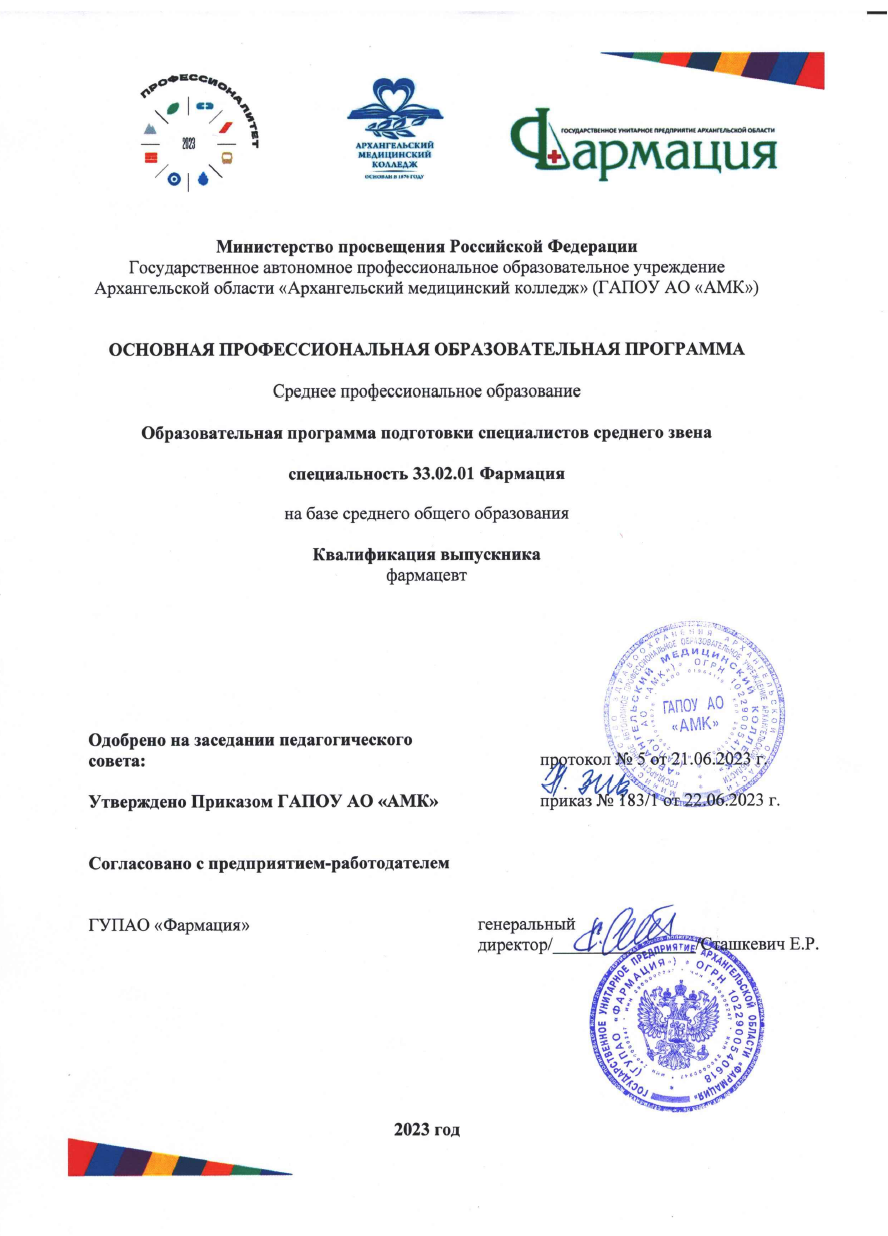 СодержаниеРаздел 1. Общие положения	Раздел 2. Общая характеристика образовательной программы 
с учетом сетевой формы реализации программы	Раздел 3. Характеристика профессиональной деятельности выпускника	Раздел 4. Планируемые результаты освоения образовательной программы	4.1. Общие компетенции	4.2. Профессиональные компетенции	Раздел 5. Структура образовательной программы	5.1. Учебный план	5.2. План обучения на предприятии (на рабочем месте)	5.3. Календарный учебный график	5.4. Рабочая программа воспитания	Раздел 6. Условия реализации образовательной программы	6.1. Требования к материально-техническому обеспечению 
образовательной программы	6.2. Требования к учебно-методическому обеспечению образовательной программы	6.3. Требования к практической подготовке обучающихся	6.4. Требования к организации воспитания обучающихся	6.5. Требования к кадровым условиям реализации образовательной программы	6.6. Требования к финансовым условиям реализации образовательной программы	Раздел 7. Формирование оценочных материалов 
для проведения государственной итоговой аттестации	Приложение 1. Матрица компетенции выпускникаПриложение 2. Рабочие программы профессиональных модулейПриложение 3. Рабочие программы учебных дисциплинПриложение 4. Рабочая программа воспитанияПриложение 5. Содержание ГИАПриложение 6. Дополнительный профессиональный блок Раздел 1. Общие положения1.1. Настоящая ОПОП-П по специальности 33.02.01 Фармация разработана 
на основе федерального государственного образовательного стандарта среднего профессионального образования по специальности 33.02.01 Фармация, утвержденного приказом Министерства просвещения Российской Федерации Российской Федерации от 13 июля 2021 г. № 449 «Об утверждении федерального государственного образовательного стандарта среднего профессионального образования по специальности 33.02.01 Фармация» (далее – ФГОС, ФГОС СПО).ОПОП-П определяет рекомендованный объем и содержание среднего профессионального образования по специальности 33.02.01 Фармация, планируемые результаты освоения образовательной программы, условия образовательной деятельности.ОПОП-П разработана для реализации образовательной программы на базе среднего общего образования образовательной организацией на основе требований ФГОС СПО с учетом получаемой специальности. 1.2. Нормативные основания для разработки ОПОП-П:Федеральный закон от 29 декабря 2012 г. №273-ФЗ «Об образовании 
в Российской Федерации»;Приказ Министерства просвещения Российской Федерации от 13 июля 2021 г. № 449 «Об утверждении федерального государственного образовательного стандарта среднего профессионального образования по специальности 33.02.01 Фармация»;Приказ Министерства просвещения Российской Федерации от 24 августа 2022 г. 
№ 762 «Об утверждении Порядка организации и осуществления образовательной деятельности по образовательным программам среднего профессионального образования»;Приказ Министерства просвещения Российской Федерации от 8 ноября 2021 г. 
№ 800 «Об утверждении Порядка проведения государственной итоговой аттестации 
по образовательным программам среднего профессионального образования»;Приказ Минобрнауки России № 885, Министерства просвещения 
Российской Федерации № 390 от 5 августа 2020 г. «О практической подготовке обучающихся» (вместе с «Положением о практической подготовке обучающихся»);Приказ Министерства здравоохранения Российской Федерации 
от 3 сентября 2013 г. № 620н «Об утверждении Порядка организации и проведения практической подготовки обучающихся по профессиональным образовательным программам медицинского образования, фармацевтического образования»;Приказ Министерства труда и социальной защиты Российской Федерации 
от 31 мая 2021 г. № 349н «Об утверждении профессионального стандарта «Фармацевт»;Постановление Правительства Российской Федерации от 13 октября 2020 г. № 1681 
«О целевом обучении по образовательным программам среднего профессионального 
и высшего образования»;Приказ Министерства образования и науки Российской Федерации № 882, Министерства просвещения Российской Федерации № 391 от 5 августа 2020 г. 
«Об организации и осуществлении образовательной деятельности при сетевой форме реализации образовательных программ;Приказ Министерства просвещения Российской Федерации от 17 мая 2022 г. № 336 
«Об утверждении перечней профессий и специальностей среднего профессионального образования и установлении соответствия отдельных профессий и специальностей среднего профессионального образования, указанных в этих перечнях, профессиям и специальностям среднего профессионального образования, перечни которых утверждены приказом Министерства образования и науки Российской Федерации от 29 октября 2013 г. № 1199 
«Об утверждении перечней профессий и специальностей среднего профессионального образования»;Приказ Министерства образования и науки Российской Федерации от 2 июля 2013 г. № 513 «Об утверждении Перечня профессий рабочих, должностей служащих, 
по которым осуществляется профессиональное обучение».1.3. Перечень сокращений, используемых в тексте ОПОП-П:ФГОС СПО – федеральный государственный образовательный стандарт среднего профессионального образования;ОК – общие компетенции;ПК – профессиональные компетенции;КК – корпоративные компетенции;ПС – профессиональный стандарт,ОТФ – обобщенная трудовая функция;ТФ – трудовая функция;ОГСЭ – общий гуманитарный и социально- экономический цикл;ЕН – математический и общий естественнонаучный циклОП – общепрофессиональный цикл/общепрофессиональная дисциплина;П – профессиональный цикл;ПМ – профессиональный модуль;МДК – междисциплинарный курс;ПА – промежуточная аттестация;ДЭ – демонстрационный экзамен;ГИА – государственная итоговая аттестация;ДПБ – дополнительный профессиональный блок;ОПБ – обязательный профессиональный блок;КОД – комплект оценочной документации;ЦПДЭ – центр проведения демонстрационного экзамена.Раздел 2. Общая характеристика образовательной программы 
с учетом сетевой формы реализации программыПрограмма сочетает обучение в образовательной организации и на рабочем месте 
в организации или на предприятии с широким использованием в обучении цифровых технологий.Квалификация, присваиваемая выпускникам образовательной программы: фармацевт.Выпускник образовательной программы по квалификации «фармацевт» осваивает общие виды деятельности: оптовая и розничная торговля лекарственными средствами и отпуск лекарственных препаратов для медицинского и ветеринарного применения;изготовление лекарственных препаратов в условиях аптечных организаций и ветеринарных аптечных организаций.Направленность образовательной программы, при сетевой форме реализации программы, конкретизирует содержание образовательной программы путем ориентации 
на следующие виды деятельности – нет.Получение образования по специальности допускается только 
в профессиональной образовательной организации или образовательной организации высшего образования.Форма обучения: очная.Объем образовательной программы, реализуемой на базе среднего общего образования по квалификации: фармацевт – 2952 академических часов. Срок получения образования по образовательной программе, реализуемой на базе среднего общего образования по квалификации: фармацевт – 1 год 10 месяцев.Раздел 3. Характеристика профессиональной 
деятельности выпускника3.1. Область профессиональной деятельности выпускников: 02 Здравоохранение.3.2. Матрица компетенций выпускника как совокупность результатов обучения взаимосвязанных между собой ОК и ПК, которые должны быть сформированы 
у обучающегося по завершении образовательной программы «Профессионалитет», представлена в Приложении 1.3.3. Профессиональные модули формируются в соответствии с выбранными видами деятельности. Раздел 4. Планируемые результаты 
освоения образовательной программы4.1. Общие компетенции4.2. Профессиональные компетенцииРаздел 5. Структура образовательной программы5.1.1. Учебный план по программе подготовки специалистов среднего звена (ППССЗ) 5.1.2. Обоснование распределения часов вариативной части ОПОП-П5.2. План обучения на предприятии (на рабочем месте)5.3. Календарный учебный график5.3.1. По программе подготовки специалиста среднего звена (ППССЗ) 1 курс2 курсСводные данные по бюджету времени (в неделях)5.4. Рабочая программа воспитания5.4.1. Цель и задачи воспитания обучающихся при освоении ими образовательной программы:Цель рабочей программы воспитания – создание организационно-педагогических условий для формирования личностных результатов обучающихся, проявляющихся 
в развитии их позитивных чувств и отношений к российским гражданским (базовым, общенациональным) нормам и ценностям, закреплённым в Конституции 
Российской Федерации, с учетом традиций и культуры субъекта Российской Федерации, деловых качеств специалистов среднего звена, определенных отраслевыми требованиями (корпоративной культурой).Задачи: формирование единого воспитательного пространства, создающего равные условия для развития обучающихся профессиональной образовательной организации;организация всех видов деятельности, вовлекающей обучающихся 
в общественно-ценностные социализирующие отношения;формирование у обучающихся профессиональной образовательной организации общих ценностей, моральных и нравственных ориентиров, необходимых для устойчивого развития государства;усиление воспитательного воздействия благодаря непрерывности процесса воспитания.5.4.2. Рабочая программа воспитания представлена в приложении 4.5.5. Календарный план воспитательной работыКалендарный план воспитательной работы представлен в приложении 4.Раздел 6. Условия реализации образовательной программы6.1. Требования к материально-техническому обеспечению образовательной программы.6.1.1. Специальные помещения представляют собой учебные аудитории 
для проведения занятий всех видов, предусмотренных образовательной программой, в том числе групповых и индивидуальных консультаций, текущего контроля и промежуточной аттестации, а также помещения для самостоятельной и воспитательной работы, мастерские 
и лаборатории, оснащенные оборудованием, техническими средствами обучения 
и материалами, учитывающими требования стандартов.Перечень специальных помещенийКабинеты:Кабинет гуманитарных и социально-экономических дисциплинКабинет математических и естественнонаучных дисциплинКабинет иностранных языковКабинет основ латинского языка с медицинской терминологиейКабинет анатомии и физиологии человекаКабинет основ патологииКабинет ботаникиКабинет микробиологии и иммунологииКабинет безопасности жизнедеятельности Кабинет общей и неорганической химииКабинет органической химииКабинет аналитической химииКабинет информационных технологийЛаборатории:Лаборатория организации деятельности аптеки и отпуска лекарственных препаратовЛаборатория лекарствоведения с основами фармакологииЛаборатория лекарствоведения с основами фармакогнозииЛаборатория технологии изготовления лекарственных формЛаборатория контроля качества лекарственных средствСпортивный комплексЗалы:библиотека, читальный зал с выходом в интернет;актовый зал.6.1.2. Материально-техническое оснащение кабинетов, лабораторий, мастерских и баз практики по специальности.Образовательная организация, реализующая программу по специальности 33.02.01 Фармация, располагает материально-технической базой, обеспечивающей проведение всех видов дисциплинарной и междисциплинарной подготовки, лабораторной, практической работы обучающихся, предусмотренных учебным планом и соответствующей действующим санитарным и противопожарным правилам и нормам в разрезе выбранных траекторий. Минимально необходимый для реализации ООП перечень материально-технического обеспечения включает в себя: 6.1.2.1. Оснащение кабинетовКабинет гуманитарных и социально-экономических дисциплин.Кабинет математических и естественно-научных дисциплинКабинет иностранных языковКабинет латинского языка с медицинской терминологиейКабинет анатомии и физиологии человекаКабинет основ патологииКабинет ботаникиКабинет микробиологии и иммунологииКабинет безопасности жизнедеятельностиКабинет общей и неорганической химииКабинет органической химииКабинет аналитической  химииКабинет информационных технологийКабинет безопасности жизнедеятельности6.1.2.2. Оснащение помещений, задействованных при организации самостоятельной 
и воспитательной работы.Спортивный залОткрытый стадион широкого профиляБиблиотека (читальный зал)Актовый зал 	Помещения для организации самостоятельной и воспитательной работы оснащены компьютерной техникой с возможностью подключения к информационно-телекоммуникационной сети «Интернет» и обеспечением доступа в электронную информационно-образовательную среду образовательной организации.6.1.2.3. Оснащение лабораторий Лаборатория организации деятельности аптеки и отпуска лекарственных препаратовЛаборатория лекарствоведения с основами фармакологииЛаборатория лекарствоведения с основами фармакогнозииЛаборатория технологии изготовления лекарственных формЛаборатория контроля качества лекарственных средств6.1.2.4. Оснащение баз практикРеализация образовательной программы предполагает обязательную учебную 
и производственную практику.Учебная практика реализуется в учебных кабинетах (зонах по видам работ) профессиональной образовательной организации и в фармацевтических организациях и требует наличия оборудования, инструментов, расходных материалов, обеспечивающих выполнение всех видов работ, определенных содержанием программ профессиональных модулей, в том числе оборудования и инструментов, используемых при проведении чемпионатов профессионального мастерства и указанных в инфраструктурных листах конкурсной документации по компетенции «Фармацевтика» (или их аналогов). Производственная практика реализуется в организациях медицинского профиля, обеспечивающих деятельность обучающихся в профессиональной области 02 Здравоохранение.Оборудование предприятий и технологическое оснащение рабочих мест производственной практики соответствует содержанию профессиональной деятельности 
и дает возможность обучающемуся овладеть профессиональными компетенциями по видам деятельности, предусмотренными программой, с использованием современных технологий, материалов и оборудования.Наименование рабочего места, участка «Аптечный пункт».Аптечный пункт должен быть оснащен специальной аптечной мебелью, оборудованием и инвентарем:- шкафы и полки для хранения лекарственных средств и изделий медицинского назначения;- горизонтальные и вертикальные витрины, обеспечивающие хороший просмотр предлагаемых товаров;- холодильник для хранения термолабильных препаратов;- деревянные и металлические запирающиеся шкафы (сейфы);- рабочий стол с ящиками для хранения справочной литературы и стулья;- шкафы для раздельного хранения специальной и верхней одежды, обуви;- приборы для регистрации параметров микроклимата;- дезсредства, хозяйственный инвентарь для обеспечения санитарного режима.Документация:а) документ о политике и целях деятельности субъекта розничной торговли, в котором определяются способы обеспечения спроса покупателей на товары аптечного ассортимента, минимизации рисков попадания в гражданский оборот недоброкачественных, фальсифицированных и контрафактных лекарственных препаратов, медицинских изделий и биологически активных добавок;б) руководство по качеству, определяющее направления развития субъекта розничной торговли, в том числе на определенный период времени, и содержащее ссылки на законодательные и иные нормативные правовые акты, регулирующие порядок осуществления фармацевтической деятельности;в) документы, описывающие порядок предоставления субъектом розничной торговли фармацевтических услуг (далее - стандартные операционные процедуры);г) приказы и распоряжения руководителя субъекта розничной торговли по основной деятельности;д) личные карточки работников субъекта розничной торговли;е) лицензия на право осуществления фармацевтической деятельности и приложения к ней;ж) документы, касающиеся приостановления (возобновления) реализации товаров аптечного ассортимента, отзыва (изъятия) из обращения лекарственных препаратов, выявления случаев обращения незарегистрированных медицинских изделий;з) акты проверок субъекта розничной торговли должностными лицами органов государственного контроля (надзора), органов муниципального контроля и внутренних аудитов;и) документы по эффективному планированию деятельности, осуществлению процессов обеспечения системы качества и управления ими.Документы по эффективному планированию деятельности, осуществлению процессов обеспечения системы качества и управления ими в зависимости от функций реализуемых субъектом розничной торговли, включают:а) организационную структуру;б) правила внутреннего трудового распорядка;в) реестр зарегистрированных цен на лекарственные препараты, включенные в перечень жизненно необходимых и важнейших лекарственных;г) должностные инструкции с отметкой об ознакомлении работников, занимающих соответствующие должности;д) журнал регистрации вводного инструктажа по охране труда;е) журнал регистрации инструктажа на рабочем месте;ж) журнал учета инструктажей по пожарной безопасности;з) журнал регистрации инструктажа по электробезопасности;и) журнал регистрации приказов (распоряжений) по субъекту розничной торговли;к) журнал ежедневной регистрации параметров температуры и влажности в помещениях для хранения лекарственных препаратов, медицинских изделий и биологически активных добавок;л) журнал периодической регистрации температуры внутри холодильного оборудования;м) журнал учета операций, связанных с обращением лекарственных средств, включенных в перечень лекарственных средств, подлежащих предметно-количественному учету (при наличии);н) журнал учета проверок юридического лица, индивидуального предпринимателя, проводимых органами государственного контроля (надзора), органами муниципального контроля (при наличии);о) журнал по обеспечению лекарственными препаратами, входящими в минимальный ассортимент лекарственных препаратов, необходимых для оказания медицинской помощи (далее - минимальный ассортимент), но отсутствующими на момент обращения покупателя;п) журнал учета неправильно выписанных рецептов;р) журнал учета лекарственных препаратов с ограниченным сроком годности;с) журнал учета дефектуры;т) лабораторно-фасовочный журнал;у) журнал регистрации операций, связанных с оборотом наркотических средств, психотропных веществ и их прекурсоров (при наличии);ф) журнал регистрации результатов приемочного контроля;х) журнал учета поступления и расхода вакцин (при наличии);ц) журнал учета рецептов, находившихся (находящихся) на отсроченном обслуживании (при наличии);ч) журнал информационной работы с медицинскими организациями о порядке обеспечения отдельных категорий граждан лекарственными препаратами и медицинскими изделиями бесплатно, продаже лекарственных препаратов и медицинских изделий со скидкой.6.1.3. Допускается замена оборудования его виртуальными аналогами.6.2. Требования к учебно-методическому обеспечению образовательной программыБиблиотечный фонд образовательной организации укомплектован печатными изданиями и (или) электронными изданиями по каждой дисциплине (модулю) из расчета 
не менее 0,25 экземпляра каждого из изданий, указанных в рабочих программах дисциплин (модулей) в качестве основной литературы, на одного обучающегося из числа лиц, одновременно осваивающих соответствующую дисциплину (модуль).В случае наличия электронной информационно-образовательной среды допускается замена печатного библиотечного фонда предоставлением права одновременного доступа 
не менее 25 процентов обучающихся к цифровой (электронной) библиотеке.Обучающимся обеспечен доступ (удаленный доступ), в том числе в случае применения электронного обучения, дистанционных образовательных технологий, к современным профессиональным базам данных и информационным справочным системам, состав которых определяется в рабочих программах дисциплин (модулей) и подлежит обновлению 
(при необходимости).Образовательная программа обеспечена учебно-методической документацией по всем учебным дисциплинам (модулям).6.2.2. Обучающиеся инвалиды и лица с ограниченными возможностями здоровья обеспечены адаптированными печатными и (или) электронными учебными изданиями, 
при необходимости для обучения указанных обучающихся.6.2.3. Перечень необходимого комплекта лицензионного и свободно распространяемого программного обеспечения, в том числе отечественного производства. 6.3. Требования к практической подготовке обучающихся6.3.1. Практическая подготовка при реализации образовательных программ среднего профессионального образования направлена на совершенствование модели 
практико-ориентированного обучения, усиление роли работодателей при подготовке специалистов среднего звена путем расширения компонентов (частей) образовательных программ, предусматривающих моделирование условий, непосредственно связанных с будущей профессиональной деятельностью, а также обеспечения условий для получения обучающимися практических навыков и компетенций, соответствующих требованиям, предъявляемым работодателями к квалификациям специалистов.6.3.2. Образовательная организация самостоятельно проектирует реализацию образовательной программы и ее отдельных частей (дисциплины, междисциплинарные курсы, профессиональные модули, практика и другие компоненты) совместно с работодателем (профильной организацией) в форме практической подготовки с учетом требований ФГОС СПО специфики получаемой специальности.6.3.3. Образовательная деятельность в форме практической подготовки:реализуется на рабочем месте предприятия работодателя (профильной организации) при проведении практических и лабораторных занятий, выполнении курсового проектирования, всех видов практики и иных видов учебной деятельности;предусматривает демонстрацию практических навыков, выполнение, моделирование обучающимися определенных видов работ для решения практических задач, связанных с будущей профессиональной деятельностью в условиях, приближенных 
к реальным производственным;может включать в себя отдельные лекции, семинары, мастер-классы, которые предусматривают передачу обучающимся учебной информации, необходимой 
для последующего выполнения работ, связанных с будущей профессиональной деятельностью.6.3.4. Образовательная деятельность в форме практической подготовки должна быть организована на любом курсе обучения, охватывая дисциплины, междисциплинарные модули, профессиональные модули, все виды практики, предусмотренные учебным планом образовательной программы.6.3.5. Практическая подготовка организуется в учебных, учебно-производственных лабораториях, мастерских, учебно-опытных хозяйствах, учебных полигонах, учебных базах практики и иных структурных подразделениях образовательной организации, а также 
в специально оборудованных помещениях (рабочих местах) профильных организаций 
на основании договора о практической подготовке обучающихся, заключаемого между образовательной организацией и профильной организацией (работодателем), осуществляющей деятельность по профилю соответствующей образовательной программы.6.3.6. Результаты освоения образовательной программы (ее отдельных частей) могут быть оценены в рамках промежуточной и государственной итоговой аттестации, организованных в форме государственного экзамена, в том числе на рабочем месте работодателя (профильной организации).6.4. Требования к организации воспитания обучающихся 6.4.1. Воспитание обучающихся при освоении ими основной образовательной программы осуществляется на основе включаемых в настоящую образовательную программу рабочей программы воспитания и календарного плана воспитательной работы (приложение 4).6.4.2. В разработке рабочей программы воспитания и календарного плана воспитательной работы имеют право принимать участие советы обучающихся, советы родителей, представители работодателей и (или) их объединений.6.5. Требования к кадровым условиям реализации образовательной программы 6.5.1. Реализация образовательной программы обеспечивается педагогическими работниками образовательной организации, а также лицами, привлекаемыми к реализации образовательной программы на иных условиях, в том числе из числа руководителей 
и работников организаций, направление деятельности которых соответствует области профессиональной деятельности 02 Здравоохранение, и имеющими стаж работы в данной профессиональной области не менее трех лет.Квалификация педагогических работников образовательной организации отвечает квалификационным требованиям, указанным в квалификационных справочниках 
и (или) профессиональных стандартах (при наличии).Работники, привлекаемые к реализации образовательной программы, должны получать дополнительное профессиональное образование по программам повышения квалификации 
не реже одного раза в три года с учетом расширения спектра профессиональных компетенций, 
в том числе в форме стажировки в организациях, направление деятельности которых соответствует области профессиональной деятельности 02 Здравоохранение, 
а также в других областях профессиональной деятельности и (или) сферах профессиональной деятельности при условии соответствия полученных компетенций требованиям 
к квалификации педагогического работника.Доля педагогических работников (в приведенных к целочисленным значениям ставок), имеющих опыт деятельности не менее трех лет в организациях, направление деятельности которых соответствует области профессиональной деятельности, в общем числе педагогических работников, обеспечивающих освоение обучающимися профессиональных модулей образовательной программы, составляет не менее 25 процентов.6.6. Требования к финансовым условиям реализации образовательной программы 6.6.1. Расчеты нормативных затрат оказания государственных услуг по реализации образовательной программы.Расчеты нормативных затрат оказания государственных услуг по реализации образовательной программы в соответствии с направленностью и квалификацией осуществляются в соответствии с Перечнем и составом стоимостных групп профессий 
и специальностей по государственным услугам по реализации основных профессиональных образовательных программ среднего профессионального образования – программ подготовки специалистов среднего звена, итоговые значения и величина составляющих базовых нормативов затрат по государственным услугам по стоимостным группам профессий 
и специальностей, отраслевые корректирующие коэффициенты и порядок их применения, утверждаемые Министерства просвещения Российской Федерации ежегодно.Финансовое обеспечение реализации образовательной программы, определенное 
в соответствии с бюджетным законодательством Российской Федерации и Федеральным законом от 29 декабря 2012 г. № 273-ФЗ «Об образовании в Российской Федерации», включает в себя затраты на оплату труда преподавателей с учетом обеспечения уровня средней заработной платы педагогических работников за выполняемую ими учебную (преподавательскую) работу и другую работу в соответствии с Указом Президента Российской Федерации от 7 мая 2012 г. № 597 «О мероприятиях по реализации государственной социальной политики».Раздел 7. Формирование оценочных материалов 
для проведения государственной итоговой аттестации7.1. Государственная итоговая аттестация (далее – ГИА) является обязательной 
для образовательной организации СПО. Она проводится по завершении всего курса обучения 
по направлению подготовки. В ходе ГИА оценивается степень соответствия сформированных компетенций выпускников требованиям ФГОС СПО.7.2. Выпускники, освоившие программу подготовки специалистов среднего звена по специальности 33.02.01 Фармация, сдают ГИА в форме государственного экзамена.Государственная итоговая аттестация завершается присвоением квалификации специалиста среднего звена: фармацевт Государственная итоговая аттестация проводится с учетом требований к процедуре первичной аккредитации специалистов, установленных законодательством Российской Федерации в сфере охраны здоровья.7.3. Для государственной итоговой аттестации образовательной организацией разработана программа государственной итоговой аттестации и оценочные материалы.7.4. Содержание ГИА включает структуру оценочных материалов, комплекс требований и рекомендаций для проведения государственного экзамена.Приложение 1к ОПОП-П по специальности33.02.01 ФармацияМатрица компетенций выпускника 33.02.01 Фармация2023 г.Обозначения: ПС – профессиональный стандарт; ОТФ – обобщенная трудовая функция; ТФ – трудовая функцияПриложение 2. Аннотации к рабочим программам профессиональных модулейПриложение 2.1к ОПОП-П по специальности33.02.01 ФармацияАннотация к рабочей программе профессионального модуля ПМ.01 Оптовая и розничная торговля лекарственными средствами и отпуск лекарственных препаратов для медицинского и ветеринарного примененияОбязательный профессиональный блок Профессиональный цикл2023 г.1. ОБЩАЯ ХАРАКТЕРИСТИКА РАБОЧЕЙ ПРОГРАММЫПРОФЕССИОНАЛЬНОГО МОДУЛЯ«ПМ.01 Оптовая и розничная торговля лекарственными средствами и отпуск лекарственных препаратов для медицинского и ветеринарного применения»1.1. Цель и планируемые результаты освоения профессионального модуля В результате изучения профессионального модуля обучающийся должен освоить основной вид деятельности «Оптовая и розничная торговля лекарственными средствами и отпуск лекарственных препаратов для медицинского и ветеринарного применения» и соответствующие ему общие компетенции и профессиональные компетенции:1.1.1. Перечень общих компетенций1.1.2. Перечень профессиональных компетенций 1.1.3. В результате освоения профессионального модуля обучающийся должен:1.2. Количество часов, отводимое на освоение профессионального модуляВсего часов – 1012 ч.в том числе в форме практической подготовки – 708 ч.Из них на освоение МДК –646 ч.в том числе самостоятельная работа – 152 ч.практики, в том числе учебная – 36 ч.   производственная – 324 ч.Промежуточная аттестация – 6 ч.2. Структура и содержание профессионального модуля2.1. Структура профессионального модуля 3. УСЛОВИЯ РЕАЛИЗАЦИИ ПРОФЕССИОНАЛЬНОГО МОДУЛЯ3.1. Для реализации программы профессионального модуля должны быть предусмотрены следующие специальные помещения:Лаборатории «Лаборатория организация деятельности аптеки и отпуска лекарственных препаратов», «Лаборатория лекарствоведения с основами фармакологии», «Лаборатория лекарствоведения с основами фармакогнозии», оснащенные в соответствии с п. 6.1.2.3 образовательной программы по специальности 33.02.01 ФармацияОснащенные базы практики в соответствии с п 6.1.2.4 образовательной программы 
по специальности 33.02.01 Фармация.3.2.1. Основные печатные изданияБеспалова, Н.В. Фармакогнозия с основами фитотерапии / Н.В. Беспалова, А.Л. Пастушенков. Ростов н/Д: Феникс, 2016. 381 с.Жохова, Е.В. Фармакогнозия / Е.В. Жохова. – Москва: ГЭОТАР – Медиа, 2019. – 544 с.Аляутдин, Р.Н. Лекарствоведение: учебник для фармацевтических училищ и колледжей / Р.Н. Аляутдин [и др.]. – Москва: ГЭОТАР-Медиа, 2019. – 1056 с.Аляутдин, Р.Н. Фармакология: учебное пособие / Р.Н. Аляутдин [и др.]. – Москва: ГЭОТАР – Медиа, 2019. – 1104 с.Майский, В.В. Фармакология с общей рецептурой: учебное пособие / В.В. Майский, Р. Н. Аляутдин. – Москва: ГЭОТАР-Медиа. 2017. – 240 с.Виноградов, В. М. Фармакология с рецептурой / В.М. Виноградова, Е.Б. Каткова – 6-е издание, испр. и доп. – Санкт-Петербург: СпецЛит, 2019. – 647 с.Косова, И.В. Экономика и организация фармации / И.В. Косова [и др.]. – Москва: Академия, 2020. – 448 с.3.2.2. Основные электронные изданияКоноплева, Е.В. Фармакология: учебник и практикум для среднего профессионального образования / Е.В. Коноплева. – 2-е изд., испр. и доп. – Москва: Издательство Юрайт, 2020. – 433 с. – (Профессиональное образование). – ISBN 978-5-534-12313-5. – Текст: электронный // ЭБС  Юрайт [сайт]. – URL: https://urait.ru/bcode/447286Карпова, С.В. Основы маркетинга: учебник для среднего профессионального образования / С.В. Карпова; под общей редакцией С.В. Карповой. – Москва: Издательство Юрайт, 2020. – 408 с. – (Профессиональное образование). – ISBN 978-5-534-08748-2. – Текст: электронный // ЭБС Юрайт [сайт]. – Режим доступа: www.urait.ru/book/osnovy-marketinga-426395Ракшина, Н. С. Основы фармакологии : учебное пособие для СПО / Н. С. Ракшина. — Саратов : Профобразование, 2020. — 113 c. — ISBN 978-5-4488-0860-9. — Текст : электронный // Электронный ресурс цифровой образовательной среды СПО PROFобразование : [сайт]. — URL: https://profspo.ru/books/96560Ракшина, Н. С. Фармакология : учебно-методическое пособие для СПО / Н. С. Ракшина. — Саратов : Профобразование, 2021. — 129 c. — ISBN 978-5-4488-0910-1. — Текст : электронный // Электронный ресурс цифровой образовательной среды СПО PROFобразование : [сайт]. — URL: https://profspo.ru/books/99250Реброва, Н.П. Основы маркетинга: учебник и практикум для среднего профессионального образования / Н.П. Реброва. – Москва: Издательство Юрайт, 2020. – 277 с. – (Профессиональное образование). – ISBN 978-5-534-03462-2. – Текст: электронный // ЭБС  Юрайт [сайт]. – Режим доступа: www.urait.ru/book/osnovy-marketinga-433413Коновалов, А. А. Фармакология. Курс лекций: учебное пособие для спо / А. А. Коновалов. — 4-е изд., испр. и доп. — Санкт-Петербург: Лань, 2021. — 120 с. — ISBN 978-5-8114-5978-0. — Текст : электронный // Лань : электронно-библиотечная система. — URL: https://e.lanbook.com/book/155683  Пиковская, Г. А. Правила выписывания рецептов на лекарственные препараты и порядок отпуска их аптечными организациями: учебное пособие для спо / Г. А. Пиковская. — 5-е изд., стер. — Санкт-Петербург: Лань, 2021. — 112 с. — ISBN 978-5-8114-7641-1. — Текст : электронный // Лань: электронно-библиотечная система. — URL: https://e.lanbook.com/book/163399  Дерябина, Е. А. Фармакология: учебное пособие для спо / Е. А. Дерябина. — 3-е, стер. — Санкт-Петербург: Лань, 2021. — 184 с. — ISBN 978-5-8114-7575-9. — Текст: электронный // Лань: электронно-библиотечная система. — URL: https://e.lanbook.com/book/162382  Пономарева, Л. А. Лекарствоведение. Сборник заданий: учебное пособие / Л. А. Пономарева, Л. И. Егорова. — 3-е изд., стер. — Санкт-Петербург: Лань, 2020. — 108 с. — ISBN 978-5-8114-4968-2. — Текст: электронный // Лань: электронно-библиотечная система. — URL: https://e.lanbook.com/book/129231  Губина, И. П. Фармакогнозия. Практикум: учебное пособие для спо / И. П. Губина, Н. А. Манькова, Т. А. Осипова. — 2-е изд., стер. — Санкт-Петербург: Лань, 2021. — 104 с. — ISBN 978-5-8114-8314-3. — Текст: электронный // Лань: электронно-библиотечная система. — URL: https://e.lanbook.com/book/174992  3.2.3. Дополнительные источники:Наркевич, И.А. Управление и экономика фармации / под ред. И.А. Наркевича. – Москва: ГЭОТАР-Медиа, 2019. – 928 с.Справочник ВИДАЛЬ. Лекарственные препараты в России. – Москва: Видаль Рус, 2021. – 1120 с.Регистр лекарственных средств России. Энциклопедия лекарств / под ред. Г.Л. Вышковского. – Москва: Ведана, 2019. – 860 с.Федеральная служба по надзору в сфере здравоохранения [Электронный ресурс]. URL: https://roszdravnadzor.gov.ru/ Министерство здравоохранения Российской Федерации [Электронный ресурс]. URL: https://minzdrav.gov.ru/Федеральная электронная медицинская библиотека [Электронный ресурс]. URL: https://femb.ru/Регистр лекарственных средств России [Электронный ресурс]. URL: https://www.rlsnet.ruАннотация к рабочей программе профессионального модуля ПМ.02 Изготовление лекарственных препаратов в условиях аптечных организаций и ветеринарных аптечных организацийОбязательный профессиональный блок Профессиональный цикл2023 г.1. ОБЩАЯ ХАРАКТЕРИСТИКА РАБОЧЕЙ ПРОГРАММЫПРОФЕССИОНАЛЬНОГО МОДУЛЯ«ПМ.02 Изготовление лекарственных препаратов в условиях аптечных организаций и ветеринарных аптечных организаций»1.1. Цель и планируемые результаты освоения профессионального модуля В результате изучения профессионального модуля обучающийся должен освоить основной вид деятельности «Изготовление лекарственных препаратов в условиях аптечных организаций и ветеринарных аптечных организаций» и соответствующие ему общие компетенции и профессиональные компетенции:1.1.1. Перечень общих компетенций1.1.2. Перечень профессиональных компетенций 1.1.3. В результате освоения профессионального модуля обучающийся должен:1.2. Количество часов, отводимое на освоение профессионального модуляВсего часов – 424 ч.в том числе в форме практической подготовки – 286 ч.Из них на освоение МДК –346 ч.в том числе самостоятельная работа – 94 ч.практики, в том числе учебная – 36 ч.   производственная – 36 ч.Промежуточная аттестация – 6 ч.2. Структура и содержание профессионального модуля2.1. Структура профессионального модуля 3. УСЛОВИЯ РЕАЛИЗАЦИИ ПРОФЕССИОНАЛЬНОГО МОДУЛЯ3.1. Для реализации программы профессионального модуля должны быть предусмотрены следующие специальные помещения:Лаборатории «Лаборатория технология изготовления лекарственных форм», «Лаборатория контроля качества лекарственных средств», оснащенные в соответствии с п. 6.1.2.3 образовательной программы по специальности 33.02.01 ФармацияОснащенные базы практики в соответствии с п 6.1.2.4 образовательной программы 
по специальности 33.02.01 Фармация.3.2.1. Основные печатные издания1. Краснюк, И.И. Фармацевтическая технология: учебник для студентов учреждений сред.проф. образования / И.И. Краснюк, Г.В. Михайлова, Л.И. Мурадова, – Москва: ГЭОТАР-Медиа, 2021. – 560 с..2. Плетенева, Т.В. Контроль качества лекарственных средств: учебник / Т.В. Плетенёва, Е.В. Успенская; под ред. Т.В. Плетенёвой. – Москва: ГЭОТАР-Медиа, 2019. – 544 с.3.2.2. Основные электронные изданияСкуридин, В. С.  Технология изготовления лекарственных форм: радиофармпрепараты: учебное пособие для среднего профессионального образования / В. С. Скуридин. – Москва: Издательство Юрайт, 2019. – 141 с. – (Профессиональное образование). – ISBN 978-5-534-11690-8. – Текст: электронный // Образовательная платформа Юрайт [сайт]. – URL: https://urait.ru/bcode/445899 Коноплева, Е. В.  Фармакология: учебник и практикум для среднего профессионального образования / Е. В. Коноплева. – 2-е изд., испр. и доп. – Москва: Издательство Юрайт, 2022. – 433 с. – (Профессиональное образование). – ISBN 978-5-534-12313-5. – Текст: электронный // Образовательная платформа Юрайт [сайт]. – URL: https://urait.ru/bcode/489796 Контроль качества лекарственных средств : учебное пособие для СПО / Г. Б. Слепченко, В. И. Дерябина, Т. М. Гиндуллина [и др.]. — Саратов : Профобразование, 2017. — 197 c. — ISBN 978-5-4488-0017-7. — Текст : электронный // Электронный ресурс цифровой образовательной среды СПО PROFобразование : [сайт]. — URL: https://profspo.ru/books/66389Полковникова, Ю. А. Технология изготовления и производства лекарственных препаратов: учебное пособие / Ю. А. Полковникова, С. И. Провоторова. — 3-е изд., стер. — Санкт-Петербург: Лань, 2020. — 240 с. — ISBN 978-5-8114-5604-8. — Текст: электронный // Лань: электронно-библиотечная система. — URL: https://e.lanbook.com/book/143134 Полковникова, Ю.А. Технология изготовления лекарственных форм: фармацевтическая несовместимость ингредиентов в прописях рецептов: учебное пособие для спо / Ю. А. Полковникова, В. Ф. Дзюба, Н. А. Дьякова, А. И. Сливкин. — 3-е изд., стер. — Санкт-Петербург: Лань, 2021. — 140 с. — ISBN 978-5-8114-7421-9. — Текст: электронный // Лань: электронно-библиотечная система. — URL: https://e.lanbook.com/book/160122 Полковникова, Ю. А. Технология изготовления лекарственных форм. Жидкие лекарственные формы: учебное пособие для спо / Ю. А. Полковникова, Н. А. Дьякова, Ё. С. Кариева. — 2-е изд., стер. — Санкт-Петербург: Лань, 2021. — 256 с. — ISBN 978-5-8114-7420-2. — Текст: электронный // Лань: электронно-библиотечная система. — URL: https://e.lanbook.com/book/159522 Полковникова, Ю. А. Технология изготовления лекарственных форм. Твердые лекарственные формы: учебное пособие / Ю. А. Полковникова, Н. А. Дьякова, В. Ф. Дзюба, А. И. Сливкин. — Санкт-Петербург: Лань, 2019. — 128 с. — ISBN 978-5-8114-3355-1. — Текст : электронный // Лань: электронно-библиотечная система. — URL: https://e.lanbook.com/book/111912 Полковникова, Ю. А. Технология изготовления лекарственных форм. Мягкие лекарственные формы: учебное пособие для спо / Ю. А. Полковникова, Н. А. Дьякова, В. Ф. Дзюба, А. И. Сливкин. — 2-е изд., стер. — Санкт-Петербург: Лань, 2021. — 156 с. — ISBN 978-5-8114-7422-6. — Текст : электронный // Лань: электронно-библиотечная система. — URL: https://e.lanbook.com/book/159523 Дьякова, Н. А. Технология изготовления лекарственных форм. Жидкие гетерогенные лекарственные формы: учебное пособие для спо / Н. А. Дьякова, Ю. А. Полковникова. — 2-е изд., стер. — Санкт-Петербург: Лань, 2021. — 84 с. — ISBN 978-5-8114-8722-6. — Текст: электронный // Лань: электронно-библиотечная система. — URL: https://e.lanbook.com/book/179612 Полковникова, Ю. А. Технология изготовления лекарственных форм. Педиатрические и гериатрические лекарственные средства: учебное пособие / Ю. А. Полковникова, Н. А. Дьякова. — Санкт-Петербург: Лань, 2019. — 96 с. — ISBN 978-5-8114-3609-5. — Текст : электронный // Лань: электронно-библиотечная система. — URL: https://e.lanbook.com/book/118639 Сливкин, А. И. Контроль качества лекарственных средств. Лабораторный практикум: учебно-методическое пособие для спо / А. И. Сливкин, О. В. Тринеева. — 5-е изд., стер. — Санкт-Петербург: Лань, 2021. — 80 с. — ISBN 978-5-8114-7434-9. — Текст : электронный // Лань: электронно-библиотечная система. — URL: https://e.lanbook.com/book/159527 3.2.3. Дополнительные источники1. Постановление Главного государственного санитарного врача РФ от 24 декабря 2020 г. № 44 «Об утверждении санитарных правил СП 2.1.3678-20 "Санитарно-эпидемиологические требования к эксплуатации помещений, зданий, сооружений, оборудования и транспорта, а также условиям деятельности хозяйствующих субъектов, осуществляющих продажу товаров, выполнение работ или оказание услуг».2. Приказ Минздрава России от 26.10.2015 № 751н «Об утверждении правил изготовления и отпуска лекарственных препаратов для медицинского применения аптечными организациями, индивидуальными предпринимателями, имеющими лицензию на фармацевтическую деятельность».3. Гроссман В.А. Технология изготовления лекарственных форм: учебник для студентов учреждений сред.проф. образования, обучающихся по специальности 33.02.01. «Фармация». – Москва: ГЭОТАР-Медиа, 2018. – 336 с.3. Машковский М.Д. Лекарственные средства / М.Д. Машковский. – Москва: Новая волна, 2019. – 1216 с.4. Федеральная электронная медицинская библиотека [Электронный ресурс]. URL: https://femb.ru/Приложение 3. Аннотации к рабочим программам учебных дисциплинПриложение 3.1к ОПОП-П по специальности 
33.02.01 ФармацияАннотация к рабочей программе учебной дисциплины ОГСЭ.01 Основы философииОбщий гуманитарный и социально-экономический цикл2023 г.1. ОБЩАЯ ХАРАКТЕРИСТИКА РАБОЧЕЙ ПРОГРАММЫ 
УЧЕБНОЙ ДИСЦИПЛИНЫ«ОГСЭ.01 Основы философии»1.1. Место дисциплины в структуре основной образовательной программы: Учебная дисциплина «ОГСЭ.01 Основы философии» является обязательной частью общего гуманитарного и социально-экономического цикла ОПОП-П в соответствии с ФГОС СПО по программе подготовки специалистов среднего звена (ППССЗ) по специальности 33.02.01 Фармация. Особое значение дисциплина имеет при формировании и развитии ОК 02, ОК 05, ОК 06.1.2. Цель и планируемые результаты освоения дисциплины:В рамках программы учебной дисциплины обучающимися осваиваются умения 
и знания2. СТРУКТУРА И СОДЕРЖАНИЕ УЧЕБНОЙ ДИСЦИПЛИНЫ2.1. Объем учебной дисциплины и виды учебной работы3. УСЛОВИЯ РЕАЛИЗАЦИИ УЧЕБНОЙ ДИСЦИПЛИНЫ3.1 Для реализации программы учебной дисциплины предусмотрены следующие специальные помещения:Кабинет «Гуманитарных и социально-экономических дисциплин», оснащенный в соответствии с п. 6.1.2.1 образовательной программы по специальности 33.02.01 Фармация.3.2.1. Основные печатные издания1. Волкогонова О.Д. Основы философии: учебник/ О.Д. Волкогонова, Н.М. Сидорова. – Москва: ФОРУМ: ИНФРА-М, 2019. – 480 с.2. Губин В.Д. Основы философии: учебник для СПО / В.Д. Губин. – Москва: ФОРУМ: ИНФРА-М, 2019. – 288 с.3. Дмитриев В.В. Основы философии: учебник для СПО / В.В. Дмитриев, Л.Д. Дымченко. – Москва: Юрайт, 2020. – 281 с. 3.2.2. Основные электронные издания1. Бранская Е.В. Основы философии: учебное пособие для среднего профессионального образования / Е.В. Бранская, М.И. Панфилова. – 2-е изд., перераб. и доп. – Москва: Юрайт, 2020. – 184 с. – (Профессиональное образование). – ISBN 978-5-534-06880-1. – URL: https://urait.ru/bcode/4551822. Гуревич П.С. Философия: учебник для среднего профессионального образования / П.С. Гуревич. – 2-е изд., перераб. и доп. – Москва: Юрайт, 2020. – 457 с. – (Профессиональное образование). – ISBN 978-5-534-10200-0. – Текст: электронный // ЭБС Юрайт [сайт]. –  URL: https://urait.ru/bcode/4564763. Дмитриев В.В. Основы философии: учебник для среднего профессиональногообразования / В.В. Дмитриев, Л.Д. Дымченко. – 2-е изд., испр. и доп. – Москва: Издательство Юрайт, 2020. – 281 с. – (Профессиональное образование). – ISBN 978-5-534-10515-5. – Текст: электронный // ЭБС Юрайт [сайт]. – URL: https://urait.ru/bcode/4522944. Ивин А.А. Основы философии: учебник для среднего профессионального образования / А.А. Ивин, И.П. Никитина. – Москва: Издательство Юрайт, 2020. – 478 с. – (Профессиональное образование). – ISBN 978-5-534-02437-1. – Текст: электронный // ЭБС Юрайт [сайт]. – URL: https://urait.ru/bcode/4511335. Иоселиани А.Д. Основы философии: учебник и практикум для среднего профессионального образования / А.Д. Иоселиани. – 5-е изд., перераб. и доп. – Москва: Издательство Юрайт, 2020. – 481 с. – (Профессиональное образование). –ISBN 978-5-534-06904-4. – Текст: электронный // ЭБС Юрайт [сайт]. –URL: https://urait.ru/bcode/4550776. Кочеров С.Н. Основы философии: учебное пособие для среднего профессионального образования / С.Н. Кочеров, Л.П. Сидорова. – 3-е изд., перераб.и доп. – Москва : Издательство Юрайт, 2020. – 177 с. – (Профессиональное образование). – ISBN 978-5-534-09669-9. – Текст: электронный // ЭБС Юрайт [сайт]. – URL: https://urait.ru/bcode/4525627. Лавриненко В.Н. Основы философии: учебник и практикум для среднего профессионального образования / В.Н. Лавриненко, В.В. Кафтан, Л.И. Чернышова. – 8-е изд., перераб. и доп. – Москва: Издательство Юрайт,2020. – 377 с. – (Профессиональное образование). – ISBN 978-5-534-00563-9. –Текст: электронный // ЭБС Юрайт [сайт]. – URL: https://urait.ru/bcode/4507528. Спиркин А.Г. Основы философии: учебник для среднего профессионального образования / А.Г. Спиркин. – Москва: Издательство Юрайт, 2020. – 392 с. –(Профессиональное образование). – ISBN 978-5-534-00811-1. – Текст: электронный// ЭБС Юрайт [сайт]. – URL: https://urait.ru/bcode/4507219. Хрестоматия по философии в 2 ч. Часть 1: учебное пособие для среднего профессионального образования / А.Н. Чумаков [и др.]; под редакцией А.Н. Чумакова. – Москва: Издательство Юрайт, 2020. – 366 с. – (Профессиональное образование). – ISBN 978-5-534-11663-2. – Текст: электронный// ЭБС Юрайт [сайт]. – URL: https://urait.ru/bcode/45712910. Хрестоматия по философии в 2 ч. Часть 2: учебное пособие для среднего профессионального образования / А.Н. Чумаков [и др.]; под редакцией А.Н. Чумакова. – Москва: Издательство Юрайт, 2020. – 236 с. – (Профессиональное образование). – ISBN 978-5-534-11667-0. – Текст: электронный // ЭБС Юрайт [сайт]. – URL: https://urait.ru/bcode/4571303.2.3. Дополнительные источники1. Горелов А.А. Основы философии: учебник для студ. учреждений сред. проф. образования / А.А. Горелов. – Москва: Академия, 2020. – 320 с. 2. Болтаевский, А. А. Краткий философский словарь / А. А. Болтаевский, И. П. Прядко. — Москва : ИНФРА-М, 2020. — 113 с. — (Справочники  ИНФРА-М). – ISBN 978-5-16-109232-3. – Текст : электронный. – URL: https://znanium.com/catalog/product/1194128 (дата обращения: 24.12.2021). – Режим доступа: по подписке.Аннотация к рабочей программе учебной дисциплины ОГСЭ.02 ИсторияОбщий гуманитарный и социально-экономический цикл2023 г.1. ОБЩАЯ ХАРАКТЕРИСТИКА РАБОЧЕЙ ПРОГРАММЫ 
УЧЕБНОЙ ДИСЦИПЛИНЫ«ОГСЭ.02 История»1.1. Место дисциплины в структуре основной образовательной программы: Учебная дисциплина «ОГСЭ.02 История» является обязательной частью общего гуманитарного и социально-экономического цикла ОПОП-П в соответствии с ФГОС СПО по программе подготовки специалистов среднего звена (ППССЗ) по специальности 33.02.01 Фармация. Особое значение дисциплина имеет при формировании и развитии ОК 02, ОК 05, ОК 06.1.2. Цель и планируемые результаты освоения дисциплины:В рамках программы учебной дисциплины обучающимися осваиваются умения 
и знания2. СТРУКТУРА И СОДЕРЖАНИЕ УЧЕБНОЙ ДИСЦИПЛИНЫ2.1. Объем учебной дисциплины и виды учебной работы3. УСЛОВИЯ РЕАЛИЗАЦИИ УЧЕБНОЙ ДИСЦИПЛИНЫ3.1 Для реализации программы учебной дисциплины предусмотрены следующие специальные помещения:Кабинет «Гуманитарных и социально-экономических дисциплин», оснащенный в соответствии с п. 6.1.2.1 образовательной программы по специальности 33.02.01 Фармация.3.2.1. Основные печатные издания1. Артемов, В. В. История (для всех специальностей СПО) : учебник для студентов учреждений сред. проф. образования / В.В. Артемов, Ю.Н. Лубченков. - 7-е изд., испр.– Москва : Издательский центр «Академия», 2018. - 256 с. - ISBN 978-5-4468-6562-8. - Текст : непосредственный.    2. Зуев, М.  Н. История России XX-начала XXI века : учебник и практикум для сред-него профессионального образования / М.Н. Зуев, С.Я. Лавренов. – Москва : Юрайт, 2020. - 200 с. - (Профессиональное образование). - ISBN978-5-534-01245-3. – Текст : непосредственный.3.  Сафонов, А. А. История (конец XX-начало XXI века) : учебное пособие для среднего профессионального образования / А.А. Сафонов, М.А. Сафонова. - Москва : Юрайт, 2021. - 245 с. - (Профессиональное образование). - ISBN 978-5-534-12892-5. - Текст : непосредственный.Семин, В.П.  История: учебное пособие / Семин В.П., Арзамаскин Ю.Н. — Москва: КноРус, 2021 — 304 с. — ISBN 978-5-406-02996-1.4. Чураков, Д. О. История России XX - начала XXI века: учебник для среднего профессионального образования / Д.О. Чураков, С.А. Саркисяна. - Москва : Юрайт, 2020. - 311 с. - (Профессиональное образование). - ISBN 978-5-534 - 13853 - 5. - Текст : непосредственный.3.2.2. Основные электронные издания1. Батюк, В. И.  История: мировая политика : учебник для среднего профессионального образования / В. И. Батюк. — Москва : Издательство Юрайт, 2023. — 256 с. — (Профессиональное образование). — ISBN 978-5-534-10207-9. — URL: https://urait.ru/bcode/517626 (дата обращения: 03.03.2023).- Режим доступа: Образовательная платформа Юрайт [сайт]. — Текст : электронный.2. Земцов, Б. Н. История отечественного государства и права. Советский период : учебное пособие / Б. Н. Земцов. — Санкт-Петербург : Лань, 2022. — 216 с. — ISBN 978-5-8114-3123-6. —URL: https://e.lanbook.com/book/213089 (дата обращения: 03.03.2023). — Режим доступа: Лань : электронно-библиотечная система.- Текст: электронный.3.Зуев, М. Н.  История России ХХ - начала ХХI века : учебник и практикум для среднего профессионального образования / М. Н. Зуев, С. Я. Лавренов. — Москва : Издательство Юрайт, 2023. — 299 с. — (Профессиональное образование). — ISBN 978-5-534-01245-3. —URL: https://urait.ru/bcode/513624 (дата обращения: 03.03.2023).-Режим доступа: Образовательная платформа Юрайт [сайт]. — Текст : электронный 4. История России XX - начала XXI века : учебник для среднего профессионального образования / Д. О. Чураков, С. А. Саркисяна. — 3-е изд., перераб. и доп. — Москва : Издательство Юрайт, 2023. — 311 с. — (Профессиональное образование). — ISBN 978-5-534-13853-5. — URL: https://urait.ru/bcode/512322 (дата обращения: 03.03.2023).-Режим доступа: Образовательная платформа Юрайт [сайт].- Текст : электронный 5.История России. ХХ — начало XXI века : учебник для среднего профессионального образования / Л. И. Семенникова [и др.] ; под редакцией Л. И. Семенниковой. — 7-е изд., испр. и доп. — Москва : Издательство Юрайт, 2023. — 328 с. — (Профессиональное образование). — ISBN 978-5-534-09384-1.— URL: https://urait.ru/bcode/517213 (дата обращения: 03.03.2023).- Режим доступа: —Образовательная платформа Юрайт [сайт]. -Текст : электронный 6. Кириллов, В. В.  История России : учебник для среднего профессионального образования / В. В. Кириллов, М. А. Бравина. — 4-е изд., перераб. и доп. — Москва : Издательство Юрайт, 2023. — 565 с. — (Профессиональное образование). — ISBN 978-5-534-08560-0. —URL: https://urait.ru/bcode/512321 (дата обращения: 03.03.2023). - Режим доступа: Образовательная платформа Юрайт [сайт]. — Текст : электронный .7. Сафонов, А. А.  История (конец XX — начало XXI века) : учебник для среднего профессионального образования / А. А. Сафонов, М. А. Сафонова. — 2-е изд. — Москва : Издательство Юрайт, 2023. — 261 с. — (Профессиональное образование). — ISBN 978-5-534-15461-0. — URL: https://urait.ru/bcode/519984 (дата обращения: 03.03.2023) .- Режим доступа: Образовательная платформа Юрайт [сайт]. —Текст : электронный .3.2.3. Дополнительные источники1. История России. XX – начало XXI века : учебник для среднего профессионального образования / Л.И. Семенникова [и др.] ; под редакцией Л.И. Семенниковой. - 7-е изд., испр. и доп. – Москва : Юрайт, 2020. - 328 с. - (Профессиональное образование). - ISBN 978-5-534-09384. -   Текст : непосредственный. 2. Князев, Е. А. История России XX век : учебник для среднего профессионального образования / Е.А. Князев. - Москва : Юрайт, 2021. - 234 с. - (Профессиональное образование). -ISBN 978-5-534-13336-3. – Текст : непосредственный.3. Кузьмина, О.В. История: учебник / О. В. Кузьмина, С. Л. Фирсов. - Москва : ГЭОТАР-Медиа, 2019. - 159 с.; 21 см. - (Учебник для образовательных учреждений, реализующих образовательные программы СПО).; ISBN 978-5-9704-4723-94. Санин, Г. А. Крым. Страницы истории: пособие для учителей общеобразовательных организаций / Г. А. Санин. - Москва   : Просвещение, 2015. - 80 с. - ISBN 978-5- 09-034351-0. - Текст : непосредственный.Аннотация к рабочей программе учебной дисциплины ОГСЭ.03 Психология общенияОбщий гуманитарный и социально-экономический цикл2023 г.1. ОБЩАЯ ХАРАКТЕРИСТИКА РАБОЧЕЙ ПРОГРАММЫ 
УЧЕБНОЙ ДИСЦИПЛИНЫ«ОГСЭ.03 Психология общения»1.1. Место дисциплины в структуре основной образовательной программы: Учебная дисциплина «ОГСЭ.03 Психология общения» является обязательной частью общего гуманитарного и социально-экономического цикла ОПОП-П в соответствии с ФГОС СПО по программе подготовки специалистов среднего звена (ППССЗ) по специальности 33.02.01 Фармация. Особое значение дисциплина имеет при формировании и развитии ОК 04, ОК 05, ОК 06.1.2. Цель и планируемые результаты освоения дисциплины:В рамках программы учебной дисциплины обучающимися осваиваются умения 
и знания2. СТРУКТУРА И СОДЕРЖАНИЕ УЧЕБНОЙ ДИСЦИПЛИНЫ2.1. Объем учебной дисциплины и виды учебной работы3. УСЛОВИЯ РЕАЛИЗАЦИИ УЧЕБНОЙ ДИСЦИПЛИНЫ3.1 Для реализации программы учебной дисциплины предусмотрены следующие специальные помещения:Кабинет «Гуманитарных и социально-экономических дисциплин», оснащенный в соответствии с п. 6.1.2.1 образовательной программы по специальности 33.02.01 Фармация.Основные печатные изданияОстровская, И.В. Психология общения: Учебник / И.В. Островская – Москва: ГЭОТАР–МЕДИА, 2019. – 192 с.Столяренко, Л.Д. Психология общения / Л.Д. Столяренко. – Ростов-на-Дону: Феникс, 2019. – 317 с.Основные электронные изданияЛавриненко, В. Н.  Психология общения: учебник и практикум для среднего профессионального образования / В. Н. Лавриненко, Л. И. Чернышова; под редакцией В. Н. Лавриненко, Л. И. Чернышовой. — Москва: Издательство Юрайт, 2022. — 350 с. — (Профессиональное образование). — ISBN 978-5-9916-9324-0. — Текст: электронный // Образовательная платформа Юрайт [сайт]. — URL: https://www.urait.ru/bcode/489968 Бороздина, Г. В.  Психология общения: учебник и практикум для среднего профессионального образования / Г. В. Бороздина, Н. А. Кормнова; под общей редакцией Г. В. Бороздиной. — Москва: Издательство Юрайт, 2021. — 463 с. — (Профессиональное образование). — ISBN 978-5-534-00753-4. — Текст: электронный // Образовательная платформа Юрайт [сайт]. — URL: https://www.urait.ru/bcode/469702 Захарова, И. В. Психология делового общения : практикум для СПО / И. В. Захарова. — Саратов : Профобразование, Ай Пи Ар Медиа, 2019. — 130 c. — ISBN 978-5-4488-0358-1, 978-5-4497-0199-2. — Текст : электронный // Электронный ресурс цифровой образовательной среды СПО PROFобразование : [сайт]. — URL: https://profspo.ru/books/86472Коноваленко, М. Ю.  Психология общения: учебник и практикум для среднего профессионального образования / М. Ю. Коноваленко. — 2-е изд., перераб. и доп. — Москва: Издательство Юрайт, 2021. — 476 с. — (Профессиональное образование). — ISBN 978-5-534-11060-9. — Текст: электронный // Образовательная платформа Юрайт [сайт]. — URL: https://www.urait.ru/bcode/469732 Леонов, Н. И.  Психология общения: учебное пособие для среднего профессионального образования / Н. И. Леонов. — 4-е изд., перераб. и доп. — Москва: Издательство Юрайт, 2021. — 193 с. — (Профессиональное образование). — ISBN 978-5-534-10454-7. — Текст: электронный // Образовательная платформа Юрайт [сайт]. — URL: https://www.urait.ru/bcode/474640 Маслова, Т. А. Психология общения : учебное пособие для СПО / Т. А. Маслова, С. И. Маслов. — Саратов : Профобразование, 2019. — 164 c. — ISBN 978-5-4488-0299-7. — Текст : электронный // Электронный ресурс цифровой образовательной среды СПО PROFобразование : [сайт]. — URL: https://profspo.ru/books/85787Якуничева, О. Н. Психология общения: учебник для спо / О. Н. Якуничева, А. П. Прокофьева. — 3-е изд., стер. — Санкт-Петербург: Лань, 2022. — 224 с. — ISBN 978-5-8114-9503-0. — Текст: электронный // Лань: электронно-библиотечная система. — URL: https://e.lanbook.com/book/195538 Якуничева, О. Н. Медицинская психология. Курс лекций: учебное пособие для спо / О. Н. Якуничева. — 3-е изд., испр. — Санкт-Петербург: Лань, 2021. — 176 с. — ISBN 978-5-8114-8427-0. — Текст: электронный // Лань: электронно-библиотечная система. — URL: https://e.lanbook.com/book/176685 3.2.3. Дополнительные источникиВолкова, А.И. Психология общения: Учебник / А.И. Волкова. – Ростов-на-Дону: Феникс, 2018. – 446 с.Харова, М.Н. Психология общения: Учебник / М.Н. Жарова. – Москва: Академия, 2018. – 256 с.Аннотация к рабочей программе учебной дисциплины ОГСЭ.04 Иностранный язык в профессиональной деятельностиОбщий гуманитарный и социально-экономический цикл2023 г.1. ОБЩАЯ ХАРАКТЕРИСТИКА РАБОЧЕЙ ПРОГРАММЫ 
УЧЕБНОЙ ДИСЦИПЛИНЫ«ОГСЭ.04 Иностранный язык в профессиональной деятельности»1.1. Место дисциплины в структуре основной образовательной программы: Учебная дисциплина «ОГСЭ.04 Иностранный язык в профессиональной деятельности» является обязательной частью общего гуманитарного и социально-экономического цикла ОПОП-П в соответствии с ФГОС СПО по программе подготовки специалистов среднего звена (ППССЗ) по специальности 33.02.01 Фармация. Особое значение дисциплина имеет при формировании и развитии ОК 02, ОК 06, ОК 10.1.2. Цель и планируемые результаты освоения дисциплины:В рамках программы учебной дисциплины обучающимися осваиваются умения 
и знания2. СТРУКТУРА И СОДЕРЖАНИЕ УЧЕБНОЙ ДИСЦИПЛИНЫ2.1. Объем учебной дисциплины и виды учебной работы3. УСЛОВИЯ РЕАЛИЗАЦИИ УЧЕБНОЙ ДИСЦИПЛИНЫ3.1 Для реализации программы учебной дисциплины предусмотрены следующие специальные помещения:Кабинет «Иностранных языков», оснащенный в соответствии с п. 6.1.2.1 образовательной программы по специальности 33.02.01 Фармация.3.2.1. Основные печатные изданияКозырева Л.Г. Английский язык для медицинских колледжей и училищ /Л.Г. Козырева, Т.В. Шадская. – Ростов н/Д: Феникс, 2020. – 329 с.Хатчинсон, Том. Английский для жизни / Том Хатчинсон - Оксфорд: Oxford University Press, 2009. – 125с.3.2.2. Основные электронные издания  Марковина, И. Ю. Английский язык. Базовый курс: учебник / И. Ю. Марковина, Г. Е. Громова, С. В. Полоса. – Москва: ГЭОТАР-Медиа, 2020. –152 с.: ил. – ISBN 978-5-9704-5512-8. – URL: http://www.medcollegelib.ru/book/ISBN9785970455128.html (дата обращения: 15.12.2021). – Режим доступа: Электронно-библиотечная система Консультант студента [сайт]. – Текст: электронный.Попаз, М. С. Английский язык для студентов медицинских колледжей : учебно-методическое пособие для СПО / М. С. Попаз. — 2-е изд., испр. и доп. — Санкт-Петербург: Лань, 2021. — 80 с. — ISBN 978-5-8114-5165-4. — Текст : электронный // Лань : электронно-библиотечная система. — URL: https://e.lanbook.com/book/156387 (дата обращения: 25.12.2021). — Режим доступа: для авториз. пользователей.  3.2.3. Дополнительные источникиГолицынский Ю.Б. Грамматика английского язык: сборник упражнений/ Ю.Б. Голицынский , Н.А. Голицынская.- СПБ.: КАРО, 2020. – 440с.Мюллер В.К. Англо-русский и русско-английский словарь. –Москва: АСТ, 2020. – 640 с.Информационно-образовательный портал по английскому языку Study.ru. – URL:http://www/mastudy.ru (дата обращения: 15.12.2021). – Текст: электронный. Аннотация к рабочей программе учебной дисциплины ОГСЭ.05 Физическая культураОбщий гуманитарный и социально-экономический цикл2023 г.1. ОБЩАЯ ХАРАКТЕРИСТИКА РАБОЧЕЙ ПРОГРАММЫ 
УЧЕБНОЙ ДИСЦИПЛИНЫ«ОГСЭ.05 Физическая культура»1.1. Место дисциплины в структуре основной образовательной программы: Учебная дисциплина «ОГСЭ.05 Физическая культура» является обязательной частью общего гуманитарного и социально-экономического цикла ОПОП-П в соответствии с ФГОС СПО по программе подготовки специалистов среднего звена (ППССЗ) по специальности 33.02.01 Фармация. Особое значение дисциплина имеет при формировании и развитии ОК 04, ОК 08.1.2. Цель и планируемые результаты освоения дисциплины:В рамках программы учебной дисциплины обучающимися осваиваются умения 
и знания2. СТРУКТУРА И СОДЕРЖАНИЕ УЧЕБНОЙ ДИСЦИПЛИНЫ2.1. Объем учебной дисциплины и виды учебной работы3. УСЛОВИЯ РЕАЛИЗАЦИИ УЧЕБНОЙ ДИСЦИПЛИНЫ3.1 Для реализации программы учебной дисциплины предусмотрены следующие специальные помещения:Спортивный зал, открытый стадион широкого профиля, оснащенные в соответствии с п. 6.1.2.1 образовательной программы по специальности 33.02.01 Фармация.3.2.1. Основные печатные изданияБарчуков, И.С. Теория и методика физического воспитания и спорта: Учебник / И.С.Барчуков; под общ.ред. Г.В.Барчуковой.-2-е изд.стереотип.- Москва: КноРус, 2019. – 365с.Гигиена физической культуры и спорта: учебник/ И.В. Быков, А.Н. Гансбургский, В.Д. Горичева, В.А. Дворкин, А.В. Коромыслов, В.А. Маргазин, В.В. Несолодин, О.Н.Семенова / под ред.В.А. Маргазина, О.Н. Семеновой. – Спб.: СпецЛит, 2020. – 192с.Кокарев, П.Н. Формирование положительной мотивации студентов к занятиям физической культуры / П.Н. Кокарев//Среднее профессиональное образование. – 2021, №8. – С.135-144. Назарова, Е.Н.  Основы медицинских знаний и здорового образа жизни : учеб. для студ. учреждений высш. проф. образования / Е. Н. Назарова, Ю. Д. Жилов. - М. : Академия, 2022. - 192 с. : ил Физическая культура : учеб. для студ. учеб. сред. проф. образования / Н. В. Решетников [и др.]. - 15-е изд.стер. - Москва : Издательский центр "Академия", 2019. - 176 с. – Холодов, Ж.К., Кузнецов В.С. Теория и методика физического воспитания и спорта: Учеб. пособие для высш.учеб. заведений. – М.: Издательский центр «Академия», 2019. – 408 с .Основные электронные изданияАгеева Г. Ф. Теория и методика физической культуры и спорта : учебное пособие для спо / Г. Ф. Агеева, Е. Н. Карпенкова. — Санкт-Петербург : Лань, 2021. — 68 с. — ISBN 978-5-8114-7558-2. — Текст : электронный // Лань : электронно-библиотечная си-стема. — URL: https://e.lanbook.com/book/174984  (дата обращения: 13.01.2022). — Ре-жим доступа: для авториз. пользователейАлёшин, В. В. Физическая подготовка студента : учебное пособие / В. В. Алёшин, С. Ю. Татарова, В. Б. Татаров. — М. : Научный консультант, 2018. — 98 c. — ISBN 978-5-6040844-8-9. — Текст : электронный // Электронно-библиотечная система IPR BOOKS : [сайт]. — URL: http://www.iprbookshop.ru/80802.html1. Российское образование. Федеральный портал. [Электронный ресурс]. Режим доступа: http://www.edu.ruАллянов, Ю. Н. Физическая культура: учебник для среднего профессионального образования / Ю. Н. Аллянов, И. А. Письменский. — 3-е изд., испр. — Москва: Издательство Юрайт, 2021. — 493 с. — (Профессиональное образование). — ISBN 978-5-534-02309-1. — Текст: электронный // ЭБС Юрайт [сайт]. — URL: https://urait.ru/bcode/471143 Журин А. В. Волейбол. Техника игры : учебное пособие для спо / А. В. Журин. — Санкт-Петербург : Лань, 2021. — 56 с. — ISBN 978-5-8114-5849-3. — Текст : электрон-ный // Лань : электронно-библиотечная система. — URL: https://e.lanbook.com/book/156624  (дата обращения: 13.01.2022). — Режим доступа: для авториз. пользователейКалуп С. С. Основы врачебного контроля, лечебной физической культуры и мас-сажа. Массаж : учебное пособие для спо / С. С. Калуп. — 2-е изд., стер. — Санкт-Петербург : Лань, 2022. — 56 с. — ISBN 978-5-8114-9320-3. — Текст : электронный // Лань : электронно-библиотечная система. — URL: https://e.lanbook.com/book/189469  (дата обращения: 13.01.2022). — Режим доступа: для авториз. пользователейКонеева Е.В. Физическая культура: учебное пособие для среднего профессионального образования / Е. В. Конеева [и др.]; под редакцией Е. В. Конеевой. — 2-е изд., перераб. и доп. — Москва: Издательство Юрайт, 2021. — 599 с. — (Профессиональное образование). — ISBN 978-5-534-13554-1. — Текст: электронный // ЭБС Юрайт [сайт]. — URL: https://urait.ru/bcode/475342 Орлова Л. Т. Настольный теннис : учебное пособие для спо / Л. Т. Орлова, А. Ю. Марков. — 2-е изд., стер. — Санкт-Петербург : Лань, 2021. — 40 с. — ISBN 978-5-8114-7886-6. — Текст : электронный // Лань : электронно-библиотечная система. — URL: https://e.lanbook.com/book/166937  (дата обращения: 13.01.2022). — Режим доступа: для авториз. ПользователейТихонова И. В. Лыжный спорт. Методика обучения основам горнолыжной техни-ки : учебное пособие для спо / И. В. Тихонова, В. И. Величко. — Санкт-Петербург : Лань, 2021. — 36 с. — ISBN 978-5-8114-7547-6. — Текст : электронный // Лань : элек-тронно-библиотечная система. — URL: https://e.lanbook.com/book/174988  (дата обраще-ния: 13.01.2022). — Режим доступа: для авториз. пользователейЯгодин, В. В. Физическая культура: основы спортивной этики: учебное пособие для среднего профессионального образования / В. В. Ягодин. — Москва: Издательство Юрайт, 2021. — 113 с. — (Профессиональное образование). — ISBN 978-5-534-10349-6. — Текст: электронный // ЭБС Юрайт [сайт]. — URL: https://urait.ru/bcode/475602Дополнительные источникиЗакон о физической культуре и спорту Российской федерации от 4 декабря 2007 года.Федеральный государственный образовательный стандарт среднего профессионального образования от 11 июня 2014 годаПушкина, В.Н., Шаренкова Л.А., Макеева В.С., Мищенко И.В., Кочнев А.В., Репицкая М.Н., Оляшев Н.В., Едовина Н.Б., Колодий Н.Г., Федина Н.Г., Добрынина Л.П., Едовин В. М. Всероссийский физкультурно-спортивный комплекс «Готов к труду и обороне» (ГТО). Архангельск: Изд-во Северного гос.медиц.ун-та., 2015.Аннотация к рабочей программе учебной дисциплины ЕН.01 МатематикаМатематический и общий естественнонаучный цикл2023 г.1. ОБЩАЯ ХАРАКТЕРИСТИКА РАБОЧЕЙ ПРОГРАММЫ 
УЧЕБНОЙ ДИСЦИПЛИНЫ«ЕН.01 Математика»1.1. Место дисциплины в структуре основной образовательной программы: Учебная дисциплина «ЕН.01 Математика» является обязательной частью математического и общего естественнонаучного цикла ОПОП-П в соответствии с ФГОС СПО по программе подготовки специалистов среднего звена (ППССЗ) по специальности 33.02.01 Фармация. Особое значение дисциплина имеет при формировании и развитии ОК 01, ОК 02, ОК 11.1.2. Цель и планируемые результаты освоения дисциплины:В рамках программы учебной дисциплины обучающимися осваиваются умения 
и знания2. СТРУКТУРА И СОДЕРЖАНИЕ УЧЕБНОЙ ДИСЦИПЛИНЫ2.1. Объем учебной дисциплины и виды учебной работы3. УСЛОВИЯ РЕАЛИЗАЦИИ УЧЕБНОЙ ДИСЦИПЛИНЫ3.1 Для реализации программы учебной дисциплины предусмотрены следующие специальные помещения:Кабинет «Математических и естественнонаучных дисциплин», оснащенный в соответствии с п. 6.1.2.1 образовательной программы по специальности 33.02.01 Фармация.3.2.1. Основные печатные изданияБабаджанян, А.Г. Математика [Текст] : Учебно-методическое пособие / А. Г. Бабаджанян, Н. В. Дресвянина; ГОУ СПО Архангельский медицинский колледж. - Электрон. текстовые дан. - Архангельск : ГОУ СПО АМК, 2012. - 253 с.Гилярова М.Г. Математика для медицинских колледжей: учебник / М.Г. Гилярова. – Ростов н/Д: Феникс, 2019. – 431 с.Колесов, В. В. Математика [Текст] : Задачи с решениями / В. В. Колесов. - Ростов-на-Дону : Феникс, 2015. - 315 с.Луканкин, А.Г. Математика [Текст] : Учебник для учащихся учреждений среднего профессионального образования / А. Г. Луканкин. - М. : ГЭОТАР-Медиа, 2012. - 320 с.Математика и информатика [Текст] : Учебник / Ю. Н. Виноградов [и др.]. - 3-е изд., стер. - Москва : Академия, 2010. - 272 с. Омельченко В.П. Математика / В.П. Омельченко. – Москва: ГЭОТАР-Медиа, 2019. – 304 с.3.2.2. Основные электронные изданияДружинина, И. В. Математика для студентов медицинских колледжей / И. В. Дружинина. — 4-е изд., стер. — Санкт-Петербург : Лань, 2022. — 188 с. — ISBN 978-5-507-45219-4. — Текст : электронный // Лань : электронно-библиотечная система. — URL: https://e.lanbook.com/book/262472 (дата обращения: 26.09.2022). — Режим доступа: для авториз. пользователей.Омельченко, В. П. Математика / Омельченко В. П. - Москва : ГЭОТАР-Медиа, 2017. - 304 с. - ISBN 978-5-9704-4028-5. - Текст : электронный // ЭБС "Консультант студента" : [сайт]. - URL : https://www.studentlibrary.ru/book/ISBN9785970440285.html (дата обращения: 26.09.2022)3.2.3. Дополнительные источникиБеликов, В. В. Математика для студентов медицинских училищ и колледжей : учебное пособие / В. В. Беликов, В. В. Кудрявцева. — 2-е изд. — Москва : ФЛИНТА, 2015. — 248 с. — ISBN 978-5-9765-2060-8. — Текст : электронный // Лань : электронно-библиотечная система. — URL: https://e.lanbook.com/book/74583 (дата обращения: 26.09.2022). — Режим доступа: для авториз. пользователей.Математика и информатика: Учебник / Ю. Н. Виноградов [и др.]. - 3-е изд., стер. - Москва : Академия, 2010. Филимонова Е.В. Математика и информатика: учебник для СПО, ВУЗов. М.: «Дашков и К», 2007.Аннотация к рабочей программе учебной дисциплины ЕН.02 Информационные технологии в профессиональной деятельностиМатематический и общий естественнонаучный цикл2023 г.1. ОБЩАЯ ХАРАКТЕРИСТИКА РАБОЧЕЙ ПРОГРАММЫ 
УЧЕБНОЙ ДИСЦИПЛИНЫ«ЕН.02 Информационные технологии в профессиональной деятельности»1.1. Место дисциплины в структуре основной образовательной программы: Учебная дисциплина «ЕН.02 Информационные технологии в профессиональной деятельности» является обязательной частью математического и общего естественнонаучного цикла ОПОП-П в соответствии с ФГОС СПО по программе подготовки специалистов среднего звена (ППССЗ) по специальности 33.02.01 Фармация. Особое значение дисциплина имеет при формировании и развитии ОК 01, ОК 02, ОК 09.1.2. Цель и планируемые результаты освоения дисциплины:В рамках программы учебной дисциплины обучающимися осваиваются умения 
и знания2. СТРУКТУРА И СОДЕРЖАНИЕ УЧЕБНОЙ ДИСЦИПЛИНЫ2.1. Объем учебной дисциплины и виды учебной работы3. УСЛОВИЯ РЕАЛИЗАЦИИ УЧЕБНОЙ ДИСЦИПЛИНЫ3.1 Для реализации программы учебной дисциплины предусмотрены следующие специальные помещения:Кабинет «Информационных технологий», оснащенный в соответствии с п. 6.1.2.1 образовательной программы по специальности 33.02.01 Фармация.3.2.1. Основные печатные изданияОмельченко, В. П. Информационные технологии в профессиональной деятельности : учебник / В. П. Омельченко, А. А. Демидова. – Москва: ГЭОТАР-Медиа, 2020. – 416 с. – ISBN 978-5-9704-5499-2. - Текст : непосредственныйМедицинская информатика [Текст] : Учебник / ред.: Т. В. Зарубина, Б. А. Кобринский. - Москва : ГЭОТАР-Медиа, 2016. - 512 с. 3.2.2. Основные электронные изданияДружинина, И. В. Информационные технологии в профессиональной деятельности средних медицинских работников / И. В. Дружинина. — 7-е изд., стер. — Санкт-Петербург : Лань, 2023. — 112 с. — ISBN 978-5-507-46393-0. — Текст : электронный // Лань : электронно-библиотечная система. — URL: https://e.lanbook.com/book/308726 (дата обращения: 30.05.2023). — Режим доступа: для авториз. пользователей.Кудинов, Ю. И. Практикум по основам современной информатики : учебное пособие для спо / Ю. И. Кудинов, Ф. Ф. Пащенко, А. Ю. Келина. — 2-е изд., стер. — Санкт-Петербург : Лань, 2021. — 352 с. — ISBN 978-5-8114-8252-8. — Текст : электронный // Лань : электронно-библиотечная система. — URL: https://e.lanbook.com/book/173799 (дата обращения: 30.05.2023). — Режим доступа: для авториз. пользователей.Обмачевская, С. Н. Информационные технологии в профессиональной деятельности медицинских работников / С. Н. Обмачевская. — 4-е изд., стер. — Санкт-Петербург : Лань, 2023. — 184 с. — ISBN 978-5-507-45400-6. — Текст : электронный // Лань : электронно-библиотечная система. — URL: https://e.lanbook.com/book/267377 (дата обращения: 30.05.2023). — Режим доступа: для авториз. пользователей.Омельченко, В. П. Информатика.   Практикум / В. П. Омельченко, А. А. Демидова. - Москва : ГЭОТАР-Медиа, 2018. - 336 с. : ил. - 336 с. - ISBN 978-5-9704-4668-3. - Текст : электронный // ЭБС "Консультант студента" : [сайт]. - URL : https://www.studentlibrary.ru/book/ISBN9785970446683.html (дата обращения: 30.05.2023). - Режим доступа : по подписке.Омельченко, В. П. Информационные технологии в профессиональной деятельности : практикум / В. П. Омельченко, А. А. Демидова. - Москва : ГЭОТАР-Медиа, 2021. - 432 с. - ISBN 978-5-9704-6238-6. - Текст : электронный // ЭБС "Консультант студента" : [сайт]. - URL : https://www.studentlibrary.ru/book/ISBN9785970462386.html (дата обращения: 30.05.2023). - Режим доступа : по подписке.3.2.3. Дополнительные источникиБабаджанян, Алиса Гургеновна. Microsoft Word [Электронный ресурс] : Практикум / А. Г. Бабаджанян, Н. В. Дресвянина ; ГАПОУ АО "Архангельский медицинский колледж". - Электрон. текстовые дан. - Архангельск : ГАОУ СПО АО АМК, 2016. - 79 с.Бабаджанян, Алиса Гургеновна. Практикум по Microsoft Excel 2007. [Электронный ресурс]: Учебно-методическое пособие / А. Г. Бабаджанян, Н. В. Дресвянина; ГАПОУ АО Архангельский медицинский колледж. - Электрон. текстовые дан. - Архангельск : ГАПОУ АО «АМК», 2016. - 53 с.Организационно-аналитическая деятельность [Электронный ресурс]: учебник / С. И. Двойников и др.; под ред. С. И. Двойникова. - М. : ГЭОТАР-Медиа, 2015. - http://www.medcollegelib.ru/book/ISBN9785970434208.htmlАннотация к рабочей программе учебной дисциплины ОП.1 Безопасность жизнедеятельностиОбязательный профессиональный блокОбщепрофессиональный цикл2023 г.1. ОБЩАЯ ХАРАКТЕРИСТИКА РАБОЧЕЙ ПРОГРАММЫ 
УЧЕБНОЙ ДИСЦИПЛИНЫ«ОП.1 Безопасность жизнедеятельности1.1. Место дисциплины в структуре основной образовательной программы: Учебная дисциплина «ОП.1 Безопасность жизнедеятельности» является обязательной частью общепрофессионального цикла ОПОП-П в соответствии с ФГОС СПО по программе подготовки специалистов среднего звена (ППССЗ) по специальности 33.02.01 Фармация. Особое значение дисциплина имеет при формировании и развитии ОК 01, ОК 04, ОК 07.1.2. Цель и планируемые результаты освоения дисциплины:В рамках программы учебной дисциплины обучающимися осваиваются умения 
и знания2. СТРУКТУРА И СОДЕРЖАНИЕ УЧЕБНОЙ ДИСЦИПЛИНЫ2.1. Объем учебной дисциплины и виды учебной работы3. УСЛОВИЯ РЕАЛИЗАЦИИ УЧЕБНОЙ ДИСЦИПЛИНЫ3.1 Для реализации программы учебной дисциплины предусмотрены следующие специальные помещения:Кабинет «Безопасности жизнедеятельности», оснащенный в соответствии с п. 6.1.2.1 образовательной программы по специальности 33.02.01 Фармация.3.2.1. Основные печатные издания1. Арустамов Э.А., Косолапова Н.В., Прокопенко Н.А., Гуськов Г.В. Безопасность жизнедеятельности: учебник для студ. учреждений СПО. - Москва: Издательский центр «Академия», 2020. 2. Абрамова С.В. Безопасность жизнедеятельности : учебник и практикум для среднего профессионального образования / С. В. Абрамова [и др.] ; под общей редакцией В. П. Соломина. – Москва : Юрайт, 2021. – 399 с. – (Профессиональное образование). – ISBN 978-5-534-02041-0. 3. . Бектобеков Г. В. Пожарная безопасность : учебное пособие для спо / Г. В. Бектобе-ков. — 2-е изд., стер. — Санкт-Петербург : Лань, 2021. — 88 с. — ISBN 978-5-8114-7106-5 4. Беляков, Г.И. Основы обеспечения жизнедеятельности и выживание в чрезвычайных ситуациях: учебник для среднего профессионального образования / Г.И. Беляков – 3-е изд. Перераб и доп. - Москва.: Юрайт, 2020. – 354 с – (Профессиональное образование) – Текст непосредственный ISBN 978-5-534-03180-5    5. Бондаренко В. А., Евтушенко С. И., Лепихова В. А. Обеспечение безопасности при чрезвычайных ситуациях : учебник для использования в учебном процессе образовательных учреждений, реализующих программы СПО / [Бондаренко В. А., Евтушенко С. И., Лепихова В. А. и др.]. - 2-е изд. - Москва : РИОР : ИНФРА-М, cop. 2019. - 222, [1] с. : ил., табл.; 22 см. - (Среднее профессиональное образование).; ISBN 978-5-369-01784-5   6. Горькова Н. В., Фетисов А. Г., Мессинева Е. М., Мануйлова Н. Б. Безопасность жиз-недеятельности : учебник для спо / Н. В. Горькова, А. Г. Фетисов, Е. М. Мессинева, Н. Б. Мануйлова. — 2-е изд., стер. — Санкт-Петербург : Лань, 2022. — 220 с. — ISBN 978-5-8114-9372-2.  7. Косолапова Н.В., Прокопенко Н.А. Безопасность жизнедеятельности: учебник для СПО./Н.В.Косолапова – 9-е изд. стереотипное - М.: КНОРУС, 2021.- 192 с. – (Среднее профессиональное образование). ISBN 978-5-406-01422-6  8. Косолапова, Н. В. Безопасность жизнедеятельности. Практикум : учебное пособие / Н. В. Косолапова, Н. А. Прокопенко. – Москва: КноРус, 2021. – 156 с. – (Профессиональное образование). – ISBN : 978-5-406-08196-9. 9. Широков Ю. А. Защита в чрезвычайных ситуациях и гражданская оборона : учебное пособие для спо / Ю. А. Широков. — Санкт-Петербург : Лань, 2020. — 488 с. — ISBN 978-5-8114-6463-0.10. Ястребов Г.С. Безопасность жизнедеятельности и медицина катастроф: учебное пособие/ Г.С.Ястребов; под ред. Карабухина – Ростов на Дону: Феникс, 2020 – 415 с.: ил. – (Среднее медицинское образование). ISBN 978-5-222-30496-93.2.2. Основные электронные издания1. Безопасность жизнедеятельности. Практикум: учебное пособие / В. А. Бондаренко, С. И. Евтушенко, В. А. Лепихова – Москва : ИЦ РИОР, НИЦ ИНФРА-М, 2019. – 150 с. – Текст: электронный. – ISBN 978-5-16-107123-6. – URL: https://znanium.com/catalog/product/995045 2. Безопасность жизнедеятельности : учебное пособие / И. П. Левчук, А. А. Бурлаков. - 2-е изд. , перераб. и доп. - Москва : ГЭОТАР-Медиа, 2020. - 160 с. - ISBN 978-5-9704-5756-6. - Текст : электронный // URL : http://www.medcollegelib.ru/book/ISBN9785970457566.html 3. Безопасность жизнедеятельности : учебник и практикум для среднего профессионального образования / С. В. Абрамова [и др.] ; под общей редакцией В. П. Соломина. – Москва : Юрайт, 2021. – 399 с. – (Профессиональное образование). – ISBN 978-5-534-02041-0. – Текст : электронный // Электронная библиотечная система Юрайт [сайт]. – URL: https://urait.ru/bcode/469524 4. Бектобеков, Г. В. Пожарная безопасность : учебное пособие для спо / Г. В. Бектобе-ков. — 2-е изд., стер. — Санкт-Петербург : Лань, 2021. — 88 с. — ISBN 978-5-8114-7106-5. — Текст : электронный // Лань : электронно-библиотечная система. — URL: https://e.lanbook.com/book/155671  (дата обращения: 13.01.2022). — Режим доступа: для авториз. пользователей.5. Белов, С. В. Безопасность жизнедеятельности и защита окружающей среды (техносферная безопасность) в 2 ч.: учебник для среднего профессионального образования / С. В. Белов. – 5-е изд., перераб. и доп. – Москва : Издательство Юрайт, 2020. – 350 с. – (Профессиональное образование). – ISBN 978-5-9916-9962-4. – Текст : электронный // Электронная библиотечная система Юрайт [сайт]. – URL: https://urait.ru/bcode/453161 6. Горькова Н. В., Фетисов А. Г., Мессинева Е. М., Мануйлова Н. Б. Безопасность жизнедеятельности : учебник для спо / Н. В. Горькова, А. Г. Фетисов, Е. М. Мессинева, Н. Б. Мануйлова. — 2-е изд., стер. — Санкт-Петербург : Лань, 2022. — 220 с. — ISBN 978-5-8114-9372-2. — Текст : электронный // Лань : электронно-библиотечная система. — URL: https://e.lanbook.com/book/193389  (дата обращения: 13.01.2022). — Режим до-ступа: для авториз. пользователей.7. Михаилиди, А. М. Безопасность жизнедеятельности и охрана труда на производстве : учебное пособие для СПО / А. М. Михаилиди. — Саратов, Москва : Профобразование, Ай Пи Ар Медиа, 2021. — 111 c. — ISBN 978-5-4488-0964-4, 978-5-4497-0809-0. — Текст : электронный // Электронно-библиотечная система IPR BOOKS : [сайт]. — URL: http://www.iprbookshop.ru/100492.html — Режим доступа: для авторизир. пользователей. - DOI: https://doi.org/10.23682/1004928. Рогозина, И. В. Медицина катастроф : учебное пособие / И. В. Рогозина. - 2-е изд. , перераб. и доп. - Москва : ГЭОТАР-Медиа, 2020. - 176 с. - ISBN 978-5-9704-5556-2. - Текст : элек-тронный // ЭБС "Консультант студента" : [сайт]. - URL : https://www.studentlibrary.ru/book/ISBN9785970455562.html9. Широков Ю. А. Защита в чрезвычайных ситуациях и гражданская оборона : учеб-ное пособие для спо / Ю. А. Широков. — Санкт-Петербург : Лань, 2020. — 488 с. — ISBN 978-5-8114-6463-0. — Текст : электронный // Лань : электронно-библиотечная си-стема. — URL: https://e.lanbook.com/book/148019  (дата обращения: 13.01.2022). — Ре-жим доступа: для авториз. пользователей.3.2.3. Дополнительные источники1. Все о пожарной безопасности [Электронный ресурс]. URL: http://www.0-1.ru/ 2. Журнал «ОБЖ. Основы безопасности жизни» [Электронный ресурс]. URL:http://www.russmag.ru/mmenu.php-id=49.htm 3. МЧС России. Официальный сайт [Электронный ресурс]. URL: http://www.mchs.gov.ru/ 4. Министерство обороны РФ. Официальный сайт [Электронный ресурс]. URL: http://www.mil.ru5. Общевойсковые уставы Вооруженных Сил Российской Федерации – Москва: Эксмо, 2015 – 608 с6. Федеральная служба по экологическому, технологическому и атомному надзору [Электронный ресурс]. URL:  http://www.rospotrebnadzor.ru 7. Федеральный образовательный портал по Основам безопасности жизнедеятельности [Электронный ресурс]. URL: http://www.obzh.ru/ Аннотация к рабочей программе учебной дисциплины ОП.02 Анатомия и физиология человекаОбязательный профессиональный блокОбщепрофессиональный цикл2023 г.1. ОБЩАЯ ХАРАКТЕРИСТИКА РАБОЧЕЙ ПРОГРАММЫ 
УЧЕБНОЙ ДИСЦИПЛИНЫ«ОП.02 Анатомия и физиология человека»1.1. Место дисциплины в структуре основной образовательной программы: Учебная дисциплина «ОП.02 Анатомия и физиология человека» является обязательной частью общепрофессионального цикла ОПОП-П в соответствии с ФГОС СПО по программе подготовки специалистов среднего звена (ППССЗ) по специальности 33.02.01 Фармация. Особое значение дисциплина имеет при формировании и развитии ОК 01, ОК 02, ОК 12.1.2. Цель и планируемые результаты освоения дисциплины:В рамках программы учебной дисциплины обучающимися осваиваются умения 
и знания2. СТРУКТУРА И СОДЕРЖАНИЕ УЧЕБНОЙ ДИСЦИПЛИНЫ2.1. Объем учебной дисциплины и виды учебной работы3. УСЛОВИЯ РЕАЛИЗАЦИИ УЧЕБНОЙ ДИСЦИПЛИНЫ3.1 Для реализации программы учебной дисциплины предусмотрены следующие специальные помещения:Кабинет «Анатомии и физиологии человека», оснащенный в соответствии с п. 6.1.2.1 образовательной программы по специальности 33.02.01 Фармация.3.2.1. Основные печатные изданияАнатомия человека: Учебник для медицинских училищ и колледжей / З.Г. Брыксина, М.Р. Сапин, С.В. Чава - М.: ГЭОТАР-Медиа, 2016.Анатомия и физиология человека: Учебник / Н. И. Федюкович. - 26-е изд., стер. - Ростов-на-Дону : Феникс, 2016. - 510 с. Гриф МОНормальная физиология: учебник / В.П. Дегтярев, Н.Д. Сорокина - М.: ГЭОТАР-Медиа, 2016.Основные электронные изданияГайворонский, И. В. Анатомия и физиология человека. Иллюстрированный учебник / И. В. Гайворонский [и др. ] ; под ред. И. В. Гайворонского. - Москва : ГЭОТАР-Медиа, 2020. - 672 с. : ил. - 672 с. - ISBN 978-5-9704-5759-7. - Текст : электронный // ЭБС "Консультант студента" : [сайт]. - URL : https://www.studentlibrary.ru/book/ISBN9785970457597.html (дата обращения: 03.03.2023). - Режим доступа : по подписке.Крыжановский, В. А. Анатомия человека : атлас : в 3 т. Т. 1. Опорно-двигательный аппарат   : учеб. пособие / В. А. Крыжановский, Д. Б. Никитюк, С. В. Клочкова. - Москва : ГЭОТАР-Медиа, 2020. - 768 с. - ISBN 978-5-9704-5774-0. - Текст : электронный // ЭБС "Консультант студента" : [сайт]. - URL : https://www.studentlibrary.ru/book/ISBN9785970457740.html (дата обращения: 02.03.2023). - Режим доступа : по подписке.Никитюк, Д. Б. Анатомия и физиология человека : атлас   / Никитюк Д. Б. , Клочкова С. В. , Алексеева Н. Т. - Москва : ГЭОТАР-Медиа, 2020. - 368 с. - ISBN 978-5-9704-4600-3. - Текст : электронный // ЭБС "Консультант студента" : [сайт]. - URL : https://www.studentlibrary.ru/book/ISBN9785970446003.html (дата обращения: 03.03.2023). - Режим доступа : по подписке.Сапин, М. Р. Анатомия человека : атлас : учеб. пособие для медицинских училищ и колледжей / М. Р. Сапин, З. Г. Брыксина, С. В. Чава. - Москва : ГЭОТАР-Медиа, 2020. - 376 с. : ил. - 376 с. - ISBN 978-5-9704-5686-6. - Текст : электронный // ЭБС "Консультант студента" : [сайт]. - URL : https://www.studentlibrary.ru/book/ISBN9785970456866.html Смольянникова, Н. В. Анатомия и физиология человека   : учебник / Н. В. Смольянникова, Е. Ф. Фалина, В. А. Сагун. - 3-е изд. , перераб. и доп. - Москва : ГЭОТАР- Медиа, 2020. - 560 с. : ил. - 560 с. - ISBN 978-5-9704-5457-2. - Текст : электронный // ЭБС "Консультант студента" : [сайт]. - URL : https://www.studentlibrary.ru/book/ISBN9785970454572.html (дата обращения: 02.03.2023). - Режим доступа : по подписке.Дополнительные источникиГайворонский, И. В. Анатомия здорового и нездорового образа жизни/ И. В. Гайворонский, П. К. Яблонский, Г. И. Ничипорук. - СПб. : СпецЛит, 2014.Калмин, О. В. 	Центральная нервная система и органы чувств : учебное пособие / О. В. Калмин, И. В. Бочкарева, О. А. Калмина, Д. В. Никишин. - Ростов н/Д : Феникс, 2016.Никитюк, Д. Б. Анатомия и физиология человека : атлас   / Никитюк Д. Б. , Клочкова С. В. , Алексеева Н. Т. - Москва : ГЭОТАР-Медиа, 2020. - 368 с. - ISBN 978-5-9704-4600-3. - Текст : электронный // ЭБС "Консультант студента" : [сайт]. - URL : https://www.studentlibrary.ru/book/ISBN9785970446003.html (дата обращения: 03.03.2023). - Режим доступа : по подписке.Самусев, Р. П. Атлас анатомии человека: Учеб. пособие для студентов учреждений СПО / Р. П. Самусев, В. Я. Липченко. - 7-е изд., испр. и доп. - М.: ОНИКС, 2010. Гриф ГОУ ВПО ММА им. И.М. Сеченова.Самусев, Р. П. Атлас анатомии и физиологии человека: Учеб. пособие для студентов учреждений СПО / Р. П. Самусев, Н. Н. Сентябрёв. - М.: Мир и образование, 2010. Гриф ГОУ ВПО ММА им. И.М. Сеченова.М. СеченоваСеменов, Э. В.  Атлас анатомии человека: В 4-х т.  - 2-е изд., перераб. и доп. - Элиста : ЗАОр "НПП" Джангар, 2011. Гриф УМО МЗСинельников, Р. Д. 	Атлас анатомии человека: В 4-х т. Учебное пособие. Т. 1. Учение о костях, соединении костей и мышцах . - 7-е изд., перераб. - М.: РИА "Новая волна" : Издатель Умеренков, 2011. - 344 с.Синельников, Р. Д. 	Атлас анатомии человека: В 4-х т. Учебное пособие. Т. 2. Учение о внутренностях и эндокринных железах. - 7-е изд., перераб. - М.: РИА "Новая волна" : Издатель Умеренков, 2010. - 248 с.Синельников, Р. Д. Атлас анатомии человека: В 4-х т. Учебное пособие. Т. 3. Учение о сосудах и лимфоидных органах. - 7-е изд., перераб. - М.: РИА "Новая волна" : Издатель Умеренков, 2010. - 216 с.Аннотация к рабочей программе учебной дисциплины ОП.03 Основы латинского языка с медицинской терминологиейОбязательный профессиональный блокОбщепрофессиональный цикл2023 г.1. ОБЩАЯ ХАРАКТЕРИСТИКА РАБОЧЕЙ ПРОГРАММЫ 
УЧЕБНОЙ ДИСЦИПЛИНЫ«ОП.03 Основы латинского языка с медицинской терминологией»1.1. Место дисциплины в структуре основной образовательной программы: Учебная дисциплина «ОП.03 Основы латинского языка с медицинской терминологией» является обязательной частью общепрофессионального цикла ОПОП-П в соответствии с ФГОС СПО по программе подготовки специалистов среднего звена (ППССЗ) по специальности 33.02.01 Фармация. Особое значение дисциплина имеет при формировании и развитии ОК 01, ОК 02, ОК 10.1.2. Цель и планируемые результаты освоения дисциплины:В рамках программы учебной дисциплины обучающимися осваиваются умения 
и знания2. СТРУКТУРА И СОДЕРЖАНИЕ УЧЕБНОЙ ДИСЦИПЛИНЫ2.1. Объем учебной дисциплины и виды учебной работы3. УСЛОВИЯ РЕАЛИЗАЦИИ УЧЕБНОЙ ДИСЦИПЛИНЫ3.1 Для реализации программы учебной дисциплины предусмотрены следующие специальные помещения:Кабинет «Фармакологии и латинского языка», оснащенный в соответствии с п. 6.1.2.1 образовательной программы по специальности 33.02.01 Фармация.3.2.1. Основные печатные издания1. Васильева Л. Н. Основы латинского языка с медицинской терминологией. Рабочая тетрадь : учебное пособие / Л. Н. Васильева, Р. М. Хайруллин. — 3-е изд., стер. — Санкт-Петербург : Лань, 2020. — 56 с. — ISBN 978-5-8114-5700-7.2. Зимина М. В. Основы латинского языка с медицинской терминологией : учебное пособие для спо / М. В. Зимина. — 3-е изд., стер. — Санкт-Петербург : Лань, 2022. — 120 с. — ISBN 978-5-8114-9144-5. 3. Городкова Ю. И. Латинский язык (для медицинских и
фармацевтических колледжей и училищ): учебник 
– Москва: КНОРУС, 2021 – 264 с.- (Среднее профессиональное образование) –
ISBN 978-5-406-06300-24. Емельянова Л. М. Основы латинского языка с медицинской терминологией: упражнения и лексические минимумы : учебное пособие для спо / Л. М. Емельянова, А. В. Туровский. — 4-е изд., стер. — Санкт-Петербург : Лань, 2021. — 140 с. — ISBN 978-5-8114-7188-1. 5. Панасенко Ю.Ф. Основы латинского языка с медицинской терминологией : учебник / Ю. Ф. Панасенко. - Москва : ГЭОТАР-Медиа, 2019. - 352 с. - ISBN 978-5-9704-5172-4.Основные электронные издания1. Бухарина, Т. Л. Латинский язык : учеб. пособие / Бухарина Т. Л. , Новодранова В. Ф., Михина Т. В. - Москва : ГЭОТАР-Медиа, 2020. - 496 с. - ISBN 978-5-9704-5301-8. - Текст : электронный // ЭБС "Консультант студента" : [сайт]. - URL : https://www.studentlibrary.ru/book/ISBN9785970453018.html  2. Васильева Л. Н. Основы латинского языка с медицинской терминологией. Рабо-чая тетрадь : учебное пособие / Л. Н. Васильева, Р. М. Хайруллин. — 3-е изд., стер. — Санкт-Петербург : Лань, 2020. — 56 с. — ISBN 978-5-8114-5700-7. — Текст : электронный // Лань : электронно-библиотечная система. — URL: https://e.lanbook.com/book/145852 (дата обращения: 13.01.2022). — Режим доступа: для авториз. пользователей 3. Зимина М. В. Основы латинского языка с медицинской терминологией : учебное пособие для спо / М. В. Зимина. — 3-е изд., стер. — Санкт-Петербург : Лань, 2022. — 120 с. — ISBN 978-5-8114-9144-5. — Текст : электронный // Лань : электронно-библиотечная система. — URL: https://e.lanbook.com/book/187666  (дата обращения: 13.01.2022). — Режим доступа: для авториз. пользователей.4. Емельянова Л. М. Основы латинского языка с медицинской терминологией: упражнения и лексические минимумы : учебное пособие для спо / Л. М. Емельяно-ва, А. В. Туровский. — 4-е изд., стер. — Санкт-Петербург : Лань, 2021. — 140 с. — ISBN 978-5-8114-7188-1. — Текст : электронный // Лань : электронно-библиотечная система. — URL: https://e.lanbook.com/book/156367  (дата обращения: 13.01.2022). — Режим доступа: для авториз. пользователей.5. Панасенко, Ю. Ф. Латинский язык : учебник / Панасенко Ю. Ф. - Москва : ГЭОТАР-Медиа, 2019. - 352 с. - ISBN 978-5-9704-5146-5. - Текст : электронный // ЭБС "Консультант студента" : [сайт]. - URL : https://www.studentlibrary.ru/book/ISBN9785970451465.html6. Петрова, Г. Вс. Латинский язык и медицинская терминология : учебник / Петрова Г. Вс. - Москва : ГЭОТАР-Медиа, 2019. - 480 с. - ISBN 978-5-9704-5075-8. - Текст : электронный // ЭБС "Консультант студента" : [сайт]. - URL : https://www.studentlibrary.ru/book/ISBN9785970450758.htmlДополнительные источники1. Петрученко О.А. Латинско-русский словарь. В 2-х ч. Ч.1. От А до М / О.А.Петрученко. – Москва: Юрайт, 2018. – 410с.2. Петрученко О.А. Латинско-русский словарь. В 2-х ч. Ч.2. От N до Z / О.А.Петрученко. – Москва: Юрайт, 2018. – 412с. 3. Медицинский словарь [Электронный ресурс]. URL: http://www.wmed.ru/dic.htm5. Онлайновые словари Polyglossum (анатомический латино-русско-латинский словарь) [Электронный ресурс]. URL: http://www.ets.ru/cgi-bin/udict6. Медицинские термины. [Электронный ресурс]. URL: http://www.nedug.ru/library/Default.aspx?ID=72227. История латинского языка, история латыни. Словообразование. Словарь [Электронный ресурс]. URL: http://latinsk.ru/8. Lingua Latina aeterna [Электронный ресурс]. URL: http://www.linguaeterna.com9. ORBIS LATINUS online [Электронный ресурс]. URL: http://www.columbia.edu/.htmlАннотация к рабочей программе учебной дисциплины ОП.04 Основы патологииОбязательный профессиональный блокОбщепрофессиональный цикл2023 г.1. ОБЩАЯ ХАРАКТЕРИСТИКА РАБОЧЕЙ ПРОГРАММЫ 
УЧЕБНОЙ ДИСЦИПЛИНЫ«ОП.04 Основы патологии»1.1. Место дисциплины в структуре основной образовательной программы: Учебная дисциплина «ОП.04 Основы патологии» является обязательной частью общепрофессионального цикла ОПОП-П в соответствии с ФГОС СПО по программе подготовки специалистов среднего звена (ППССЗ) по специальности 33.02.01 Фармация. Особое значение дисциплина имеет при формировании и развитии ОК 01, ОК 02, ОК 12.1.2. Цель и планируемые результаты освоения дисциплины:В рамках программы учебной дисциплины обучающимися осваиваются умения 
и знания2. СТРУКТУРА И СОДЕРЖАНИЕ УЧЕБНОЙ ДИСЦИПЛИНЫ2.1. Объем учебной дисциплины и виды учебной работы3. УСЛОВИЯ РЕАЛИЗАЦИИ УЧЕБНОЙ ДИСЦИПЛИНЫ3.1 Для реализации программы учебной дисциплины предусмотрены следующие специальные помещения:Кабинет «Основ патологии», оснащенный в соответствии с п. 6.1.2.1 образовательной программы по специальности 33.02.01 Фармация.3.2.1. Основные печатные изданияКуликов, Ю. А. Основы патологии   : учебник для медицинских училищ и колледжей / Куликов Ю. А. , Щербаков В. М. - Москва : ГЭОТАР-Медиа, 2020. - 448 с. - ISBN 978-5-9704-5086-4. - Текст : непосредственный Пауков, В. С. Основы патологии   : учебник / В. С. Пауков. - Москва : ГЭОТАР-Медиа, 2020. - 288 с. : ил. - 288 с. - ISBN 978-5-9704-5539-5. - Текст : непосредственныйМустафина, И. Г. Основы патологии. Курс лекций : учебное пособие для спо / И. Г. Мустафина. — 6-е изд., стер. — Санкт-Петербург : Лань, 2023. — 184 с. — ISBN 978-5-507-46867-6. - Текст : непосредственныйМустафина, И. Г. Основы патологии. Практикум : учебное пособие для спо / И. Г. Мустафина. — 3-е изд, стер. (полноцветная печать). — Санкт-Петербург : Лань, 2022. — 376 с. — ISBN 978-5-8114-9644-0.Мустафина, И. Г. Основы патологии : учебник для спо / И. Г. Мустафина. — 3-е изд., стер. — Санкт-Петербург : Лань, 2023. — 436 с. — ISBN 978-5-507-45793-9. - Текст : непосредственныйЖуравлева, Г. Н. Основы патологии : учебное пособие для спо / Г. Н. Журавлева, А. А. Соловьева. — Санкт-Петербург : Лань, 2023. — 184 с. — ISBN 978-5-507-45058-9. - Текст : непосредственныйОсновные электронные изданияКуликов, Ю. А. Основы патологии   : учебник для медицинских училищ и колледжей / Куликов Ю. А. , Щербаков В. М. - Москва : ГЭОТАР-Медиа, 2020. - 448 с. - ISBN 978-5-9704-5086-4. - Текст : электронный // ЭБС "Консультант студента" : [сайт]. - URL : https://www.studentlibrary.ru/book/ISBN9785970450864.html (дата обращения: 02.03.2023). - Режим доступа : по подписке.Митрофаненко, В. П. Основы патологии : учебник / В. П. Митрофаненко, И. В. Алабин. - Москва : ГЭОТАР-Медиа, 2021. - 272 с. : ил. - 272 с. - ISBN 978-5-9704-6056-6. - Текст : электронный // ЭБС "Консультант студента" : [сайт]. - URL : https://www.studentlibrary.ru/book/ISBN9785970460566.html (дата обращения: 03.03.2023). - Режим доступа : по подписке.Казачков, Е. Л. Основы патологии : этиология, патогенез, морфология болезней человека   : учебник / Е. Л. Казачков [и др. ]; под ред. Е. Л. Казачкова, М. В. Осикова. - Москва : ГЭОТАР-Медиа, 2017. - 416 с. - ISBN 978-5-9704-4052-0. - Текст : электронный // ЭБС "Консультант студента" : [сайт]. - URL : https://www.studentlibrary.ru/book/ISBN9785970440520.html (дата обращения: 03.03.2023). - Режим доступа : по подписке.Пауков, В. С. Основы патологии   : учебник / В. С. Пауков. - Москва : ГЭОТАР-Медиа, 2020. - 288 с. : ил. - 288 с. - ISBN 978-5-9704-5539-5. - Текст : электронный // ЭБС "Консультант студента" : [сайт]. - URL :  https://www.studentlibrary.ru/book/ISBN9785970455395.html (дата обращения: 03.03.2023). - Режим доступа : по подписке.Атлас патологии Роббинса и Котрана" под ред. Э.Клатта  -Текст: электронный // Название сайта: [studmed.ru]. – URL: "https://www.studmed.ru/klatt-e-red-atlas-patologii-robbinsa-i-kotrana_e48 007f261c.htmlМустафина, И. Г. Основы патологии. Курс лекций : учебное пособие для спо / И. Г. Мустафина. — 6-е изд., стер. — Санкт-Петербург : Лань, 2023. — 184 с. — ISBN 978-5-507-46867-6. — Текст : электронный // Лань : электронно-библиотечная система. — URL: https://e.lanbook.com/book/322667 (дата обращения: 26.04.2023). — Режим доступа: для авториз. пользователей.Мустафина, И. Г. Основы патологии : учебник для спо / И. Г. Мустафина. — 3-е изд., стер. — Санкт-Петербург : Лань, 2023. — 436 с. — ISBN 978-5-507-45793-9. — Текст : электронный // Лань : электронно-библиотечная система. — URL: https://e.lanbook.com/book/283985 (дата обращения: 26.04.2023). — Режим доступа: для авториз. пользователей.Журавлева, Г. Н. Основы патологии : учебное пособие для спо / Г. Н. Журавлева, А. А. Соловьева. — Санкт-Петербург : Лань, 2023. — 184 с. — ISBN 978-5-507-45058-9. — Текст : электронный // Лань : электронно-библиотечная система. — URL: https://e.lanbook.com/book/284132 (дата обращения: 26.04.2023). — Режим доступа: для авториз. пользователей.Аннотация к рабочей программе учебной дисциплины ОП.05 Основы микробиологии и иммунологииОбязательный профессиональный блокОбщепрофессиональный цикл2023 г.1. ОБЩАЯ ХАРАКТЕРИСТИКА РАБОЧЕЙ ПРОГРАММЫ 
УЧЕБНОЙ ДИСЦИПЛИНЫ«ОП.05 Основы микробиологии и иммунологии»1.1. Место дисциплины в структуре основной образовательной программы: Учебная дисциплина «ОП.05 Основы микробиологии и иммунологии» является обязательной частью общепрофессионального цикла ОПОП-П в соответствии с ФГОС СПО по программе подготовки специалистов среднего звена (ППССЗ) по специальности 33.02.01 Фармация. Особое значение дисциплина имеет при формировании и развитии ОК 01, ОК 02, ОК 03.   1.2. Цель и планируемые результаты освоения дисциплины:В рамках программы учебной дисциплины обучающимися осваиваются умения 
и знания2. СТРУКТУРА И СОДЕРЖАНИЕ УЧЕБНОЙ ДИСЦИПЛИНЫ2.1. Объем учебной дисциплины и виды учебной работы3. УСЛОВИЯ РЕАЛИЗАЦИИ УЧЕБНОЙ ДИСЦИПЛИНЫ3.1 Для реализации программы учебной дисциплины предусмотрены следующие специальные помещения:Кабинет «Микробиологии и иммунологии», оснащенный в соответствии с п. 6.1.2.1 образовательной программы по специальности 33.02.01 Фармация.3.2.1. Основные печатные издания1. Долгих, В. Т.  Основы иммунологии: учебное пособие для среднего профессионального образования / В. Т. Долгих, А. Н. Золотов. — Москва: Издательство Юрайт, 2020. — 248 с. — (Профессиональное образование). — ISBN 978-5-534-10473-82. Емцев В.Т. Микробиология: учебник для СПО/ В.Т. Емцев, Е.Н. Мишустин. 8-е изд., испр. и доп. – Москва: Издательство Юрайт, 2020. - 468 с. – (Профессиональное образование). - ISBN 978-5-534-09738-23. Камышева, К.С. Основы микробиологии и иммунологии: учеб. пособие / К. С. Камышева. - Изд. 3-е. - Ростов-на-Дону: Феникс, 2022.- 382 с. – (Среднее медицинское образование). – ISBN 978-5-222-30285-94. Леонова, И. Б.  Основы микробиологии: учебник и практикум для среднего профессионального образования / И. Б. Леонова. — Москва: Издательство Юрайт, 2020. — 298 с. — (Профессиональное образование). — ISBN 978-5-534-05352-4.5. Основы микробиологии и иммунологии : учебник / [М. Н. Бойченко, Е. В. Буданова, А. С. Быков и др.] ; под редакцией В. В. Зверева, Е. В. Будановой. - Москва: Академия, 2020. – 320 с.: ил.; 22 см. - (Профессиональное образование).; ISBN 978-5-4468-3981-0.6. Основы микробиологии, вирусологии и иммунологии. (СПО). Учебник: учебник / В.Б. Сбойчаков, А.В. Москалев, М.М. Карапац, Л.И. Клецко. — Москва: КноРус, 2021 — 274 с. — ISBN 978-5-406-06914-1     7. Шапиро Я. С. Микробиология: учебное пособие для спо / Я. С. Шапиро. — 5-е изд., стер. — Санкт-Петербург: Лань, 2022. — 308 с. — ISBN 978-5-8114-9457-6. 3.2.2.Основные электронные издания1. Зверев, В. В. Основы микробиологии и иммунологии : учебник / под ред. В. В. Зверева, М. Н. Бойченко. - Москва: ГЭОТАР-Медиа, 2021. - 368 с. - ISBN 978-5-9704-6199-0. - Текст: электронный // ЭБС "Консультант студента»: [сайт]. - URL: https://www.studentlibrary.ru/book/ISBN9785970461990.html2. Зверева, В. В. Медицинская микробиология, вирусология и иммунология : Т. 1 : учебник / ред. Зверева В. В. , Бойченко М. Н. - Москва : ГЭОТАР-Медиа, 2020. - 448 с. - ISBN 978-5-9704-5835-8. – Текст: электронный // ЭБС "Консультант студента»: [сайт]. - URL: https://www.studentlibrary.ru/book/ISBN9785970458358.html3. Зверева, В. В. Медицинская микробиология, вирусология и иммунология : Т. 2 : учебник / под ред. Зверева В. В. , Бойченко М. Н. - Москва : ГЭОТАР-Медиа, 2021. - 472 с. - ISBN 978-5-9704-5836-5. – Текст: электронный // ЭБС "Консультант студента": [сайт]. – URL: https://www.studentlibrary.ru/book/ISBN9785970458365.html4. Шапиро Я. С. Микробиология: учебное пособие для СПО / Я. С. Шапиро. — 5-е изд., стер. — Санкт-Петербург: Лань, 2022. — 308 с. — ISBN 978-5-8114-9457-6. — Текст: электронный // Лань: электронно-библиотечная система. — URL: https://e.lanbook.com/book/195466   — Режим доступа: для авториз. пользователей.3.2.3. Дополнительные источники 1. ГОСТ Р 52905-2007 (ИСО 15190:2003); Лаборатории медицинские. Требования безопасности. Настоящий стандарт устанавливает требования по формированию и поддержанию безопасной рабочей среды в медицинских лабораториях;2. Методические указания МУ 4.2.2039-05 "Техника сбора и транспортирования биоматериалов в микробиологические лаборатории".3. Методические указания МУК 4.2.3145-13 «Лабораторная диагностика гельминтозов и протоозов»;4. Научно-исследовательский институт эпидемиологии и микробиологии им. Н.Ф. Гамалеи РАМН [Электронный ресурс]. URL: http://www.gamaleya.ru/5. Словарь по микробиологии [Электронный ресурс]. URL: http://en.edu.ru:8100/db/msg/2351Аннотация к рабочей программе учебной дисциплины ОП.06 БотаникаОбязательный профессиональный блокОбщепрофессиональный цикл2023 г.1. ОБЩАЯ ХАРАКТЕРИСТИКА РАБОЧЕЙ ПРОГРАММЫ 
УЧЕБНОЙ ДИСЦИПЛИНЫ«ОП.06 Ботаника»1.1. Место дисциплины в структуре основной образовательной программы: Учебная дисциплина «ОП.06 Ботаника» является обязательной частью общепрофессионального цикла ОПОП-П в соответствии с ФГОС СПО по программе подготовки специалистов среднего звена (ППССЗ) по специальности 33.02.01 Фармация. Особое значение дисциплина имеет при формировании и развитии ОК 01, ОК 02, ОК 03.   1.2. Цель и планируемые результаты освоения дисциплины:В рамках программы учебной дисциплины обучающимися осваиваются умения 
и знания2. СТРУКТУРА И СОДЕРЖАНИЕ УЧЕБНОЙ ДИСЦИПЛИНЫ2.1. Объем учебной дисциплины и виды учебной работы3. УСЛОВИЯ РЕАЛИЗАЦИИ УЧЕБНОЙ ДИСЦИПЛИНЫ3.1 Для реализации программы учебной дисциплины предусмотрены следующие специальные помещения:Кабинет «Ботаники», оснащенный в соответствии с п. 6.1.2.1 образовательной программы по специальности 33.02.01 Фармация.3.2.1. Основные печатные издания1. Зайчикова, С.Г. Ботаника: учебник для фармацевтических училищ и колледжей / С.Г. Зайчикова, Е.И. Барабанов. – Москва: ГЭОТАР–Медиа, 2020. – 288 с.3.2.2.Основные электронные изданияЖохова, Е.В. Ботаника: учебное пособие для среднего профессионального образования / Е.В. Жохова, Н.В. Скляревская. — 2-е изд., испр. и доп. — Москва: Издательство Юрайт, 2021. — 221 с. — (Профессиональное образование). — ISBN 978-5-534-07492-5. — Текст: электронный // Образовательная платформа Юрайт [сайт]. — URL: https://www.urait.ru/bcode/471764 Савина, О.В. Ботаника: биохимия растений: учебное пособие для среднего профессионального образования / О.В. Савина. — 2-е изд., испр. и доп. — Москва: Издательство Юрайт, 2021. — 227 с. — (Профессиональное образование). — ISBN 978-5-534-12500-9. — Текст: электронный // Образовательная платформа Юрайт [сайт]. — URL: https://www.urait.ru/bcode/475678Коновалов, А.А. Ботаника. Курс лекций: учебное пособие для СПО / А.А. Коновалов. — 2-е изд., стер. — Санкт-Петербург: Лань, 2021. — 108 с. — ISBN 978-5-8114-7413-4. — Текст: электронный // Лань: электронно-библиотечная система. — URL: https://e.lanbook.com/book/159516 3.2.3. Дополнительные источники 1. Рубцова, Т.Д. Ботаника. Практикум: учебное пособие для спо / Т.Д. Рубцова. — 6-е изд., стер. — Санкт-Петербург: Лань, 2021. — 48 с. — ISBN 978-5-8114-7430-1. — Текст: электронный // Лань: электронно-библиотечная система. — URL: https://e.lanbook.com/book/159524 2. Коровкин, О.А. Ботаника: учебник / Коровкин О.А. — Москва: КноРус, 2021. — 434 с. — ISBN 978-5-406-08320-8. — URL: https://book.ru/book/939276 3. Корягина, Н.В. Ботаника: учебное пособие / Н.В. Корягина, Ю.В. Корягин. — Москва: ИНФРА-М, 2022. — 351 с. — (Высшее образование: Бакалавриат). - ISBN 978-5-16-015507-4. - Текст: электронный. - URL: https://znanium.com/catalog/product/1213044 4. Машкова, С.В. Ботаника и физиология растений: учебное пособие для СПО / С.В. Машкова, Е.И. Руднянская. — Саратов: Профобразование, Ай Пи Ар Медиа, 2019. — 104 c. — ISBN 978-5-4488-0294-2, 978-5-4497-0114-5. — Текст: электронный // Электронный ресурс цифровой образовательной среды СПО PROFобразование: [сайт]. — URL: https://profspo.ru/books/86504Аннотация к рабочей программе учебной дисциплины ОП.07 Неорганическая и органическая химияОбязательный профессиональный блокОбщепрофессиональный цикл2023 г.1. ОБЩАЯ ХАРАКТЕРИСТИКА РАБОЧЕЙ ПРОГРАММЫ 
УЧЕБНОЙ ДИСЦИПЛИНЫ«ОП.07 Неорганическая и органическая химия»1.1. Место дисциплины в структуре основной образовательной программы: Учебная дисциплина «ОП.07 Неорганическая и органическая химия» является обязательной частью общепрофессионального цикла ОПОП-П в соответствии с ФГОС СПО по программе подготовки специалистов среднего звена (ППССЗ) по специальности 33.02.01 Фармация. Особое значение дисциплина имеет при формировании и развитии ОК 01, ОК 02, ОК 07.   1.2. Цель и планируемые результаты освоения дисциплины:В рамках программы учебной дисциплины обучающимися осваиваются умения 
и знания2. СТРУКТУРА И СОДЕРЖАНИЕ УЧЕБНОЙ ДИСЦИПЛИНЫ2.1. Объем учебной дисциплины и виды учебной работы3. УСЛОВИЯ РЕАЛИЗАЦИИ УЧЕБНОЙ ДИСЦИПЛИНЫ3.1 Для реализации программы учебной дисциплины предусмотрены следующие специальные помещения:Кабинеты «Общей и неорганической химии», «Органической химии», оснащенные в соответствии с п. 6.1.2.1 образовательной программы по специальности 33.02.01 Фармация.3.2.1. Основные печатные изданияБабков, А.В. Общая неорганическая  химия / А.В. Бабков. – Москва: ГЭОТАР-Медиа, 2020. – 384с.Зурабян, С.Э. Органическая химия / С.Э. Зурабян, А.П. Лузина, под ред. Т.А. Тюкавкиной. – Москва: ГЭОТАР–Медиа, 2019. – 384 с.Общая и неорганическая химия для фармацевтов: учебник и практикум для среднего профессионального образования / В. В. Негребецкий [и др.]; под общей редакцией В. В. Негребецкого, И. Ю. Белавина, В. П. Сергеевой. — Москва: Издательство Юрайт, 2021. — 357 с. Тюкавкина, Н.А. Органическая химия / Н.А. Тюкавкина, В.Л. Белобородов, С.Э. Зурабян. – Москва: ГЭОТАР–Медиа, 2019. – 640 с.3.2.2. Основные электронные изданияАпарнев, А.И. Общая и неорганическая химия. Лабораторный практикум: учебное пособие для среднего профессионального образования / А.И. Апарнев, А.А. Казакова, Л.В. Шевницына. – 2-е изд., испр. и доп. – Москва: Издательство Юрайт, 2020. – 159 с. – (Профессиональное образование). – ISBN 978-5-534-04610-6. – Режим доступа: www.urait.ru/book/obschaya-i-neorganicheskaya-himiya-laboratornyy-praktikum-438421Брыткова, А. Д. Общая и неорганическая химия : практикум для СПО / А. Д. Брыткова. — Саратов : Профобразование, 2020. — 124 c. — ISBN 978-5-4488-0687-2. — Текст : электронный // Электронный ресурс цифровой образовательной среды СПО PROFобразование : [сайт]. — URL: https://profspo.ru/books/92126 Лупейко, Т. Г. Химия : учебник для СПО / Т. Г. Лупейко, О. В. Дябло, Е. А. Решетникова. — Саратов, Москва : Профобразование, Ай Пи Ар Медиа, 2020. — 308 c. — ISBN 978-5-4488-0433-5, 978-5-4497-0395-8. — Текст : электронный // Электронный ресурс цифровой образовательной среды СПО PROFобразование : [сайт]. — URL: https://profspo.ru/books/94217Никитина, Н.Г. Общая и неорганическая химия в 2 ч. Часть 2. Химия элементов: учебник и практикум для среднего профессионального образования / Н.Г. Никитина, В.И. Гребенькова. – 2-е изд., перераб. и доп. – Москва: Издательство Юрайт, 2020. – 322 с. – (Профессиональное образование). – ISBN 978-5-534-03677-0. – Режим доступа: www.urait.ru/book/obschaya-i-neorganicheskaya-himiya-v-2-ch-chast-2-himiya-elementov-438696Никитина, Н.Г. Общая и неорганическая химия. В 2 ч. Часть 1. Теоретические основы: учебник и практикум для среднего профессионального образования / Н.Г. Никитина, В.И. Гребенькова. – 2-е изд., перераб. и доп. – Москва: Издательство Юрайт, 2020. – 211 с. – (Профессиональное образование). – ISBN 978-5-534-03676-3. – Режим доступа: www.urait.ru/book/obschaya-i-neorganicheskaya-himiya-v-2-ch-chast-1-teoreticheskie-osnovy-438695Общая и неорганическая химия для фармацевтов: учебник и практикум для среднего профессионального образования / В. В. Негребецкий [и др.]; под общей редакцией В. В. Негребецкого, И. Ю. Белавина, В. П. Сергеевой. — Москва: Издательство Юрайт, 2021. — 357 с. — (Профессиональное образование). — ISBN 978-5-534-02877-5. — Текст: электронный // Образовательная платформа Юрайт [сайт]. — URL: https://www.urait.ru/bcode/469547 Стась, Н. Ф. Общая и неорганическая химия : справочник для СПО / Н. Ф. Стась ; под редакцией А. П. Ильин. — Саратов : Профобразование, 2017. — 92 c. — ISBN 978-5-4488-0022-1. — Текст : электронный // Электронный ресурс цифровой образовательной среды СПО PROFобразование : [сайт]. — URL: https://profspo.ru/books/66393Суворов, А.В. Общая и неорганическая химия в 2 т. Том 1: учебник для среднего профессионального образования / А.В. Суворов, А.Б. Никольский. – 6-е изд., испр. и доп. – Москва: Издательство Юрайт, 2020. – 343 с. – (Профессиональное образование). – ISBN 978-5-534-08659-1. – Режим доступа: www.urait.ru/book/obschaya-i-neorganicheskaya-himiya-v-2-t-tom-1-430968Суворов, А.В. Общая и неорганическая химия в 2 т. Том 2: учебник для среднего профессионального образования / А.В. Суворов, А.Б. Никольский. – 6-е изд., испр. и доп. – Москва: Издательство Юрайт, 2020. – 378 с. – (Профессиональное образование). – ISBN 978-5-534-02182-0. – Режим доступа: www.urait.ru/book/obschaya-i-neorganicheskaya-himiya-v-2-t-tom-2-437404Кириллов, В. В. Основы неорганической химии: учебник / В. В. Кириллов. — Санкт-Петербург: Лань, 2020. — 352 с. — ISBN 978-5-8114-5783-0. — Текст: электронный // Лань: электронно-библиотечная система. — URL: https://e.lanbook.com/book/147097 Александрова, Э. А. Неорганическая химия. Теоретические основы и лабораторный практикум: учебник для спо / Э. А. Александрова. — 2-е изд., стер. — Санкт-Петербург: Лань, 2021. — 396 с. — ISBN 978-5-8114-8214-6. — Текст: электронный // Лань: электронно-библиотечная система. — URL: https://e.lanbook.com/book/173131 Капустина, А. А. Общая и неорганическая химия. Практикум: учебное пособие для спо / А. А. Капустина, И. Г. Хальченко, В. В. Либанов. — 2-е изд., стер. — Санкт-Петербург: Лань, 2021. — 152 с. — ISBN 978-5-8114-8887-2. — Текст: электронный // Лань: электронно-библиотечная система. — URL: https://e.lanbook.com/book/183309Гаршин, А.П. Органическая химия в рисунках, таблицах, схемах: учебное пособие для среднего профессионального образования / А.П. Гаршин. – 3-е изд., испр. и доп. – Москва: Издательство Юрайт, 2020. – 240 с. – (Профессиональное образование). – ISBN 978-5-534-04816-2. – Режим доступа: www.urait.ru/book/organicheskaya-himiya-v-risunkah-tablicah-shemah-438955Каминский, В.А. Органическая химия в 2 ч. Часть 1: учебник для среднего профессионального образования / В.А. Каминский. – 2-е изд., испр. и доп. – Москва: Издательство Юрайт, 2020. – 287 с. – (Профессиональное образование). – ISBN 978-5-534-02909-3. – Режим доступа: www.urait.ru/book/organicheskaya-himiya-v-2-ch-chast-1-437950Каминский, В.А. Органическая химия в 2 ч. Часть 2: учебник для среднего профессионального образования / В.А. Каминский. – 2-е изд., испр. и доп. – Москва: Издательство Юрайт, 2020. – 314 с. – (Профессиональное образование). – ISBN 978-5-534-02912-3. – Режим доступа: www.urait.ru/book/organicheskaya-himiya-v-2-ch-chast-2-437951Органическая химия : практикум для СПО / составители Т. А. Родина, Ю. А. Гужель. — Саратов : Профобразование, 2021. — 67 c. — ISBN 978-5-4488-1141-8. — Текст : электронный // Электронный ресурс цифровой образовательной среды СПО PROFобразование : [сайт]. — URL: https://profspo.ru/books/105147Пенина, В. И. Органическая химия : учебное пособие для СПО / В. И. Пенина, О. Ю. Афанасьева, О. В. Лаврентьева. — Саратов : Профобразование, 2021. — 136 c. — ISBN 978-5-4488-1241-5. — Текст : электронный // Электронный ресурс цифровой образовательной среды СПО PROFобразование : [сайт]. — URL: https://profspo.ru/books/106839 Пресс, И. А. Органическая химия: учебное пособие для спо / И. А. Пресс. — 2-е изд., стер. — Санкт-Петербург: Лань, 2022. — 432 с. — ISBN 978-5-8114-8976-3. — Текст: электронный // Лань: электронно-библиотечная система. — URL: https://e.lanbook.com/book/186018 Акимова, Т. И. Органическая химия. Лабораторные работы: учебное пособие для спо / Т. И. Акимова, Л. Н. Дончак, Н. П. Багрина. — 2-е изд., стер. — Санкт-Петербург: Лань, 2022. — 164 с. — ISBN 978-5-8114-9068-4. — Текст: электронный // Лань: электронно-библиотечная система. — URL: https://e.lanbook.com/book/184070 3.2.3. Дополнительные источники Ахметов, Н.С. Общая и неорганическая химия / Н.С. Ахметов. – Москва: Лань, 2018. – 752 с. Глинка, Н.Л. Общая химия в 2 т. Том 1: учебник для СПО / Н.Л. Глинка; под ред. В.А. Попкова, А.В. Бабкова. – Москва: Юрайт, 2020.– 353 с.Глинка, Н.Л. Общая химия в 2 т. Том 2: учебник для СПО / Н.Л. Глинка; под ред. В.А. Попкова, А.В. Бабкова. – Москва: Юрайт, 2020. – 383 с.Хаханина, Т. И.  Органическая химия: учебное пособие для среднего профессионального образования / Т. И. Хаханина, Н. Г. Осипенкова. — Москва: Издательство Юрайт, 2021. — 396 с. — (Профессиональное образование). — ISBN 978-5-534-00948-4. — Текст: электронный // Образовательная платформа Юрайт [сайт]. — URL: https://www.urait.ru/bcode/468374 Аннотация к рабочей программе учебной дисциплины ОП.08 Аналитическая химияОбязательный профессиональный блокОбщепрофессиональный цикл2023 г.1. ОБЩАЯ ХАРАКТЕРИСТИКА РАБОЧЕЙ ПРОГРАММЫ 
УЧЕБНОЙ ДИСЦИПЛИНЫ«ОП.08 Аналитическая химия»1.1. Место дисциплины в структуре основной образовательной программы: Учебная дисциплина «ОП.08 Аналитическая химия» является обязательной частью общепрофессионального цикла ОПОП-П в соответствии с ФГОС СПО по программе подготовки специалистов среднего звена (ППССЗ) по специальности 33.02.01 Фармация. Особое значение дисциплина имеет при формировании и развитии ОК 01, ОК 02, ОК 07.   1.2. Цель и планируемые результаты освоения дисциплины:В рамках программы учебной дисциплины обучающимися осваиваются умения 
и знания2. СТРУКТУРА И СОДЕРЖАНИЕ УЧЕБНОЙ ДИСЦИПЛИНЫ2.1. Объем учебной дисциплины и виды учебной работы3. УСЛОВИЯ РЕАЛИЗАЦИИ УЧЕБНОЙ ДИСЦИПЛИНЫ3.1 Для реализации программы учебной дисциплины предусмотрены следующие специальные помещения:Кабинет «Аналитической химии», оснащенный в соответствии с п. 6.1.2.1 образовательной программы по специальности 33.02.01 Фармация.3.2.1. Основные печатные изданияСаенко, О.Е. Аналитическая химия / О.Е. Саенко. – Ростов-на-Дону: Феникс, 2021. – 288 с.Харитонов, Ю.Я. Аналитическая химия: учебник [Текст] / Ю. Я. Харитонов. – Москва: ГЭОТАР-Медиа, 2021. – 320 с.3.2.2. Основные электронные изданияАлександрова, Э.А. Аналитическая химия в 2 книгах. Книга 1. Химические методы анализа: учебник и практикум для среднего профессионального образования / Э.А. Александрова, Н.Г. Гайдукова. – 3-е изд., испр. и доп. – Москва: Издательство Юрайт, 2020. – 537 с. – (Профессиональное образование). – ISBN 978-5-534-10489-9. – Режим доступа: www.urait.ru/book/analiticheskaya-himiya-v-2-knigah-kniga-1-himicheskie-metody-analiza-43066Александрова, Э.А. Аналитическая химия в 2 книгах. Книга 2. Физико-химические методы анализа: учебник и практикум для среднего профессионального образования / Э.А. Александрова, Н.Г. Гайдукова. – 3-е изд., испр. и доп. – Москва: Издательство Юрайт, 2020. – 344 с. – (Профессиональное образование). – ISBN 978-5-534-10946-7. – Режим доступа: www.urait.ru/book/analiticheskaya-himiya-v-2-knigah-kniga-2-fiziko-himicheskie-metody-analiza-432754Аналитическая химия : практикум для СПО / Е. В. Лидер, С. Н. Воробьева, М. Б. Бушуев [и др.]. — Саратов, Москва : Профобразование, Ай Пи Ар Медиа, 2020. — 76 c. — ISBN 978-5-4488-0775-6, 978-5-4497-0441-2. — Текст : электронный // Электронный ресурс цифровой образовательной среды СПО PROFобразование : [сайт]. — URL: https://profspo.ru/books/96010Аналитическая химия : учебное пособие для СПО / О. Б. Кукина, О. В. Слепцова, Е. А. Хорохордина, О. Б. Рудаков. — Саратов : Профобразование, 2019. — 161 c. — ISBN 978-5-4488-0373-4. — Текст : электронный // Электронный ресурс цифровой образовательной среды СПО PROFобразование : [сайт]. — URL: https://profspo.ru/books/87269Борисов, А.Н. Аналитическая химия. Расчеты в количественном анализе: учебник и практикум для среднего профессионального образования / А.Н. Борисов, И.Ю. Тихомирова. – 2-е изд., испр. и доп. – Москва: Издательство Юрайт, 2020. – 119 с. – (Профессиональное образование). – ISBN 978-5-534-08850-2. – Режим доступа: www.urait.ru/book/analiticheskaya-himiya-raschety-v-kolichestvennom-analize-437141Егоров, В. В. Аналитическая химия: учебник для спо / В. В. Егоров, Н. И. Воробьева, И. Г. Сильвестрова. — Санкт-Петербург: Лань, 2022. — 144 с. — ISBN 978-5-8114-8882-7. — Текст: электронный // Лань: электронно-библиотечная система. — URL: https://e.lanbook.com/book/183250 Гайдукова, Б. М. Техника и технология лабораторных работ: учебное пособие / Б. М. Гайдукова, С. В. Харитонов. — 5-е изд., стер. — Санкт-Петербург: Лань, 2020. — 128 с. — ISBN 978-5-8114-4964-4. — Текст: электронный // Лань: электронно-библиотечная система. — URL: https://e.lanbook.com/book/129227 Лупейко, Т. Г. Химия : учебник для СПО / Т. Г. Лупейко, О. В. Дябло, Е. А. Решетникова. — Саратов, Москва : Профобразование, Ай Пи Ар Медиа, 2020. — 308 c. — ISBN 978-5-4488-0433-5, 978-5-4497-0395-8. — Текст : электронный // Электронный ресурс цифровой образовательной среды СПО PROFобразование : [сайт]. — URL: https://profspo.ru/books/942173.2.3. Дополнительные источники1. Никитина, Н.Г. Аналитическая химия: учебник и практикум для среднего профессионального образования / Н. Г. Никитина, А. Г. Борисов, Т. И. Хаханина; под редакцией Н. Г. Никитиной. – 4-е изд., перераб. и доп. – Москва: Издательство Юрайт, 2020.–394 с.2. Глубоков, Ю.М. Аналитическая химия: учебник для студ. учреждений сред.проф. образования / Ю.М. Глубоков, В.А. Головачева, Ю.А. Ефимова и др., под. Ред. А.А. Ищенко. – 12 изд.  – Москва: Академия, 2017. – 464с.3. Вершинин, В. И. Аналитическая химия: учебник для вузов [Текст] / В. И. Вершинин, И. В. Власова, И. А. Никифорова. – 4-е изд., стер. – Санкт-Петербург: Лань, 2022. – 428 с.Аннотация к рабочей программе учебной дисциплины ОП.09 Гигиена и экология человекаОбязательный профессиональный блокОбщепрофессиональный цикл2023 г.1. ОБЩАЯ ХАРАКТЕРИСТИКА РАБОЧЕЙ ПРОГРАММЫ 
УЧЕБНОЙ ДИСЦИПЛИНЫ«ОП.09 Гигиена и экология человека»1.1. Место дисциплины в структуре основной образовательной программы: Учебная дисциплина «ОП.09 Гигиена и экология человека» является обязательной частью общепрофессионального цикла ОПОП-П в соответствии с ФГОС СПО по программе подготовки специалистов среднего звена (ППССЗ) по специальности 33.02.01 Фармация. Особое значение дисциплина имеет при формировании и развитии ОК 01, ОК 02, ОК 07.   1.2. Цель и планируемые результаты освоения дисциплины:В рамках программы учебной дисциплины обучающимися осваиваются умения 
и знания2. СТРУКТУРА И СОДЕРЖАНИЕ УЧЕБНОЙ ДИСЦИПЛИНЫ2.1. Объем учебной дисциплины и виды учебной работы3. УСЛОВИЯ РЕАЛИЗАЦИИ УЧЕБНОЙ ДИСЦИПЛИНЫ3.1 Для реализации программы учебной дисциплины предусмотрены следующие специальные помещения:Кабинеты «Ботаники», «Микробиологии и иммунологии», «Безопасности жизнедеятельности»,  оснащенные в соответствии с п. 6.1.2.1 образовательной программы по специальности 33.02.01 Фармация.3.2.1. Основные печатные изданияАрхангельский, В. И. 	Гигиена и экология человека [Текст] : Учебник для медицинских училищ и колледжей / В. И. Архангельский, В. Ф. Кириллов. - М. : ГЭОТАР-Медиа, 2023. - 176 с.Большаков, А. М.	Общая гигиена [Текст] : Учебник для студентов фармацевтических вузов  / А. М. Большаков. - М. : ГЭОТАР-Медиа, 2016. - 432 с.Мустафина, И. Г. Гигиена и экология. Практикум : учебное пособие для спо / И. Г. Мустафина. —Санкт-Петербург : Лань, 2021. — 472 с. Солодовников, Ю. Л. Гигиена и экология человека (цикл лекций и практических занятий) : учебное пособие для спо / Ю. Л. Солодовников. —Санкт-Петербург : Лань, 2021. — 468 с.3.2.2. Основные электронные изданияАрхангельский, В. И. Гигиена и экология человека: учебник / Архангельский В.И., Кириллов В.Ф. - Москва : ГЭОТАР-Медиа, 2020. - 176 с. - Текст : электронный // ЭБС "Консультант студента" : [сайт]. - URL : https://www.studentlibrary.ru/book/ISBN9785970452608.html.Глиненко, В. М. Гигиена и экология человека   / под ред. Глиненко В. М. - Москва : ГЭОТАР-Медиа, 2021. - 232 с. -  Текст : электронный // ЭБС "Консультант студента" : [сайт]. - URL : https://www.studentlibrary.ru/book/ISBN9785970448663.html.Дьякова, Н. А. Гигиена и экология человека / Н. А. Дьякова, С. П. Гапонов, А. И. Сливкин. — Санкт-Петербург : Лань, 2023. — 300 с. — ISBN 978-5-507-45666-6. — Текст : электронный // Лань : электронно-библиотечная система. — URL: https://e.lanbook.com/book/279788.Линич, Е. П. Санитария и гигиена питания / Е. П. Линич, Э. Э. Сафонова. —Санкт-Петербург : Лань, 2023. — 188 с. —Текст : электронный // Лань : электронно-библиотечная система. — URL: https://e.lanbook.com/book/322553.Мустафина, И. Г. Гигиена и экология. Практикум: учебное пособие для спо / И. Г. Мустафина. — 3-е изд., стер. — Санкт-Петербург : Лань, 2021. — 472 с. — ISBN 978-5-8114-7197-3. — Текст : электронный // Лань : электронно-библиотечная система. — URL: https://e.lanbook.com/book/156376. Солодовников, Ю. Л. Гигиена и экология человека (цикл лекций и практических занятий) : учебное пособие для спо / Ю. Л. Солодовников. — 6-е изд., стер. — Санкт-Петербург : Лань, 2021. — 468 с. — ISBN 978-5-8114-6784-6. — Текст : электронный // Лань : электронно-библиотечная система. — URL: https://e.lanbook.com/book/1524423.2.3. Дополнительные источники Об основах охраны здоровья граждан в Российской Федерации Федеральный закон № 323-ФЗ от 21 ноября 2011 года  [Принят Государственной Думой 1 ноября 2011 года,  Одобрен Советом Федерации 9 ноября 2011 года].– URL: https://base.garant.ru/12191967/ Режим доступа: ГАРАНТ.РУ: информационно-правовой портал - Текст: электронный.Иванов, В. П. Общая и медицинская экология [Текст] : Учебное пособие для студ. мед. вузов / В. П. Иванов, О. В. Васильева, Н. В. Иванова ; ред. В. П. Иванов. - Ростов н/Д : Феникс, 2010. - 508 с.Кучма, В. Р. Здоровый человек и его окружение: учебник / В. Р. Кучма, О. В. Сивочалова. - 5-е изд. , испр. и доп. - Москва : ГЭОТАР-Медиа, 2020. - 560 с. - 560 с. Морозов, М.А. Здоровый человек и его окружение. Здоровьесберегающие технологии: учебное пособие для СПО / М. А. Морозов. —Санкт-Петербург : Лань, 2021. — 372 с.Санитария и гигиена питания : методические указания / составитель Н. Г. Главатских. — Ижевск : Ижевская ГСХА, 2020. — 90 с. — Текст : электронный // Лань : электронно-библиотечная система. — URL: https://e.lanbook.com/book/178012Аннотация к рабочей программе учебной дисциплиныОП.10 Школа здоровьяОбязательный профессиональный блокОбщепрофессиональный цикл2023 г.1. ОБЩАЯ ХАРАКТЕРИСТИКА РАБОЧЕЙ ПРОГРАММЫ 
УЧЕБНОЙ ДИСЦИПЛИНЫ«ОП.10 Школа здоровья»1.1. Место дисциплины в структуре основной образовательной программы: Учебная дисциплина «ОП.10 Школа здоровья» является обязательной частью общепрофессионального цикла ОПОП-П в соответствии с ФГОС СПО по программе подготовки специалистов среднего звена (ППССЗ) по специальности 33.02.01 Фармация.Особое значение дисциплина имеет при формировании и развитии ОК 01, ОК 02, ОК 08.   1.2. Цель и планируемые результаты освоения дисциплины:В рамках программы учебной дисциплины обучающимися осваиваются умения 
и знания2. СТРУКТУРА И СОДЕРЖАНИЕ УЧЕБНОЙ ДИСЦИПЛИНЫ2.1. Объем учебной дисциплины и виды учебной работы3. УСЛОВИЯ РЕАЛИЗАЦИИ УЧЕБНОЙ ДИСЦИПЛИНЫ3.1 Для реализации программы учебной дисциплины предусмотрены следующие специальные помещения:Кабинет «Безопасности жизнедеятельности», оснащенный в соответствии с п. 6.1.2.1 образовательной программы по специальности 33.02.01 Фармация.3.2.1. Основные печатные изданияБорцов, В. А. Основные принципы организации Школ здоровья для пациентов на амбулаторном уровне : методические рекомендации / В. А. Борцов, А. В. Калиниченко, И. В. Куликовская. — Новосибирск : НГМУ, 2018. — 20 с. — Текст : электронный // Лань : электронно-библиотечная система. — URL: https://e.lanbook.com/book/145025.Быковская, Т. Ю. 	МДК 01.02. Профилактика заболеваний [Текст] : ПМ 01. Проведение профилактических мероприятий / Т. Ю. Быковская, А. В. Вязьмитина, С. Н. Владимиров, Ю. В. Антоненко ; ред. Б. В. Кабарухин. - Ростов н/Д : Феникс, 2016. - 219 с.Двойников, С.И. Проведение профилактических мероприятий: учеб. пособие / С. И. Двойников [и др.] ; ред. С. И. Двойников. - М. : ГЭОТАР-Медиа, 2023. - 448 с.Жирков, А.М. Здоровый человек и его окружение. Междисциплинарный подход : уч.пособие / Г. М. Подопригора. — Санкт-Петербург: Лань, 2023. — 272 с. Кучма, В. Р. Здоровый человек и его окружение: учебник / В. Р. Кучма, О. В. Сивочалова. - 5-е изд. , испр. и доп. - Москва : ГЭОТАР-Медиа, 2020. - 560 с. - 560 с. Морозов, М.А. Здоровый человек и его окружение. Здоровьесберегающие технологии: учебное пособие для СПО / М. А. Морозов. —Санкт-Петербург : Лань, 2021. — 372 с. Сединкина, Р. Г. 	Сестринская помощь при заболеваниях эндокринной системы и обмена веществ [Текст] : Учебное пособие для медицинских училищ и колледжей / Р. Г. Сединкина, Л. И. Игнатюк. - М. : ГЭОТАР-Медиа, 2020. - 272 с.Солодовников, Ю. Л. Профилактика заболеваний [Текст] : учебное пособие / Ю. Л. Солодовников. - СПб. : Издательство "Лань", 2020. - 292 с.3.2.2. Основные электронные изданияЖирков, А.М. Здоровый человек и его окружение. Междисциплинарный подход : уч.пособие / Г. М. Подопригора. — Санкт-Петербург : Лань, 2023. — 272 с. —Текст : электронный // Лань : электронно-библиотечная система. — URL: https://e.lanbook.com/book/89953 (дата обращения: 26.04.2023).Курбатова, У. Б. Здоровый ребенок : учебное пособие для спо / У. Б. Курбатова. — Санкт-Петербург : Лань, 2021. — 168 с. —Текст : электронный // Лань : электронно-библиотечная система. — URL: https://e.lanbook.com/book/152646 (дата обращения: 03.03.2023).Кучма, В. Р. Здоровый человек и его окружение : учебник / В. Р. Кучма, О. В. Сивочалова. - 5-е изд. , испр. и доп. - Москва : ГЭОТАР-Медиа, 2020. - 560 с. : ил. - DOI : 10. 33029/9704-5217-2-ZDC-2019-1-560. - 560 с. -  Текст : электронный // ЭБС "Консультант студента" : [сайт]. - URL : https://www.studentlibrary.ru/book/ISBN9785970456842.html (дата обращения: 02.03.2023).Морозов, М. А. Здоровый человек и его окружение. Здоровьесберегающие технологии : учебное пособие для спо / М. А. Морозов. — Санкт-Петербург : Лань, 2021. — 372 с. —Текст : электронный // Лань : электронно-библиотечная система. — URL: https://e.lanbook.com/book/174994 (дата обращения: 03.03.2023). Назарова, И. Б. Репродуктивное здоровье и планирование семьи / И. Б. Назарова, И. Г. Шембелев. —Санкт-Петербург : Лань, 2022. — 280 с. —Текст : электронный // Лань : электронно-библиотечная система. — URL: https://e.lanbook.com/book/262493 (дата обращения: 03.03.2023). Профилактика хронических неинфекционных заболеваний в  Российской Федерации. Национальное руководство. –  URL:https://org.gnicpm.ru/wp-content/uploads/2022/05/profilaktika-hronicheskih-neinfekczionnyh-zabolevanij-v-rossijskoj.pdf.Сединкина, Р. Г. Cестринский уход за пациентами пожилого возраста : учебник / Р. Г. Сединкина. - Москва : ГЭОТАР-Медиа, 2022. - 608 с. : ил. - 608 с. Текст : электронный // ЭБС "Консультант студента" : [сайт]. - URL : https://www.studentlibrary.ru/book/ISBN9785970467886.html (дата обращения: 03.03.2023).Снегирева, Т. Г. Медицинская сестра врача общей практики : учебное пособие / Т. Г. Снегирева, А. М. Ходорович. - Москва : ГЭОТАР-Медиа, 2023. - 720 с. - Электронная версия доступна на сайте ЭБС "Консультант студента": [сайт]. - URL: https://www.studentlibrary.ru/book/ISBN9785970474020.html.Солодовников, Ю. Л. Основы профилактики / Ю. Л. Солодовников. — Санкт-Петербург : Лань, 2023. — 292 с. —Текст : электронный // Лань : электронно-библиотечная система. — URL: https://e.lanbook.com/book/323651.Ушакова, Ф. И. Сестринский уход за здоровым новорожденным / Ф. И. Ушакова. - Москва : ГЭОТАР-Медиа, 2021. - 168 с. : ил. - 168 с. - Текст : электронный // ЭБС "Консультант студента" : [сайт]. - URL : https://www.studentlibrary.ru/book/ISBN9785970461723.html Цыганкова, М. П. Здоровый ребенок от рождения до 7 лет : учебное пособие для спо / М. П. Цыганкова, И. Я. Романюк. —Санкт-Петербург : Лань, 2021. — 148 с. —Текст : электронный // Лань : электронно-библиотечная система. — URL: https://e.lanbook.com/book/160145 (дата обращения: 26.04.2023).Дополнительные источникиОб основах охраны здоровья граждан в Российской Федерации Федеральный закон № 323-ФЗ от 21 ноября 2011 года  [Принят Государственной Думой 1 ноября 2011 года,  Одобрен Советом Федерации 9 ноября 2011 года].– URL: https://base.garant.ru/12191967/ Режим доступа: ГАРАНТ.РУ: информационно-правовой портал - Текст: электронныйО санитарно-эпидемиологическом благополучии населения Федеральный закон № 52-ФЗ от 30.03.1999 [Принят Государственной Думой 12 марта 1999 года,  Одобрен Советом Федерации 17 марта 1999 года ]. – URL: https://base.garant.ru/12115118/ - Режим доступа: ГАРАНТ.РУ: информационно-правовой портал - Текст: электронныйОб иммунопрофилактике инфекционных болезней Федеральный закон № 157-ФЗ от 17.09.1998 [Принят Государственной Думой 17 июля 1998 года,  Одобрен Советом Федерации 4 сентября 1998 года]. –  URL: https://base.garant.ru/12113020/ - Режим доступа : ГАРАНТ.РУ: информационно-правовой портал: [сайт]. – Текст: электронныйОб утверждении Порядка организации и осуществления профилактики неинфекционных заболеваний и проведения мероприятий по формированию здорового образа жизни в медицинских организациях : Приказ Министерства здравоохранения РФ от 29.10.2020 № 1177н - URL: https://www.garant.ru/products/ipo/prime/doc/74898637/ - Режим доступа : ГАРАНТ.РУ: информационно-правовой портал: [сайт]. – Текст: электронныйОб утверждении Стратегии формирования здорового образа жизни населения, профилактики и контроля неинфекционных заболеваний на период до 2025 года  : Приказ Министерства здравоохранения РФ от 15.01.2020 N 8. – URL: https://base.garant.ru/72158122/- Режим доступа : ГАРАНТ.РУ: информационно-правовой портал: [сайт]. – Текст: электронныйО Стратегии развития здравоохранения в Российской Федерации на период до 2025 года : Указ Президента Российской Федерации от 6 июня 2019 г. N 254 – URL: https://www.garant.ru/products/ipo/prime/doc/72164534/ Режим доступа: ГАРАНТ.РУ: информационно-правовой портал - Текст: электронныйИванова, Н. В. Первичная медико-санитарная помощь детям (ранний возраст) : учебное пособие / Н. В. Иванова [и др. ]. - Москва : ГЭОТАР-Медиа, 2020. - 240 с. : ил. - 240 с. - Текст : электронный // ЭБС "Консультант студента" : [сайт]. - URL : https://www.studentlibrary.ru/book/ISBN9785970457436.html.Игнатова, Л. Ф. Первичная медико-санитарная помощь детям. Дошкольный и школьный возраст   : учебное пособие / Л. Ф. Игнатова, В. В. Стан, Н. В. Иванова и др. - Москва : ГЭОТАР-Медиа, . - 312 с. - Текст : электронный // ЭБС "Консультант студента" : [сайт]. - URL : https://www.studentlibrary.ru/book/ISBN9785970455906.html.Калинина, А. М. 	Школа здоровья. Стабильная стенокардия. Чтобы сердце не болело [Текст] : Руководстсво для врачей. Материалы для пациентов. / А. М. Калинина ; ред. Р. Г. Оганов ; Всероссийское научное общество кардиологов), ФГУ НИЦ профилактической медицины Росмедтехнологий). - М. : ГЭОТАР-Медиа, 2010. - 176 с.Кильдиярова, Р. Р. Детские болезни   : учебник / под ред. Кильдияровой Р. Р. - Москва : ГЭОТАР-Медиа, 2021. - 800 с. Текст : электронный // ЭБС "Консультант студента" : [сайт]. – URL : https://www.studentlibrary.ru/book/ISBN9785970459645.html .Руководство по медицинской профилактике / Под ред. Р.Г. Оганова – М. ГЭОТАР-Медиа, 2007.Аннотация к рабочей программе учебной дисциплины ОП.11 Первая помощьОбязательный профессиональный блокОбщепрофессиональный цикл2023 г.1. ОБЩАЯ ХАРАКТЕРИСТИКА РАБОЧЕЙ ПРОГРАММЫ 
УЧЕБНОЙ ДИСЦИПЛИНЫ«ОП.11 Первая помощь»1.1. Место дисциплины в структуре основной образовательной программы: Учебная дисциплина «ОП.11 Первая помощь» является обязательной частью общепрофессионального цикла ОПОП-П в соответствии с ФГОС СПО по программе подготовки специалистов среднего звена (ППССЗ) по специальности 33.02.01 Фармация.Особое значение дисциплина имеет при формировании и развитии ОК 01, ОК 02, ОК 03.   1.2. Цель и планируемые результаты освоения дисциплины:В рамках программы учебной дисциплины обучающимися осваиваются умения 
и знания2. СТРУКТУРА И СОДЕРЖАНИЕ УЧЕБНОЙ ДИСЦИПЛИНЫ2.1. Объем учебной дисциплины и виды учебной работы3. УСЛОВИЯ РЕАЛИЗАЦИИ УЧЕБНОЙ ДИСЦИПЛИНЫ3.1 Для реализации программы учебной дисциплины предусмотрены следующие специальные помещения:Кабинет «Безопасности жизнедеятельности», оснащенный в соответствии с п. 6.1.2.1 образовательной программы по специальности 33.02.01 Фармация.           3.2.1. Основные печатные изданияБорисова, С. Ю. Повреждающее действие физических факторов. Тактика ведения пациентов на догоспитальном этапе : учебное пособие / С. Ю. Борисова.— Санкт-Петербург : Лань, 2020. — 92 с.Первая медицинская помощь [Текст] : Учебник для студ. учреждений СПО/ П. В. Глыбочко [и др.]. - М. : Академия, 2014. - 240 с.Основы первой помощи. Первая помощь и уход за больными [Текст] : Учебник / А. В. Кулигин, Е. П. Матвеева. - Саратов : Сарат. гоc. мед. ун-т, 2021.            3.2.2.	Основные электронные изданияДемичев, С. В. Первая помощь   : учебник / Демичев С. В. - Москва : ГЭОТАР-Медиа, 2019. - 192 с. - Текст : электронный // ЭБС "Консультант студента" : [сайт]. - URL : https://www.studentlibrary.ru/book/ISBN9785970450390.html.Корнелюк, Д. Г. Первая помощь : учебное пособие / Д. Г. Корнелюк, Т. Г. Лакотко. — Гродно : ГрГМУ, 2022. — 168 с. —Текст : электронный // Лань : электронно-библиотечная система. — URL: https://e.lanbook.com/book/340742.Первая доврачебная помощь : учебно-методическое пособие / А. В. Трошунин, О. М. Хромцова, М. И. Фоминых, А. В. Столин. — Екатеринбург : Уральский ГМУ, 2021. — 373 с. —Текст : электронный // Лань : электронно-библиотечная система. — URL: https://e.lanbook.com/book/317408.Первая помощь и медицинские знания : практическое руководство по действиям в неотложных ситуациях / под ред. Дежурного Л. И. , Миннуллина И. П. - Москва : ГЭОТАР-Медиа, 2019. - 256 с. - Текст : электронный // URL : https://www.rosmedlib.ru/book/ISBN9785970454268.html.             3.2.3. Дополнительные источникиДемичев, С. В. Первая помощь при травмах и заболеваниях [Текст] : Учебное пособие / С. В. Демичев, Ю. А. Нестеренко. - М. : ГЭОТАР-Медиа, 2011. - 160 с.Безопасность жизнедеятельности : учебное пособие / И. П. Левчук, А. А. Бурлаков. - 2-е изд., перераб. и доп. - Москва : ГЭОТАР-Медиа, 2020. - 160 с. Режим доступа: https://www.studentlibrary.ru/book/ISBN9785970457566.htmlПриложение 4к ОПОП-П по специальности
33.02.01 ФармацияРАБОЧАЯ ПРОГРАММА ВОСПИТАНИЯГАПОУ АО «Архангельский медицинский колледж»2023 г.СОДЕРЖАНИЕРАЗДЕЛ 1. ЦЕЛЕВОЙЦель и задачи воспитания обучающихсяНаправления воспитанияЦелевые ориентиры воспитанияРАЗДЕЛ 2.  СОДЕРЖАТЕЛЬНЫЙ2.1 Уклад образовательной организации, реализующей программы СПО2.2. Воспитательные модули: виды, формы, содержание воспитательной деятельностиРАЗДЕЛ 3. ОРГАНИЗАЦИОННЫЙ3.1 Кадровое обеспечение3.2 Нормативно-методическое обеспечение3.3 Требования к условиям работы с обучающимися с особыми образовательными потребностями3.4 Система поощрения профессиональной успешности и проявлений активной жизненной позиции обучающихся3.5 Анализ воспитательного процессаПРИМЕРНЫЙ КАЛЕНДАРНЫЙ ПЛАН ВОСПИТАТЕЛЬНОЙ РАБОТЫРАЗДЕЛ 1. ЦЕЛЕВОЙУчастниками образовательных отношений в части воспитании являются педагогические работники, обучающиеся, родители (законные представители) несовершеннолетних обучающихся ГАПОУ АО «Архангельский медицинский колледж» (далее – ГАПОУ АО «АМК», колледж). Родители (законные представители) несовершеннолетних обучающихся имеют преимущественное право на воспитание своих детей.Воспитательная деятельность ГАПОУ АО «АМК», является неотъемлемой частью образовательного процесса, планируется и осуществляется в соответствии с приоритетами государственной политики в сфере воспитания: развитие высоконравственной личности, разделяющей российские традиционные духовные ценности, обладающей актуальными знаниями и умениями, способной реализовать свой потенциал в условиях современного общества, готовой к мирному созиданию и защите Отечества.1.1 Цель и задачи воспитания обучающихсяПрограмма воспитания, примерный календарный план воспитательной работы ориентированы на реализацию запросов общества и государства, определяются с учетом государственной политики в области воспитания; обеспечивают единство содержания воспитательной деятельности, отражают цель и задачи воспитательной деятельности, положения ФГОС СПО в контексте формирования общих компетенций у обучающихся, обеспечивают реализацию и развитие внутреннего потенциала ГАПОУ АО «АМК».В соответствии с нормативными правовыми актами Российской Федерации в сфере образования цель воспитания обучающихся – развитие личности, создание условий для самоопределения и социализации на основе социокультурных, духовно-нравственных ценностей и принятых в российском обществе правил и норм поведения в интересах человека, семьи, общества и государства, формирование у обучающихся чувства патриотизма, гражданственности, уважения к памяти защитников Отечества и подвигам Героев Отечества, закону и правопорядку, человеку труда и старшему поколению, взаимного уважения, бережного отношения к культурному наследию и традициям многонационального народа Российской Федерации, природе и окружающей среде.Задачи воспитания: усвоение обучающимися знаний о нормах, духовно-нравственных ценностях, которые выработало российское общество (социально значимых знаний); формирование и развитие осознанного позитивного отношения к ценностям, нормам и правилам поведения, принятым в российском обществе (их освоение, принятие), современного научного мировоззрения, мотивации к труду, непрерывному личностному и профессиональному росту; приобретение социокультурного опыта поведения, общения, межличностных и социальных отношений, в том числе в профессионально ориентированной деятельности; подготовка к самостоятельной профессиональной деятельности с учетом получаемой квалификации (социально-значимый опыт).1.2. Направления воспитанияРабочая программа воспитания реализуется в единстве учебной и воспитательной деятельности с учётом направлений воспитания:– гражданское воспитание – формирование российской идентичности, чувства принадлежности к своей Родине, ее историческому и культурному наследию, многонациональному народу России, уважения к правам и свободам гражданина России; формирование активной гражданской позиции, правовых знаний и правовой культуры;– патриотическое воспитание – формирование чувства глубокой привязанности к своей малой родине, родному краю, России, своему народу и многонациональному народу России, его традициям; чувства гордости за достижения России и ее культуру, желания защищать интересы своей Родины и своего народа;– духовно-нравственное воспитание – формирование устойчивых ценностно-смысловых установок обучающихся по отношению к духовно-нравственным ценностям российского общества, к культуре народов России, готовности к сохранению, преумножению и трансляции культурных традиций и ценностей многонационального российского государства;– эстетическое воспитание – формирование эстетической культуры, эстетического отношения к миру, приобщение к лучшим образцам отечественного и мирового искусства;– физическое воспитание, формирование культуры здорового образа жизни и эмоционального благополучия – формирование осознанного отношения к здоровому и безопасному образу жизни, потребности физического самосовершенствования, неприятия вредных привычек;– профессионально-трудовое воспитание – формирование позитивного и добросовестного отношения к труду, культуры труда и трудовых отношений, трудолюбия, профессионально значимых качеств личности, умений и навыков; мотивации к творчеству и инновационной деятельности; осознанного отношения к непрерывному образованию как условию успешной профессиональной деятельности, к профессиональной деятельности как средству реализации собственных жизненных планов;– экологическое воспитание – формирование потребности экологически целесообразного поведения в природе, понимания влияния социально-экономических процессов на состояние окружающей среды, важности рационального природопользования; приобретение опыта эколого-направленной деятельности;– ценности научного познания – воспитание стремления к познанию себя и других людей, природы и общества, к получению знаний, качественного образования с учётом личностных интересов и общественных потребностей.1.3. Целевые ориентиры воспитанияСогласно «Основам государственной политики по сохранению и укреплению духовно-нравственных ценностей» (утв. Указом Президента Российской Федерации от 09.11.2022 г. № 809) ключевым инструментом государственной политики в области образования, необходимым для формирования гармонично развитой личности, является воспитание в духе уважения к традиционным ценностям, таким как патриотизм, гражданственность, служение Отечеству и ответственность за его судьбу, высокие нравственные идеалы, крепкая семья, созидательный труд, приоритет духовного над материальным, гуманизм, милосердие, справедливость, коллективизм, взаимопомощь и взаимоуважение, историческая память и преемственность поколений, единство народов России.В соответствии с Федеральным законом от 29.12.2012 г. № 273-ФЗ «Об образовании в Российской Федерации» (в ред. Федерального закона от 31.07.2020 г. № 304-ФЗ) воспитательная деятельность должна быть направлена на «…формирование у обучающихся чувства патриотизма, гражданственности, уважения к памяти защитников Отечества и подвигам Героев Отечества, закону и правопорядку, человеку труда и старшему поколению, взаимного уважения, бережного отношения к культурному наследию и традициям многонационального народа Российской Федерации, природе и окружающей среде».Целевые ориентиры воспитания соотносятся с общими компетенциями, формирование которых является результатом освоения программ подготовки специалистов среднего звена в соответствии с требованиями ФГОС СПО:– выбирать способы решения задач профессиональной деятельности, применительно к различным контекстам (ОК 01);– осуществлять поиск, анализ и интерпретацию информации, необходимой для выполнения задач профессиональной деятельности (ОК 02);– планировать и реализовывать собственное профессиональное и личностное развитие (ОК 03);– работать в коллективе и команде, эффективно взаимодействовать с коллегами, руководством, клиентами (ОК 04);– осуществлять устную и письменную коммуникацию на государственном языке Российской Федерации с учетом особенностей социального и культурного контекста (ОК 05);– проявлять гражданско-патриотическую позицию, демонстрировать осознанное поведение на основе традиционных общечеловеческих ценностей, в том числе с учетом гармонизации межнациональных и межрелигиозных отношений, применять стандарты антикоррупционного поведения (ОК 06);– содействовать сохранению окружающей среды, ресурсосбережению, эффективно действовать в чрезвычайных ситуациях (ОК 07);– использовать средства физической культуры для сохранения и укрепления здоровья в процессе профессиональной деятельности и поддержания необходимого уровня физической подготовленности (ОК 08);– использовать информационные технологии в профессиональной деятельности (ОК 09);– пользоваться профессиональной документацией на государственном и иностранном языках (ОК 10);– использовать знания по финансовой грамотности, планировать предпринимательскую деятельность в профессиональной сфере (ОК 11);– оказывать первую помощь до оказания медицинской помощи гражданам при несчастных случаях, травмах, отравлениях и других состояниях и заболеваниях, угрожающих их жизни и здоровью (ОК 12).Целевые ориентиры воспитания выпускников ГАПОУ АО «АМК»Гражданское воспитаниеОсознанно выражающий свою российскую гражданскую принадлежность (идентичность) в поликультурном, многонациональном и многоконфессиональном российском обществе, в мировом сообществе.Сознающий своё единство с народом России как источником власти и субъектом тысячелетней российской государственности, с Российским государством, ответственность за его развитие в настоящем и будущем на основе исторического просвещения, сформированного российского национального исторического сознания.Проявляющий гражданско-патриотическую позицию, готовность к защите Родины, способный аргументированно отстаивать суверенитет и достоинство народа России и Российского государства, сохранять и защищать историческую правду.Ориентированный на активное гражданское участие на основе уважения закона и правопорядка, прав и свобод сограждан.Осознанно и деятельно выражающий неприятие любой дискриминации по социальным, национальным, расовым, религиозным признакам проявлений экстремизма, терроризма, коррупции, антигосударственной деятельности.Обладающий опытом гражданской социально значимой деятельности (в студенческом самоуправлении, добровольческом движении, предпринимательской деятельности, экологических, военно-патриотических и др. объединениях, акциях, программах).Осуществляющий осмысленную устную и письменную коммуникацию на государственном языке Российской Федерации.Патриотическое воспитаниеВыражающий свою национальную, этническую принадлежность, приверженность к родной культуре, любовь к своему народу.Сознающий причастность к многонациональному народу Российской Федерации, Отечеству, общероссийскую идентичность.Проявляющий деятельное ценностное отношение к историческому и культурному наследию своего и других народов России, их традициям, праздникам и памятникам.Проявляющий уважение к соотечественникам, проживающим за рубежом, поддерживающий их права, защиту их интересов в сохранении общероссийской идентичности.Духовно-нравственное воспитаниеПроявляющий приверженность традиционным духовно-нравственным ценностям, культуре народов России с учётом мировоззренческого, национального, конфессионального самоопределения.Проявляющий уважение к жизни и достоинству каждого человека, свободе мировоззренческого выбора и самоопределения, к представителям различных этнических групп, религий народов России, их национальному достоинству и религиозным чувствам с учётом соблюдения конституционных прав и свобод всех граждан.Понимающий и деятельно выражающий ценность межнационального, межрелигиозного согласия, способный вести диалог с людьми разных национальностей и вероисповеданий, находить общие цели и сотрудничать для их достижения.Ориентированный на создание устойчивой семьи на основе российских традиционных семейных ценностей, понимания брака как союза мужчины и женщины, неприятия насилия в семье и ухода от родительской ответственности.Обладающий сформированными представлениями о ценности и значении в отечественной и мировой культуре языков и литературы народов России.Эстетическое воспитаниеВыражающий понимание ценности отечественного и мирового искусства, российского и мирового художественного наследия.Проявляющий восприимчивость к разным видам искусства, понимание эмоционального воздействия искусства, его влияния на душевное состояние и поведение людей, умеющий критически оценивать это влияние.Проявляющий понимание художественной культуры как средства коммуникации и самовыражения в современном обществе, значение нравственных норм, ценностей, традиций в искусстве.Ориентированный на осознанное творческое самовыражение, реализацию творческих способностей с учётом российских традиционных духовных, нравственных, социокультурных ценностей; на эстетическое обустройство собственного быта, профессиональной среды.Физическое воспитание, формирование культуры здоровья и эмоционального благополучияПонимающий и выражающий в практической деятельности ценность жизни, здоровья и безопасности, значение личных усилий в сохранении и укреплении своего здоровья и здоровья других людей.Соблюдающий правила личной и общественной безопасности, в том числе безопасного поведения в информационной среде.Выражающий на практике установку на здоровый образ жизни (здоровое питание, соблюдение гигиены, режим занятий и отдыха, регулярную физическую активность), стремление к физическому совершенствованию, соблюдающий и пропагандирующий безопасный и здоровый образ жизни.Проявляющий сознательное и обоснованное неприятие вредных привычек (курения, употребления алкоголя, наркотиков, любых форм зависимостей), деструктивного поведения в обществе и цифровой среде, понимание их вреда для физического и психического здоровья.Демонстрирующий навыки рефлексии своего состояния (физического, эмоционального, психологического), понимания состояния других людей с точки зрения безопасности, в том числе техники безопасности, сознательного управления своим эмоциональным состоянием.Демонстрирующий и развивающий свою физическую подготовку, необходимую для успешной адаптации к избранной профессиональной деятельности, способности адаптироваться к стрессовым ситуациям в общении, в изменяющихся условиях (профессиональных, социальных, информационных, природных), эффективно действовать в чрезвычайных ситуациях.Использующий средства физической культуры для сохранения и укрепления здоровья в процессе профессиональной деятельности и поддержания необходимого уровня физической подготовленности.Профессионально-трудовое воспитаниеПонимающий профессиональные идеалы и ценности, уважающий труд, результаты труда, трудовые достижения российского народа, трудовые и профессиональные достижения своих земляков, их вклад в развитие своего поселения, края, страны.Участвующий в социально значимой трудовой и профессиональной деятельности разного вида в семье, образовательной организации, на базах производственной практики, в своей местности.Выражающий осознанную готовность к непрерывному образованию и самообразованию в выбранной сфере профессиональной деятельности.Понимающий специфику профессионально-трудовой деятельности, регулирования трудовых отношений, готовый учиться и трудиться в современном высокотехнологичном мире.Ориентированный на осознанное освоение выбранной сферы профессиональной деятельности в российском обществе с учётом личных жизненных планов, потребностей своей семьи, общества.Планирующий и реализующий собственное профессиональное и личностное развитие, предпринимательскую деятельность в профессиональной сфере, использующий знания по финансовой грамотности, взаимодействующий и работающий в коллективе, умеющий пользоваться профессиональной документацией.Обладающий сформированными представлениями о значении и ценности выбранной профессии, проявляющий уважение к своей профессии и своему профессиональному сообществу, поддерживающий благоприятный образ своей профессии в обществе.Экологическое воспитаниеДемонстрирующий в поведении сформированность экологической культуры на основе понимания влияния социально-экономических процессов на природу, в том числе на глобальном уровне, ответственность за действия в природной среде.Выражающий деятельное неприятие действий, приносящих вред природе, содействие сохранению и защите окружающей среды.Применяющий знания общеобразовательных и профессиональных дисциплин для разумного, бережливого производства и природопользования, ресурсосбережения в быту, в профессиональной среде, общественном пространстве.Имеющий и развивающий опыт экологически направленной, природоохранной, ресурсосберегающей деятельности, в том числе в рамках выбранной специальности, способствующий его приобретению другими людьми.Ценности научного познанияДеятельно выражающий познавательные интересы в разных предметных областях с учётом своих интересов, способностей, достижений, выбранного направления профессионального образования и подготовки.Обладающий представлением о современной научной картине мира, достижениях науки и техники, аргументированно выражающий понимание значения науки и технологий для развития российского общества и обеспечения его безопасности.Демонстрирующий навыки критического мышления, определения достоверной научной информации, в том числе в сфере профессиональной деятельности.Умеющий выбирать способы решения задач профессиональной деятельности применительно к различным контекстам.Использующий современные средства поиска, анализа и интерпретации информации, информационные технологии для выполнения задач профессиональной деятельности.Развивающий и применяющий навыки наблюдения, накопления и систематизации фактов, осмысления опыта в естественнонаучной и гуманитарной областях познания, исследовательской и профессиональной деятельности.РАЗДЕЛ 2. СОДЕРЖАТЕЛЬНЫЙ2.1 Уклад профессиональной образовательной организацииМиссия ГАПОУ АО «АМК» определяется достижением стратегических целей, путем решения стратегических задач, а именно:удовлетворения потребности общества в квалифицированных специалистах со средним медицинским образованием;удовлетворения потребностей специалистов со средним медицинским образованием в получении качественных знаний при переподготовке и повышении квалификации;качественного удовлетворения потребности личности в получении среднего профессионального образования;всестороннего развития и становления личности;создания системы мотивации к качественному труду;удовлетворения потребностей населения в получении знаний и повышения общеобразовательного и культурного уровня;реализации ассортиментного перечня дополнительных социально – образовательных услуг.Процесс воспитания в ГАПОУ АО «АМК» основывается на следующих правилах взаимодействия педагогов и студентов:неукоснительное соблюдение законности и прав семьи, обучающихся, соблюдения конфиденциальности информации о семье, обучающихся, приоритета безопасности обучающихся при нахождении в образовательной организации;ориентир на создание в образовательной организации психологически комфортной среды для каждого обучающегося и сотрудника, без которой невозможно конструктивное взаимодействие студентов и педагогов; организация основных совместных дел студентов и педагогов;системность, целесообразность и нешаблонность воспитания как условия его эффективности.Базовыми принципами воспитательного процесса в колледже определены:принцип духовности – проявляется в духовно-нравственном развитии студента, которое представляет собой процесс последовательного расширения и укрепления ценностно-смысловой сферы личности, формирования способности человека сознательно выстраивать и оценивать отношение к себе, другим людям, обществу, государству, миру в целом на основе общепринятых моральных норм и нравственных идеалов, ценностных установок. Традиционными источниками нравственности являются: патриотизм; социальная солидарность; гражданственность; семья; труд и творчество; наука; традиционные российские религии; искусство и литература; природа; человечество.принцип единства свободы и ответственности предполагает право личности на выбор и одновременно принятие ответственности за свой выбор, проявляется в саморазвитии, самоопределении, самоактуализации и самореализации личности. принцип индивидуально – личностного подхода означает признание студента активным субъектом воспитательного процесса; предполагает учет особенностей личности, прогнозирование развития личности; сочетание воспитания с самовоспитанием. принцип центрации воспитания на развитии личности предполагает, что воспитание должно быть направлено на помощь студентам в становлении, обогащении и совершенствовании их человеческой сущности, в создании условий для развития личности.реализация принципа гуманистической направленности влияет на развитие у студента рефлексии и саморегуляции, на формирование его отношений к миру и с миром, к себе и с самим собой, на развитие чувства собственного достоинства, ответственности, терпимости; на формирование личности – носителя демократических и гуманистических отношений в обществе. принцип природосообразности предполагает, что воспитание должно основываться на научном понимании взаимосвязи естественных и социальных процессов, согласовываться с общими законами развития природы и человека, быть сообразным полу и возрасту. В соответствии с этим необходимо культивировать определенные этические установки по отношению к природе, к планете и биосфере в целом, а также природоохранное и ресурсосберегающее мышление и поведение. принцип культуросообразности предполагает, что воспитание должно основываться на общечеловеческих ценностях культуры в соответствии с ценностями и нормами тех или иных национальных культур, специфическими особенностями, присущими традициям тех или иных регионов, не противоречащих общечеловеческим ценностям. принцип вариативности воспитания предполагает, что условия для развития и духовно-ценностной ориентации человека планомерно создаются на федеральном, региональном, муниципальном и локальном уровнях: а) основываясь на общечеловеческих ценностях; б) учитывая этнические особенности, а также региональные, муниципальные и локальные условия; в) используя имеющиеся и создавая новые возможности для реализации личностного, возрастного, дифференцированного и индивидуального подходов в воспитании.принцип коллективности воспитания предполагает, что воспитание, осуществляясь в коллективах различного типа, дает опыт жизни в обществе, взаимодействия с окружающими, может создавать условия для позитивно направленных самопознания, самоопределения, самореализации и саморегуляции, а в целом – для приобретения опыта адаптации и обособления в обществе.принцип диалогичности воспитания предполагает, что духовно-ценностная ориентация студентов и их развитие осуществляются в процессе такого взаимодействия с педагогами, содержанием которого являются обмен ценностями (интеллектуальными, эмоциональными, моральными, экспрессивными, социальными), а также совместное продуцирование ценностей. принцип незавершённости воспитания предполагает признание того, что в каждом студенте всегда есть нечто незавершенное и в принципе незавершимое, ибо, находясь в диалогических отношениях с миром и с самими собой, он всегда сохраняет потенциальную возможность изменения и самоизменения. В соответствии с этим принципом воспитание необходимо строить таким образом, чтобы на каждом возрастном этапе каждый имел возможность «состояться заново»: заново познать себя и других, развить и реализовать свои возможности, найти свое место в мире, самоутвердиться.Педагоги колледжа ориентированы на формирование коллективов в рамках студенческих групп, кружков, секций и иных студенческих объединений, на установление в них доброжелательных и товарищеских взаимоотношений. К важнейшим условиям реализации программы воспитания в колледже можно отнести следующие:ориентацию на конкретный конечный результат воспитательных усилий; системное формирование профессионально-значимых черт;оптимальное планирование воспитательной работы;эффективное использование гибкой системы стимулирования, поощрений и порицаний в воспитательном процессе;опору на творческую активность обучающихся;информационное обеспечение воспитательной деятельности;изучение, обобщение и распространение положительного опыта и практик воспитательной работы с обучающимися;взаимодействие с социальными партнёрами:Государственные медицинские организации Архангельской областиГосударственные учреждения социального обслуживания системы социальной защиты населения Архангельской областиГосударственные казенные учреждения здравоохранения Архангельской областиМестная православная религиозная организация «Сестричество во имя Святой царственной мученицы Александры Феодоровны» Архангельской и Холмогорской епархии Русской Православной ЦерквиАрхангельская епархия Русской Православной ЦерквиАрхангельская региональная общественная благотворительная организация «Триединство» по социально-психологической поддержке детей и лиц с онкологическими заболеваниямиРегиональное отделение общественного движения «Стопнаркотик!»Всероссийское общественное движение добровольцев в сфере здравоохранения «Волонтеры-медики»Общероссийское общественное движение «За жизнь»ГАУ АО «Региональный центр патриотического воспитания и подготовки граждан (молодежи) к военной службе»ГАУ АО «Центр поддержки молодой семьи»ГБУК АО «Поморская филармония»ГБУК АО «Архангельская областная научная ордена «Знак Почета» библиотека имени Н. А. Добролюбова»МУК «Централизованная библиотечная система» г. АрхангельскаМУК «Центр культуры и общественных мероприятий» г. СеверодвинскаГМО «Художественная культура Русского Севера»ГАУ АО «Штаб молодёжных трудовых отрядов Архангельской области»ГАУ АО «Молодежный центр»Архангельское региональное отделение Общероссийской общественной организации «Российский Красный Крест»Ресурсный центр добровольчества Архангельской областиГТРК «Поморье»Образовательные организации Архангельской областиУМВД России по Архангельской области2.2. Воспитательные модули: виды, формы, содержание воспитательной деятельности.Модуль «Образовательная деятельность»Реализация воспитательного потенциала аудиторных занятий предусматривает:– максимальное использование воспитательных возможностей содержания учебных дисциплин и профессиональных модулей для формирования у обучающихся позитивного отношения к российским традиционным духовно-нравственным и социокультурным ценностям; подбор соответствующего тематического содержания, текстов для чтения, задач для решения, проблемных ситуаций для обсуждений и т. п., отвечающих содержанию и задачам воспитания;– привлечение внимания обучающихся к ценностному аспекту изучаемых на аудиторных занятиях объектов, явлений, событий и т. д., инициирование обсуждений, высказываний обучающимися своего мнения, выработки личностного отношения к изучаемым событиям, явлениям;– инициирование и поддержка исследовательской деятельности при изучении учебных дисциплин и профессиональных модулей в форме индивидуальных и групповых проектов, исследовательских работ воспитательной направленности;– студенческие научные кружки, участие обучающихся в научных и научно-исследовательских конференциях;– применение на занятии интерактивных форм работы: интеллектуальных игр, стимулирующих познавательную мотивацию студентов; дискуссий, которые дают обучающимся возможность приобрести опыт ведения конструктивного диалога; групповой работы или работы в парах, которые учат студентов командной работе и взаимодействию с другими обучающимися;– включение в занятие игровых элементов, которые помогают поддержать мотивацию студентов к получению знаний, налаживанию позитивных межличностных отношений в группе, помогают установлению доброжелательной атмосферы во время занятия;– экскурсии, походы, которые помогают студенту расширить свой кругозор, получить новые знания об окружающей его социальной, культурной, природной среде, научиться уважительно и бережно относиться к ней, приобрести важный опыт социально одобряемого поведения в различных ситуациях;– регулярные пешие прогулки, экскурсии, организуемые в группах классными руководителями и преподавателями: в музей, в картинную галерею, в технопарк, медицинскую организацию, на природу (рекомендуется проводить их как интерактивные занятия с распределением среди студентов ролей и соответствующих им заданий, например: «фотографов», «гидов», «корреспондентов», «оформителей»);– походы, осуществляемые с обязательным привлечением студентов к коллективному планированию (разработка маршрута, расчет времени и мест возможных остановок), коллективной организации (подготовка необходимого снаряжения и питания), коллективному проведению (распределение среди студентов основных видов работ и соответствующих им ответственных должностей), коллективному анализу путешествия;– реализацию раздела «Духовные основы милосердия», направленного на формирование условий для укрепления нравственности, основанной на свободе воли и духовных православных традициях; способствующего духовно-нравственному развитию;– реализацию раздела «Школа здоровья», направленного на формирование знаний и умений, составляющих основу здорового образа жизни; включение понятия «здоровый образ жизни» в систему ценностей; развитие личной ответственности за распространение знаний о здоровом образе жизни, вовлечение студентов в реальную деятельность по передаче умений и навыков в этой сфере; – реализацию раздела «Основы волонтёрской деятельности», направленного на осознание личностью высших ценностей, идеалов и ориентиров, социально значимых процессов и явлений реальной жизни, способность руководствоваться ими в качестве определяющих принципов, позиций в практической деятельности и поведении; создание условий для формирования профессионально значимых личностных качеств.Модуль «Кураторство»Реализация воспитательного потенциала кураторства (классного руководства) как особого вида педагогической деятельности, направленной в первую очередь на решение задач воспитания и социализации обучающихся, предусматривает:– организацию социально-значимых совместных проектов для личностного развития обучающихся, отвечающих их потребностям, дающих возможности для самореализации, установления и укрепления доверительных отношений внутри учебной группы и между группой и куратором (классным руководителем);– сплочение коллектива группы через игры и тренинги на командообразование, походы, экскурсии, тематические вечера и т. п.;– организацию и проведение регулярных родительских собраний, информирование родителей об академических успехах и проблемах обучающихся, их положении в учебной, студенческой группе, о жизни группы в целом, помощь родителям и иным членам семьи в отношениях с преподавателями, администрацией;– планирование, подготовку и проведение праздников, фестивалей, конкурсов, соревнований и т. д. с обучающимися в группе;– проведение декады первокурсника: проведение в группах бесед о правилах внутреннего распорядка колледжа и общежития, знакомство первокурсников с организацией учебного процесса, правами и обязанностями студентов, традициями колледжа, проведение цикла «Методика учебы»;– проведение классных часов как часов плодотворного и доверительного общения педагога и студентов, основанных на принципах уважительного отношения к личности обучающегося, поддержки активной позиции каждого обучающегося в беседе, предоставления студентам возможности обсуждения и принятия решений по обсуждаемой проблеме, создания благоприятной среды для общения;– определение уровня сформированности коллектива учебных групп (социометрия);– изучение особенностей личностного развития студентов группы через наблюдение за поведением обучающихся в их повседневной жизни, в специально создаваемых педагогических ситуациях, в тренингах, погружающих студента в мир человеческих отношений, в организуемых педагогом беседах по тем или иным нравственным проблемам; результаты наблюдения сверяются с результатами бесед классного руководителя, заведующего отделением с родителями студентов, с преподавателями, а также (при необходимости) – с педагогом-психологом;– поддержку обучающегося в решении важных для него жизненных проблем (налаживание взаимоотношений с однокурсниками или преподавателями, выбор места трудоустройства, успеваемость и т.п.), когда каждая проблема трансформируется в задачу для студента, которую они совместно стараются решить;– составление и реализацию планов работы со студентами, имеющими неблагоприятные результаты психолого-педагогической диагностики, имеющими неблагоприятное социальное окружение;– регулярные консультации куратора (классного руководителя) с преподавателями, направленные на формирование единства мнений и требований педагогов по ключевым вопросам воспитания, на предупреждение и разрешение конфликтов между преподавателями и обучающимися;– привлечение преподавателей к участию в делах группы, дающих педагогам возможность лучше узнавать и понимать своих студентов, увидев их в иной, отличной от учебной, обстановке.Модуль «Наставничество»Реализация воспитательного потенциала наставничества как универсальной технологии передачи наставником опыта, знаний наставляемому с целью наиболее эффективной реализации его профессионального потенциала и адаптации предусматривает проведение мероприятий, таких как:– программа наставничества: определение должностных лиц, ответственных за организацию и руководство наставничеством, а также наставники и наставляемые;– содействие осознанному выбору оптимальной образовательной траектории, в том числе для обучающихся с особыми потребностями (инвалидов, сирот, обучающихся, находящихся в трудной жизненной ситуации);– формирование у наставляемого социальной и профессиональной компетентности, социокультурного опыта;– оказание психологической и профессиональной поддержки наставляемого в реализации им индивидуального маршрута и в жизненном определении;– определение инструментов оценки эффективности мероприятий по адаптации и стажировке наставляемого.Модуль «Основные воспитательные мероприятия»Реализация воспитательного потенциала основных воспитательных мероприятий предусматривает:– участие во всероссийских и региональных акциях, посвященных значимым отечественным и международным событиям: День Победы («Волонтеры Победы», «Бессмертный полк»), Праздник весны и труда, День России, областные Рождественские образовательные чтения, Всероссийский фестиваль «Крымская весна», День солидарности в борьбе с терроризмом, Единый урок безопасности в сети Интернет, Всероссийская неделя сбережений, «Цифровой диктант», «Час Земли», форум добровольцев и другие;– общие для колледжа праздники, ежегодные творческие (театрализованные, музыкальные, литературные и т. п.) мероприятия, связанные с общероссийскими, региональными, местными праздниками, памятными датами, в которых участвуют все обучающиеся, группы: Фестиваль талантов, большой классный час «Спасем семью – спасем Россию!», литературно-музыкальная композиция, посвященная Дню Победы, военно-патриотический фестиваль «Салют, Победа!», «День студента» в Поморский филармонии; День здоровья;– познавательно-исследовательские мероприятия: День науки, Декада первокурсника, конкурс учебных групп «Мы за здоровый образ жизни», культурно-исторический квест, День самоуправления, «Парад профессий»;– социальные, социально-профессиональные проекты, совместно разрабатываемые и реализуемые обучающимися и педагогами, в том числе с участием социальных партнёров колледжа, комплексы дел (по направлениям добровольческой деятельности), ориентированные на преобразование окружающего колледж социума;– цикл занятий «Разговоры о важном»;– воспитательные мероприятия, приуроченные к государственным и национальным праздникам Российской Федерации, памятным датам и событиям российской истории и культуры: День добра и уважения, День учителя, День народного единства, Международный день толерантности, День матери, День неизвестного солдата, Международный день добровольцев, Международный день борьбы с коррупцией, День конституции Российской Федерации, Международный день прав человека, День российского студенчества, Международный день памяти жертв Холокоста, Дни воинской славы России, День российской науки, День памяти о россиянах, исполнявших служебный долг за пределами Отечества, Международный день родного языка, День защитника Отечества, День православной книги, Всемирный день театра, День космонавтики, Международный день семьи, День славянской письменности и культуры и другие;– воспитательные мероприятия, приуроченные к памятным датам и событиям в сфере здравоохранения и медицины: Всероссийский день трезвости, Всемирный день профилактики инсульта, Всемирный день борьбы со СПИД, День памяти умерших от СПИДа, Всемирная декада инвалидов, Всемирный день борьбы против рака, Международный день борьбы с наркоманией и наркобизнесом, День профилактики туберкулеза, Всемирный день без табака, Всемирный день психического здоровья, Всемирный день безопасности пациента, Всемирный день здоровья, Всемирный день борьбы с артериальной гипертензией, Всемирный день сердца и другие;– торжественные мероприятия, связанные с завершением образования, переходом на следующий курс, символизирующие приобретение новых социальных, профессиональных статусов в обществе: Праздник посвящения в студенты, День вручения дипломов, Вечер встречи выпускников;– церемонию выноса Государственного флага Российской Федерации.Модуль «Организация предметно-пространственной среды»Реализация воспитательного потенциала предметно-пространственной среды предусматривает совместную деятельность педагогов, обучающихся, других участников образовательных отношений по её созданию, поддержанию, использованию в воспитании:– организация в доступных для обучающихся и посетителей местах музейно-выставочного пространства, содержащего экспозиции об истории и развитии колледжа, с изображениями исторических символов государства, региона, местности в разные периоды, значимых исторических, культурных, природных, производственных объектов России, региона, местности, сохраняющих прошлое и настоящее;– размещение карт России, регионов, муниципальных образований (современных и исторических, точных и стилизованных, географических, природных, культурологических, художественно оформленных, в том числе материалами, подготовленными обучающимися) с изображениями значимых культурных объектов своей местности, Архангельской области, России; портретов выдающихся государственных деятелей России, деятелей культуры, науки, производства, искусства, военных деятелей, героев и защитников Отечества; выдающихся деятелей медицины, соответствующих предметов-символов медицины, информационных справочных материалов о медицинских и фармацевтических организациях, являющихся предметом гордости отечественной науки и технологий;– размещение, обновление художественных изображений (символических, живописных, фотографических, интерактивных аудио и видео) природы России, Архангельской области, местности, предметов традиционной культуры и быта, духовной культуры народов России, Поморья, объектов природного и культурного наследия;– организацию и поддержание в колледже звукового пространства позитивной духовно-нравственной, гражданско-патриотической воспитательной направленности (звонки-мелодии, музыка, информационные сообщения), исполнение гимна Российской Федерации (в начале учебной недели);– оформление и обновление «мест новостей», стендов в помещениях общего пользования (холл первого этажа, рекреации и др.), содержащих в доступной, привлекательной форме новостную информацию позитивного профессионального, гражданско-патриотического, духовно-нравственного содержания, поздравления педагогов и обучающихся и т. п.;– размещение, поддержание, обновление на территории выставочных объектов, ассоциирующихся с профессиональными направлениями обучения в колледже;– оборудование, оформление, поддержание и использование спортивных и игровых пространств, площадок, зон активного и спокойного отдыха;– создание и поддержание в вестибюле или библиотеке выставочных стеллажей новых поступлений профессиональной литературы, свободного книгообмена;– совместная с обучающимися разработка, создание и популяризация символики колледжа (флаг, гимн, эмблема, логотип и т. п.), используемой как повседневно, так и в торжественных ситуациях;– разработка и обновление материалов (стендов, плакатов, инсталляций и др.), акцентирующих внимание обучающихся на важных для воспитания ценностях, правилах, традициях, укладе колледжа, актуальных вопросах профилактики и безопасности;– событийный дизайн – оформление пространства проведения конкретных событий (праздников, церемоний, творческих вечеров, выставок, собраний, конференций и т.п.);– озеленение территории колледжа, разбивка клумб, посадка кустарников и деревьев, оборудование во внутреннем дворе колледжа рекреационных зон;– организация и проведение совместных конкурсов студентов и педагогов по благоустройству различных участков территории колледжа (например, высадке культурных растений, закладке газонов, сооружению альпийских горок, созданию инсталляций и иного декоративного оформления);Предметно-пространственная среда строится как максимально доступная для обучающихся с особыми образовательными потребностями.Модуль «Взаимодействие с родителями (законными представителями)»Реализация воспитательного потенциала взаимодействия с родителями (законными представителями) обучающихся предусматривает:– организацию взаимодействия между родителями обучающихся и преподавателями, администрацией ГАПОУ АО «АМК», в области воспитания и профессиональной реализации студентов, в том числе индивидуальные беседы с целью уточнения информации о социальном положении семьи, информирование родителей об успеваемости и посещаемости конкретных студентов, работа специалистов по запросу родителей для решения острых конфликтных ситуаций, индивидуальное консультирование c целью координации воспитательных усилий педагогов и родителей;– родительские собрания для родителей обучающихся I курса по вопросам воспитания, взаимоотношений обучающихся и педагогов, условий обучения и воспитания;– привлечение, помощь со стороны родителей в подготовке и проведении мероприятий воспитательной направленности;– участие родителей в психолого-педагогических консилиумах, собираемых в случае возникновения острых проблем, связанных с обучением и воспитанием конкретного обучающегося;– подготовку благодарственных писем родителям обучающихся;– создание и поддержание информационного раздела для родителей на сайте колледжа.Модуль «Самоуправление»Реализация воспитательного потенциала самоуправления обучающихся в ГАПОУ АО «АМК», предусматривает:– организацию и деятельность в ГАПОУ АО «АМК» органов самоуправления обучающихся (студенческий совет, старостат и др.), избранных обучающимися;– представление органами самоуправления интересов обучающихся в процессе управления ГАПОУ АО «АМК», защита законных интересов, прав обучающихся;– участие представителей органов самоуправления обучающихся в разработке, обсуждении и реализации рабочей программы воспитания ГАПОУ АО «АМК», в анализе ее воспитательной деятельности;– участие студентов колледжа в деятельности Молодёжного совета Архангельска, других муниципальных и региональных органов молодёжного и студенческого самоуправления;– деятельность выборных по инициативе и предложениям обучающихся группы лидеров (старост, бригадиров), представляющих интересы группы в основных воспитательных мероприятиях и призванных координировать работу группы с работой студенческих органов самоуправления, педагогов.Модуль «Профилактика и безопасность»Реализация воспитательного потенциала профилактической деятельности в целях формирования и поддержки безопасной и комфортной среды предусматривает:– организацию деятельности педагогического коллектива по созданию в ГАПОУ АО «АМК» эффективной профилактической среды обеспечения безопасности жизнедеятельности как условия успешной воспитательной деятельности;– вовлечение обучающихся в проекты, программы профилактической направленности, реализуемые в ГАПОУ АО «АМК» и в социокультурном окружении с обучающимися, педагогами, родителями, социальными партнёрами (антинаркотические, антиалкогольные, против курения, вовлечения в деструктивные детские и молодёжные объединения, культы, субкультуры, группы в социальных сетях; по безопасности в цифровой среде, на транспорте, на воде, безопасности дорожного движения, противопожарной безопасности, антитеррористической и антиэкстремистской безопасности, гражданской обороне и т. д.);– организацию работы по развитию у обучающихся навыков саморефлексии, самоконтроля, устойчивости к негативному воздействию, групповому давлению;– поддержку инициатив обучающихся, педагогов в сфере укрепления безопасности жизнедеятельности в ГАПОУ АО «АМК», профилактики правонарушений, девиаций;– проведение классных часов, тренинговых занятий по здоровому образу жизни, профилактике асоциальных явлений;– оказание социально-психологической и педагогической помощи обучающимся по результатам психодиагностики для выявления групп риска (нонконформисты, эмоционально-лабильные личности, истероидные типы личностей, склонные к аутоагрессии);– обеспечение наличия в доступных для обучающихся местах информации об органах и учреждениях системы наркологической помощи несовершеннолетних, телефонах доверия, размещение стендов с информацией правового характера;– привлечение сотрудников правоохранительных органов с целью проведения бесед, занятий по профилактике незаконопослушного поведения;– ведение на сайте колледжа страниц «Профилактика употребления психоактивных веществ», «Противодействие терроризму и экстремизму».Модуль «Социальное партнёрство и участие работодателей»Реализация воспитательного потенциала социального партнёрства ГАПОУ АО «АМК», в том числе во взаимодействии с предприятиями рынка труда, предусматривает:– участие представителей организаций-партнёров и работодателей, в том числе в соответствии с договорами о сотрудничестве, в проведении производственных практик и мероприятий в рамках рабочей программы воспитания и календарного плана воспитательной работы (дни открытых дверей, ярмарки вакансий, государственные, региональные праздники, торжественные мероприятия и т. п.);– участие представителей организаций-партнёров и работодателей в проведении мастер-классов, аудиторных и внеаудиторных занятий, мероприятий профессиональной направленности;– проведение на базе организаций-партнёров отдельных аудиторных и внеаудиторных занятий, презентаций, лекций, акций воспитательной направленности;– проведение открытых дискуссионных площадок (студенческих, педагогических, родительских, совместных), куда приглашаются представители организаций-партнёров, на которых обсуждаются актуальные проблемы, касающиеся профессиональной сферы и рынка труда, жизни ГАПОУ АО «АМК», муниципальных образований, Архангельской области, страны;– реализацию социальных проектов, разрабатываемых и реализуемых совместно обучающимися, педагогами с организациями-партнёрами в рамках профессионального поля профессионально-трудовой, благотворительной, экологической, патриотической, духовно-нравственной и т. д. направленности, ориентированных на воспитание обучающихся, преобразование окружающего социума, позитивное воздействие на социальное окружение.Модуль «Профессиональное развитие, адаптация и трудоустройство»Реализация воспитательного потенциала работы по профессиональному развитию, адаптации и трудоустройству в ГАПОУ АО «АМК» предусматривает:– участие в конкурсах, фестивалях, олимпиадах профессионального мастерства (в т. ч. международных), работе над профессиональными проектами различного уровня (региональном, всероссийском, международном) и др.;– циклы мероприятий, направленных на подготовку обучающегося к осознанному планированию и реализации своей карьеры, профессионального будущего (посещение центра содействия профессиональному трудоустройству выпускников, профессиональных выставок, ярмарок вакансий, дней открытых дверей в медицинских и фармацевтических организациях и др.);– экскурсии в медицинские и фармацевтические организации, дающие углублённые представления о выбранной специальности и условиях работы;– использование обучающимися интернет-ресурсов, способствующих более глубокому изучению отраслевых технологий, способов и приёмов профессиональной деятельности, профессионального инструментария, актуального состояния профессиональной области; онлайн курсов по интересующим темам и направлениям профессионального образования;– консультирование обучающихся по вопросам построения ими профессиональной карьеры и планов на будущую жизнь с учётом индивидуальных особенностей, интересов, потребностей;– проведение психологической диагностики среди обучающихся I курса на профессиональную мотивацию и направленность;– проведение индивидуальных консультаций со студентами, имеющими низкую профессиональную мотивацию;– проведение психологических тренингов перед выходом на производственную практику и после её завершения, с целью подготовки обучающихся к преодолению сложных профессиональных ситуаций;– организацию встреч с выпускниками колледжа, выдающимися специалистами;– деятельность Совета по профориентации и содействию трудоустройству выпускников;– анкетирование выпускников по вопросам трудоустройства;– проведение индивидуальных консультаций для студентов по вопросу выбора будущего места трудоустройства.Дополнительные модулиМодуль «Внеаудиторная деятельность»Реализация воспитательного потенциала внеаудиторной деятельности предусматривает:– занятия в кружках, секциях, клубах, студиях и т.п. общностей, которые могли бы объединять обучающихся и педагогов общими позитивными эмоциями и доверительными отношениями друг к другу;– организацию работы творческих коллективов: студия художественного чтения «Живое слово»; студия прикладного творчества «Гостиная рукоделия»; Академический хор; студия «Актерское мастерство»;– посещение театра, кино, встречи с деятелями литературы и искусства;– проведение встреч с творческими коллективами и руководством различных землячеств Архангельской области;– участие студентов в муниципальных, региональных или всероссийских творческих конкурсах;– организацию работы спортивных секций: баскетбол, волейбол, легкая атлетика, лыжная подготовка, настольный теннис, ОФП, ЛФК;– проведение спортивных соревнований внутри колледжа;– участие студентов в спортивных соревнованиях регионального, муниципального уровня;– участие во Всероссийском физкультурно-спортивном комплексе «Готов к труду и обороне» (ГТО) в Архангельской области;– участие в субботниках по благоустройству территории колледжа;– участие в мероприятиях по благоустройству студенческого общежития;– проведение конкурса на лучшую комнату в студенческом общежитии;– участие в общегородских субботниках.Модуль «Студенческие медиа»Реализация воспитательного потенциала студенческих медиа предусматривает:– выпуск газеты «Студенческая», на страницах которой размещаются материалы об истории колледжа; репортажи о значимых событиях, проходящих в колледже, научно-популярные статьи, организуются конкурсы рассказов, поэтических произведений, и т.д.;– организацию студенческой интернет-группы – разновозрастное сообщество студентов и педагогов, поддерживающее интернет-сайт колледжа и соответствующие группы в социальных сетях с целью освещения деятельности колледжа в информационном пространстве, привлечения внимания общественности к образовательной организации, информационного продвижения ценностей колледжа и организации виртуальной диалоговой площадки, на которой обучающимися, преподавателями, родителями, абитуриентами могли бы открыто обсуждаться значимые вопросы;– создание студенческого медиацентра – созданная из заинтересованных добровольцев группа информационно-технической поддержки мероприятий, проводимых в колледже, осуществляющая фото- и видеосъемку, мультимедийное сопровождение фестивалей, конкурсов, спектаклей, праздничных событий;– участие студентов в муниципальных, региональных или всероссийских конкурсах студенческих медиа.Модуль «Добровольческая (волонтёрская) деятельность»Реализация воспитательного потенциала добровольческой (волонтёрской) деятельности предусматривает:– организацию общественно полезных дел (в соответствии с направлениями деятельности волонтёрских объединений): «Школа деятельной любви» (уход за тяжело больными); «Баюнки здоровья» – театрализованные концертно-игровые программы для больных детей и их родителей; «ЗдрвОтряд» – пропаганда здорового образа жизни; «Мир медицинских специальностей» – профориентационная работа среди школьников; «Добродея» – помощь в организации и проведении общественно значимых мероприятий; «За жизнь!» – пропаганда жизни и семейных ценностей, профилактика абортов; «Архивный батальон» – проекты и акции патриотической направленности; медико-социальная поддержка пациентов Центра помощи совершеннолетним гражданам с ментальными особенностями; экологическое движение; «Добрые руки» – проекты и акции социальной направленности; «Мы – вместе» – гражданское добровольчество («Волонтёры на выборах», «Волонтёры общегородских мероприятий» и т.п.); «Щит здоровья» – просветительское добровольчество; другие волонтерские объединения, созданные с целью реализации разнообразных добровольческих проектов (донорство, зооволонтёрство, информационное волонтерство и т.д.);– рекрутинговые мероприятия среди студентов 1 и 2 курсов, реализующие идею популяризации деятельности волонтерского объединения, привлечения в него новых участников;– участие членов волонтерских объединений в конкурсах волонтёрских инициатив и социальных проектов муниципального, регионального, федерального уровня.РАЗДЕЛ 3. ОРГАНИЗАЦИОННЫЙ3.1 Кадровое обеспечениеКадровое обеспечение воспитательной деятельности осуществляется следующим образом: управление воспитательной работой обеспечивается кадровым составом, включающим директора, который несёт ответственность за организацию воспитательной работы в профессиональной образовательной организации, заместителя директора по учебно-воспитательной работе, непосредственно курирующего данное направление, советника директора по воспитанию и взаимодействию с детскими общественными объединениями, заведующих отделениями, педагога-организатора, педагога-психолога, классных руководителей, заведующего общежитием, руководителя физического воспитания, сотрудников библиотеки, преподавателей. Функционал работников регламентируется требованиями профессиональных стандартов, федеральных государственных образовательных стандартов, рабочей программы воспитания.Заместитель директора по учебно-воспитательной работе, советник директора по воспитанию и взаимодействию с детскими общественными объединениями, заведующие отделениями, педагог-психолог, классные руководители не реже, чем 1 раз в три года проходят повышение квалификации по вопросам воспитания.3.2 Нормативно-методическое обеспечениеНормативно-методическое обеспечение воспитательной деятельности осуществляется следующим образом: рабочая программа воспитания разрабатывается в соответствии с нормативно-правовыми документами федеральных органов исполнительной власти в сфере образования, требованиями ФГОС СПО, с учетом сложившегося опыта воспитательной деятельности и имеющимися ресурсами в профессиональной образовательной организации.3.3 Требования к условиям работы с обучающимися с особыми образовательными потребностямиПри поступлении в колледж инвалиды и лица с ограниченными возможностями здоровья дополнительно предъявляют индивидуальную программу реабилитации или реабилитации инвалида (ребенка-инвалида), в которой указана необходимость создания специальных условий при обучении. В соответствии с предоставленными обучающимися документами обучение по адаптированным образовательным программам, создание специальных условий, не требуется. Обучающиеся с ограниченными возможностями здоровья (имеющие недостатки в физическом и (или) психологическом развитии, подтвержденные психолого-медико-педагогической комиссией и препятствующие получению образования без создания специальных условий) на обучении не состоят.  В воспитательной работе с категориями обучающихся, имеющих особые образовательные потребности: обучающиеся из социально уязвимых групп (воспитанники детских домов, обучающиеся из семей мигрантов, и др.), с отклоняющимся поведением, создаются особые условия в соответствии с Планом по профилактике экстремизма, терроризма, безнадзорности, беспризорности, правонарушений, суицидов обучающихся, жестокого обращения с обучающимися ГАПОУ АО «АМК»; Планом профилактической работы, направленной на ранее выявление незаконного потребления наркотических средств и психотропных веществ среди обучающихся ГАПОУ АО «АМК»; Программой формирования здоровьесберегающего образовательного пространства.3.4 Система поощрения профессиональной успешности и проявлений активной жизненной позиции обучающихсяПоощрение профессиональной успешности и проявлений активной жизненной позиции обучающихся осуществляется следующим образом:– ежегодная церемония награждения студентов за активное участие в жизни колледжа, защиту чести колледжа в конкурсах, соревнованиях, олимпиадах, значительный вклад в развитие колледжа;– размещение на Доске почёта фотографий 7 лучших студентов колледжа, определяемых по итогам учебного года в соответствии с Положением о присуждении звания «Студент года»;– назначение стипендий Губернатора Архангельской области по итогам семестра (2 раза в год).3.5 Анализ воспитательного процессаОсновные направления анализа воспитательного процесса:1. Анализ условий воспитательной деятельности определяется по следующим позициям:– кадровое обеспечение воспитательной деятельности (наличие специалистов, указанных в пункте 3.1, прохождение курсов повышения квалификации);– наличие студенческих объединений, кружков и секций в колледже, которые могут посещать обучающиеся;– взаимодействие с социальными партнёрами по организации воспитательной деятельности (базами практик, учреждениями культуры, образовательными организациями и др.);– оформление предметно-пространственной среды колледжа.2. Анализ состояния воспитательной деятельности определяется по следующим позициям:– проводимые в колледже мероприятия и реализованные проекты (в том числе: доля обучающихся, участвующих в исследовательской работе – 100%; доля обучающихся, систематически занимающихся физической культурой и спортом – 100%; доля обучающихся, участвующих в мероприятиях по патриотическому воспитанию – 100%);– уровень вовлечённости обучающихся колледжа в проекты и мероприятия на региональном и федеральном уровнях (в том числе доля обучающихся, участвующих в деятельности молодежных общественных объединений, органов молодежного самоуправления и организаций патриотической направленности – не менее 10%);– включённость обучающихся и преподавателей в деятельность различных объединений (в том числе: доля обучающихся, занимающихся в спортивных секциях и творческих кружках в колледже – 20%; доля обучающихся, участвующих в волонтёрском движении – не менее 50%); – участие обучающихся в конкурсах (участие обучающихся в конкурсах, фестивалях, спортивных соревнованиях регионального, всероссийского, международного уровней – не менее 10%; наличие победителей и призёров конкурсов, фестивалей, спортивных соревнований регионального, всероссийского, международного уровней – не менее 1%);– снижение негативных факторов в среде обучающихся (отсутствие обучающихся, состоящих на различных видах профилактического учета/контроля, отсутствие совершенных правонарушений; отсутствие суицидов среди обучающихся);– уровень воспитанности выпускников по результатам тестирования – выше среднего (адаптированная методика Н.П. Капустина, М.И. Шиловой);– уровень благоприятности в коллективах учебных групп по результатам тестирования – высокий;– показатели нравственно ориентированного выбора по результатам определения духовно – нравственных ценностей и ориентаций с использованием адаптированной методики «Мировоззрение и жизнь» Берсеневой Т.А. – выше 70%;– уровень социальной адаптированности первокурсников по методике М.И. Рожкова – не ниже среднего.Основным способом получения информации является педагогическое наблюдение, анкетирование и беседы с обучающимися и их родителями (законными представителями), педагогическими работниками, представителями студенческого совета. Внимание педагогов сосредоточивается на вопросах: какие проблемы, затруднения в профессиональном развитии обучающихся удалось решить за прошедший учебный год; какие проблемы, затруднения решить не удалось и почему; какие новые проблемы, трудности появились; над чем предстоит работать педагогическому коллективу.Анализ проводится заместителем директора по учебно-воспитательной работе, советником директора по воспитанию и другими специалистами в области воспитания.Итогом самоанализа является перечень выявленных проблем, над решением которых предстоит работать педагогическому коллективу. Полученные результаты обсуждаются на заседании совета классных руководителей, методического совета или педагогическом совете.ПРИМЕРНЫЙ КАЛЕНДАРНЫЙ ПЛАН ВОСПИТАТЕЛЬНОЙ РАБОТЫКалендарный план воспитательной работы (далее – план) разрабатывается в свободной форме с указанием: содержания, форм и видов воспитательной деятельности (по месяцам); участников; сроков (в том числе сроков подготовки); ответственных лиц. План обновляется ежегодно к началу очередного учебного года. При разработке плана учитываются:– перечень рекомендуемых воспитательных событий Министерства просвещения Российской Федерации (Примерный календарный план воспитательной работы на текущий учебный год), утвержденный Министерством просвещения Российской Федерации;– методические рекомендации исполнительных органов власти в сфере образования субъектов Российской Федерации, Архангельской области;– индивидуальные планы преподавателей, классных руководителей, советника директора по воспитанию и взаимодействию с детскими общественными объединениями;– планы органов самоуправления, студенческого совета;– планы взаимодействия с социальными партнёрами согласно договорам, соглашениям с ними;– рабочие программы дисциплин, профессиональных модулей; – планы работы педагога-психолога, педагога-организатора, руководителя физического воспитания, библиотеки, и другая документация, которая должна соответствовать содержанию плана.Планирование воспитательной деятельности в учебных группах 1 курса осуществляется с учётом индивидуальных планов классных руководителей.КАЛЕНДАРНЫЙ ПЛАН ВОСПИТАТЕЛЬНОЙ РАБОТЫ ГАПОУ АО «АМК»на 2023 – 2024 учебный годПриложение 5к ОПОП-П по специальности33.02.01 ФармацияСОДЕРЖАНИЕ 
ГОСУДАРСТВЕННОЙ ИТОГОВОЙ АТТЕСТАЦИИпо специальности 33.02.01 ФармацияГАПОУ АО «Архангельский медицинский колледж»2023 годСОДЕРЖАНИЕСТРУКТУРА ОЦЕНОЧНЫХ МАТЕРИАЛОВ ДЛЯ ПРОВЕДЕНИЯ ГОСУДАРСТВЕННОГО ЭКЗАМЕНА КОМПЛЕКС ТРЕБОВАНИЙ И РЕКОМЕНДАЦИЙ ДЛЯ ПРОВЕДЕНИЯ ГОСУДАРСТВЕННОГО ЭКЗАМЕНА СТРУКТУРА ОЦЕНОЧНЫХ МАТЕРИАЛОВ ДЛЯ ПРОВЕДЕНИЯ ГОСУДАРСТВЕННОГО ЭКЗАМЕНА Для выпускников, осваивающих ППССЗ в области фармацевтического образования в рамках ФП «Профессионалитет», государственная итоговая аттестация в соответствии с ФГОС СПО проводится в форме государственного экзамена с учётом требований к аккредитации специалистов, установленных законодательством Российской Федерации в сфере охраны здоровья.Структура оценочных материалов Оценочные материалы для проведения государственного экзамена включают в себя комплект оценочной документации, варианты заданий и критерии оценивания. Первый этап государственного экзамена - тестирование проводится с использованием тестовых заданий, комплектуемых для каждого выпускника автоматически с использованием информационных систем, в соответствии со спецификацией при выборке заданий с учётом специальности 33.02.01 Фармация, из единой базы оценочных средств, формируемой Методическим центром аккредитации (Единая база оценочных средств).Общее количество тестовых заданий, а также время, отводимое на их решение, определяются Методическим центром аккредитации. При этом общее количество тестовых заданий не может быть более 80.Второй этап - оценка практических навыков (умений) в симулированных условиях проводится путем оценивания правильности и последовательности выполнения практических заданий.Комплектование набора практических заданий для каждого выпускника осуществляется с использованием информационных систем из Единой базы оценочных средств.Общее количество практических заданий, а также время, отводимое на их выполнение, определяются Методическим центром аккредитации. При этом на выполнение практического задания одному выпускнику, должно  отводиться не более 30 минут.Оценка правильности и последовательности выполнения практических заданий осуществляется членами ГЭК путем заполнения оценочных листов на электронных (бумажных) носителях.Структура комплекта оценочной документации Комплект оценочной документации (далее – КОД) должен включать в себя следующие разделы:Комплекс требований для проведения государственного экзамена.Перечень оборудования и оснащения, расходных материалов, средств обучения и воспитания.Требования к составу государственной экзаменационной комиссии (ГЭК).Инструкции по технике безопасности.Образец задания.КОМПЛЕКС ТРЕБОВАНИЙ И РЕКОМЕНДАЦИЙ 
ДЛЯ ПРОВЕДЕНИЯ ГОСУДАРСТВЕННОГО ЭКЗАМЕНА Организационные требования:Государственный экзамен проводится с использованием КОД, включенных ГАПОУ АО «Архангельский медицинский колледж» в программу ГИА.ГАПОУ АО «Архангельский медицинский колледж» обеспечивает необходимые технические условия для обеспечения заданиями во время государственного экзамена выпускников, членов ГЭК.Государственный экзамен проводится в ГАПОУ АО «Архангельский медицинский колледж», представляющем собой площадку, оборудованную и оснащенную в соответствии с КОД, организационно-техническими требованиями для аккредитационных центров, на базе которых будет проходить аккредитация специалистов здравоохранения.Выпускники проходят государственный экзамен в составе экзаменационных групп.Количество, общая площадь и состояние помещений, предоставляемых 
для проведения государственного экзамена, должны обеспечивать проведение государственного экзамена в соответствии с КОД, требованиями к помещениям и материально-техническому обеспечению при первичной аккредитации специалистов здравоохранения.Не позднее чем за один рабочий день до даты проведения государственного экзамена председателем ГЭК проводится проверка готовности образовательной организации в присутствии членов ГЭК, выпускников.Допуск выпускников на площадку сдачи государственного экзамена осуществляется председателем ГЭК на основании документов, удостоверяющих личность.ГАПОУ АО «Архангельский медицинский колледж» обязана не позднее чем за один рабочий день до дня проведения государственного экзамена уведомить председателя ГЭК об участии в проведении государственного экзамена тьютора (ассистента).Рекомендуемое содержание КОДКомпетенции, рекомендуемые для включения в содержание КОДУмения и навыки, рекомендуемые для включения в содержание КОД, определяются 
в соответствии с разделом 4 ПОП-П.Требования к оцениваниюРезультат тестирования формируется с использованием информационных систем автоматически с указанием процента правильных ответов от общего количества тестовых заданий.На	основании	результата	тестирования	 ГЭК оценивает результат прохождения выпускником данного этапа государственного экзамена как:«сдано» при результате 70 % или более правильных ответов от общего числа тестовых заданий;«не сдано» при результате 69 % или менее правильных ответов от общего числа тестовых заданий.Результат   выполнения   практических   заданий   формируется с использованием информационных систем автоматически с указанием процента выполненных практических заданий по каждому выполненному практическому заданию.На основании результата выполнения практических заданий ГЭК оценивает результат прохождения выпускником данного этапа государственного экзамена как:«сдано» при результате 70 % или более по каждому выполненному практическому заданию;«не сдано» при результате 69 % или менее по одному из выполненных практических заданий. Учет в КОД условий для лиц с ограниченными возможностями здоровья 
и выпускников из числа детей-инвалидов и инвалидовДля выпускников из числа лиц с ограниченными возможностями здоровья
и выпускников из числа детей-инвалидов и инвалидов в КОД учитываются условия, позволяющие проводить государственный экзамен с учетом особенностей и возможностей такой категории лиц.Приложение 6к ОПОП-П по специальности 33.02.01 ФармацияДополнительный профессиональный блок по запросу работодателяГУП АО «Фармация»ГАПОУ АО «Архангельский медицинский колледж»2023 г.Содержание Раздел 1. Матрица компетенций выпускника (профессиональных и корпоративных компетенций), формируемых по запросу работодателя	3Раздел 2. Планируемые результаты освоения 
дополнительного профессионального блока 	8Раздел 3. Структура дополнительного профессионального блока	133.1. Учебный план 	133.2. План обучения на предприятии с учетом специфики 
требований конкретного производства 	143.3. Рабочая программа профессионального модуля	16Раздел 1. Матрица компетенций выпускника (профессиональных и корпоративных компетенций), ФОРМИРУЕМЫХ 
по запросу работодателя1. Матрица компетенций выпускника (далее – МК) с учетом единого подхода подготовки рабочих кадров представляет собой совокупность взаимосвязанных между собой общих 
и профессиональных компетенций, определенных ФГОС СПО, а также требований профессиональных стандартов (далее – ПС) или единых квалификационных справочников 
при отсутствии ПС и запросов организации-работодателя к квалификации специалиста, которые должны быть сформированы у обучающегося по завершении освоения ОПОП.2. МК разработана для специальности 33.02.01 Фармация как результат освоения ОПОП, соответствующий требованиям запросам организаций, действующих в реальном секторе экономики.3. МК включает в себя профессиональную и надпрофессиональную части.4. Профессиональная часть МК представляет собой матрицу профессиональных компетенций выпускника, формируемых при освоении видов деятельности по запросу работодателя, и трудовых функций действующих профессиональных стандартов или иных документов.5. Надпрофессиональная часть МК представляет собой интеграцию ОК, заявленных 
ФГОС СПО, и заявляемых организацией-работодателем обобщенных поведенческих моделей специалиста на рабочем месте (корпоративная культура). 6. Краткое описание и характеристика показателей сформированности корпоративных компетенций приведены в приложении к модели компетенций.7. МК позволяет конструировать при помощи цифрового конструктора компетенций образовательные программы подготовки квалифицированных специалистов, рабочих и служащих, наиболее востребованных на региональном рынке труда в конкретном секторе экономики 
под запрос конкретных предприятий.Профессиональная часть матрицы компетенций выпускника по запросу работодателяОбозначения: ПС – профессиональный стандарт; ОТФ – обобщенная трудовая функция; ТФ – трудовая функция.Надпрофессиональная часть матрицы компетенций выпускника по запросу работодателяОбозначения:   – определяется работодателем;  – определяется федеральным государственным образовательным стандартомПриложение к матрице компетенций выпускникаХарактеристика корпоративных компетенцийТребуемый показатель выраженности корпоративной компетенцииРаздел 2. Планируемые результаты освоения дополнительного профессионального блока2.1. Профессиональные компетенции Раздел 3. Структура дополнительного 
профессионального блока3.1. Учебный план по программе подготовки специалистов среднего звена (ППССЗ)3.2. План обучения на предприятии с учетом специфики требований конкретного производства3.3. Рабочая программа профессионального модуляРАБОЧАЯ ПРОГРАММА ПРОФЕССИОНАЛЬНОГО МОДУЛЯ«ПМ.03 Предпринимательская деятельность в профессиональной сфере»Дополнительный профессиональный блок/Профессиональный цикл2023 г.СОДЕРЖАНИЕ1. ОБЩАЯ ХАРАКТЕРИСТИКА РАБОЧЕЙ ПРОГРАММЫПРОФЕССИОНАЛЬНОГО МОДУЛЯ«ПМ.03 Предпринимательская деятельность в профессиональной сфере»1.1. Цель и планируемые результаты освоения профессионального модуля В результате изучения профессионального модуля обучающийся должен освоить вид деятельности «Предпринимательская деятельность в профессиональной сфере» и соответствующие ему общие компетенции и профессиональные компетенции:1.1.1. Перечень общих компетенций1.1.2. Перечень профессиональных компетенций 1.1.3. В результате освоения профессионального модуля обучающийся должен:Количество часов, отводимое на освоение профессионального модуляВсего часов 174в том числе в форме практической подготовки 116Из них на освоение МДК 132в том числе самостоятельная работа 40 практики, в том числе производственная 36Промежуточная аттестация 62. Структура и содержание профессионального модуля2.1. Структура профессионального модуля 2.2. Тематический план и содержание профессионального модуля (ПМ)3. УСЛОВИЯ РЕАЛИЗАЦИИ ПРОФЕССИОНАЛЬНОГО МОДУЛЯ3.1. Для реализации программы профессионального модуля должны быть предусмотрены следующие специальные помещения:Кабинет информационных технологий, в соответствии с п. 6.1.1. образовательной программы по специальности 33.02.01 Фармация.Лаборатория организации деятельности аптеки и отпуска лекарственных препаратов, оснащенная в соответствии с п. 6.1.2.1 образовательной программы по специальности 33.02.01 Фармация.Оснащенные базы практики в соответствии с п 6.1.2.2 образовательной программы 
по специальности 33.02.01 Фармация.3.2. Информационное обеспечение реализации программыДля реализации программы библиотечный фонд образовательной организации должен иметь печатные и/или электронные образовательные и информационные ресурсы для использования 
в образовательном процессе. При формировании библиотечного фонда образовательной организации выбирается не менее одного издания из перечисленных ниже печатных и (или) электронных изданий в качестве основного, при этом список может быть дополнен другими изданиями.3.2.1. Основные печатные издания1. Дружинина, И. В. Информационное обеспечение деятельности медицинских работников.: Учебное пособие / И. В. Дружинина. - СПб. : Издательство "Лань", 2023. – 208.2.Егоров, П. А. Основы этики и эстетики [Текст] : учебное пособие / П. А. Егоров, В. Н. Руднев. - 3-е изд., испр. и доп. - М. : КНОРУС, 2018. - 220 с.3.Косова, И.В. Экономика и организация фармации / И.В. Косова [и др.]. – Москва: Академия, 2020. – 448 с.4.Медицинская информатика : учебник / под общ. ред. Т. В. Зарубиной, Б. А. Кобринского. - Москва : ГЭОТАР-Медиа, 2022. - 464 с.5.Морозов, Г. Б. Предпринимательская деятельность : учебное пособие для среднего профессионального образования / Г. Б. Морозов. — 3-е изд., перераб. и доп. — Москва : Издательство Юрайт, 2020. — 420 с.6. Основы волонтерской деятельности: учебное пособие   / Под ред. Фирсовой И. А. , Крайневой Р. К. - Москва : Прометей, 2020. - 214 с.7.Основы маркетинга [Текст] : Учебник для СПО / Е. А. Боргард [и др.] ; ред. С. В. Карпова. - Москва : Юрайт, 2021. - 408 с.8.Омельченко, В. П. Информатика   : учебник / В. П. Омельченко, А. А. Демидова. - Москва : ГЭОТАР-Медиа, 2018. - 384 с.9.Реброва, Н. П. Основы маркетинга [Текст] : Учебник и практикум для СПО / Н. П. Реброва. - Москва : Юрайт, 2022. - 277 с.10. Сагитова, Г. Р. Клинический этикет [Текст] : учебное пособие / Г. Р. Сагитова, В. М. Мирошников, Г. И. Колесникова. - Ростов н/Д : Феникс, 2016. - 124 с.11. Социальная психология : учебник для СПО / Г. Р. Чернова. — 2-е изд., испр.и доп. — М. : Издательство Юрайт, 2019. — 187 с.12. Филимонов, С. (доктор мед. наук; священник). Практическое руководство по милосердному сестринскому служению. Опыт служения сестер милосердия Санкт-Петербурга [Текст] / С. Филимонов. - 3-е изд., испр. и доп. - СПб. : Центр Милосердия, 2016. - 448 с.13. Чеберко, Е. Ф. Предпринимательская деятельность : учебник и практикум для среднего профессионального образования / Е. Ф. Чеберко. — Москва : Издательство Юрайт, 2020. — 219 с.3.2.2. Основные электронные издания1. Балова, С. Л. Основы волонтерской деятельности: учебное пособие   / Под ред. Фирсовой И. А., Крайневой Р. К. - Москва: Прометей, 2020. - 214 с. - ISBN 978-5-907244-73-3. - Текст : электронный // ЭБС "Консультант студента" : [сайт]. - URL : https://www.studentlibrary.ru/book/ISBN9785907244733.html (дата обращения: 08.06.2023). - Режим доступа : по подписке.	2.Бурняшов, Б. А. Офисные пакеты «Мой Офис», «Р7-Офис». Практикум / Б. А. Бурняшов. — Санкт-Петербург : Лань, 2023. — 136 с. — ISBN 978-5-507-45495-2. — Текст : электронный // Лань : электронно-библиотечная система. — URL: https://e.lanbook.com/book/302636.3.Гравина, И. В. Духовно-нравственное воспитание : учебное пособие / И. В. Гравина. — Тамбов : ТГУ им. Г.Р.Державина, 2020. — 104 с.— Текст : электронный // Лань : электронно-библиотечная система. — URL: https://e.lanbook.com/book/177093 (дата обращения: 08.06.2023). — Режим доступа: для авториз. пользователей.4.Дружинина, И. В. Информационное обеспечение деятельности средних медицинских работников. Практикум : учебное пособие для спо / И. В. Дружинина. — 4-е изд., стер. — Санкт-Петербург : Лань, 2021. — 280 с. — ISBN 978-5-8114-7451-6. — Текст : электронный // Лань : электронно-библиотечная система. — URL: https://e.lanbook.com/book/1601315. Ефимова, Н. С. Социальная психология : учебное пособие / Н.С. Ефимова. — Москва : ФОРУМ : ИНФРА-М, 2022. — 192 с. — (Среднее профессиональное образование). - Текст : электронный. - URL: https://znanium.com/catalog/product/1834746.6.Катунин, Г. П. Мультимедийные технологии / Г. П. Катунин. — 3-е изд., стер. — Санкт-Петербург : Лань, 2023. — 644 с. — ISBN 978-5-507-45945-2. — Текст : электронный // Лань : электронно-библиотечная система. — URL: https://e.lanbook.com/book/292043.7. Морозов, А. В. Социальная психология: учебник для студентов высших и средних специальных учебных заведений / Морозов А. В. - Москва : Академический Проект, 2020. - 335 с. Текст : электронный // ЭБС "Консультант студента" : [сайт]. - URL : https://www.studentlibrary.ru/book/ISBN9785829127824.html .8.Морозов, Г. Б.  Предпринимательская деятельность : учебник и практикум для среднего профессионального образования / Г. Б. Морозов. — Москва : Издательство Юрайт, 2023. — 457 с. — (Профессиональное образование). — ISBN 978-5-534-13977-8. — Текст : электронный // Образовательная платформа Юрайт [сайт]. — URL: https://urait.ru/bcode/515071.9. Омельченко, В. П. Информатика, медицинская информатика, статистика   : учебник / В. П. Омельченко, А. А. Демидова. - Москва : ГЭОТАР-Медиа, 2021. - 608 с. - ISBN 978-5-9704-5921-8. - Текст : электронный // ЭБС "Консультант студента" : [сайт]. - URL : https://www.studentlibrary.ru/book/ISBN9785970459218.html (дата обращения: 08.06.2023).10.Организация и управление фармацевтической деятельностью : учебное пособие / под ред. И. А. Наркевича. - Москва : ГЭОТАР-Медиа, 2022. - 288 с. - ISBN 978-5-9704-7175-3. - Текст : электронный // ЭБС "Консультант студента" : [сайт]. - URL : https://www.studentlibrary.ru/book/ISBN9785970471753.html (дата обращения: 08.06.2023). - Режим доступа : по подписке.11.Предпринимательская деятельность : учебник и практикум для среднего профессионального образования / Г. Б. Морозов. — Москва : Издательство Юрайт, 2023. — 457 с. — (Профессиональное образование). — ISBN 978-5-534-13977-8. — Текст : электронный // Образовательная платформа Юрайт [сайт]. — URL: https://urait.ru/bcode/515071.12. Фионова, Л. Р. Этика делового общения : учебное пособие / Л. Р. Фионова. — 2‐е изд., перераб. и доп. — Пенза : ПГУ, 2020. — 112 с. — ISBN 978-5-907262-63-8. — Текст : электронный // Лань : электронно-библиотечная система. — URL: https://e.lanbook.com/book/162302.3.2.3. Дополнительные источники 1. Билтуева, И. А. Организация добровольческой (волонтерской) деятельности : учебно-методическое пособие / И. А. Билтуева, М. У. Базарова. — Улан-Удэ : Бурятская ГСХА им. В.Р. Филиппова, 2022. — 72 с. — Текст : электронный // Лань : электронно-библиотечная система. — URL: https://e.lanbook.com/book/284306.2.Биомедицинская этика: старые проблемы – новые вызовы : сборник научных трудов / под редакцией Е. Н. Гринько, Е. П. Супрунова. — Владивосток : ВГУЭС, 2022. — 152 с. —Текст : электронный // Лань : электронно-библиотечная система. — URL: https://e.lanbook.com/book/250361 (дата обращения: 08.06.2023). 3.Глотова, Д. В. Информационные технологии профессиональной деятельности : учебное пособие / Д. В. Глотова. — Донецк : ДонНУЭТ имени Туган-Барановского, 2022. — 107 с. — Текст : электронный // Лань : электронно-библиотечная система. — URL: https://e.lanbook.com/book/323045.4.Евдокимов, О. Г. Психология бизнеса и предпринимательства : учебное пособие / О. Г. Евдокимов, Е. А. Иванова, Ж. В. Смирнова. — Москва : РУТ (МИИТ), 2019. — 87 с. — Текст : электронный // Лань : электронно-библиотечная система. — URL: https://e.lanbook.com/book/175788.5.Надеева, М. И. Милосердие и благотворительность в зеркале мировых религий   / М. И. Надеева, Д. Б. Надеева - Казань : Издательство КНИТУ, 2017. - 216 с. - ISBN 978-5-7882-2119-9. - Текст : электронный // ЭБС "Консультант студента" : [сайт]. - URL : https://www.studentlibrary.ru/book/ISBN9785788221199.html (дата обращения: 08.06.2023).6.Наркевич, И.А. Управление и экономика фармации / под ред. И.А. Наркевича. – Москва: ГЭОТАР-Медиа, 2019. – 928 с.7.Сысоев, В. И. Российский опыт общественной и благотворительной деятельности в контексте культурного наследия Евро-Арктического региона в прошлом и настоящем [Текст] : Монография / В. Н. Матонин [и др.] ; ред. В. Н. Матонин ; Сев. (Арк.) федеральный ун-т им. М.В. Ломоносова, Институт экологических проблем Севера Уральского отделения РАН. - Архангельск : КИРА, 2014. - 195 с.8. Чеберко, Е. Ф. Основы предпринимательской деятельности. История предпринимательства : учебник и практикум для среднего профессионального образования / Е. Ф. Чеберко. — Москва : Издательство Юрайт, 2020. — 420 с.9. Чернова, Г. Р.  Социальная психология : учебник для вузов / Г. Р. Чернова. — 2-е изд., испр. и доп. — Москва : Издательство Юрайт, 2023. — 187 с. — (Высшее образование). — ISBN 978-5-534-08299-9. — Текст : электронный // Образовательная платформа Юрайт [сайт]. — URL: https://urait.ru/bcode/516757.4. КОНТРОЛЬ И ОЦЕНКА РЕЗУЛЬТАТОВ ОСВОЕНИЯ 
ПРОФЕССИОНАЛЬНОГО МОДУЛЯКод компетенцииФормулировка компетенцииКодЗнания, уменияОК 01Выбирать способы решения задач профессиональной деятельности применительно 
к различным контекстамУмения: ОК 01Выбирать способы решения задач профессиональной деятельности применительно 
к различным контекстамУо 01.01распознавать задачу и/или проблему 
в профессиональном и/или социальном контекстеОК 01Выбирать способы решения задач профессиональной деятельности применительно 
к различным контекстамУо 01.02анализировать задачу и/или проблему 
и выделять её составные частиОК 01Выбирать способы решения задач профессиональной деятельности применительно 
к различным контекстамУо 01.03определять этапы решения задачиОК 01Выбирать способы решения задач профессиональной деятельности применительно 
к различным контекстамУо 01.04выявлять и эффективно искать информацию, необходимую для решения задачи и/или проблемыОК 01Выбирать способы решения задач профессиональной деятельности применительно 
к различным контекстамУо 01.05составлять план действияОК 01Выбирать способы решения задач профессиональной деятельности применительно 
к различным контекстамУо 01.06определять необходимые ресурсыОК 01Выбирать способы решения задач профессиональной деятельности применительно 
к различным контекстамУо 01.07владеть актуальными методами работы 
в профессиональной и смежных сферахОК 01Выбирать способы решения задач профессиональной деятельности применительно 
к различным контекстамУо 01.08реализовывать составленный планОК 01Выбирать способы решения задач профессиональной деятельности применительно 
к различным контекстамУо 01.09оценивать результат и последствия своих действий (самостоятельно или с помощью наставника)ОК 01Выбирать способы решения задач профессиональной деятельности применительно 
к различным контекстамЗнания:ОК 01Выбирать способы решения задач профессиональной деятельности применительно 
к различным контекстамЗо 01.01актуальный профессиональный и социальный контекст, в котором приходится работать и жить ОК 01Выбирать способы решения задач профессиональной деятельности применительно 
к различным контекстамЗо 01.02основные источники информации и ресурсы 
для решения задач и проблем 
в профессиональном и/или социальном контекстеОК 01Выбирать способы решения задач профессиональной деятельности применительно 
к различным контекстамЗо 01.03алгоритмы выполнения работ 
в профессиональной и смежных областяхОК 01Выбирать способы решения задач профессиональной деятельности применительно 
к различным контекстамЗо 01.04методы работы в профессиональной 
и смежных сферахОК 01Выбирать способы решения задач профессиональной деятельности применительно 
к различным контекстамЗо 01.05структуру плана для решения задачОК 01Выбирать способы решения задач профессиональной деятельности применительно 
к различным контекстамЗо 01.06порядок оценки результатов решения задач профессиональной деятельностиОК 02Осуществлять поиск, анализ и интерпретацию информации, необходимой для выполнения задач профессиональной деятельностиУмения: ОК 02Осуществлять поиск, анализ и интерпретацию информации, необходимой для выполнения задач профессиональной деятельностиУо 02.01определять задачи для поиска информацииОК 02Осуществлять поиск, анализ и интерпретацию информации, необходимой для выполнения задач профессиональной деятельностиУо 02.02определять необходимые источники информации; планировать процесс поискаОК 02Осуществлять поиск, анализ и интерпретацию информации, необходимой для выполнения задач профессиональной деятельностиУо 02.03структурировать получаемую информациюОК 02Осуществлять поиск, анализ и интерпретацию информации, необходимой для выполнения задач профессиональной деятельностиУо 02.04выделять наиболее значимое в перечне информацииОК 02Осуществлять поиск, анализ и интерпретацию информации, необходимой для выполнения задач профессиональной деятельностиУо 02.05оценивать практическую значимость результатов поискаОК 02Осуществлять поиск, анализ и интерпретацию информации, необходимой для выполнения задач профессиональной деятельностиУо 02.06оформлять результаты поискаОК 02Осуществлять поиск, анализ и интерпретацию информации, необходимой для выполнения задач профессиональной деятельностиЗнания:ОК 02Осуществлять поиск, анализ и интерпретацию информации, необходимой для выполнения задач профессиональной деятельностиЗо 02.01номенклатура информационных источников, применяемых в профессиональной деятельностиОК 02Осуществлять поиск, анализ и интерпретацию информации, необходимой для выполнения задач профессиональной деятельностиЗо 02.02приемы структурирования информацииОК 02Осуществлять поиск, анализ и интерпретацию информации, необходимой для выполнения задач профессиональной деятельностиЗо 02.03формат оформления результатов поиска информацииОК 03Планировать 
и реализовывать собственное профессиональное 
и личностное развитиеУмения: ОК 03Планировать 
и реализовывать собственное профессиональное 
и личностное развитиеУо 03.01определять актуальность нормативно-правовой документации в профессиональной деятельностиОК 03Планировать 
и реализовывать собственное профессиональное 
и личностное развитиеУо 03.02применять современную научную профессиональную терминологиюОК 03Планировать 
и реализовывать собственное профессиональное 
и личностное развитиеУо 03.03определять и выстраивать траектории профессионального развития и самообразованияОК 03Планировать 
и реализовывать собственное профессиональное 
и личностное развитиеЗнания:ОК 03Планировать 
и реализовывать собственное профессиональное 
и личностное развитиеЗо 03.01содержание актуальной нормативно-правовой документацииОК 03Планировать 
и реализовывать собственное профессиональное 
и личностное развитиеЗо 03.02современная научная и профессиональная терминологияОК 03Планировать 
и реализовывать собственное профессиональное 
и личностное развитиеЗо 03.03возможные траектории профессионального развития и самообразованияОК 04Работать в коллективе и команде, эффективно взаимодействовать с коллегами, руководством, клиентамиУмения: ОК 04Работать в коллективе и команде, эффективно взаимодействовать с коллегами, руководством, клиентамиУо 04.01организовывать работу коллектива 
и командыОК 04Работать в коллективе и команде, эффективно взаимодействовать с коллегами, руководством, клиентамиУо 04.02взаимодействовать с коллегами, руководством, клиентами в ходе профессиональной деятельностиОК 04Работать в коллективе и команде, эффективно взаимодействовать с коллегами, руководством, клиентамиЗнания:ОК 04Работать в коллективе и команде, эффективно взаимодействовать с коллегами, руководством, клиентамиЗо 04.01психологические основы деятельности коллектива, психологические особенности личностиОК 04Работать в коллективе и команде, эффективно взаимодействовать с коллегами, руководством, клиентамиЗо 04.02основы проектной деятельностиОК 05Осуществлять устную 
и письменную коммуникацию 
на государственном языке Российской Федерации с учетом особенностей социального 
и культурного контекстаУмения: ОК 05Осуществлять устную 
и письменную коммуникацию 
на государственном языке Российской Федерации с учетом особенностей социального 
и культурного контекстаУо 05.01грамотно излагать свои мысли и оформлять документы по профессиональной тематике 
на государственном языке, проявлять толерантность в рабочем коллективеОК 05Осуществлять устную 
и письменную коммуникацию 
на государственном языке Российской Федерации с учетом особенностей социального 
и культурного контекстаЗнания:ОК 05Осуществлять устную 
и письменную коммуникацию 
на государственном языке Российской Федерации с учетом особенностей социального 
и культурного контекстаЗо 05.01особенности социального и культурного контекстаОК 05Осуществлять устную 
и письменную коммуникацию 
на государственном языке Российской Федерации с учетом особенностей социального 
и культурного контекстаЗо 05.02правила оформления документов 
и построения устных сообщенийОК 06Проявлять гражданско-патриотическую позицию, демонстрировать осознанное поведение 
на основе традиционных общечеловеческих ценностей, 
в том числе с учетом гармонизации межнациональных 
и межрелигиозных отношений, применять стандарты антикоррупционного поведенияУмения: ОК 06Проявлять гражданско-патриотическую позицию, демонстрировать осознанное поведение 
на основе традиционных общечеловеческих ценностей, 
в том числе с учетом гармонизации межнациональных 
и межрелигиозных отношений, применять стандарты антикоррупционного поведенияУо 06.01описывать значимость своей специальности ОК 06Проявлять гражданско-патриотическую позицию, демонстрировать осознанное поведение 
на основе традиционных общечеловеческих ценностей, 
в том числе с учетом гармонизации межнациональных 
и межрелигиозных отношений, применять стандарты антикоррупционного поведенияУо 06.02применять стандарты антикоррупционного поведенияОК 06Проявлять гражданско-патриотическую позицию, демонстрировать осознанное поведение 
на основе традиционных общечеловеческих ценностей, 
в том числе с учетом гармонизации межнациональных 
и межрелигиозных отношений, применять стандарты антикоррупционного поведенияЗнания:ОК 06Проявлять гражданско-патриотическую позицию, демонстрировать осознанное поведение 
на основе традиционных общечеловеческих ценностей, 
в том числе с учетом гармонизации межнациональных 
и межрелигиозных отношений, применять стандарты антикоррупционного поведенияЗо 06.01сущность гражданско-патриотической позиции, общечеловеческих ценностейОК 06Проявлять гражданско-патриотическую позицию, демонстрировать осознанное поведение 
на основе традиционных общечеловеческих ценностей, 
в том числе с учетом гармонизации межнациональных 
и межрелигиозных отношений, применять стандарты антикоррупционного поведенияЗо 06.02значимость профессиональной деятельности 
по  специальности ОК 06Проявлять гражданско-патриотическую позицию, демонстрировать осознанное поведение 
на основе традиционных общечеловеческих ценностей, 
в том числе с учетом гармонизации межнациональных 
и межрелигиозных отношений, применять стандарты антикоррупционного поведенияЗо 06.03стандарты антикоррупционного поведения 
и последствия его нарушенияОК 07Содействовать сохранению окружающей среды, ресурсосбережению, эффективно действовать 
в чрезвычайных ситуацияхУо 07.01Умения: ОК 07Содействовать сохранению окружающей среды, ресурсосбережению, эффективно действовать 
в чрезвычайных ситуацияхсоблюдать нормы экологической безопасностиОК 07Содействовать сохранению окружающей среды, ресурсосбережению, эффективно действовать 
в чрезвычайных ситуацияхУо 07.02определять направления ресурсосбережения 
в рамках профессиональной деятельности 
по  специальностиОК 07Содействовать сохранению окружающей среды, ресурсосбережению, эффективно действовать 
в чрезвычайных ситуацияхУо 07.03эффективно действовать в чрезвычайных ситуацияхОК 07Содействовать сохранению окружающей среды, ресурсосбережению, эффективно действовать 
в чрезвычайных ситуацияхЗнания:ОК 07Содействовать сохранению окружающей среды, ресурсосбережению, эффективно действовать 
в чрезвычайных ситуацияхЗо 07.01правила экологической безопасности при ведении профессиональной деятельности ОК 07Содействовать сохранению окружающей среды, ресурсосбережению, эффективно действовать 
в чрезвычайных ситуацияхЗо 07.02основные ресурсы, задействованные 
в профессиональной деятельностиОК 07Содействовать сохранению окружающей среды, ресурсосбережению, эффективно действовать 
в чрезвычайных ситуацияхЗо 07.03пути обеспечения ресурсосбереженияОК 07Содействовать сохранению окружающей среды, ресурсосбережению, эффективно действовать 
в чрезвычайных ситуацияхЗо 07.04основные действия в чрезвычайных ситуацияхОК 08Использовать средства физической культуры для сохранения 
и укрепления здоровья 
в процессе профессиональной деятельности 
и поддержания необходимого уровня физической подготовленностиУмения: ОК 08Использовать средства физической культуры для сохранения 
и укрепления здоровья 
в процессе профессиональной деятельности 
и поддержания необходимого уровня физической подготовленностиУо 08.01использовать физкультурно-оздоровительную деятельность для укрепления здоровья, достижения жизненных и профессиональных целейОК 08Использовать средства физической культуры для сохранения 
и укрепления здоровья 
в процессе профессиональной деятельности 
и поддержания необходимого уровня физической подготовленностиУо 08.02применять рациональные приемы двигательных функций в профессиональной деятельностиОК 08Использовать средства физической культуры для сохранения 
и укрепления здоровья 
в процессе профессиональной деятельности 
и поддержания необходимого уровня физической подготовленностиУо 08.03пользоваться средствами профилактики перенапряжения, характерными для данной специальностиОК 08Использовать средства физической культуры для сохранения 
и укрепления здоровья 
в процессе профессиональной деятельности 
и поддержания необходимого уровня физической подготовленностиЗнания:ОК 08Использовать средства физической культуры для сохранения 
и укрепления здоровья 
в процессе профессиональной деятельности 
и поддержания необходимого уровня физической подготовленностиЗо 08.01роль физической культуры в общекультурном, профессиональном и социальном развитии человекаОК 08Использовать средства физической культуры для сохранения 
и укрепления здоровья 
в процессе профессиональной деятельности 
и поддержания необходимого уровня физической подготовленностиЗо 08.02основы здорового образа жизниОК 08Использовать средства физической культуры для сохранения 
и укрепления здоровья 
в процессе профессиональной деятельности 
и поддержания необходимого уровня физической подготовленностиЗо 08.03условия профессиональной деятельности 
и зоны риска физического здоровья для  специальности ОК 08Использовать средства физической культуры для сохранения 
и укрепления здоровья 
в процессе профессиональной деятельности 
и поддержания необходимого уровня физической подготовленностиЗо 08.04средства профилактики перенапряженияОК 09Использовать информационные технологии в профессиональной деятельностиУмения:ОК 09Использовать информационные технологии в профессиональной деятельностиУо 09.01применять средства информационных технологий для решения профессиональных задачОК 09Использовать информационные технологии в профессиональной деятельностиУо 09.02использовать современное программное обеспечениеОК 09Использовать информационные технологии в профессиональной деятельностиЗнания:ОК 09Использовать информационные технологии в профессиональной деятельностиЗо 09.01современные средства и устройства информатизацииОК 09Использовать информационные технологии в профессиональной деятельностиЗо 09.02порядок их применения 
и программное обеспечение в профессиональной деятельностиОК 10Пользоваться профессиональной документацией 
на государственном 
и иностранном языкахУмения: ОК 10Пользоваться профессиональной документацией 
на государственном 
и иностранном языкахУо 10.01понимать общий смысл четко произнесенных высказываний на известные темы (профессиональные и бытовые), понимать тексты на базовые профессиональные темыОК 10Пользоваться профессиональной документацией 
на государственном 
и иностранном языкахУо 10.02участвовать в диалогах на знакомые общие 
и профессиональные темыОК 10Пользоваться профессиональной документацией 
на государственном 
и иностранном языкахУо 10.03строить простые высказывания о себе 
и о своей профессиональной деятельностиОК 10Пользоваться профессиональной документацией 
на государственном 
и иностранном языкахУо 10.04кратко обосновывать и объяснять свои действия (текущие и планируемые)ОК 10Пользоваться профессиональной документацией 
на государственном 
и иностранном языкахУо 10.05писать простые связные сообщения на знакомые или интересующие профессиональные темыОК 10Пользоваться профессиональной документацией 
на государственном 
и иностранном языкахЗнания:ОК 10Пользоваться профессиональной документацией 
на государственном 
и иностранном языкахЗо 10.01правила построения простых и сложных предложений на профессиональные темыОК 10Пользоваться профессиональной документацией 
на государственном 
и иностранном языкахЗо 10.02основные общеупотребительные глаголы (бытовая и профессиональная лексика)ОК 10Пользоваться профессиональной документацией 
на государственном 
и иностранном языкахЗо 10.03лексический минимум, относящийся 
к описанию предметов, средств и процессов профессиональной деятельностиОК 10Пользоваться профессиональной документацией 
на государственном 
и иностранном языкахЗо 10.04особенности произношенияОК 10Пользоваться профессиональной документацией 
на государственном 
и иностранном языкахЗо 10.05правила чтения текстов профессиональной направленностиОК 11Использовать знания по финансовой грамотности, планировать предприниматель-cкую деятельность в профессиональной сфереУмения: ОК 11Использовать знания по финансовой грамотности, планировать предприниматель-cкую деятельность в профессиональной сфереУо 11.01выявлять достоинства и недостатки коммерческой идеиОК 11Использовать знания по финансовой грамотности, планировать предприниматель-cкую деятельность в профессиональной сфереУо 11.02презентовать идеи открытия собственного дела в профессиональной деятельностиОК 11Использовать знания по финансовой грамотности, планировать предприниматель-cкую деятельность в профессиональной сфереУо 11.03оформлять бизнес-планОК 11Использовать знания по финансовой грамотности, планировать предприниматель-cкую деятельность в профессиональной сфереУо 11.04рассчитывать размеры выплат по процентным ставкам кредитованияОК 11Использовать знания по финансовой грамотности, планировать предприниматель-cкую деятельность в профессиональной сфереУо 11.05определять инвестиционную привлекательность коммерческих идей в рамках профессиональной деятельностиОК 11Использовать знания по финансовой грамотности, планировать предприниматель-cкую деятельность в профессиональной сфереУо 11.06презентовать бизнес-идеюОК 11Использовать знания по финансовой грамотности, планировать предприниматель-cкую деятельность в профессиональной сфереУо 11.07определять источники финансированияОК 11Использовать знания по финансовой грамотности, планировать предприниматель-cкую деятельность в профессиональной сфереЗнания:ОК 11Использовать знания по финансовой грамотности, планировать предприниматель-cкую деятельность в профессиональной сфереЗо 11.01основы предпринимательской деятельностиОК 11Использовать знания по финансовой грамотности, планировать предприниматель-cкую деятельность в профессиональной сфереЗо 11.02основы финансовой грамотностиОК 11Использовать знания по финансовой грамотности, планировать предприниматель-cкую деятельность в профессиональной сфереЗо 11.03правила разработки бизнес-плановОК 11Использовать знания по финансовой грамотности, планировать предприниматель-cкую деятельность в профессиональной сфереЗо 11.04порядок выстраивания презентацииОК 11Использовать знания по финансовой грамотности, планировать предприниматель-cкую деятельность в профессиональной сфереЗо 11.05кредитные банковские продуктыОК 12Оказывать первую помощь до оказания медицинской помощи гражданам при несчастных случаях, травмах, отравлениях и других состояниях и заболеваниях, угрожающих их жизни и здоровьюУмения: ОК 12Оказывать первую помощь до оказания медицинской помощи гражданам при несчастных случаях, травмах, отравлениях и других состояниях и заболеваниях, угрожающих их жизни и здоровьюУо 12.01оценивать состояние пострадавшего 
и условия для оказания первой помощиОК 12Оказывать первую помощь до оказания медицинской помощи гражданам при несчастных случаях, травмах, отравлениях и других состояниях и заболеваниях, угрожающих их жизни и здоровьюУо 12.02выявлять признаки состояний и заболеваний, угрожающие жизни и здоровью гражданОК 12Оказывать первую помощь до оказания медицинской помощи гражданам при несчастных случаях, травмах, отравлениях и других состояниях и заболеваниях, угрожающих их жизни и здоровьюУо 12.03проводить мероприятия по оказанию первой помощи при состояниях и заболеваниях, угрожающих жизни и здоровью гражданОК 12Оказывать первую помощь до оказания медицинской помощи гражданам при несчастных случаях, травмах, отравлениях и других состояниях и заболеваниях, угрожающих их жизни и здоровьюЗнания:ОК 12Оказывать первую помощь до оказания медицинской помощи гражданам при несчастных случаях, травмах, отравлениях и других состояниях и заболеваниях, угрожающих их жизни и здоровьюЗо 12.01критерии безопасных условий для оказания первой помощиОК 12Оказывать первую помощь до оказания медицинской помощи гражданам при несчастных случаях, травмах, отравлениях и других состояниях и заболеваниях, угрожающих их жизни и здоровьюЗо 12.02клинические проявления состояний при несчастных случаях, травмах, отравлениях и других состояниях и заболеванияхОК 12Оказывать первую помощь до оказания медицинской помощи гражданам при несчастных случаях, травмах, отравлениях и других состояниях и заболеваниях, угрожающих их жизни и здоровьюЗо 12.03перечень мероприятий 
по оказанию первой помощиВиды деятельностиКод и наименованиекомпетенцииКодПоказатели освоения компетенцииОптовая и розничная торговля лекарственными средствами и отпуск лекарственных препаратов для медицинского и ветеринарного примененияПК 1.1. Организовывать подготовку помещений фармацевтической организации для осуществления фармацевтической деятельностиНавыки:Оптовая и розничная торговля лекарственными средствами и отпуск лекарственных препаратов для медицинского и ветеринарного примененияПК 1.1. Организовывать подготовку помещений фармацевтической организации для осуществления фармацевтической деятельностиН 1.1.01подготовки помещений фармацевтической организации для осуществления фармацевтической деятельностиОптовая и розничная торговля лекарственными средствами и отпуск лекарственных препаратов для медицинского и ветеринарного примененияПК 1.1. Организовывать подготовку помещений фармацевтической организации для осуществления фармацевтической деятельностиУмения:Оптовая и розничная торговля лекарственными средствами и отпуск лекарственных препаратов для медицинского и ветеринарного примененияПК 1.1. Организовывать подготовку помещений фармацевтической организации для осуществления фармацевтической деятельностиУ 1.1.01осуществлять предпродажную подготовку лекарственных препаратов и товаров аптечного ассортимента в торговом зале и на витринах в соответствии с нормативными правовыми актамиОптовая и розничная торговля лекарственными средствами и отпуск лекарственных препаратов для медицинского и ветеринарного примененияПК 1.1. Организовывать подготовку помещений фармацевтической организации для осуществления фармацевтической деятельностиУ 1.1.02пользоваться контрольно-измерительными приборами, расчетно-кассовым оборудованием и прочим оборудованием, предназначенным для осуществления фармацевтической деятельностиОптовая и розничная торговля лекарственными средствами и отпуск лекарственных препаратов для медицинского и ветеринарного примененияПК 1.1. Организовывать подготовку помещений фармацевтической организации для осуществления фармацевтической деятельностиУ 1.1.03пользоваться специализированными программами и продуктами информационных систем и производить необходимые расчетыОптовая и розничная торговля лекарственными средствами и отпуск лекарственных препаратов для медицинского и ветеринарного примененияПК 1.1. Организовывать подготовку помещений фармацевтической организации для осуществления фармацевтической деятельностиУ 1.1.04производить визуальную оценку состояния лекарственных препаратов и товаров аптечного ассортимента по внешнему виду, упаковке, маркировке, целостностиОптовая и розничная торговля лекарственными средствами и отпуск лекарственных препаратов для медицинского и ветеринарного примененияПК 1.1. Организовывать подготовку помещений фармацевтической организации для осуществления фармацевтической деятельностиЗнания:Оптовая и розничная торговля лекарственными средствами и отпуск лекарственных препаратов для медицинского и ветеринарного примененияПК 1.1. Организовывать подготовку помещений фармацевтической организации для осуществления фармацевтической деятельностиЗ 1.1.01положения законодательных и нормативных правовых актов, регулирующих обращение лекарственных средств и товаров аптечного ассортиментаОптовая и розничная торговля лекарственными средствами и отпуск лекарственных препаратов для медицинского и ветеринарного примененияПК 1.1. Организовывать подготовку помещений фармацевтической организации для осуществления фармацевтической деятельностиЗ 1.1.02принципы хранения лекарственных препаратов и других товаров аптечного ассортиментаОптовая и розничная торговля лекарственными средствами и отпуск лекарственных препаратов для медицинского и ветеринарного примененияПК 1.1. Организовывать подготовку помещений фармацевтической организации для осуществления фармацевтической деятельностиЗ 1.1.03порядок и правила предпродажной подготовки товаров аптечного ассортиментаОптовая и розничная торговля лекарственными средствами и отпуск лекарственных препаратов для медицинского и ветеринарного примененияПК 1.1. Организовывать подготовку помещений фармацевтической организации для осуществления фармацевтической деятельностиЗ 1.1.04виды и назначения журналов, используемых при осуществлении фармацевтической деятельностиОптовая и розничная торговля лекарственными средствами и отпуск лекарственных препаратов для медицинского и ветеринарного примененияПК 1.1. Организовывать подготовку помещений фармацевтической организации для осуществления фармацевтической деятельностиЗ 1.1.05перечень товаров, разрешенных к продаже в аптечных организациях наряду с лекарственными препаратамиОптовая и розничная торговля лекарственными средствами и отпуск лекарственных препаратов для медицинского и ветеринарного примененияПК 1.1. Организовывать подготовку помещений фармацевтической организации для осуществления фармацевтической деятельностиЗ 1.1.06правила ценообразования на лекарственные средстваОптовая и розничная торговля лекарственными средствами и отпуск лекарственных препаратов для медицинского и ветеринарного примененияПК 1.1. Организовывать подготовку помещений фармацевтической организации для осуществления фармацевтической деятельностиЗ 1.1.07требования санитарно-гигиенического режима, охраны труда, меры пожарной безопасности, порядок действия при чрезвычайных ситуацияхОптовая и розничная торговля лекарственными средствами и отпуск лекарственных препаратов для медицинского и ветеринарного примененияПК 1.2. Осуществлять мероприятия по оформлению торгового залаНавыки: Оптовая и розничная торговля лекарственными средствами и отпуск лекарственных препаратов для медицинского и ветеринарного примененияПК 1.2. Осуществлять мероприятия по оформлению торгового залаН 1.2.01реализации лекарственных средств и товаров аптечного ассортиментаОптовая и розничная торговля лекарственными средствами и отпуск лекарственных препаратов для медицинского и ветеринарного примененияПК 1.2. Осуществлять мероприятия по оформлению торгового залаУмения:Оптовая и розничная торговля лекарственными средствами и отпуск лекарственных препаратов для медицинского и ветеринарного примененияПК 1.2. Осуществлять мероприятия по оформлению торгового залаУ 1.2.01оформлять торговый зал с использованием элементов мерчандайзингаОптовая и розничная торговля лекарственными средствами и отпуск лекарственных препаратов для медицинского и ветеринарного примененияПК 1.2. Осуществлять мероприятия по оформлению торгового залаЗнания:Оптовая и розничная торговля лекарственными средствами и отпуск лекарственных препаратов для медицинского и ветеринарного примененияПК 1.2. Осуществлять мероприятия по оформлению торгового залаЗ 1.2.01перечень товаров, разрешенных к продаже в аптечных организациях наряду с лекарственными препаратамиОптовая и розничная торговля лекарственными средствами и отпуск лекарственных препаратов для медицинского и ветеринарного примененияПК 1.2. Осуществлять мероприятия по оформлению торгового залаЗ 1.2.02современный ассортимент готовых лекарственных препаратов и других товаров аптечного ассортиментаОптовая и розничная торговля лекарственными средствами и отпуск лекарственных препаратов для медицинского и ветеринарного примененияПК 1.2. Осуществлять мероприятия по оформлению торгового залаЗ 1.2.03фармакологические группы лекарственных средствОптовая и розничная торговля лекарственными средствами и отпуск лекарственных препаратов для медицинского и ветеринарного примененияПК 1.2. Осуществлять мероприятия по оформлению торгового залаЗ 1.2.04порядок и правила предпродажной подготовки товаров аптечного ассортиментаОптовая и розничная торговля лекарственными средствами и отпуск лекарственных препаратов для медицинского и ветеринарного примененияПК 1.3. Оказывать информационно-консультативную помощь потребителям, медицинским работникам по выбору лекарственных препаратов и других товаров аптечного ассортиментаНавыки: Оптовая и розничная торговля лекарственными средствами и отпуск лекарственных препаратов для медицинского и ветеринарного примененияПК 1.3. Оказывать информационно-консультативную помощь потребителям, медицинским работникам по выбору лекарственных препаратов и других товаров аптечного ассортиментаН 1.3.01реализации лекарственных средств и товаров аптечного ассортиментаОптовая и розничная торговля лекарственными средствами и отпуск лекарственных препаратов для медицинского и ветеринарного примененияПК 1.3. Оказывать информационно-консультативную помощь потребителям, медицинским работникам по выбору лекарственных препаратов и других товаров аптечного ассортиментаН 1.3.02оказания первой помощи пострадавшим при состояниях и заболеваниях, угрожающих жизни и здоровью гражданОптовая и розничная торговля лекарственными средствами и отпуск лекарственных препаратов для медицинского и ветеринарного примененияПК 1.3. Оказывать информационно-консультативную помощь потребителям, медицинским работникам по выбору лекарственных препаратов и других товаров аптечного ассортиментаУмения:Оптовая и розничная торговля лекарственными средствами и отпуск лекарственных препаратов для медицинского и ветеринарного примененияПК 1.3. Оказывать информационно-консультативную помощь потребителям, медицинским работникам по выбору лекарственных препаратов и других товаров аптечного ассортиментаУ 1.3.01применять современные технологии и давать обоснованные рекомендации 
при отпуске товаров аптечного ассортиментаОптовая и розничная торговля лекарственными средствами и отпуск лекарственных препаратов для медицинского и ветеринарного примененияПК 1.3. Оказывать информационно-консультативную помощь потребителям, медицинским работникам по выбору лекарственных препаратов и других товаров аптечного ассортиментаУ 1.3.02оказывать консультативную помощь в целях обеспечения ответственного самолеченияОптовая и розничная торговля лекарственными средствами и отпуск лекарственных препаратов для медицинского и ветеринарного примененияПК 1.3. Оказывать информационно-консультативную помощь потребителям, медицинским работникам по выбору лекарственных препаратов и других товаров аптечного ассортиментаУ 1.3.03использовать вербальные и невербальные способы общения в профессиональной деятельностиОптовая и розничная торговля лекарственными средствами и отпуск лекарственных препаратов для медицинского и ветеринарного примененияПК 1.3. Оказывать информационно-консультативную помощь потребителям, медицинским работникам по выбору лекарственных препаратов и других товаров аптечного ассортиментаУ 1.3.04заполнять извещения о нежелательной реакции или отсутствии терапевтического эффекта лекарственного препарата, о побочных действиях, о жалобах потребителейОптовая и розничная торговля лекарственными средствами и отпуск лекарственных препаратов для медицинского и ветеринарного примененияПК 1.3. Оказывать информационно-консультативную помощь потребителям, медицинским работникам по выбору лекарственных препаратов и других товаров аптечного ассортиментаУ 1.3.05собирать информацию по спросу населения на лекарственные препараты 
и товары аптечного ассортимента и потребностям в нихОптовая и розничная торговля лекарственными средствами и отпуск лекарственных препаратов для медицинского и ветеринарного примененияПК 1.3. Оказывать информационно-консультативную помощь потребителям, медицинским работникам по выбору лекарственных препаратов и других товаров аптечного ассортиментаУ 1.3.06пользоваться специализированными программными продуктамиОптовая и розничная торговля лекарственными средствами и отпуск лекарственных препаратов для медицинского и ветеринарного примененияПК 1.3. Оказывать информационно-консультативную помощь потребителям, медицинским работникам по выбору лекарственных препаратов и других товаров аптечного ассортиментаУ 1.3.07пользоваться нормативно – технической и справочной документациейОптовая и розничная торговля лекарственными средствами и отпуск лекарственных препаратов для медицинского и ветеринарного примененияПК 1.3. Оказывать информационно-консультативную помощь потребителям, медицинским работникам по выбору лекарственных препаратов и других товаров аптечного ассортиментаУ 1.3.08определять состояния, при которых оказывается первая помощьОптовая и розничная торговля лекарственными средствами и отпуск лекарственных препаратов для медицинского и ветеринарного примененияПК 1.3. Оказывать информационно-консультативную помощь потребителям, медицинским работникам по выбору лекарственных препаратов и других товаров аптечного ассортиментаЗнания:Оптовая и розничная торговля лекарственными средствами и отпуск лекарственных препаратов для медицинского и ветеринарного примененияПК 1.3. Оказывать информационно-консультативную помощь потребителям, медицинским работникам по выбору лекарственных препаратов и других товаров аптечного ассортиментаЗ 1.3.01современный ассортимент готовых лекарственных препаратов и других товаров аптечного ассортиментаОптовая и розничная торговля лекарственными средствами и отпуск лекарственных препаратов для медицинского и ветеринарного примененияПК 1.3. Оказывать информационно-консультативную помощь потребителям, медицинским работникам по выбору лекарственных препаратов и других товаров аптечного ассортиментаЗ 1.3.02фармакологические группы лекарственных средствОптовая и розничная торговля лекарственными средствами и отпуск лекарственных препаратов для медицинского и ветеринарного примененияПК 1.3. Оказывать информационно-консультативную помощь потребителям, медицинским работникам по выбору лекарственных препаратов и других товаров аптечного ассортиментаЗ 1.3.03характеристика лекарственных препаратов, в том числе торговые наименования в рамках одного международного наименования и аналогичные лекарственные препараты в рамках фармакологической группы, механизм действия, показания и способ применения, противопоказания, побочные действияОптовая и розничная торговля лекарственными средствами и отпуск лекарственных препаратов для медицинского и ветеринарного примененияПК 1.3. Оказывать информационно-консультативную помощь потребителям, медицинским работникам по выбору лекарственных препаратов и других товаров аптечного ассортиментаЗ 1.3.04правила рационального применения лекарственных препаратов: дозирования, совместимости и взаимодействия, в том числе с пищевыми продуктами, лекарственных препаратов, условия хранения в домашних условияхОптовая и розничная торговля лекарственными средствами и отпуск лекарственных препаратов для медицинского и ветеринарного примененияПК 1.3. Оказывать информационно-консультативную помощь потребителям, медицинским работникам по выбору лекарственных препаратов и других товаров аптечного ассортиментаЗ 1.3.05правила и порядок действий при замене лекарственных препаратов, назначенных медицинским работникомОптовая и розничная торговля лекарственными средствами и отпуск лекарственных препаратов для медицинского и ветеринарного примененияПК 1.3. Оказывать информационно-консультативную помощь потребителям, медицинским работникам по выбору лекарственных препаратов и других товаров аптечного ассортиментаЗ 1.3.06порядок и формы регистрации незарегистрированных побочных действий лекарственных препаратовОптовая и розничная торговля лекарственными средствами и отпуск лекарственных препаратов для медицинского и ветеринарного примененияПК 1.3. Оказывать информационно-консультативную помощь потребителям, медицинским работникам по выбору лекарственных препаратов и других товаров аптечного ассортиментаЗ 1.3.07методы поиска и оценки фармацевтической информацииОптовая и розничная торговля лекарственными средствами и отпуск лекарственных препаратов для медицинского и ветеринарного примененияПК 1.3. Оказывать информационно-консультативную помощь потребителям, медицинским работникам по выбору лекарственных препаратов и других товаров аптечного ассортиментаЗ 1.3.08перечень состояний, при которых оказывается первая помощьОптовая и розничная торговля лекарственными средствами и отпуск лекарственных препаратов для медицинского и ветеринарного примененияПК 1.4. Осуществлять розничную торговлю и отпуск лекарственных препаратов населению, в том числе по льготным рецептам и требованиям медицинских организацийНавыки: Оптовая и розничная торговля лекарственными средствами и отпуск лекарственных препаратов для медицинского и ветеринарного примененияПК 1.4. Осуществлять розничную торговлю и отпуск лекарственных препаратов населению, в том числе по льготным рецептам и требованиям медицинских организацийН 1.4.01реализации лекарственных средств и товаров аптечного ассортиментаОптовая и розничная торговля лекарственными средствами и отпуск лекарственных препаратов для медицинского и ветеринарного примененияПК 1.4. Осуществлять розничную торговлю и отпуск лекарственных препаратов населению, в том числе по льготным рецептам и требованиям медицинских организацийУмения:Оптовая и розничная торговля лекарственными средствами и отпуск лекарственных препаратов для медицинского и ветеринарного примененияПК 1.4. Осуществлять розничную торговлю и отпуск лекарственных препаратов населению, в том числе по льготным рецептам и требованиям медицинских организацийУ 1.4.01визуально оценивать рецепт, требование медицинской организации на предмет соответствия установленным требованиямОптовая и розничная торговля лекарственными средствами и отпуск лекарственных препаратов для медицинского и ветеринарного примененияПК 1.4. Осуществлять розничную торговлю и отпуск лекарственных препаратов населению, в том числе по льготным рецептам и требованиям медицинских организацийУ 1.4.02пользоваться расчетно-кассовым оборудованием и прочим оборудованием, предназначенным для осуществления фармацевтической деятельности 
и мониторинга движения лекарственных препаратовОптовая и розничная торговля лекарственными средствами и отпуск лекарственных препаратов для медицинского и ветеринарного примененияПК 1.4. Осуществлять розничную торговлю и отпуск лекарственных препаратов населению, в том числе по льготным рецептам и требованиям медицинских организацийУ 1.4.03пользоваться специализированными программными продуктамиОптовая и розничная торговля лекарственными средствами и отпуск лекарственных препаратов для медицинского и ветеринарного примененияПК 1.4. Осуществлять розничную торговлю и отпуск лекарственных препаратов населению, в том числе по льготным рецептам и требованиям медицинских организацийУ 1.4.04анализировать и оценивать результаты собственной деятельности, деятельности коллег для предупреждения профессиональных ошибок и минимализации рисков для потребителяОптовая и розничная торговля лекарственными средствами и отпуск лекарственных препаратов для медицинского и ветеринарного примененияПК 1.4. Осуществлять розничную торговлю и отпуск лекарственных препаратов населению, в том числе по льготным рецептам и требованиям медицинских организацийУ 1.4.05соблюдать порядок реализации и отпуска лекарственных препаратов населениюОптовая и розничная торговля лекарственными средствами и отпуск лекарственных препаратов для медицинского и ветеринарного примененияПК 1.4. Осуществлять розничную торговлю и отпуск лекарственных препаратов населению, в том числе по льготным рецептам и требованиям медицинских организацийУ 1.4.06проверять соответствие цен на жизненно необходимые и важнейшие лекарственные препараты для медицинского применения государственному реестру предельных отпускных цен производителей на лекарственные препараты, включенные в перечень жизненно необходимых и важнейших лекарственных препаратовОптовая и розничная торговля лекарственными средствами и отпуск лекарственных препаратов для медицинского и ветеринарного примененияПК 1.4. Осуществлять розничную торговлю и отпуск лекарственных препаратов населению, в том числе по льготным рецептам и требованиям медицинских организацийУ 1.4.07оказывать консультативную помощь в целях обеспечения ответственного самолеченияОптовая и розничная торговля лекарственными средствами и отпуск лекарственных препаратов для медицинского и ветеринарного примененияПК 1.4. Осуществлять розничную торговлю и отпуск лекарственных препаратов населению, в том числе по льготным рецептам и требованиям медицинских организацийУ 1.4.08строить профессиональное общение с соблюдением делового этикета 
и фармацевтической деонтологииОптовая и розничная торговля лекарственными средствами и отпуск лекарственных препаратов для медицинского и ветеринарного примененияПК 1.4. Осуществлять розничную торговлю и отпуск лекарственных препаратов населению, в том числе по льготным рецептам и требованиям медицинских организацийУ 1.4.09предупреждать конфликтные ситуации с потребителямиОптовая и розничная торговля лекарственными средствами и отпуск лекарственных препаратов для медицинского и ветеринарного примененияПК 1.4. Осуществлять розничную торговлю и отпуск лекарственных препаратов населению, в том числе по льготным рецептам и требованиям медицинских организацийУ 1.4.10урегулировать претензии потребителей в рамках своей компетенцииОптовая и розничная торговля лекарственными средствами и отпуск лекарственных препаратов для медицинского и ветеринарного примененияПК 1.4. Осуществлять розничную торговлю и отпуск лекарственных препаратов населению, в том числе по льготным рецептам и требованиям медицинских организацийУ 1.4.11использовать вербальные и невербальные способы общения 
в профессиональной деятельностиОптовая и розничная торговля лекарственными средствами и отпуск лекарственных препаратов для медицинского и ветеринарного примененияПК 1.4. Осуществлять розничную торговлю и отпуск лекарственных препаратов населению, в том числе по льготным рецептам и требованиям медицинских организацийУ 1.4.12проводить обязательные расчеты, в том числе по установленным нормам отпуска наркотических средств, психотропных и сильнодействующих веществОптовая и розничная торговля лекарственными средствами и отпуск лекарственных препаратов для медицинского и ветеринарного примененияПК 1.4. Осуществлять розничную торговлю и отпуск лекарственных препаратов населению, в том числе по льготным рецептам и требованиям медицинских организацийУ 1.4.13пользоваться специализированными программами и продуктами информационных систем и проводить необходимые расчетыОптовая и розничная торговля лекарственными средствами и отпуск лекарственных препаратов для медицинского и ветеринарного примененияПК 1.4. Осуществлять розничную торговлю и отпуск лекарственных препаратов населению, в том числе по льготным рецептам и требованиям медицинских организацийЗнания:Оптовая и розничная торговля лекарственными средствами и отпуск лекарственных препаратов для медицинского и ветеринарного примененияПК 1.4. Осуществлять розничную торговлю и отпуск лекарственных препаратов населению, в том числе по льготным рецептам и требованиям медицинских организацийЗ 1.4.01современный ассортимент готовых лекарственных препаратов и других товаров аптечного ассортиментОптовая и розничная торговля лекарственными средствами и отпуск лекарственных препаратов для медицинского и ветеринарного примененияПК 1.4. Осуществлять розничную торговлю и отпуск лекарственных препаратов населению, в том числе по льготным рецептам и требованиям медицинских организацийЗ 1.4.02фармакологические группы лекарственных средствОптовая и розничная торговля лекарственными средствами и отпуск лекарственных препаратов для медицинского и ветеринарного примененияПК 1.4. Осуществлять розничную торговлю и отпуск лекарственных препаратов населению, в том числе по льготным рецептам и требованиям медицинских организацийЗ 1.4.03характеристика лекарственных препаратов, синонимы и аналоги, показания и способ применения, противопоказания, побочные действияОптовая и розничная торговля лекарственными средствами и отпуск лекарственных препаратов для медицинского и ветеринарного примененияПК 1.4. Осуществлять розничную торговлю и отпуск лекарственных препаратов населению, в том числе по льготным рецептам и требованиям медицинских организацийЗ 1.4.04правила оформления рецептов и требований медицинских организаций 
на лекарственные препараты, медицинских изделий и специализированных продуктов лечебного питанияОптовая и розничная торговля лекарственными средствами и отпуск лекарственных препаратов для медицинского и ветеринарного примененияПК 1.4. Осуществлять розничную торговлю и отпуск лекарственных препаратов населению, в том числе по льготным рецептам и требованиям медицинских организацийЗ 1.4.05порядок отпуска лекарственных препаратов населению и медицинским организациям, включая перечень лекарственных препаратов, подлежащих предметно-количественному учетОптовая и розничная торговля лекарственными средствами и отпуск лекарственных препаратов для медицинского и ветеринарного примененияПК 1.4. Осуществлять розничную торговлю и отпуск лекарственных препаратов населению, в том числе по льготным рецептам и требованиям медицинских организацийЗ 1.4.06правила и порядок действий при замене лекарственных препаратов, выписанных медицинским работникомОптовая и розничная торговля лекарственными средствами и отпуск лекарственных препаратов для медицинского и ветеринарного примененияПК 1.4. Осуществлять розничную торговлю и отпуск лекарственных препаратов населению, в том числе по льготным рецептам и требованиям медицинских организацийЗ 1.4.07основы фармацевтической этики и деонтологии в соответствии с нормативными документамОптовая и розничная торговля лекарственными средствами и отпуск лекарственных препаратов для медицинского и ветеринарного примененияПК 1.4. Осуществлять розничную торговлю и отпуск лекарственных препаратов населению, в том числе по льготным рецептам и требованиям медицинских организацийЗ 1.4.08методы и приемы урегулирования конфликтов с потребителямОптовая и розничная торговля лекарственными средствами и отпуск лекарственных препаратов для медицинского и ветеринарного примененияПК 1.4. Осуществлять розничную торговлю и отпуск лекарственных препаратов населению, в том числе по льготным рецептам и требованиям медицинских организацийЗ 1.4.09порядок работы в системе мониторинга движения лекарственных препаратовОптовая и розничная торговля лекарственными средствами и отпуск лекарственных препаратов для медицинского и ветеринарного примененияПК 1.4. Осуществлять розничную торговлю и отпуск лекарственных препаратов населению, в том числе по льготным рецептам и требованиям медицинских организацийЗ 1.4.10порядок работы с заказами от потребителей на приобретение лекарственного препарата с доставкойОптовая и розничная торговля лекарственными средствами и отпуск лекарственных препаратов для медицинского и ветеринарного примененияПК 1.4. Осуществлять розничную торговлю и отпуск лекарственных препаратов населению, в том числе по льготным рецептам и требованиям медицинских организацийЗ 1.4.11принципы эффективного общения, особенности различных типов личностей клиентовОптовая и розничная торговля лекарственными средствами и отпуск лекарственных препаратов для медицинского и ветеринарного примененияПК 1.4. Осуществлять розничную торговлю и отпуск лекарственных препаратов населению, в том числе по льготным рецептам и требованиям медицинских организацийЗ 1.4.12информационные технологии при отпуске лекарственных средств и других товаров аптечного ассортиментаОптовая и розничная торговля лекарственными средствами и отпуск лекарственных препаратов для медицинского и ветеринарного примененияПК 1.4. Осуществлять розничную торговлю и отпуск лекарственных препаратов населению, в том числе по льготным рецептам и требованиям медицинских организацийЗ 1.4.13правила ведения кассовых операций и денежных расчетовОптовая и розничная торговля лекарственными средствами и отпуск лекарственных препаратов для медицинского и ветеринарного примененияПК 1.5. Осуществлять розничную торговлю медицинскими изделиями и другими товарами аптечного ассортиментаНавыки: Оптовая и розничная торговля лекарственными средствами и отпуск лекарственных препаратов для медицинского и ветеринарного примененияПК 1.5. Осуществлять розничную торговлю медицинскими изделиями и другими товарами аптечного ассортиментаН 1.5.01реализации лекарственных средств и товаров аптечного ассортиментаОптовая и розничная торговля лекарственными средствами и отпуск лекарственных препаратов для медицинского и ветеринарного примененияПК 1.5. Осуществлять розничную торговлю медицинскими изделиями и другими товарами аптечного ассортиментаУмения:Оптовая и розничная торговля лекарственными средствами и отпуск лекарственных препаратов для медицинского и ветеринарного примененияПК 1.5. Осуществлять розничную торговлю медицинскими изделиями и другими товарами аптечного ассортиментаУ 1.5.01пользоваться расчетно-кассовым оборудованием и прочим оборудованием, предназначенным для осуществления фармацевтической деятельностиОптовая и розничная торговля лекарственными средствами и отпуск лекарственных препаратов для медицинского и ветеринарного примененияПК 1.5. Осуществлять розничную торговлю медицинскими изделиями и другими товарами аптечного ассортиментаУ 1.5.02вести отчетные, кассовые документы, реестры (журналы) в установленном порядке и по установленному перечнюОптовая и розничная торговля лекарственными средствами и отпуск лекарственных препаратов для медицинского и ветеринарного примененияПК 1.5. Осуществлять розничную торговлю медицинскими изделиями и другими товарами аптечного ассортиментаУ 1.5.03применять современные технологии и давать обоснованные рекомендации 
при отпуске товаров аптечного ассортиментаОптовая и розничная торговля лекарственными средствами и отпуск лекарственных препаратов для медицинского и ветеринарного примененияПК 1.5. Осуществлять розничную торговлю медицинскими изделиями и другими товарами аптечного ассортиментаУ 1.5.06оказывать консультативную помощь в целях обеспечения ответственного самолеченияОптовая и розничная торговля лекарственными средствами и отпуск лекарственных препаратов для медицинского и ветеринарного примененияПК 1.5. Осуществлять розничную торговлю медицинскими изделиями и другими товарами аптечного ассортиментаУ 1.5.07использовать вербальные и невербальные способы общения в профессиональной деятельностиОптовая и розничная торговля лекарственными средствами и отпуск лекарственных препаратов для медицинского и ветеринарного примененияПК 1.5. Осуществлять розничную торговлю медицинскими изделиями и другими товарами аптечного ассортиментаУ 1.5.08строить профессиональное общение с соблюдением делового этикета 
и фармацевтической деонтологииОптовая и розничная торговля лекарственными средствами и отпуск лекарственных препаратов для медицинского и ветеринарного примененияПК 1.5. Осуществлять розничную торговлю медицинскими изделиями и другими товарами аптечного ассортиментаУ 1.5.09предупреждать конфликтные ситуации с потребителямиОптовая и розничная торговля лекарственными средствами и отпуск лекарственных препаратов для медицинского и ветеринарного примененияПК 1.5. Осуществлять розничную торговлю медицинскими изделиями и другими товарами аптечного ассортиментаУ 1.5.10урегулировать претензии потребителей в рамках своей компетенцииОптовая и розничная торговля лекарственными средствами и отпуск лекарственных препаратов для медицинского и ветеринарного примененияПК 1.5. Осуществлять розничную торговлю медицинскими изделиями и другими товарами аптечного ассортиментаУ 1.5.11пользоваться специализированными программными продуктамиОптовая и розничная торговля лекарственными средствами и отпуск лекарственных препаратов для медицинского и ветеринарного примененияПК 1.5. Осуществлять розничную торговлю медицинскими изделиями и другими товарами аптечного ассортиментаУ 1.5.12пользоваться специализированными программами и продуктами информационных систем и проводить необходимые расчетыОптовая и розничная торговля лекарственными средствами и отпуск лекарственных препаратов для медицинского и ветеринарного примененияПК 1.5. Осуществлять розничную торговлю медицинскими изделиями и другими товарами аптечного ассортиментаЗнания:Оптовая и розничная торговля лекарственными средствами и отпуск лекарственных препаратов для медицинского и ветеринарного примененияПК 1.5. Осуществлять розничную торговлю медицинскими изделиями и другими товарами аптечного ассортиментаЗ 1.5.01идентификация товаров аптечного ассортиментаОптовая и розничная торговля лекарственными средствами и отпуск лекарственных препаратов для медицинского и ветеринарного примененияПК 1.5. Осуществлять розничную торговлю медицинскими изделиями и другими товарами аптечного ассортиментаЗ 1.5.02основы фармацевтической этики и деонтологии в соответствии с нормативными документамиОптовая и розничная торговля лекарственными средствами и отпуск лекарственных препаратов для медицинского и ветеринарного примененияПК 1.5. Осуществлять розничную торговлю медицинскими изделиями и другими товарами аптечного ассортиментаЗ 1.5.03принципы эффективного общения, особенности различных типов личностей клиентовОптовая и розничная торговля лекарственными средствами и отпуск лекарственных препаратов для медицинского и ветеринарного примененияПК 1.5. Осуществлять розничную торговлю медицинскими изделиями и другими товарами аптечного ассортиментаЗ 1.5.04методы и приемы урегулирования конфликтов с потребителямиОптовая и розничная торговля лекарственными средствами и отпуск лекарственных препаратов для медицинского и ветеринарного примененияПК 1.5. Осуществлять розничную торговлю медицинскими изделиями и другими товарами аптечного ассортиментаЗ 1.5.05порядок работы в системе мониторинга движения лекарственных препаратовОптовая и розничная торговля лекарственными средствами и отпуск лекарственных препаратов для медицинского и ветеринарного примененияПК 1.5. Осуществлять розничную торговлю медицинскими изделиями и другими товарами аптечного ассортиментаЗ 1.5.06порядок работы с заказами от потребителей на приобретение лекарственного препарата с доставкойОптовая и розничная торговля лекарственными средствами и отпуск лекарственных препаратов для медицинского и ветеринарного примененияПК 1.5. Осуществлять розничную торговлю медицинскими изделиями и другими товарами аптечного ассортиментаЗ 1.5.07информационные технологии при отпуске лекарственных средств и других товаров аптечного ассортиментаОптовая и розничная торговля лекарственными средствами и отпуск лекарственных препаратов для медицинского и ветеринарного примененияПК 1.5. Осуществлять розничную торговлю медицинскими изделиями и другими товарами аптечного ассортиментаЗ 1.5.08правила ведения кассовых операций и денежных расчетовОптовая и розничная торговля лекарственными средствами и отпуск лекарственных препаратов для медицинского и ветеринарного примененияПК 1.6. Осуществлять оптовую торговлю лекарственными средствами и другими товарами аптечного ассортиментаНавыки: Оптовая и розничная торговля лекарственными средствами и отпуск лекарственных препаратов для медицинского и ветеринарного примененияПК 1.6. Осуществлять оптовую торговлю лекарственными средствами и другими товарами аптечного ассортиментаН 1.6.01реализации лекарственных средств и товаров аптечного ассортиментаОптовая и розничная торговля лекарственными средствами и отпуск лекарственных препаратов для медицинского и ветеринарного примененияПК 1.6. Осуществлять оптовую торговлю лекарственными средствами и другими товарами аптечного ассортиментаУмения:Оптовая и розничная торговля лекарственными средствами и отпуск лекарственных препаратов для медицинского и ветеринарного примененияПК 1.6. Осуществлять оптовую торговлю лекарственными средствами и другими товарами аптечного ассортиментаУ 1.6.01оценивать заявки потребителей лекарственных препаратов по наименованиям, дозировкам, количеству и кратности заводским упаковкамОптовая и розничная торговля лекарственными средствами и отпуск лекарственных препаратов для медицинского и ветеринарного примененияПК 1.6. Осуществлять оптовую торговлю лекарственными средствами и другими товарами аптечного ассортиментаУ 1.6.02осуществлять учет лекарственных средств и других товаров аптечного ассортимента в соответствии с установленными требованиямиОптовая и розничная торговля лекарственными средствами и отпуск лекарственных препаратов для медицинского и ветеринарного примененияПК 1.6. Осуществлять оптовую торговлю лекарственными средствами и другими товарами аптечного ассортиментаУ 1.6.03пользоваться приемами эффективных коммуникаций при взаимодействии 
с коллегами и потребителямиОптовая и розничная торговля лекарственными средствами и отпуск лекарственных препаратов для медицинского и ветеринарного примененияПК 1.6. Осуществлять оптовую торговлю лекарственными средствами и другими товарами аптечного ассортиментаУ 1.6.04пользоваться оборудованием и информационными технологиями, включая оборудование системы мониторинга движения лекарственных препаратовОптовая и розничная торговля лекарственными средствами и отпуск лекарственных препаратов для медицинского и ветеринарного примененияПК 1.6. Осуществлять оптовую торговлю лекарственными средствами и другими товарами аптечного ассортиментаУ 1.6.05производить визуальную оценку состояния лекарственных препаратов и товаров аптечного ассортимента по внешнему виду, упаковке, маркировке, целостностиОптовая и розничная торговля лекарственными средствами и отпуск лекарственных препаратов для медицинского и ветеринарного примененияПК 1.6. Осуществлять оптовую торговлю лекарственными средствами и другими товарами аптечного ассортиментаУ 1.6.06проводить калькуляцию заявок потребителейОптовая и розничная торговля лекарственными средствами и отпуск лекарственных препаратов для медицинского и ветеринарного примененияПК 1.6. Осуществлять оптовую торговлю лекарственными средствами и другими товарами аптечного ассортиментаУ 1.6.07вести журналы регистрации параметров воздуха в фармацевтической организации, учета сроков годности лекарственных препаратов, журналы учета операций, связанных с обращением лекарственных средствОптовая и розничная торговля лекарственными средствами и отпуск лекарственных препаратов для медицинского и ветеринарного примененияПК 1.6. Осуществлять оптовую торговлю лекарственными средствами и другими товарами аптечного ассортиментаУ 1.6.08вести посерийный учет запасов лекарственных препаратов в помещениях храненияОптовая и розничная торговля лекарственными средствами и отпуск лекарственных препаратов для медицинского и ветеринарного примененияПК 1.6. Осуществлять оптовую торговлю лекарственными средствами и другими товарами аптечного ассортиментаУ 1.6.09регистрировать информацию по спросу и потребностям потребителей на лекарственные средства и другие товары аптечного ассортиментаОптовая и розничная торговля лекарственными средствами и отпуск лекарственных препаратов для медицинского и ветеринарного примененияПК 1.6. Осуществлять оптовую торговлю лекарственными средствами и другими товарами аптечного ассортиментаУ 1.6.10информировать институциональных потребителей о поступлении новых лекарственных препаратов и других товаров аптечного ассортимента, рекламных компаниях производителейОптовая и розничная торговля лекарственными средствами и отпуск лекарственных препаратов для медицинского и ветеринарного примененияПК 1.6. Осуществлять оптовую торговлю лекарственными средствами и другими товарами аптечного ассортиментаУ 1.6.11оформлять возврат лекарственных средств от потребителяОптовая и розничная торговля лекарственными средствами и отпуск лекарственных препаратов для медицинского и ветеринарного примененияПК 1.6. Осуществлять оптовую торговлю лекарственными средствами и другими товарами аптечного ассортиментаУ 1.6.12маркировать недоброкачественные, контрафактные и фальсифицированные лекарственные средства и помещать в карантинную зонуОптовая и розничная торговля лекарственными средствами и отпуск лекарственных препаратов для медицинского и ветеринарного примененияПК 1.6. Осуществлять оптовую торговлю лекарственными средствами и другими товарами аптечного ассортиментаУ 1.6.13собирать информацию и оформлять документацию установленного образца 
по изъятию из обращения лекарственных средств и других товаров аптечного ассортиментаОптовая и розничная торговля лекарственными средствами и отпуск лекарственных препаратов для медицинского и ветеринарного примененияПК 1.6. Осуществлять оптовую торговлю лекарственными средствами и другими товарами аптечного ассортиментаУ 1.6.14анализировать и оценивать результаты собственной деятельности, деятельности коллег для предупреждения профессиональных ошибок и минимизации рисков для потребителяОптовая и розничная торговля лекарственными средствами и отпуск лекарственных препаратов для медицинского и ветеринарного примененияПК 1.6. Осуществлять оптовую торговлю лекарственными средствами и другими товарами аптечного ассортиментаУ 1.6.15организовывать свою производственную деятельность и распределять времяОптовая и розничная торговля лекарственными средствами и отпуск лекарственных препаратов для медицинского и ветеринарного примененияПК 1.6. Осуществлять оптовую торговлю лекарственными средствами и другими товарами аптечного ассортиментаУ 1.6.16строить профессиональное общение с соблюдением делового этикета 
и фармацевтической деонтологииОптовая и розничная торговля лекарственными средствами и отпуск лекарственных препаратов для медицинского и ветеринарного примененияПК 1.6. Осуществлять оптовую торговлю лекарственными средствами и другими товарами аптечного ассортиментаУ 1.6.17урегулировать претензии с потребителей в рамках своей компетенцииОптовая и розничная торговля лекарственными средствами и отпуск лекарственных препаратов для медицинского и ветеринарного примененияПК 1.6. Осуществлять оптовую торговлю лекарственными средствами и другими товарами аптечного ассортиментаУ 1.6.18проводить мониторинг знаний потребителей по новым препаратам и другим товарам аптечного ассортиментаОптовая и розничная торговля лекарственными средствами и отпуск лекарственных препаратов для медицинского и ветеринарного примененияПК 1.6. Осуществлять оптовую торговлю лекарственными средствами и другими товарами аптечного ассортиментаУ 1.6.19соблюдать порядок реализации и отпуска лекарственных препаратов медицинским организациямОптовая и розничная торговля лекарственными средствами и отпуск лекарственных препаратов для медицинского и ветеринарного примененияПК 1.6. Осуществлять оптовую торговлю лекарственными средствами и другими товарами аптечного ассортиментаУ 1.6.20проверять соответствие цен на жизненно необходимые и важнейшие лекарственные препараты для медицинского применения государственному реестру предельных отпускных цен производителей на лекарственные препараты, включенные в перечень жизненно необходимых и важнейших лекарственных препаратовОптовая и розничная торговля лекарственными средствами и отпуск лекарственных препаратов для медицинского и ветеринарного примененияПК 1.6. Осуществлять оптовую торговлю лекарственными средствами и другими товарами аптечного ассортиментаЗнания:Оптовая и розничная торговля лекарственными средствами и отпуск лекарственных препаратов для медицинского и ветеринарного примененияПК 1.6. Осуществлять оптовую торговлю лекарственными средствами и другими товарами аптечного ассортиментаЗ 1.6.01перечень потребителей, которым в установленном порядке может осуществляться оптовая продажа или передача лекарственных средствОптовая и розничная торговля лекарственными средствами и отпуск лекарственных препаратов для медицинского и ветеринарного примененияПК 1.6. Осуществлять оптовую торговлю лекарственными средствами и другими товарами аптечного ассортиментаЗ 1.6.02современный ассортимент готовых лекарственных препаратов и других товаров аптечного ассортиментаОптовая и розничная торговля лекарственными средствами и отпуск лекарственных препаратов для медицинского и ветеринарного примененияПК 1.6. Осуществлять оптовую торговлю лекарственными средствами и другими товарами аптечного ассортиментаЗ 1.6.03фармакологические группы лекарственных средствОптовая и розничная торговля лекарственными средствами и отпуск лекарственных препаратов для медицинского и ветеринарного примененияПК 1.6. Осуществлять оптовую торговлю лекарственными средствами и другими товарами аптечного ассортиментаЗ 1.6.04перечень жизненно необходимых и важнейших лекарственных препаратов 
для медицинского применения, в том числе по торговым наименованиямОптовая и розничная торговля лекарственными средствами и отпуск лекарственных препаратов для медицинского и ветеринарного примененияПК 1.6. Осуществлять оптовую торговлю лекарственными средствами и другими товарами аптечного ассортиментаЗ 1.6.05нормативные правовые акты, регулирующие обращение лекарственных средств и товаров аптечного ассортиментаОптовая и розничная торговля лекарственными средствами и отпуск лекарственных препаратов для медицинского и ветеринарного примененияПК 1.6. Осуществлять оптовую торговлю лекарственными средствами и другими товарами аптечного ассортиментаЗ 1.6.06информационные системы и оборудование информационных технологий, используемые в фармацевтической организацииОптовая и розничная торговля лекарственными средствами и отпуск лекарственных препаратов для медицинского и ветеринарного примененияПК 1.6. Осуществлять оптовую торговлю лекарственными средствами и другими товарами аптечного ассортиментаЗ 1.6.07установленный порядок и нормы отпуска наркотических средств, психотропных веществ и сильнодействующих препаратовОптовая и розничная торговля лекарственными средствами и отпуск лекарственных препаратов для медицинского и ветеринарного примененияПК 1.6. Осуществлять оптовую торговлю лекарственными средствами и другими товарами аптечного ассортиментаЗ 1.6.08порядок ведения предметно – количественного учета лекарственных средствОптовая и розничная торговля лекарственными средствами и отпуск лекарственных препаратов для медицинского и ветеринарного примененияПК 1.6. Осуществлять оптовую торговлю лекарственными средствами и другими товарами аптечного ассортиментаЗ 1.6.09требования к отчетной документации, структура и состав отчетной документацииОптовая и розничная торговля лекарственными средствами и отпуск лекарственных препаратов для медицинского и ветеринарного примененияПК 1.6. Осуществлять оптовую торговлю лекарственными средствами и другими товарами аптечного ассортиментаЗ 1.6.10порядок учета движения товара, принятый в организации, включая оформление необходимой документацииОптовая и розничная торговля лекарственными средствами и отпуск лекарственных препаратов для медицинского и ветеринарного примененияПК 1.6. Осуществлять оптовую торговлю лекарственными средствами и другими товарами аптечного ассортиментаЗ 1.6.11методы поиска и оценки информации, в том числе ресурсы с информацией 
о недоброкачественных, фальсифицированных и забракованных лекарственных средствах и товарах аптечного ассортиментаОптовая и розничная торговля лекарственными средствами и отпуск лекарственных препаратов для медицинского и ветеринарного примененияПК 1.6. Осуществлять оптовую торговлю лекарственными средствами и другими товарами аптечного ассортиментаЗ 1.6.12правила приемки товара, состав и структура сопроводительных документовОптовая и розничная торговля лекарственными средствами и отпуск лекарственных препаратов для медицинского и ветеринарного примененияПК 1.6. Осуществлять оптовую торговлю лекарственными средствами и другими товарами аптечного ассортиментаЗ 1.6.13правила делового общения, культуры и профессиональной этикиОптовая и розничная торговля лекарственными средствами и отпуск лекарственных препаратов для медицинского и ветеринарного примененияПК 1.6. Осуществлять оптовую торговлю лекарственными средствами и другими товарами аптечного ассортиментаЗ 1.6.14требования санитарно-гигиенического режима, охраны труда, меры пожарной безопасности, порядок действия при чрезвычайных ситуацияхОптовая и розничная торговля лекарственными средствами и отпуск лекарственных препаратов для медицинского и ветеринарного примененияПК 1.6. Осуществлять оптовую торговлю лекарственными средствами и другими товарами аптечного ассортиментаЗ 1.6.15методы и приемы урегулирования претензий потребителейОптовая и розничная торговля лекарственными средствами и отпуск лекарственных препаратов для медицинского и ветеринарного примененияПК 1.6. Осуществлять оптовую торговлю лекарственными средствами и другими товарами аптечного ассортиментаЗ 1.6.16правила оформления зоны карантинного храненияОптовая и розничная торговля лекарственными средствами и отпуск лекарственных препаратов для медицинского и ветеринарного примененияПК 1.6. Осуществлять оптовую торговлю лекарственными средствами и другими товарами аптечного ассортиментаЗ 1.6.17порядок оформления возврата лекарственных средств и товаров аптечного ассортимента от потребителейОптовая и розничная торговля лекарственными средствами и отпуск лекарственных препаратов для медицинского и ветеринарного примененияПК 1.6. Осуществлять оптовую торговлю лекарственными средствами и другими товарами аптечного ассортиментаЗ 1.6.18порядок работы в системе мониторинга движения лекарственных препаратовОптовая и розничная торговля лекарственными средствами и отпуск лекарственных препаратов для медицинского и ветеринарного примененияПК 1.6. Осуществлять оптовую торговлю лекарственными средствами и другими товарами аптечного ассортиментаЗ 1.6.19правила ценообразования на лекарственные средства, в том числе включенные 
в перечень жизненно необходимых и важнейших лекарственных препаратов, 
и товары аптечного ассортиментаОптовая и розничная торговля лекарственными средствами и отпуск лекарственных препаратов для медицинского и ветеринарного примененияПК 1.7. Оформлять первичную учетно-отчетную документациюНавыки: Оптовая и розничная торговля лекарственными средствами и отпуск лекарственных препаратов для медицинского и ветеринарного примененияПК 1.7. Оформлять первичную учетно-отчетную документациюН 1.7.01реализации лекарственных средств и товаров аптечного ассортиментаОптовая и розничная торговля лекарственными средствами и отпуск лекарственных препаратов для медицинского и ветеринарного примененияПК 1.7. Оформлять первичную учетно-отчетную документациюУмения:Оптовая и розничная торговля лекарственными средствами и отпуск лекарственных препаратов для медицинского и ветеринарного примененияПК 1.7. Оформлять первичную учетно-отчетную документациюУ 1.7.01оформлять отчетные документы по движению лекарственных средств и других товаров аптечного ассортиментаОптовая и розничная торговля лекарственными средствами и отпуск лекарственных препаратов для медицинского и ветеринарного примененияПК 1.7. Оформлять первичную учетно-отчетную документациюУ 1.7.02визуально оценивать рецепт, требования медицинской организации на предмет соответствия установленным требованиямОптовая и розничная торговля лекарственными средствами и отпуск лекарственных препаратов для медицинского и ветеринарного примененияПК 1.7. Оформлять первичную учетно-отчетную документациюУ 1.7.03осуществлять регистрацию заказов и доставок лекарственных препаратов потребителюОптовая и розничная торговля лекарственными средствами и отпуск лекарственных препаратов для медицинского и ветеринарного примененияПК 1.7. Оформлять первичную учетно-отчетную документациюУ 1.7.04пользоваться специализированными программами и продуктами информационных систем и проводить необходимые расчетыОптовая и розничная торговля лекарственными средствами и отпуск лекарственных препаратов для медицинского и ветеринарного примененияПК 1.7. Оформлять первичную учетно-отчетную документациюЗнания:Оптовая и розничная торговля лекарственными средствами и отпуск лекарственных препаратов для медицинского и ветеринарного примененияПК 1.7. Оформлять первичную учетно-отчетную документациюЗ 1.7.01виды и назначения профессиональной документации, используемой 
при осуществлении фармацевтической деятельностиОптовая и розничная торговля лекарственными средствами и отпуск лекарственных препаратов для медицинского и ветеринарного примененияПК 1.7. Оформлять первичную учетно-отчетную документациюЗ 1.7.02правила оформления рецептов и требований медицинских организаций 
на лекарственные препараты, медицинские изделия и специализированные продукты лечебного питанияОптовая и розничная торговля лекарственными средствами и отпуск лекарственных препаратов для медицинского и ветеринарного примененияПК 1.7. Оформлять первичную учетно-отчетную документациюЗ 1.7.03информационные системы и оборудование информационных технологий, используемые в фармацевтической организацииОптовая и розничная торговля лекарственными средствами и отпуск лекарственных препаратов для медицинского и ветеринарного примененияПК 1.7. Оформлять первичную учетно-отчетную документациюЗ 1.7.04порядок ведения предметно – количественного учета лекарственных препаратовОптовая и розничная торговля лекарственными средствами и отпуск лекарственных препаратов для медицинского и ветеринарного примененияПК 1.7. Оформлять первичную учетно-отчетную документациюЗ 1.7.05требования к структуре и составу отчетной документацииОптовая и розничная торговля лекарственными средствами и отпуск лекарственных препаратов для медицинского и ветеринарного примененияПК 1.7. Оформлять первичную учетно-отчетную документациюЗ 1.7.06порядок учета движения товараОптовая и розничная торговля лекарственными средствами и отпуск лекарственных препаратов для медицинского и ветеринарного примененияПК 1.7. Оформлять первичную учетно-отчетную документациюЗ 1.7.07правила дистанционной торговли лекарственными препаратамиОптовая и розничная торговля лекарственными средствами и отпуск лекарственных препаратов для медицинского и ветеринарного примененияПК 1.7. Оформлять первичную учетно-отчетную документациюЗ 1.7.08виды и назначения журналов (учета сроков годности лекарственных препаратов, журналы учета операций, связанных с обращением лекарственных средств), порядок их оформленияОптовая и розничная торговля лекарственными средствами и отпуск лекарственных препаратов для медицинского и ветеринарного примененияПК 1.8. Оформлять заявки поставщикам и осуществлять прием товаров аптечного ассортиментаНавыки: Оптовая и розничная торговля лекарственными средствами и отпуск лекарственных препаратов для медицинского и ветеринарного примененияПК 1.8. Оформлять заявки поставщикам и осуществлять прием товаров аптечного ассортиментаН 1.8.01реализации лекарственных средств и товаров аптечного ассортиментаОптовая и розничная торговля лекарственными средствами и отпуск лекарственных препаратов для медицинского и ветеринарного примененияПК 1.8. Оформлять заявки поставщикам и осуществлять прием товаров аптечного ассортиментаУмения:Оптовая и розничная торговля лекарственными средствами и отпуск лекарственных препаратов для медицинского и ветеринарного примененияПК 1.8. Оформлять заявки поставщикам и осуществлять прием товаров аптечного ассортиментаУ 1.8.01пользоваться специализированными программами и продуктами информационных систем и проводить необходимые расчетыОптовая и розничная торговля лекарственными средствами и отпуск лекарственных препаратов для медицинского и ветеринарного примененияПК 1.8. Оформлять заявки поставщикам и осуществлять прием товаров аптечного ассортиментаУ 1.8.02оформлять заявки по наименованиям, дозировкам, количеству и кратности заводским упаковкамОптовая и розничная торговля лекарственными средствами и отпуск лекарственных препаратов для медицинского и ветеринарного примененияПК 1.8. Оформлять заявки поставщикам и осуществлять прием товаров аптечного ассортиментаУ 1.8.03регистрировать информацию по спросу и потребностям потребителей на лекарственные средства и другие товары аптечного ассортиментаОптовая и розничная торговля лекарственными средствами и отпуск лекарственных препаратов для медицинского и ветеринарного примененияПК 1.8. Оформлять заявки поставщикам и осуществлять прием товаров аптечного ассортиментаЗнания:Оптовая и розничная торговля лекарственными средствами и отпуск лекарственных препаратов для медицинского и ветеринарного примененияПК 1.8. Оформлять заявки поставщикам и осуществлять прием товаров аптечного ассортиментаЗ 1.8.01порядок закупки и приема товаров от поставщиковОптовая и розничная торговля лекарственными средствами и отпуск лекарственных препаратов для медицинского и ветеринарного примененияПК 1.8. Оформлять заявки поставщикам и осуществлять прием товаров аптечного ассортиментаЗ 1.8.02информационные системы и оборудование информационных технологий, используемые в фармацевтической организацииОптовая и розничная торговля лекарственными средствами и отпуск лекарственных препаратов для медицинского и ветеринарного примененияПК 1.9. Организовывать и осуществлять прием, хранение лекарственных средств, лекарственного растительного сырья и товаров аптечного ассортимента в соответствии с требованиями нормативно-правовой базыНавыки: Оптовая и розничная торговля лекарственными средствами и отпуск лекарственных препаратов для медицинского и ветеринарного примененияПК 1.9. Организовывать и осуществлять прием, хранение лекарственных средств, лекарственного растительного сырья и товаров аптечного ассортимента в соответствии с требованиями нормативно-правовой базыН 1.9.01реализации лекарственных средств и товаров аптечного ассортиментаОптовая и розничная торговля лекарственными средствами и отпуск лекарственных препаратов для медицинского и ветеринарного примененияПК 1.9. Организовывать и осуществлять прием, хранение лекарственных средств, лекарственного растительного сырья и товаров аптечного ассортимента в соответствии с требованиями нормативно-правовой базыУмения:Оптовая и розничная торговля лекарственными средствами и отпуск лекарственных препаратов для медицинского и ветеринарного примененияПК 1.9. Организовывать и осуществлять прием, хранение лекарственных средств, лекарственного растительного сырья и товаров аптечного ассортимента в соответствии с требованиями нормативно-правовой базыУ 1.9.01проводить приёмку товаров аптечного ассортиментаОптовая и розничная торговля лекарственными средствами и отпуск лекарственных препаратов для медицинского и ветеринарного примененияПК 1.9. Организовывать и осуществлять прием, хранение лекарственных средств, лекарственного растительного сырья и товаров аптечного ассортимента в соответствии с требованиями нормативно-правовой базыУ 1.9.02проводить проверку сопроводительных документов по составу и комплектностиОптовая и розничная торговля лекарственными средствами и отпуск лекарственных препаратов для медицинского и ветеринарного примененияПК 1.9. Организовывать и осуществлять прием, хранение лекарственных средств, лекарственного растительного сырья и товаров аптечного ассортимента в соответствии с требованиями нормативно-правовой базыУ 1.9.03оформлять отчетные документы по движению лекарственных средств и товаров аптечного ассортиментаОптовая и розничная торговля лекарственными средствами и отпуск лекарственных препаратов для медицинского и ветеринарного примененияПК 1.9. Организовывать и осуществлять прием, хранение лекарственных средств, лекарственного растительного сырья и товаров аптечного ассортимента в соответствии с требованиями нормативно-правовой базыУ 1.9.04собирать информацию и оформлять документацию установленного образца 
по изъятию из обращения лекарственных средств и товаров аптечного 
ассортиментаОптовая и розничная торговля лекарственными средствами и отпуск лекарственных препаратов для медицинского и ветеринарного примененияПК 1.9. Организовывать и осуществлять прием, хранение лекарственных средств, лекарственного растительного сырья и товаров аптечного ассортимента в соответствии с требованиями нормативно-правовой базыУ 1.9.05пользоваться контрольно-измерительными приборами, специализированным оборудованием, в том числе в системе мониторинга движения лекарственных препаратов, программами и продуктами информационных систем, используемыми в фармацевтических организацияхОптовая и розничная торговля лекарственными средствами и отпуск лекарственных препаратов для медицинского и ветеринарного примененияПК 1.9. Организовывать и осуществлять прием, хранение лекарственных средств, лекарственного растительного сырья и товаров аптечного ассортимента в соответствии с требованиями нормативно-правовой базыУ 1.9.06вести предметно – количественный учет лекарственных средств посредством заполнения журналаОптовая и розничная торговля лекарственными средствами и отпуск лекарственных препаратов для медицинского и ветеринарного примененияПК 1.9. Организовывать и осуществлять прием, хранение лекарственных средств, лекарственного растительного сырья и товаров аптечного ассортимента в соответствии с требованиями нормативно-правовой базыУ 1.9.07проводить визуальную оценку состояния лекарственных препаратов и товаров аптечного ассортимента по внешнему виду, упаковке, маркировке, целостностиОптовая и розничная торговля лекарственными средствами и отпуск лекарственных препаратов для медицинского и ветеринарного примененияПК 1.9. Организовывать и осуществлять прием, хранение лекарственных средств, лекарственного растительного сырья и товаров аптечного ассортимента в соответствии с требованиями нормативно-правовой базыУ 1.9.08проверять соответствие цен на жизненно необходимые и важнейшие лекарственные препараты для медицинского применения государственному реестру предельных отпускных цен производителей на лекарственные препараты, включенные в перечень жизненно необходимых и важнейших лекарственных препаратовОптовая и розничная торговля лекарственными средствами и отпуск лекарственных препаратов для медицинского и ветеринарного примененияПК 1.9. Организовывать и осуществлять прием, хранение лекарственных средств, лекарственного растительного сырья и товаров аптечного ассортимента в соответствии с требованиями нормативно-правовой базыУ 1.9.09соблюдать условия хранения лекарственных препаратов и товаров аптечного ассортиментаОптовая и розничная торговля лекарственными средствами и отпуск лекарственных препаратов для медицинского и ветеринарного примененияПК 1.9. Организовывать и осуществлять прием, хранение лекарственных средств, лекарственного растительного сырья и товаров аптечного ассортимента в соответствии с требованиями нормативно-правовой базыУ 1.9.10использовать технические средства, технологии, включая программное обеспечение и информационные справочные системы, для обеспечения надлежащего порядка и условий хранения товаров аптечного ассортиментаОптовая и розничная торговля лекарственными средствами и отпуск лекарственных препаратов для медицинского и ветеринарного примененияПК 1.9. Организовывать и осуществлять прием, хранение лекарственных средств, лекарственного растительного сырья и товаров аптечного ассортимента в соответствии с требованиями нормативно-правовой базыУ 1.9.11понимать и осознавать последствия несоблюдения условий хранения лекарственных средствОптовая и розничная торговля лекарственными средствами и отпуск лекарственных препаратов для медицинского и ветеринарного примененияПК 1.9. Организовывать и осуществлять прием, хранение лекарственных средств, лекарственного растительного сырья и товаров аптечного ассортимента в соответствии с требованиями нормативно-правовой базыУ 1.9.12прогнозировать риски потери качества, эффективности и безопасности лекарственных средств при несоблюдении режима храненияОптовая и розничная торговля лекарственными средствами и отпуск лекарственных препаратов для медицинского и ветеринарного примененияПК 1.9. Организовывать и осуществлять прием, хранение лекарственных средств, лекарственного растительного сырья и товаров аптечного ассортимента в соответствии с требованиями нормативно-правовой базыУ 1.9.13вести учет лекарственных средств в помещении храненияОптовая и розничная торговля лекарственными средствами и отпуск лекарственных препаратов для медицинского и ветеринарного примененияПК 1.9. Организовывать и осуществлять прием, хранение лекарственных средств, лекарственного растительного сырья и товаров аптечного ассортимента в соответствии с требованиями нормативно-правовой базыУ 1.9.14интерпретировать условия хранения, указанные в маркировке лекарственных средств, в соответствующие режимы храненияОптовая и розничная торговля лекарственными средствами и отпуск лекарственных препаратов для медицинского и ветеринарного примененияПК 1.9. Организовывать и осуществлять прием, хранение лекарственных средств, лекарственного растительного сырья и товаров аптечного ассортимента в соответствии с требованиями нормативно-правовой базыЗнания:Оптовая и розничная торговля лекарственными средствами и отпуск лекарственных препаратов для медицинского и ветеринарного примененияПК 1.9. Организовывать и осуществлять прием, хранение лекарственных средств, лекарственного растительного сырья и товаров аптечного ассортимента в соответствии с требованиями нормативно-правовой базыЗ 1.9.01современный ассортимент готовых лекарственных препаратов и других товаров аптечного ассортиментаОптовая и розничная торговля лекарственными средствами и отпуск лекарственных препаратов для медицинского и ветеринарного примененияПК 1.9. Организовывать и осуществлять прием, хранение лекарственных средств, лекарственного растительного сырья и товаров аптечного ассортимента в соответствии с требованиями нормативно-правовой базыЗ 1.9.02фармакологические группы лекарственных средствОптовая и розничная торговля лекарственными средствами и отпуск лекарственных препаратов для медицинского и ветеринарного примененияПК 1.9. Организовывать и осуществлять прием, хранение лекарственных средств, лекарственного растительного сырья и товаров аптечного ассортимента в соответствии с требованиями нормативно-правовой базыЗ 1.9.03правила приемки товара, состав и структура сопроводительных документовОптовая и розничная торговля лекарственными средствами и отпуск лекарственных препаратов для медицинского и ветеринарного примененияПК 1.9. Организовывать и осуществлять прием, хранение лекарственных средств, лекарственного растительного сырья и товаров аптечного ассортимента в соответствии с требованиями нормативно-правовой базыЗ 1.9.04способы выявления и порядок работы с недоброкачественными, фальсифицированными и контрафактными лекарственными средствамиОптовая и розничная торговля лекарственными средствами и отпуск лекарственных препаратов для медицинского и ветеринарного примененияПК 1.9. Организовывать и осуществлять прием, хранение лекарственных средств, лекарственного растительного сырья и товаров аптечного ассортимента в соответствии с требованиями нормативно-правовой базыЗ 1.9.05правила и порядок действий с лекарственными средствами, подлежащими изъятию из гражданского оборотаОптовая и розничная торговля лекарственными средствами и отпуск лекарственных препаратов для медицинского и ветеринарного примененияПК 1.9. Организовывать и осуществлять прием, хранение лекарственных средств, лекарственного растительного сырья и товаров аптечного ассортимента в соответствии с требованиями нормативно-правовой базыЗ 1.9.06положения законодательных и нормативных правовых актов, регулирующих обращение лекарственных средств и товаров аптечного ассортиментаОптовая и розничная торговля лекарственными средствами и отпуск лекарственных препаратов для медицинского и ветеринарного примененияПК 1.9. Организовывать и осуществлять прием, хранение лекарственных средств, лекарственного растительного сырья и товаров аптечного ассортимента в соответствии с требованиями нормативно-правовой базыЗ 1.9.07требования к отчетной документации, структуру и состав отчетной документацииОптовая и розничная торговля лекарственными средствами и отпуск лекарственных препаратов для медицинского и ветеринарного примененияПК 1.9. Организовывать и осуществлять прием, хранение лекарственных средств, лекарственного растительного сырья и товаров аптечного ассортимента в соответствии с требованиями нормативно-правовой базыЗ 1.9.08порядок ведения предметно – количественного учета лекарственных средствОптовая и розничная торговля лекарственными средствами и отпуск лекарственных препаратов для медицинского и ветеринарного примененияПК 1.9. Организовывать и осуществлять прием, хранение лекарственных средств, лекарственного растительного сырья и товаров аптечного ассортимента в соответствии с требованиями нормативно-правовой базыЗ 1.9.09информационные системы и оборудование информационных технологий, используемые в фармацевтической организацииОптовая и розничная торговля лекарственными средствами и отпуск лекарственных препаратов для медицинского и ветеринарного примененияПК 1.9. Организовывать и осуществлять прием, хранение лекарственных средств, лекарственного растительного сырья и товаров аптечного ассортимента в соответствии с требованиями нормативно-правовой базыЗ 1.9.10требования к качеству лекарственных средств, в том числе к маркировке лекарственных средств и к документам, подтверждающим качество лекарственных средств и других товаров аптечного ассортиментаОптовая и розничная торговля лекарственными средствами и отпуск лекарственных препаратов для медицинского и ветеринарного примененияПК 1.9. Организовывать и осуществлять прием, хранение лекарственных средств, лекарственного растительного сырья и товаров аптечного ассортимента в соответствии с требованиями нормативно-правовой базыЗ 1.9.11порядок транспортировки термолабильных лекарственных средств 
по «холодовой цепи» и используемые для контроля соблюдения температуры средстваОптовая и розничная торговля лекарственными средствами и отпуск лекарственных препаратов для медицинского и ветеринарного примененияПК 1.9. Организовывать и осуществлять прием, хранение лекарственных средств, лекарственного растительного сырья и товаров аптечного ассортимента в соответствии с требованиями нормативно-правовой базыЗ 1.9.12перечень жизненно необходимых и важнейших лекарственных препаратов 
для медицинского применения, в том числе по торговым наименованиямОптовая и розничная торговля лекарственными средствами и отпуск лекарственных препаратов для медицинского и ветеринарного примененияПК 1.9. Организовывать и осуществлять прием, хранение лекарственных средств, лекарственного растительного сырья и товаров аптечного ассортимента в соответствии с требованиями нормативно-правовой базыЗ 1.9.13правила ценообразования на жизненно необходимые и важнейшие лекарственные препаратыОптовая и розничная торговля лекарственными средствами и отпуск лекарственных препаратов для медицинского и ветеринарного примененияПК 1.9. Организовывать и осуществлять прием, хранение лекарственных средств, лекарственного растительного сырья и товаров аптечного ассортимента в соответствии с требованиями нормативно-правовой базыЗ 1.9.14порядок утверждения и обновления перечня жизненно необходимых 
и важнейших лекарственных препаратов для медицинского примененияОптовая и розничная торговля лекарственными средствами и отпуск лекарственных препаратов для медицинского и ветеринарного примененияПК 1.9. Организовывать и осуществлять прием, хранение лекарственных средств, лекарственного растительного сырья и товаров аптечного ассортимента в соответствии с требованиями нормативно-правовой базыЗ 1.9.15порядок работы в системе мониторинга движения лекарственных препаратовОптовая и розничная торговля лекарственными средствами и отпуск лекарственных препаратов для медицинского и ветеринарного примененияПК 1.9. Организовывать и осуществлять прием, хранение лекарственных средств, лекарственного растительного сырья и товаров аптечного ассортимента в соответствии с требованиями нормативно-правовой базыЗ 1.9.16перечень товаров, разрешенных к продаже в аптечных организациях наряду с лекарственными препаратамиОптовая и розничная торговля лекарственными средствами и отпуск лекарственных препаратов для медицинского и ветеринарного примененияПК 1.9. Организовывать и осуществлять прием, хранение лекарственных средств, лекарственного растительного сырья и товаров аптечного ассортимента в соответствии с требованиями нормативно-правовой базыЗ 1.9.17требования санитарно-гигиенического режима, охраны труда, меры пожарной безопасности, порядок действий при чрезвычайных ситуацияхОптовая и розничная торговля лекарственными средствами и отпуск лекарственных препаратов для медицинского и ветеринарного примененияПК 1.9. Организовывать и осуществлять прием, хранение лекарственных средств, лекарственного растительного сырья и товаров аптечного ассортимента в соответствии с требованиями нормативно-правовой базыЗ 1.9.18методы и приемы урегулирования претензий с поставщикомОптовая и розничная торговля лекарственными средствами и отпуск лекарственных препаратов для медицинского и ветеринарного примененияПК 1.9. Организовывать и осуществлять прием, хранение лекарственных средств, лекарственного растительного сырья и товаров аптечного ассортимента в соответствии с требованиями нормативно-правовой базыЗ 1.9.19порядок учета лекарственных средств с ограниченным сроком годностиОптовая и розничная торговля лекарственными средствами и отпуск лекарственных препаратов для медицинского и ветеринарного примененияПК 1.9. Организовывать и осуществлять прием, хранение лекарственных средств, лекарственного растительного сырья и товаров аптечного ассортимента в соответствии с требованиями нормативно-правовой базыЗ 1.9.20особенности хранения иммунобиологических лекарственных препаратов 
и медицинских пиявокОптовая и розничная торговля лекарственными средствами и отпуск лекарственных препаратов для медицинского и ветеринарного примененияПК 1.9. Организовывать и осуществлять прием, хранение лекарственных средств, лекарственного растительного сырья и товаров аптечного ассортимента в соответствии с требованиями нормативно-правовой базыЗ 1.9.21особенности хранения лекарственных средств, подлежащих предметно – количественному учетуОптовая и розничная торговля лекарственными средствами и отпуск лекарственных препаратов для медицинского и ветеринарного примененияПК 1.9. Организовывать и осуществлять прием, хранение лекарственных средств, лекарственного растительного сырья и товаров аптечного ассортимента в соответствии с требованиями нормативно-правовой базыЗ 1.9.22принципы хранения лекарственных препаратов и других товаров аптечного ассортиментаОптовая и розничная торговля лекарственными средствами и отпуск лекарственных препаратов для медицинского и ветеринарного примененияПК 1.10. Осуществлять мероприятия по формированию ценовой политикиНавыки: Оптовая и розничная торговля лекарственными средствами и отпуск лекарственных препаратов для медицинского и ветеринарного примененияПК 1.10. Осуществлять мероприятия по формированию ценовой политикиН 1.10.01реализации лекарственных средств и товаров аптечного ассортиментаОптовая и розничная торговля лекарственными средствами и отпуск лекарственных препаратов для медицинского и ветеринарного примененияПК 1.10. Осуществлять мероприятия по формированию ценовой политикиУмения:Оптовая и розничная торговля лекарственными средствами и отпуск лекарственных препаратов для медицинского и ветеринарного примененияПК 1.10. Осуществлять мероприятия по формированию ценовой политикиУ 1.10.01пользоваться специализированными программами и продуктами информационных систем и проводить необходимые расчетыОптовая и розничная торговля лекарственными средствами и отпуск лекарственных препаратов для медицинского и ветеринарного примененияПК 1.10. Осуществлять мероприятия по формированию ценовой политикиУ 1.10.02проверять соответствие цен на жизненно необходимые и важнейшие лекарственные препараты для медицинского применения государственному реестру предельных отпускных цен производителей на лекарственные препараты, включенные в перечень жизненно необходимых и важнейших лекарственных препаратовОптовая и розничная торговля лекарственными средствами и отпуск лекарственных препаратов для медицинского и ветеринарного примененияПК 1.10. Осуществлять мероприятия по формированию ценовой политикиЗнания:Оптовая и розничная торговля лекарственными средствами и отпуск лекарственных препаратов для медицинского и ветеринарного примененияПК 1.10. Осуществлять мероприятия по формированию ценовой политикиЗ 1.10.01перечень жизненно необходимых и важнейших лекарственных препаратов 
для медицинского применения, в том числе по торговым наименованиямОптовая и розничная торговля лекарственными средствами и отпуск лекарственных препаратов для медицинского и ветеринарного примененияПК 1.10. Осуществлять мероприятия по формированию ценовой политикиЗ 1.10.02правила ценообразования на жизненно необходимые и важнейшие лекарственные препаратыОптовая и розничная торговля лекарственными средствами и отпуск лекарственных препаратов для медицинского и ветеринарного примененияПК 1.10. Осуществлять мероприятия по формированию ценовой политикиЗ 1.10.03информационные системы и оборудование информационных технологий, используемые в фармацевтической организацииОптовая и розничная торговля лекарственными средствами и отпуск лекарственных препаратов для медицинского и ветеринарного примененияПК 1.10. Осуществлять мероприятия по формированию ценовой политикиЗ 1.10.04принципы ценообразования, учета денежных средств и товарно-материальных ценностей в фармацевтической организацииОптовая и розничная торговля лекарственными средствами и отпуск лекарственных препаратов для медицинского и ветеринарного примененияПК 1.11. Соблюдать правила санитарно-гигиенического режима, охраны труда, техники безопасности и противопожарной безопасности, порядок действия при чрезвычайных ситуацияхНавыки: Оптовая и розничная торговля лекарственными средствами и отпуск лекарственных препаратов для медицинского и ветеринарного примененияПК 1.11. Соблюдать правила санитарно-гигиенического режима, охраны труда, техники безопасности и противопожарной безопасности, порядок действия при чрезвычайных ситуацияхН 1.11.01реализации лекарственных средств и товаров аптечного ассортиментаОптовая и розничная торговля лекарственными средствами и отпуск лекарственных препаратов для медицинского и ветеринарного примененияПК 1.11. Соблюдать правила санитарно-гигиенического режима, охраны труда, техники безопасности и противопожарной безопасности, порядок действия при чрезвычайных ситуацияхУмения:Оптовая и розничная торговля лекарственными средствами и отпуск лекарственных препаратов для медицинского и ветеринарного примененияПК 1.11. Соблюдать правила санитарно-гигиенического режима, охраны труда, техники безопасности и противопожарной безопасности, порядок действия при чрезвычайных ситуацияхУ 1.11.01соблюдать правила санитарно–гигиенического режима, охраны труда, техники безопасности и противопожарной безопасности при реализации товаров аптечного ассортимента в аптечной организацииОптовая и розничная торговля лекарственными средствами и отпуск лекарственных препаратов для медицинского и ветеринарного примененияПК 1.11. Соблюдать правила санитарно-гигиенического режима, охраны труда, техники безопасности и противопожарной безопасности, порядок действия при чрезвычайных ситуацияхЗнания:Оптовая и розничная торговля лекарственными средствами и отпуск лекарственных препаратов для медицинского и ветеринарного примененияПК 1.11. Соблюдать правила санитарно-гигиенического режима, охраны труда, техники безопасности и противопожарной безопасности, порядок действия при чрезвычайных ситуацияхЗ 1.11.01требования санитарно-гигиенического режима, охраны труда, меры пожарной безопасности, порядок действий при чрезвычайных ситуацияхИзготовление лекарственных препаратов в условиях аптечных организаций и ветеринарных аптечных организацийПК 2.1. Изготавливать лекарственные формы по рецептам и требованиям медицинских организацийНавыки:Изготовление лекарственных препаратов в условиях аптечных организаций и ветеринарных аптечных организацийПК 2.1. Изготавливать лекарственные формы по рецептам и требованиям медицинских организацийН 2.1.01изготовление лекарственных средствИзготовление лекарственных препаратов в условиях аптечных организаций и ветеринарных аптечных организацийПК 2.1. Изготавливать лекарственные формы по рецептам и требованиям медицинских организацийУмения:Изготовление лекарственных препаратов в условиях аптечных организаций и ветеринарных аптечных организацийПК 2.1. Изготавливать лекарственные формы по рецептам и требованиям медицинских организацийУ 2.1.01готовить твердые, жидкие, мягкие, стерильные, асептические лекарственные формыИзготовление лекарственных препаратов в условиях аптечных организаций и ветеринарных аптечных организацийПК 2.1. Изготавливать лекарственные формы по рецептам и требованиям медицинских организацийУ 2.1.02получать воду очищенную и воду для инъекций, используемые 
для изготовления лекарственных препаратовИзготовление лекарственных препаратов в условиях аптечных организаций и ветеринарных аптечных организацийПК 2.1. Изготавливать лекарственные формы по рецептам и требованиям медицинских организацийУ 2.1.03пользоваться лабораторным и технологическим оборудованиемИзготовление лекарственных препаратов в условиях аптечных организаций и ветеринарных аптечных организацийПК 2.1. Изготавливать лекарственные формы по рецептам и требованиям медицинских организацийУ 2.1.04применять средства индивидуальной защитыИзготовление лекарственных препаратов в условиях аптечных организаций и ветеринарных аптечных организацийПК 2.1. Изготавливать лекарственные формы по рецептам и требованиям медицинских организацийУ 2.1.05пользоваться современными информационно-коммуникационными технологиями, прикладными программами обеспечения фармацевтической деятельности для решения профессиональных задачИзготовление лекарственных препаратов в условиях аптечных организаций и ветеринарных аптечных организацийПК 2.1. Изготавливать лекарственные формы по рецептам и требованиям медицинских организацийУ 2.1.06осуществлять предметно-количественный учет лекарственных средствИзготовление лекарственных препаратов в условиях аптечных организаций и ветеринарных аптечных организацийПК 2.1. Изготавливать лекарственные формы по рецептам и требованиям медицинских организацийУ 2.1.07производить обязательные расчеты, в том числе по предельно допустимым нормам отпуска наркотических и психотропных лекарственных средствИзготовление лекарственных препаратов в условиях аптечных организаций и ветеринарных аптечных организацийПК 2.1. Изготавливать лекарственные формы по рецептам и требованиям медицинских организацийУ 2.1.08проверять соответствие дозировки лекарственной формы возрасту больногоИзготовление лекарственных препаратов в условиях аптечных организаций и ветеринарных аптечных организацийПК 2.1. Изготавливать лекарственные формы по рецептам и требованиям медицинских организацийЗнания:Изготовление лекарственных препаратов в условиях аптечных организаций и ветеринарных аптечных организацийПК 2.1. Изготавливать лекарственные формы по рецептам и требованиям медицинских организацийЗ 2.1.01нормативно-правовая база по изготовлению лекарственных формИзготовление лекарственных препаратов в условиях аптечных организаций и ветеринарных аптечных организацийПК 2.1. Изготавливать лекарственные формы по рецептам и требованиям медицинских организацийЗ 2.1.02правила изготовления твердых, жидких, мягких, стерильных и асептических лекарственных формИзготовление лекарственных препаратов в условиях аптечных организаций и ветеринарных аптечных организацийПК 2.1. Изготавливать лекарственные формы по рецептам и требованиям медицинских организацийЗ 2.1.03физико-химические и органолептические свойства лекарственных средств, 
их физическая, химическая и фармакологическая совместимостьИзготовление лекарственных препаратов в условиях аптечных организаций и ветеринарных аптечных организацийПК 2.1. Изготавливать лекарственные формы по рецептам и требованиям медицинских организацийЗ 2.1.04нормы отпуска лекарственных препаратов, содержащих наркотические, психотропные веществаИзготовление лекарственных препаратов в условиях аптечных организаций и ветеринарных аптечных организацийПК 2.1. Изготавливать лекарственные формы по рецептам и требованиям медицинских организацийЗ 2.1.05правила применения средств индивидуальной защитыИзготовление лекарственных препаратов в условиях аптечных организаций и ветеринарных аптечных организацийПК 2.1. Изготавливать лекарственные формы по рецептам и требованиям медицинских организацийЗ 2.1.06порядок выписывания рецептов и требований медицинских организацийИзготовление лекарственных препаратов в условиях аптечных организаций и ветеринарных аптечных организацийПК 2.1. Изготавливать лекарственные формы по рецептам и требованиям медицинских организацийЗ 2.1.07номенклатура зарегистрированных в установленном порядке фармацевтических субстанций, используемых для изготовления лекарственных формИзготовление лекарственных препаратов в условиях аптечных организаций и ветеринарных аптечных организацийПК 2.1. Изготавливать лекарственные формы по рецептам и требованиям медицинских организацийЗ 2.1.08условия и сроки хранения лекарственных препаратов, изготовленных 
в аптечных организацияхИзготовление лекарственных препаратов в условиях аптечных организаций и ветеринарных аптечных организацийПК 2.1. Изготавливать лекарственные формы по рецептам и требованиям медицинских организацийЗ 2.1.09порядок ведения предметно-количественного учета лекарственных средствИзготовление лекарственных препаратов в условиях аптечных организаций и ветеринарных аптечных организацийПК 2.1. Изготавливать лекарственные формы по рецептам и требованиям медицинских организацийЗ 2.1.10методы поиска и оценки информации, в том числе ресурсы с информацией 
о фальсифицированных, недоброкачественных и контрафактных лекарственных средствах и товарах аптечного ассортиментаИзготовление лекарственных препаратов в условиях аптечных организаций и ветеринарных аптечных организацийПК 2.1. Изготавливать лекарственные формы по рецептам и требованиям медицинских организацийЗ 2.1.11вспомогательные материалы, инструменты, приспособления, используемые 
при изготовлении лекарственных препаратов в аптечных организациях 
и ветеринарных аптечных организацияхИзготовление лекарственных препаратов в условиях аптечных организаций и ветеринарных аптечных организацийПК 2.1. Изготавливать лекарственные формы по рецептам и требованиям медицинских организацийЗ 2.1.12информационные системы и оборудование информационных технологий, используемые в аптечных организацияхИзготовление лекарственных препаратов в условиях аптечных организаций и ветеринарных аптечных организацийПК 2.1. Изготавливать лекарственные формы по рецептам и требованиям медицинских организацийЗ 2.1.13способы выявления и порядок работы с недоброкачественными, фальсифицированными и контрафактными лекарственными средствамиИзготовление лекарственных препаратов в условиях аптечных организаций и ветеринарных аптечных организацийПК 2.2. Изготавливать внутриаптечную заготовку и фасовать лекарственные средства для последующей реализацииНавыки:Изготовление лекарственных препаратов в условиях аптечных организаций и ветеринарных аптечных организацийПК 2.2. Изготавливать внутриаптечную заготовку и фасовать лекарственные средства для последующей реализацииН 2.2.01изготовления лекарственных средствИзготовление лекарственных препаратов в условиях аптечных организаций и ветеринарных аптечных организацийПК 2.2. Изготавливать внутриаптечную заготовку и фасовать лекарственные средства для последующей реализацииУмения:Изготовление лекарственных препаратов в условиях аптечных организаций и ветеринарных аптечных организацийПК 2.2. Изготавливать внутриаптечную заготовку и фасовать лекарственные средства для последующей реализацииУ 2.2.01изготавливать концентрированные растворы, полуфабрикаты, внутриаптечную заготовкуИзготовление лекарственных препаратов в условиях аптечных организаций и ветеринарных аптечных организацийПК 2.2. Изготавливать внутриаптечную заготовку и фасовать лекарственные средства для последующей реализацииУ 2.2.02фасовать изготовленные лекарственные препаратыИзготовление лекарственных препаратов в условиях аптечных организаций и ветеринарных аптечных организацийПК 2.2. Изготавливать внутриаптечную заготовку и фасовать лекарственные средства для последующей реализацииУ 2.2.03пользоваться лабораторным и технологическим оборудованиемИзготовление лекарственных препаратов в условиях аптечных организаций и ветеринарных аптечных организацийПК 2.2. Изготавливать внутриаптечную заготовку и фасовать лекарственные средства для последующей реализацииУ 2.2.04применять средства индивидуальной защитыИзготовление лекарственных препаратов в условиях аптечных организаций и ветеринарных аптечных организацийПК 2.2. Изготавливать внутриаптечную заготовку и фасовать лекарственные средства для последующей реализацииУ 2.2.05пользоваться современными информационно-коммуникационными технологиями, прикладными программами обеспечения фармацевтической деятельности для решения профессиональных задачИзготовление лекарственных препаратов в условиях аптечных организаций и ветеринарных аптечных организацийПК 2.2. Изготавливать внутриаптечную заготовку и фасовать лекарственные средства для последующей реализацииЗнания:Изготовление лекарственных препаратов в условиях аптечных организаций и ветеринарных аптечных организацийПК 2.2. Изготавливать внутриаптечную заготовку и фасовать лекарственные средства для последующей реализацииЗ 2.2.01законодательные и иные нормативно-правовые акты, регламентирующие процесс  изготовления лекарственных форм, концентрированных растворов, полуфабрикатов, внутриаптечной заготовки и фасовке лекарственных 
препаратовИзготовление лекарственных препаратов в условиях аптечных организаций и ветеринарных аптечных организацийПК 2.2. Изготавливать внутриаптечную заготовку и фасовать лекарственные средства для последующей реализацииЗ 2.2.02физико-химические и органолептические свойства лекарственных средств, 
их физическая, химическая и фармакологическая совместимостьИзготовление лекарственных препаратов в условиях аптечных организаций и ветеринарных аптечных организацийПК 2.2. Изготавливать внутриаптечную заготовку и фасовать лекарственные средства для последующей реализацииЗ 2.2.03правила применения средств индивидуальной защитыИзготовление лекарственных препаратов в условиях аптечных организаций и ветеринарных аптечных организацийПК 2.2. Изготавливать внутриаптечную заготовку и фасовать лекарственные средства для последующей реализацииЗ 2.2.04вспомогательные материалы, инструменты, приспособления, используемые 
при изготовлении лекарственных препаратов в аптечных организациях 
и ветеринарных аптечных организацияхИзготовление лекарственных препаратов в условиях аптечных организаций и ветеринарных аптечных организацийПК 2.2. Изготавливать внутриаптечную заготовку и фасовать лекарственные средства для последующей реализацииЗ 2.2.05информационные системы и оборудование информационных технологий, используемые в аптечных организацияхИзготовление лекарственных препаратов в условиях аптечных организаций и ветеринарных аптечных организацийПК 2.2. Изготавливать внутриаптечную заготовку и фасовать лекарственные средства для последующей реализацииЗ 2.2.06способы выявления и порядок работы с недоброкачественными, фальсифицированными и контрафактными лекарственными средствамиИзготовление лекарственных препаратов в условиях аптечных организаций и ветеринарных аптечных организацийПК 2.2. Изготавливать внутриаптечную заготовку и фасовать лекарственные средства для последующей реализацииЗ 2.2.07номенклатура зарегистрированных в установленном порядке фармацевтических субстанций, используемых для изготовления концентрированных растворов, полуфабрикатов, внутриаптечной заготовкиИзготовление лекарственных препаратов в условиях аптечных организаций и ветеринарных аптечных организацийПК 2.2. Изготавливать внутриаптечную заготовку и фасовать лекарственные средства для последующей реализацииЗ 2.2.08условия и сроки хранения лекарственных препаратов, изготовленных 
в аптечных организацияхИзготовление лекарственных препаратов в условиях аптечных организаций и ветеринарных аптечных организацийПК 2.2. Изготавливать внутриаптечную заготовку и фасовать лекарственные средства для последующей реализацииЗ 2.2.09методы поиска и оценки информации, в том числе ресурсы с информацией 
о недоброкачественных, фальсифицированных и забракованных лекарственных средствах и товарах аптечного ассортиментаИзготовление лекарственных препаратов в условиях аптечных организаций и ветеринарных аптечных организацийПК 2.3. Владеть обязательными видами внутриаптечного контроля лекарственных средствНавыки:Изготовление лекарственных препаратов в условиях аптечных организаций и ветеринарных аптечных организацийПК 2.3. Владеть обязательными видами внутриаптечного контроля лекарственных средствН 2.3.01проведения обязательных видов внутриаптечного контроля лекарственных средств и оформление их к отпускуИзготовление лекарственных препаратов в условиях аптечных организаций и ветеринарных аптечных организацийПК 2.3. Владеть обязательными видами внутриаптечного контроля лекарственных средствУмения:Изготовление лекарственных препаратов в условиях аптечных организаций и ветеринарных аптечных организацийПК 2.3. Владеть обязательными видами внутриаптечного контроля лекарственных средствУ 2.3.01проводить обязательные виды внутриаптечного контроля качества лекарственных средствИзготовление лекарственных препаратов в условиях аптечных организаций и ветеринарных аптечных организацийПК 2.3. Владеть обязательными видами внутриаптечного контроля лекарственных средствУ 2.3.02пользоваться лабораторным и технологическим оборудованиемИзготовление лекарственных препаратов в условиях аптечных организаций и ветеринарных аптечных организацийПК 2.3. Владеть обязательными видами внутриаптечного контроля лекарственных средствУ 2.3.03пользоваться современными информационно-коммуникационными технологиями, прикладными программами обеспечения фармацевтической деятельности для решения профессиональных задачИзготовление лекарственных препаратов в условиях аптечных организаций и ветеринарных аптечных организацийПК 2.3. Владеть обязательными видами внутриаптечного контроля лекарственных средствЗнания:Изготовление лекарственных препаратов в условиях аптечных организаций и ветеринарных аптечных организацийПК 2.3. Владеть обязательными видами внутриаптечного контроля лекарственных средствЗ 2.3.01нормативно-правовая база по внутриаптечному контролюИзготовление лекарственных препаратов в условиях аптечных организаций и ветеринарных аптечных организацийПК 2.3. Владеть обязательными видами внутриаптечного контроля лекарственных средствЗ 2.3.02виды внутриаптечного контроля качества изготовленных лекарственных препаратовИзготовление лекарственных препаратов в условиях аптечных организаций и ветеринарных аптечных организацийПК 2.3. Владеть обязательными видами внутриаптечного контроля лекарственных средствЗ 2.3.03физико-химические свойства лекарственных средствИзготовление лекарственных препаратов в условиях аптечных организаций и ветеринарных аптечных организацийПК 2.3. Владеть обязательными видами внутриаптечного контроля лекарственных средствЗ 2.3.04методы анализа лекарственных средствИзготовление лекарственных препаратов в условиях аптечных организаций и ветеринарных аптечных организацийПК 2.4. Оформлять документы первичного учета по изготовлению лекарственных препаратовНавыки:Изготовление лекарственных препаратов в условиях аптечных организаций и ветеринарных аптечных организацийПК 2.4. Оформлять документы первичного учета по изготовлению лекарственных препаратовН 2.4.01изготовление лекарственных средствИзготовление лекарственных препаратов в условиях аптечных организаций и ветеринарных аптечных организацийПК 2.4. Оформлять документы первичного учета по изготовлению лекарственных препаратовН 2.4.02проведение обязательных видов внутриаптечного контроля лекарственных средств и оформление их к отпускуИзготовление лекарственных препаратов в условиях аптечных организаций и ветеринарных аптечных организацийПК 2.4. Оформлять документы первичного учета по изготовлению лекарственных препаратовУмения:Изготовление лекарственных препаратов в условиях аптечных организаций и ветеринарных аптечных организацийПК 2.4. Оформлять документы первичного учета по изготовлению лекарственных препаратовУ 2.4.01упаковывать и оформлять лекарственные средства к отпуску, пользоваться нормативной документациейИзготовление лекарственных препаратов в условиях аптечных организаций и ветеринарных аптечных организацийПК 2.4. Оформлять документы первичного учета по изготовлению лекарственных препаратовУ 2.4.02регистрировать результаты контроляИзготовление лекарственных препаратов в условиях аптечных организаций и ветеринарных аптечных организацийПК 2.4. Оформлять документы первичного учета по изготовлению лекарственных препаратовУ 2.4.03вести отчетные документы по движению лекарственных средствИзготовление лекарственных препаратов в условиях аптечных организаций и ветеринарных аптечных организацийПК 2.4. Оформлять документы первичного учета по изготовлению лекарственных препаратовУ 2.4.04маркировать изготовленные лекарственные препараты, в том числе необходимыми предупредительными надписями и этикеткамиИзготовление лекарственных препаратов в условиях аптечных организаций и ветеринарных аптечных организацийПК 2.4. Оформлять документы первичного учета по изготовлению лекарственных препаратовУ 2.4.05заполнять паспорт письменного контроля при изготовлении лекарственных препаратовИзготовление лекарственных препаратов в условиях аптечных организаций и ветеринарных аптечных организацийПК 2.4. Оформлять документы первичного учета по изготовлению лекарственных препаратовУ 2.4.06пользоваться современными информационно-коммуникационными технологиями, прикладными программами обеспечения фармацевтической деятельности для решения профессиональных задачИзготовление лекарственных препаратов в условиях аптечных организаций и ветеринарных аптечных организацийПК 2.4. Оформлять документы первичного учета по изготовлению лекарственных препаратовУ 2.4.07интерпретировать условия хранения, указанные в маркировке лекарственных средствИзготовление лекарственных препаратов в условиях аптечных организаций и ветеринарных аптечных организацийПК 2.4. Оформлять документы первичного учета по изготовлению лекарственных препаратовУ 2.4.08производить обязательные расчеты, в том числе по нормам отпуска наркотических, психотропных лекарственных средствИзготовление лекарственных препаратов в условиях аптечных организаций и ветеринарных аптечных организацийПК 2.4. Оформлять документы первичного учета по изготовлению лекарственных препаратовУ 2.4.09оформлять документацию при изготовлении лекарственных препаратовИзготовление лекарственных препаратов в условиях аптечных организаций и ветеринарных аптечных организацийПК 2.4. Оформлять документы первичного учета по изготовлению лекарственных препаратовЗнания:Изготовление лекарственных препаратов в условиях аптечных организаций и ветеринарных аптечных организацийПК 2.4. Оформлять документы первичного учета по изготовлению лекарственных препаратовЗ 2.4.01правила оформления лекарственных средств к отпускуИзготовление лекарственных препаратов в условиях аптечных организаций и ветеринарных аптечных организацийПК 2.4. Оформлять документы первичного учета по изготовлению лекарственных препаратовЗ 2.4.02виды документов по регистрации процесса изготовления лекарственных препаратов и правила их оформленияИзготовление лекарственных препаратов в условиях аптечных организаций и ветеринарных аптечных организацийПК 2.4. Оформлять документы первичного учета по изготовлению лекарственных препаратовЗ 2.4.03нормативно–правовые акты по изготовлению лекарственных форм 
и внутриаптечному контролюИзготовление лекарственных препаратов в условиях аптечных организаций и ветеринарных аптечных организацийПК 2.4. Оформлять документы первичного учета по изготовлению лекарственных препаратовЗ 2.4.04условия и сроки хранения лекарственных препаратов, изготовленных 
в аптечных организациях и ветеринарных аптечных организацияхИзготовление лекарственных препаратов в условиях аптечных организаций и ветеринарных аптечных организацийПК 2.4. Оформлять документы первичного учета по изготовлению лекарственных препаратовЗ 2.4.05требования к документам первичного учета аптечной организацииИзготовление лекарственных препаратов в условиях аптечных организаций и ветеринарных аптечных организацийПК 2.4. Оформлять документы первичного учета по изготовлению лекарственных препаратовЗ 2.4.06информационные системы и оборудование информационных технологий, используемые в фармацевтической организацииИзготовление лекарственных препаратов в условиях аптечных организаций и ветеринарных аптечных организацийПК 2.4. Оформлять документы первичного учета по изготовлению лекарственных препаратовЗ 2.4.07виды документации по учету движения лекарственных средствИзготовление лекарственных препаратов в условиях аптечных организаций и ветеринарных аптечных организацийПК 2.4. Оформлять документы первичного учета по изготовлению лекарственных препаратовЗ 2.4.08порядок ведения предметно-количественного учета лекарственных средствИзготовление лекарственных препаратов в условиях аптечных организаций и ветеринарных аптечных организацийПК 2.5. Соблюдать правила санитарно-гигиенического режима, охраны труда, техники безопасности и противопожарной безопасности, порядок действия при чрезвычайных ситуацияхНавыки: Изготовление лекарственных препаратов в условиях аптечных организаций и ветеринарных аптечных организацийПК 2.5. Соблюдать правила санитарно-гигиенического режима, охраны труда, техники безопасности и противопожарной безопасности, порядок действия при чрезвычайных ситуацияхН 2.5.01изготовления лекарственных средствИзготовление лекарственных препаратов в условиях аптечных организаций и ветеринарных аптечных организацийПК 2.5. Соблюдать правила санитарно-гигиенического режима, охраны труда, техники безопасности и противопожарной безопасности, порядок действия при чрезвычайных ситуацияхН 2.5.02проведения обязательных видов внутриаптечного контроля лекарственных средств и оформление их к отпускуИзготовление лекарственных препаратов в условиях аптечных организаций и ветеринарных аптечных организацийПК 2.5. Соблюдать правила санитарно-гигиенического режима, охраны труда, техники безопасности и противопожарной безопасности, порядок действия при чрезвычайных ситуацияхУмения:Изготовление лекарственных препаратов в условиях аптечных организаций и ветеринарных аптечных организацийПК 2.5. Соблюдать правила санитарно-гигиенического режима, охраны труда, техники безопасности и противопожарной безопасности, порядок действия при чрезвычайных ситуацияхУ 2.5.01соблюдать правила санитарно-гигиенического режима, охраны труда, техники безопасности и противопожарной безопасности при изготовлении лекарственных препаратов в аптечной организацииИзготовление лекарственных препаратов в условиях аптечных организаций и ветеринарных аптечных организацийПК 2.5. Соблюдать правила санитарно-гигиенического режима, охраны труда, техники безопасности и противопожарной безопасности, порядок действия при чрезвычайных ситуацияхУ 2.5.02применять средства индивидуальной защитИзготовление лекарственных препаратов в условиях аптечных организаций и ветеринарных аптечных организацийПК 2.5. Соблюдать правила санитарно-гигиенического режима, охраны труда, техники безопасности и противопожарной безопасности, порядок действия при чрезвычайных ситуацияхЗнания:Изготовление лекарственных препаратов в условиях аптечных организаций и ветеринарных аптечных организацийПК 2.5. Соблюдать правила санитарно-гигиенического режима, охраны труда, техники безопасности и противопожарной безопасности, порядок действия при чрезвычайных ситуацияхЗ 2.5.01требования по санитарно-гигиеническому режиму, охране труда, меры пожарной безопасности, порядок действий при чрезвычайных ситуацияхИзготовление лекарственных препаратов в условиях аптечных организаций и ветеринарных аптечных организацийПК 2.5. Соблюдать правила санитарно-гигиенического режима, охраны труда, техники безопасности и противопожарной безопасности, порядок действия при чрезвычайных ситуацияхЗ 2.5.02средства измерений и испытательное оборудование, применяемые в аптечных организацияхИзготовление лекарственных препаратов в условиях аптечных организаций и ветеринарных аптечных организацийПК 2.5. Соблюдать правила санитарно-гигиенического режима, охраны труда, техники безопасности и противопожарной безопасности, порядок действия при чрезвычайных ситуацияхЗ 2.5.03санитарно-эпидемиологические требования к эксплуатации помещений и условий трудаИзготовление лекарственных препаратов в условиях аптечных организаций и ветеринарных аптечных организацийПК 2.5. Соблюдать правила санитарно-гигиенического режима, охраны труда, техники безопасности и противопожарной безопасности, порядок действия при чрезвычайных ситуацияхЗ 2.5.04правила применения средств индивидуальной защитындексндексндексндексНаименованиеВсего – ак.ч.В т.ч. в форме 
практической подготовки, ак.ч.Курс обучения11112345Обязательная часть образовательной программыОбязательная часть образовательной программыОбязательная часть образовательной программыОбязательная часть образовательной программыОГСЭ.00ОГСЭ.00ОГСЭ.00ОГСЭ.00Общий гуманитарный и социально-экономический цикл3743401, 2ОГСЭ.01ОГСЭ.01ОГСЭ.01ОГСЭ.01Основы философии32201ОГСЭ.02ОГСЭ.02ОГСЭ.02ОГСЭ.02История32201ОГСЭ.03ОГСЭ.03ОГСЭ.03ОГСЭ.03Психология общения32241ОГСЭ.04ОГСЭ.04ОГСЭ.04ОГСЭ.04Иностранный язык в профессиональной деятельности1141141, 2ОГСЭ.05ОГСЭ.05ОГСЭ.05ОГСЭ.05Физическая культура1641621, 2ЕН.00ЕН.00ЕН.00ЕН.00Математический и общий естественнонаучный цикл108881, 2ЕН.01ЕН.01ЕН.01ЕН.01Математика32241ЕН.02ЕН.02ЕН.02ЕН.02Информационные технологии в профессиональной деятельности76641, 2ОПБОПБОПБОПБОбязательный профессиональный блок204414181, 2ОП.00ОП.00ОП.00ОП.00Общепрофессиональный цикл6084241, 2ОП 01ОП 01ОП 01ОП 01Безопасность жизнедеятельности68482ОП 02ОП 02ОП 02ОП 02Анатомия и физиология человека76441ОП 03ОП 03ОП 03ОП 03Основы латинского языка с медицинской терминологией60561ОП 04ОП 04ОП 04ОП 04Основы патологии60361ОП 05ОП 05ОП 05ОП 05Основы микробиологии и иммунологии32161ОП 06ОП 06ОП 06ОП 06Ботаника32241ОП 07ОП 07ОП 07ОП 07Неорганическая и органическая химия120861ОП 08ОП 08ОП 08ОП 08Аналитическая химия64441ОП 09ОП 09ОП 09ОП 09Гигиена и экология человека32241ОП 10ОП 10ОП 10ОП 10Школа здоровья32221, 2ОП 11ОП 11ОП 11ОП 11Первая помощь32242ПМ.00ПМ.00ПМ.00ПМ.00Профессиональный цикл14369941, 2ПМ. 01ПМ. 01ПМ. 01ПМ. 01Оптовая и розничная торговля лекарственными средствами и отпуск лекарственных препаратов для медицинского и ветеринарного применения10127081, 2МДК 01.01МДК 01.01МДК 01.01МДК 01.01Организация деятельности аптеки и ее структурных подразделений210881, 2МДК 01.02МДК 01.02МДК 01.02МДК 01.02Розничная и оптовая торговля лекарственными препаратами и отпуск лекарственных препаратов и товаров аптечного ассортимента108641, 2МДК 01.03МДК 01.03МДК 01.03МДК 01.03Лекарствоведение с основами фармакологии1941141, 2МДК 01.04МДК 01.04МДК 01.04МДК 01.04Лекарствоведение с основами фармакогнозии122641, 2УП. 01УП. 01УП. 01УП. 01Учебная практика36362ПП. 01ПП. 01ПП. 01ПП. 01Производственная практика3243241, 2ПА.01ПА.01ПА.01ПА.01Промежуточная аттестация по профессиональному модулю662КР.01КР.01КР.01КР.01Курсовая работа882ПМ. 02ПМ. 02ПМ. 02ПМ. 02Изготовление лекарственных препаратов в условиях аптечных организаций и ветеринарных аптечных организаций4242861, 2МДК 02.01МДК 02.01МДК 02.01МДК 02.01Технология изготовления лекарственных форм2021121, 2МДК 02.02МДК 02.02МДК 02.02МДК 02.02Контроль качества лекарственных средств144962УП. 02УП. 02УП. 02УП. 02Учебная практика36362ПП. 02ПП. 02ПП. 02ПП. 02Производственная практика36362ПА.02ПА.02ПА.02ПА.02Промежуточная аттестация по профессиональному модулю662ПП.00ПП.00ПП.00ПП.00Производственная практика по профилю специальности1441442ГИА.00ГИА.00ГИА.00ГИА.00Государственная итоговая аттестация 1081082Итого:Итого:Итого:Итого:Итого:277820981, 2ДПБ ДПБ ДПБ ДПБ Дополнительный профессиональный блок 1741221, 2Объем образовательной программыОбъем образовательной программыОбъем образовательной программыОбъем образовательной программыОбъем образовательной программы295222201-2Срок обученияСрок обученияСрок обученияСрок обученияСрок обучения1 год 10 месяцев1-2№ п/пКод и наименование учебной дисциплины/профессионального модуляКоличество часовОбоснование1ПМ.03 Предпринимательская деятельность в профессиональной сфере174Запрос работодателей2ОГСЭ.04 Иностранный язык в профессиональной деятельности54Расширение содержания в части изучения документации для освоения ОК.10 Пользоваться профессиональной документацией на государственном и иностранном языках3ОГСЭ.05 Физическая культура36Углубление содержания для освоения ОК 08. Использовать средства физической культуры для сохранения и укрепления здоровья в процессе профессиональной деятельности и поддержания необходимого уровня физической подготовленности4ОП 03 Основы латинского языка с медицинской терминологией18Расширение содержания по изучению клинической терминологии5ОП 04 Основы патологии36Углубление содержания по вопросам частной патологии для дальнейшего освоения ПК 1.3. Оказывать информационно-консультативную помощь потребителям, медицинским работникам по выбору лекарственных препаратов и других товаров аптечного ассортимента (по вопросам механизма действия лекарственных средств, развития нежелательных лекарственных реакций)6ОП 09 Гигиена и экология человека32Дисциплина введена для освоения ОК 07. Содействовать сохранению окружающей среды, ресурсосбережению, эффективно действовать в чрезвычайных ситуациях7ОП 10 Школа здоровья32Дисциплина введена для освоения ОК 08. Использовать средства физической культуры для сохранения и укрепления здоровья в процессе профессиональной деятельности и поддержания необходимого уровня физической подготовленности8ОП 11 Первая помощь32Дисциплина введена для освоения ОК 12. Оказывать первую помощь до оказания медицинской помощи гражданам при несчастных случаях, травмах, отравлениях и других состояниях и заболеваниях, угрожающих их жизни и здоровью9ПМ.01 Оптовая и розничная торговля лекарственными средствами и отпуск лекарственных препаратов для медицинского и ветеринарного применения342Расширение содержания для освоения ПК 1.3. Оказывать информационно-консультативную помощь потребителям, медицинским работникам по выбору лекарственных препаратов и других товаров аптечного ассортимента, учитывая, что особенностью фармацевтической отрасли в Архангельской области является увеличение количества аптек готовых лекарственных препаратов.10ПМ.02 Изготовление лекарственных препаратов в условиях аптечных организаций и ветеринарных аптечных организаций144В связи со вступлением в силу с 1 сентября 2023 приказа Министерства здравоохранения РФ от 22 мая 2023 г. №249н «Об утверждении правил изготовления и отпуска лекарственных препаратов для медицинского применения аптечными организациями, имеющими лицензию на фармацевтическую деятельность»ИтогоИтого900-№ п/пСодержание практической подготовки (виды работ)ПМПМДлительность обучения(в часах)Семестр обученияНаименование рабочего места, участкаОтветственный 
от предприятия 
(при необходимости)№ п/пСодержание практической подготовки (виды работ)КодНаименованиеДлительность обучения(в часах)Семестр обученияНаименование рабочего места, участкаОтветственный 
от предприятия 
(при необходимости)1.1. Организация приемки, хранения лекарственных средств и других товаров аптечного ассортимента в соответствии с требованиями нормативно-правовой базы.2. Отпуск лекарственных препаратов населению.3. Участие в оформлении торгового зала.4. Информирование и консультирование население, медицинских работников учреждений здравоохранения о лекарственных препаратах и товарах аптечного ассортимента.5. Упаковка, маркировка, хранение лекарственных растительных препаратов в аптечной организации. 01Оптовая и розничная торговля лекарственными средствами и отпуск лекарственных препаратов для медицинского и ветеринарного применения3242, 3, 4Аптека Заведующий аптекой, фармацевт2.1. Изготовление твердых и мягких лекарственных форм.2. Изготовление жидких лекарственных форм, концентратов, внутриаптечных заготовок.3. Изготовление стерильных и асептических лекарственных форм.4. Анализ лекарственных форм и концентратов.5. Анализ фармацевтической субстанции и лекарственных форм.6. Анализ воды очищенной и воды для инъекций.7. Оформление результатов анализа. 02Изготовление лекарственных препаратов в условиях аптечных организаций и ветеринарных аптечных организаций364Аптека Заведующий аптекой, фармацевтИндексКомпоненты программысентябрьсентябрьсентябрьсентябрь29.09 – 5.10октябрьоктябрьоктябрь27.10 – 2.11ноябрьноябрьноябрьноябрьдекабрьдекабрьдекабрьдекабрь29.12 – 4.01январьянварьянварь26.01 – 1.02февральфевральфевраль23.02 – 1.03мартмартмартмарт30.03 – 5.04апрельапрельапрель27.04 – 3.05маймаймаймайиюньиюньиюньиюнь29.06 – 5.07Всего часовИндексКомпоненты программы1-78-1415-2122-2829.09 – 5.106-1213-1920-2627.10 – 2.113-910-1617-2324-301-78-1415-2122-2829.12 – 4.015-1112-1819-2526.01 – 1.022-89-1516-2223.02 – 1.032-89-1516-2223-2930.03 – 5.046-1213-1920-2627.04 – 3.054-1011-1718-2425-311-78-1415-2122-2829.06 – 5.07Всего часовИндексКомпоненты программыпорядковые номера недель учебного годапорядковые номера недель учебного годапорядковые номера недель учебного годапорядковые номера недель учебного годапорядковые номера недель учебного годапорядковые номера недель учебного годапорядковые номера недель учебного годапорядковые номера недель учебного годапорядковые номера недель учебного годапорядковые номера недель учебного годапорядковые номера недель учебного годапорядковые номера недель учебного годапорядковые номера недель учебного годапорядковые номера недель учебного годапорядковые номера недель учебного годапорядковые номера недель учебного годапорядковые номера недель учебного годапорядковые номера недель учебного годапорядковые номера недель учебного годапорядковые номера недель учебного годапорядковые номера недель учебного годапорядковые номера недель учебного годапорядковые номера недель учебного годапорядковые номера недель учебного годапорядковые номера недель учебного годапорядковые номера недель учебного годапорядковые номера недель учебного годапорядковые номера недель учебного годапорядковые номера недель учебного годапорядковые номера недель учебного годапорядковые номера недель учебного годапорядковые номера недель учебного годапорядковые номера недель учебного годапорядковые номера недель учебного годапорядковые номера недель учебного годапорядковые номера недель учебного годапорядковые номера недель учебного годапорядковые номера недель учебного годапорядковые номера недель учебного годапорядковые номера недель учебного годапорядковые номера недель учебного годапорядковые номера недель учебного годапорядковые номера недель учебного годапорядковые номера недель учебного годаВсего часовИндексКомпоненты программы1234567891011121314151617181920212223242526272829303132333435363738394041424344Всего часовОГСЭ.00Общий гуманитарный и социально-экономический циклОГСЭ.01Основы философии42222222222222232ОГСЭ.02История222222222222222232ОГСЭ.03Психология общения222222222222222232ОГСЭ.04Иностранный язык в профессиональной деятельности2222222222222246ОГСЭ.04Иностранный язык в профессиональной деятельности22222222246ОГСЭ.05Физическая культура2222222222222224222222222222222222224280ЕН.00Математический и общий естественнонаучный циклЕН.01Математика222222222222222232ЕН.02Информационные технологии в профессиональной деятельности2224444444438ОП.00Общепрофессиональный циклОП 02Анатомия и физиология человека8844444444444442676ОП 03Основы латинского языка с медицинской терминологией444442222444260ОП 03Основы латинского языка с медицинской терминологией484260ОП 04Основы патологии6444660ОП 04Основы патологии44444444460ОП 05Основы микробиологии и иммунологии222222224442232ИндексКомпоненты программысентябрьсентябрьсентябрьсентябрь29.09 – 5.10октябрьоктябрьоктябрь27.10 – 2.11ноябрьноябрьноябрьноябрьдекабрьдекабрьдекабрьдекабрь29.12 – 4.01январьянварьянварь26.01 – 1.02февральфевральфевраль23.02 – 1.03мартмартмартмарт30.03 – 5.04апрельапрельапрель27.04 – 3.05маймаймаймайиюньиюньиюньиюнь29.06 – 5.07Всего часовИндексКомпоненты программы1-78-1415-2122-2829.09 – 5.106-1213-1920-2627.10 – 2.113-910-1617-2324-301-78-1415-2122-2829.12 – 4.015-1112-1819-2526.01 – 1.022-89-1516-2223.02 – 1.032-89-1516-2223-2930.03 – 5.046-1213-1920-2627.04 – 3.054-1011-1718-2425-311-78-1415-2122-2829.06 – 5.07Всего часовИндексКомпоненты программыпорядковые номера недель учебного годапорядковые номера недель учебного годапорядковые номера недель учебного годапорядковые номера недель учебного годапорядковые номера недель учебного годапорядковые номера недель учебного годапорядковые номера недель учебного годапорядковые номера недель учебного годапорядковые номера недель учебного годапорядковые номера недель учебного годапорядковые номера недель учебного годапорядковые номера недель учебного годапорядковые номера недель учебного годапорядковые номера недель учебного годапорядковые номера недель учебного годапорядковые номера недель учебного годапорядковые номера недель учебного годапорядковые номера недель учебного годапорядковые номера недель учебного годапорядковые номера недель учебного годапорядковые номера недель учебного годапорядковые номера недель учебного годапорядковые номера недель учебного годапорядковые номера недель учебного годапорядковые номера недель учебного годапорядковые номера недель учебного годапорядковые номера недель учебного годапорядковые номера недель учебного годапорядковые номера недель учебного годапорядковые номера недель учебного годапорядковые номера недель учебного годапорядковые номера недель учебного годапорядковые номера недель учебного годапорядковые номера недель учебного годапорядковые номера недель учебного годапорядковые номера недель учебного годапорядковые номера недель учебного годапорядковые номера недель учебного годапорядковые номера недель учебного годапорядковые номера недель учебного годапорядковые номера недель учебного годапорядковые номера недель учебного годапорядковые номера недель учебного годапорядковые номера недель учебного годаВсего часовИндексКомпоненты программы1234567891011121314151617181920212223242526272829303132333435363738394041424344Всего часовОП 06Ботаника4444444432ОП 07Неорганическая и органическая химия64888888844888886120ОП 08Аналитическая химия2424424444444444664ОП 09Гигиена и экология человека4444444432ОП 10Школа здоровья222222222422228П.00Профессиональный циклПМ.00Профессиональные модулиПМ. 01Оптовая и розничная торговля лекарственными средствами и отпуск лекарственных препаратов для медицинского и ветеринарного примененияМДК 01.01Организация деятельности аптеки и ее структурных подразделений444444444444124МДК 01.01Организация деятельности аптеки и ее структурных подразделений44444444444444488124МДК 01.02Розничная и оптовая торговля лекарственными препаратами и отпуск лекарственных препаратов и товаров аптечного ассортимента4444444444444456МДК 01.03Лекарствоведение с основами фармакологии44444444444444444444888МДК 01.04Лекарствоведение с основами фармакогнозии2444444444444454ИндексКомпоненты программысентябрьсентябрьсентябрьсентябрь29.09 – 5.10октябрьоктябрьоктябрь27.10 – 2.11ноябрьноябрьноябрьноябрьдекабрьдекабрьдекабрьдекабрь29.12 – 4.01январьянварьянварь26.01 – 1.02февральфевральфевраль23.02 – 1.03мартмартмартмарт30.03 – 5.04апрельапрельапрель27.04 – 3.05маймаймаймайиюньиюньиюньиюнь29.06 – 5.07Всего часовИндексКомпоненты программы1-78-1415-2122-2829.09 – 5.106-1213-1920-2627.10 – 2.113-910-1617-2324-301-78-1415-2122-2829.12 – 4.015-1112-1819-2526.01 – 1.022-89-1516-2223.02 – 1.032-89-1516-2223-2930.03 – 5.046-1213-1920-2627.04 – 3.054-1011-1718-2425-311-78-1415-2122-2829.06 – 5.07Всего часовИндексКомпоненты программыпорядковые номера недель учебного годапорядковые номера недель учебного годапорядковые номера недель учебного годапорядковые номера недель учебного годапорядковые номера недель учебного годапорядковые номера недель учебного годапорядковые номера недель учебного годапорядковые номера недель учебного годапорядковые номера недель учебного годапорядковые номера недель учебного годапорядковые номера недель учебного годапорядковые номера недель учебного годапорядковые номера недель учебного годапорядковые номера недель учебного годапорядковые номера недель учебного годапорядковые номера недель учебного годапорядковые номера недель учебного годапорядковые номера недель учебного годапорядковые номера недель учебного годапорядковые номера недель учебного годапорядковые номера недель учебного годапорядковые номера недель учебного годапорядковые номера недель учебного годапорядковые номера недель учебного годапорядковые номера недель учебного годапорядковые номера недель учебного годапорядковые номера недель учебного годапорядковые номера недель учебного годапорядковые номера недель учебного годапорядковые номера недель учебного годапорядковые номера недель учебного годапорядковые номера недель учебного годапорядковые номера недель учебного годапорядковые номера недель учебного годапорядковые номера недель учебного годапорядковые номера недель учебного годапорядковые номера недель учебного годапорядковые номера недель учебного годапорядковые номера недель учебного годапорядковые номера недель учебного годапорядковые номера недель учебного годапорядковые номера недель учебного годапорядковые номера недель учебного годапорядковые номера недель учебного годаВсего часовИндексКомпоненты программы1234567891011121314151617181920212223242526272829303132333435363738394041424344Всего часовПП. 01Производственная практика363636108ПМ. 02Изготовление лекарственных препаратов в условиях аптечных организаций и ветеринарных аптечных организацийМДК 02.01Технология изготовления лекарственных форм244444444444244444444160МДК 02.01Технология изготовления лекарственных форм44888444444444444160ПМ. 03Предпринимательская деятельность в профессиональной сфереМДК 03.01Экономика и этика современного предпринимательства88884446104102278МДК 03.02Цифровые технологии в здравоохранении2222412Всего часов в неделю учебных занятийВсего часов в неделю учебных занятий36363636363636363636363636363636363636363636363636363636363636363636363636363636361476ИндексКомпоненты программысентябрьсентябрьсентябрьсентябрь29.09 – 5.10октябрьоктябрьоктябрь27.10 – 2.11ноябрьноябрьноябрьноябрьдекабрьдекабрьдекабрьдекабрь29.12 – 4.01январьянварьянварь26.01 – 1.02февральфевральфевраль23.02 – 1.03мартмартмартмарт30.03 – 5.04апрельапрельапрель27.04 – 3.05маймаймаймайиюньиюньиюньиюнь29.06 – 5.07Всего часовВсего часовИндексКомпоненты программы1-78-1415-2122-2829.09 – 5.106-1213-1920-2627.10 – 2.113-910-1617-2324-301-78-1415-2122-2829.12 – 4.015-1112-1819-2526.01 – 1.022-89-1516-2223.02 – 1.032-89-1516-2223-2930.03 – 5.046-1213-1920-2627.04 – 3.054-1011-1718-2425-311-78-1415-2122-2829.06 – 5.07Всего часовВсего часовИндексКомпоненты программыпорядковые номера недель учебного годапорядковые номера недель учебного годапорядковые номера недель учебного годапорядковые номера недель учебного годапорядковые номера недель учебного годапорядковые номера недель учебного годапорядковые номера недель учебного годапорядковые номера недель учебного годапорядковые номера недель учебного годапорядковые номера недель учебного годапорядковые номера недель учебного годапорядковые номера недель учебного годапорядковые номера недель учебного годапорядковые номера недель учебного годапорядковые номера недель учебного годапорядковые номера недель учебного годапорядковые номера недель учебного годапорядковые номера недель учебного годапорядковые номера недель учебного годапорядковые номера недель учебного годапорядковые номера недель учебного годапорядковые номера недель учебного годапорядковые номера недель учебного годапорядковые номера недель учебного годапорядковые номера недель учебного годапорядковые номера недель учебного годапорядковые номера недель учебного годапорядковые номера недель учебного годапорядковые номера недель учебного годапорядковые номера недель учебного годапорядковые номера недель учебного годапорядковые номера недель учебного годапорядковые номера недель учебного годапорядковые номера недель учебного годапорядковые номера недель учебного годапорядковые номера недель учебного годапорядковые номера недель учебного годапорядковые номера недель учебного годапорядковые номера недель учебного годапорядковые номера недель учебного годапорядковые номера недель учебного годапорядковые номера недель учебного годапорядковые номера недель учебного годапорядковые номера недель учебного годапорядковые номера недель учебного годаИндексКомпоненты программы1234567891011121314151617181920212223242526272829303132333435363738394041424344ОГСЭ.00Общий гуманитарный и социально-экономический циклОГСЭ.04Иностранный язык в профессиональной деятельности2224442242226868ОГСЭ.04Иностранный язык в профессиональной деятельности4448224446868ОГСЭ.05Физическая культура2222222222222222222222228484ОГСЭ.05Физическая культура2222222222222222228484ЕН.00Математический и общий естественнонаучный циклЕН.02Информационные технологии в профессиональной деятельности222444444443838ОП.00Общепрофессиональный циклОП 01Безопасность жизнедеятельности86884464444446868ОП 10Школа здоровья444ОП 11Первая помощь444444443232П.00Профессиональный циклПМ.00Профессиональные модулиИндексКомпоненты программысентябрьсентябрьсентябрьсентябрь29.09 – 5.10октябрьоктябрьоктябрь27.10 – 2.11ноябрьноябрьноябрьноябрьдекабрьдекабрьдекабрьдекабрь29.12 – 4.01январьянварьянварь26.01 – 1.02февральфевральфевраль23.02 – 1.03мартмартмартмарт30.03 – 5.04апрельапрельапрель27.04 – 3.05маймаймаймайиюньиюньиюньиюнь29.06 – 5.07Всего часовВсего часовИндексКомпоненты программы1-78-1415-2122-2829.09 – 5.106-1213-1920-2627.10 – 2.113-910-1617-2324-301-78-1415-2122-2829.12 – 4.015-1112-1819-2526.01 – 1.022-89-1516-2223.02 – 1.032-89-1516-2223-2930.03 – 5.046-1213-1920-2627.04 – 3.054-1011-1718-2425-311-78-1415-2122-2829.06 – 5.07Всего часовВсего часовИндексКомпоненты программыпорядковые номера недель учебного годапорядковые номера недель учебного годапорядковые номера недель учебного годапорядковые номера недель учебного годапорядковые номера недель учебного годапорядковые номера недель учебного годапорядковые номера недель учебного годапорядковые номера недель учебного годапорядковые номера недель учебного годапорядковые номера недель учебного годапорядковые номера недель учебного годапорядковые номера недель учебного годапорядковые номера недель учебного годапорядковые номера недель учебного годапорядковые номера недель учебного годапорядковые номера недель учебного годапорядковые номера недель учебного годапорядковые номера недель учебного годапорядковые номера недель учебного годапорядковые номера недель учебного годапорядковые номера недель учебного годапорядковые номера недель учебного годапорядковые номера недель учебного годапорядковые номера недель учебного годапорядковые номера недель учебного годапорядковые номера недель учебного годапорядковые номера недель учебного годапорядковые номера недель учебного годапорядковые номера недель учебного годапорядковые номера недель учебного годапорядковые номера недель учебного годапорядковые номера недель учебного годапорядковые номера недель учебного годапорядковые номера недель учебного годапорядковые номера недель учебного годапорядковые номера недель учебного годапорядковые номера недель учебного годапорядковые номера недель учебного годапорядковые номера недель учебного годапорядковые номера недель учебного годапорядковые номера недель учебного годапорядковые номера недель учебного годапорядковые номера недель учебного годапорядковые номера недель учебного годапорядковые номера недель учебного годаИндексКомпоненты программы1234567891011121314151617181920212223242526272829303132333435363738394041424344ПМ. 01Оптовая и розничная торговля лекарственными средствами и отпуск лекарственных препаратов для медицинского и ветеринарного применения66 ПА6 ПАМДК 01.01Организация деятельности аптеки и ее структурных подразделений68444824449898МДК 01.01Организация деятельности аптеки и ее структурных подразделений8888424449898МДК 01.02Розничная и оптовая торговля лекарственными препаратами и отпуск лекарственных препаратов и товаров аптечного ассортимента4844444444445252МДК 01.03Лекарствоведение с основами фармакологии4484444888888444446106106МДК 01.04Лекарствоведение с основами фармакогнозии888888444446868УП. 01Учебная практика363636ПП. 01Производственная практика363636363636216216ПМ. 02Изготовление лекарственных препаратов в условиях аптечных организаций и ветеринарных аптечных организаций66 ПА6 ПАИндексКомпоненты программысентябрьсентябрьсентябрьсентябрь29.09 – 5.10октябрьоктябрьоктябрь27.10 – 2.11ноябрьноябрьноябрьноябрьдекабрьдекабрьдекабрьдекабрь29.12 – 4.01январьянварьянварь26.01 – 1.02февральфевральфевраль23.02 – 1.03мартмартмартмарт30.03 – 5.04апрельапрельапрель27.04 – 3.05маймаймаймайиюньиюньиюньиюнь29.06 – 5.07Всего часовВсего часовИндексКомпоненты программы1-78-1415-2122-2829.09 – 5.106-1213-1920-2627.10 – 2.113-910-1617-2324-301-78-1415-2122-2829.12 – 4.015-1112-1819-2526.01 – 1.022-89-1516-2223.02 – 1.032-89-1516-2223-2930.03 – 5.046-1213-1920-2627.04 – 3.054-1011-1718-2425-311-78-1415-2122-2829.06 – 5.07Всего часовВсего часовИндексКомпоненты программыпорядковые номера недель учебного годапорядковые номера недель учебного годапорядковые номера недель учебного годапорядковые номера недель учебного годапорядковые номера недель учебного годапорядковые номера недель учебного годапорядковые номера недель учебного годапорядковые номера недель учебного годапорядковые номера недель учебного годапорядковые номера недель учебного годапорядковые номера недель учебного годапорядковые номера недель учебного годапорядковые номера недель учебного годапорядковые номера недель учебного годапорядковые номера недель учебного годапорядковые номера недель учебного годапорядковые номера недель учебного годапорядковые номера недель учебного годапорядковые номера недель учебного годапорядковые номера недель учебного годапорядковые номера недель учебного годапорядковые номера недель учебного годапорядковые номера недель учебного годапорядковые номера недель учебного годапорядковые номера недель учебного годапорядковые номера недель учебного годапорядковые номера недель учебного годапорядковые номера недель учебного годапорядковые номера недель учебного годапорядковые номера недель учебного годапорядковые номера недель учебного годапорядковые номера недель учебного годапорядковые номера недель учебного годапорядковые номера недель учебного годапорядковые номера недель учебного годапорядковые номера недель учебного годапорядковые номера недель учебного годапорядковые номера недель учебного годапорядковые номера недель учебного годапорядковые номера недель учебного годапорядковые номера недель учебного годапорядковые номера недель учебного годапорядковые номера недель учебного годапорядковые номера недель учебного годапорядковые номера недель учебного годаИндексКомпоненты программы1234567891011121314151617181920212223242526272829303132333435363738394041424344МДК 02.01Технология изготовления лекарственных форм64444444444242МДК 02.02Контроль качества лекарственных средств44444448888884144144МДК 02.02Контроль качества лекарственных средств106888888144144УП. 02Учебная практика363636ПП. 02Производственная практика363636ПМ. 03Предпринимательская деятельность в профессиональной сфере66 ПА6 ПАМДК 03.01Экономика и этика современного предпринимательства222244422222МДК 03.02Цифровые технологии в здравоохранении44482020ПП. 03Производственная практика363636ПП.00Производственная практика по профилю специальности36363636144144ГИА.00Государственная итоговая аттестация 363636108108Всего часов в неделю учебных занятийВсего часов в неделю учебных занятий363636363636363636363636363636363636363636363636363636363636363636363636363636363614761476обучениеобучениеобучениеобучениеобучениеобучениеПромежуточная аттестация, нед.практика ГИАКаникулы, нед.Всего, нед.Всего за годВсего за год1 семестр1 семестр2 семестр2 семестрПромежуточная аттестация, нед.практика ГИАКаникулы, нед.Всего, нед.уч.час.2718ОЧВЧГИАнед.час.нед.час.нед.час.Промежуточная аттестация, нед.практика ГИАКаникулы, нед.Всего, нед.ПА126часы19449001081 курс36,5131416,5594207201,51081152ГИА108нед542532 курс2279210,537811,54142504108243Итог2952итого58,521062797231,511343,56121081395Обозначения:Обозначения:Модули и дисциплины (обязательная часть)Модули и дисциплины (обязательная часть)Модули и дисциплины (обязательная часть)Модули и дисциплины (обязательная часть)Модули и дисциплины (вариативная часть)::Промежуточная аттестацияПромежуточная аттестацияПромежуточная аттестацияПромежуточная аттестация=КаникулыКаникулыГ       Государственная итоговая аттестация       Государственная итоговая аттестация       Государственная итоговая аттестация       Государственная итоговая аттестация       Государственная итоговая аттестация       Государственная итоговая аттестацияПрактикиПрактики№Наименование оборудованияТехническое описаниеI Специализированная мебель и системы храненияI Специализированная мебель и системы храненияI Специализированная мебель и системы храненияОсновное оборудованиеОсновное оборудованиеОсновное оборудование1.функциональная мебель для обеспечения посадочных мест по количеству обучающихсяМатериал каркаса – металл, материал обивки кожзам2. функциональная мебель для оборудования рабочего места преподавателяРазмер (ДхВхШ): не менее 800*650*300, материал: ЛДСПДополнительное оборудованиеДополнительное оборудованиеДополнительное оборудование1.Классная доскаРабочая поверхность изготовлена из оцинкованного стального листа с полимерным покрытием Торцы окантованы окрашенным металлическим или алюминиевым профилемСнизу доски имеется лоток для маркера. 2.Шкаф Размер (ШхВхГ): не менее 50х150х25 см, количество дверей: не менее 2, материал фасада: ЛДСП3.Обеззараживатель – очиститель воздухаТип: рециркулятор Установка: настеннаяII Технические средстваII Технические средстваII Технические средстваОсновное оборудованиеОсновное оборудованиеОсновное оборудование1компьютер (ноутбук) с лицензионным программным обеспечением;Процессор с количеством ядер не ниже 6, RAM не ниже 8 ГБ, SSD не ниже 512 ГБ, видеовыходы HDMI, VGA (D-Sub), проводной интерфейс (Ethernet LAN) 1 Гбит/с, корпус длина не больше 40 см, ширина не больше 12 см, высота не больше 35 см, 64-разрядная ОС, клавиатура и мышь в комплекте.2.оборудование для отображения графической информации и ее коллективного просмотраМонитор: Диагональ не ниже 23,8», видео разъемы HDMI, VGA.Проектор: Диапазон проекционных соотношений 0,9:1 – 1,2:1,  разрешение 1024x768, световой поток не ниже 4000 лм, видеовходы HDMI, VGA.Дополнительное оборудованиеДополнительное оборудованиеДополнительное оборудование1.Звуковые колонкиФормат 2.0 выходная мощность 15-16 Вт.2.ОгнетушительОгнетушитель углекислотный3.Дозатор дезинфицирующих средствТип наливной Тип монтажа настенный4.ПринтерТип принтера: лазерный5.СканерТип сканера: планшетный Тип сканирования: однопроходнойIII Демонстрационные учебно-наглядные пособияIII Демонстрационные учебно-наглядные пособияIII Демонстрационные учебно-наглядные пособияОсновное оборудованиеОсновное оборудованиеОсновное оборудование1ПлакатыУчебно-методические настенные плакаты демонстрирующие исторические сведения и законодательные документы с их подробным описаниемДополнительное оборудованиеДополнительное оборудованиеДополнительное оборудование№Наименование оборудованияТехническое описаниеI Специализированная мебель и системы храненияI Специализированная мебель и системы храненияI Специализированная мебель и системы храненияОсновное оборудованиеОсновное оборудованиеОсновное оборудование1.функциональная мебель для обеспечения посадочных мест по количеству обучающихсяСтул-Материал каркаса – металл, материал обивки кожзамСтол-Размер (ДхВхШ): не менее 800*650*300, материал: ЛДСП2.функциональная мебель для оборудования рабочего места преподавателяСтол – Размер (ДхВхШ): не менее 800*650*300, материал: ЛДСП Тумба выкатная – Размер (ДхВхШ): не менее 300х350х300 мм, один выдвижной ящик, одна дверь, материал: ЛДСПСтул – Материал каркаса – металл, материал обивки кожзамТелевизор – Диагональ 40» видеовходы HDMI, VGA. (Входит в комплекс мультимедийного оборудования для отображения интерактивного обучающего материала)Системный блок – Процессор с количеством ядер не ниже 6, RAM не ниже 8 ГБ, SSD не ниже 512 ГБ, видеовыходы HDMI, VGA (D-Sub), проводной интерфейс (Ethernet LAN) 1 Гбит/с, корпус длина не больше 40 см, ширина не больше 12 см, высота не больше 35 см, 64-разрядная ОС, клавиатура и мышь в комплекте. (Входит в комплекс мультимедийного оборудования для отображения интерактивного обучающего материала)Монитор – Диагональ не ниже 23,8», видео разъемы HDMI, VGA. (Входит в комплекс мультимедийного оборудования для отображения интерактивного обучающего материала)Звуковые колонки – Формат 2.0 выходная мощность 15-16 Вт. (Входит в комплекс мультимедийного оборудования для отображения интерактивного обучающего материала)Дополнительное оборудованиеДополнительное оборудованиеДополнительное оборудованиеII Технические средстваII Технические средстваII Технические средстваОсновное оборудованиеОсновное оборудованиеОсновное оборудование1.автоматизированное рабочее место преподавателяМонитор TFT 20" LCD Packarl Bell 19.5"Компьютер сборный Intel Core i3-41302.автоматизированное рабочее место студентовМонитор TFT 20" LCD Packarl Bell 19.5"Компьютер сборный Intel Core i3-41303.оборудование для отображения графической информации и ее коллективного просмотраПроектор NEC	Колонки SvenДополнительное оборудованиеДополнительное оборудованиеДополнительное оборудование1.СканерЛазерный ручной одноплоскостнойIII Демонстрационные учебно-наглядные пособияIII Демонстрационные учебно-наглядные пособияIII Демонстрационные учебно-наглядные пособияОсновное оборудованиеОсновное оборудованиеОсновное оборудование1.Демонстрационные плакаты Материал – бумага, размеры 297×420 ммДополнительное оборудованиеДополнительное оборудованиеДополнительное оборудование№Наименование оборудованияТехническое описаниеI Специализированная мебель и системы храненияI Специализированная мебель и системы храненияI Специализированная мебель и системы храненияОсновное оборудованиеОсновное оборудованиеОсновное оборудование1.функциональная мебель для обеспечения посадочных мест по количеству обучающихсяМатериал каркаса – металл, материал обивки кожзам2.функциональная мебель для оборудования рабочего места преподавателяРазмер (ДхВхШ): не менее 800*650*300, материал: ЛДСП3.классная доскаРабочая поверхность изготовлена из оцинкованного стального листа с полимерным покрытием Торцы окантованы окрашенным металлическим или алюминиевым профилем. Снизу доски имеется лоток для маркераДополнительное оборудованиеДополнительное оборудованиеДополнительное оборудование1.Обеззараживатель – очиститель воздухаТип: рециркулятор Установка: настеннаяII Технические средстваII Технические средстваII Технические средстваОсновное оборудованиеОсновное оборудованиеОсновное оборудование1.компьютер (ноутбук) с лицензионным программным обеспечением;Процессор с количеством ядер не ниже 6, RAM не ниже 8 ГБ, SSD не ниже 512 ГБ, видеовыходы HDMI, VGA (D-Sub), проводной интерфейс (Ethernet LAN) 1 Гбит/с, корпус длина не больше 40 см, ширина не больше 12 см, высота не больше 35 см, 64-разрядная ОС, клавиатура и мышь в комплекте.2.оборудование для отображения графической информации и ее коллективного   просмотраМонитор: Диагональ не ниже 23,8", видео разъемы HDMI, VGA.Проектор: Диапазон проекционных соотношений 0,9:1 – 1,2:1,  разрешение 1024x768, световой поток не ниже 4000 лм, видеовходы HDMI, VGA.Дополнительное оборудованиеДополнительное оборудованиеДополнительное оборудование1.Звуковые колонкиФормат 2.0 выходная мощность 15-16 Вт.2.ОгнетушительОгнетушитель углекислотный3.Дозатор дезинфицирующих средствТип наливной Тип монтажа настенныйIII Демонстрационные учебно-наглядные пособияIII Демонстрационные учебно-наглядные пособияIII Демонстрационные учебно-наглядные пособияОсновное оборудованиеОсновное оборудованиеОсновное оборудование1.ПлакатыУчебно-методические настенные плакаты на английском языкеДополнительное оборудованиеДополнительное оборудованиеДополнительное оборудование№Наименование оборудованияТехническое описаниеI Специализированная мебель и системы храненияI Специализированная мебель и системы храненияI Специализированная мебель и системы храненияОсновное оборудованиеОсновное оборудованиеОсновное оборудование1.функциональная мебель для обеспечения посадочных мест по количеству обучающихсяМатериал каркаса – металл, материал обивки кожзам2.функциональная мебель для оборудования рабочего места преподавателяРазмер (ДхВхШ): не менее 800*650*300, материал: ЛДСП3.классная доскаРабочая поверхность изготовлена из оцинкованного стального листа с полимерным покрытием Торцы окантованы окрашенным металлическим или алюминиевым профилем. Снизу доски имеется лоток для маркера.4.шкафы книжные6.шкафы для хранения наглядных пособий, учебно-методической документации Размер (ШхВхГ): не менее 50х150х25 см, количество дверей: не менее 2, материал фасада: ЛДСП7.штативы для таблицДополнительное оборудованиеДополнительное оборудованиеДополнительное оборудованиеII Технические средстваII Технические средстваII Технические средстваОсновное оборудованиеОсновное оборудованиеОсновное оборудование1.компьютер (ноутбук) с лицензионным программным обеспечением;Процессор с количеством ядер не ниже 6, RAM не ниже 8 ГБ, SSD не ниже 512 ГБ, видеовыходы HDMI, VGA (D-Sub), проводной интерфейс (Ethernet LAN) 1 Гбит/с, корпус длина не больше 40 см, ширина не больше 12 см, высота не больше 35 см, 64-разрядная ОС, клавиатура и мышь в комплекте.2.оборудование для отображения графической информации и ее коллективного   просмотраМонитор: Диагональ не ниже 23,8», видео разъемы HDMI, VGA.Проектор: Диапазон проекционных соотношений 0,9:1 – 1,2:1,  разрешение 1024x768, световой поток не ниже 4000 лм, видеовходы HDMI, VGA.Дополнительное оборудованиеДополнительное оборудованиеДополнительное оборудование1.Звуковые колонкиФормат 2.0 выходная мощность 15-16 Вт.2.Дозатор дезинфицирующих средствТип наливной Тип монтажа настенный3.ОгнетушительОгнетушитель углекислотныйIII Демонстрационные учебно-наглядные пособияIII Демонстрационные учебно-наглядные пособияIII Демонстрационные учебно-наглядные пособияОсновное оборудованиеОсновное оборудованиеОсновное оборудование1.ПлакатыУчебно-методические настенные плакаты на латинском языкеДополнительное оборудованиеДополнительное оборудованиеДополнительное оборудование№Наименование оборудованияТехническое описаниеI Специализированная мебель и системы храненияI Специализированная мебель и системы храненияI Специализированная мебель и системы храненияОсновное оборудованиеОсновное оборудованиеОсновное оборудование1.функциональная мебель для обеспечения посадочных мест по количеству обучающихсяРазмер (ДхВхШ): не менее 800*650*300, материал: ЛДСПМатериал каркаса – металл, материал обивки кожзам2.функциональная мебель для оборудования рабочего места преподавателяРазмер (ДхВхШ): не менее 800*650*300, материал: ЛДСПДеревянная не менее 300*350*500Размер (ДхВхШ): не менее 300х350х300 мм, один выдвижной ящик, одна дверь, материал: ЛДСПМатериал каркаса – металл, материал обивки кожзам3.классная доскаРабочая поверхность изготовлена из оцинкованного стального листа с полимерным покрытием Торцы окантованы окрашенным металлическим или алюминиевым профилем. Снизу доски имеется лоток для маркера.4.шкафы для хранения учебных пособий, приборов, раздаточного материала Размер (ШхВхГ): не менее 50х150х25 см, количество дверей: не менее 2, материал фасада: ЛДСП5.фонендоскопЦвет: черныйПружина дужек: внешняяТрубка: двойнаяУшные оливы: мягкиеДлина, мм: 5606.тонометрТип: механическийПогрешность при измерении давления: ±3Компрессия: ручнаяМанометр: даОбхват манжеты, см: 25-40Диапазон измерения давления в манженте, мм.рт.ст.: 0-3007.термометрТип: электронныйСпособ измерения: контактныйЦена деления: 0,1 °CГибкий наконечник: нетФутляр для хранения: даДиапазон измерений, °C: 35,5-42Погрешность, °C: ±0,1Габариты, мм: 129x18x108.спирометрыСпирометр - портативный с одноразовыми мундштуками, для измерения и индикации форсированной жизненной емкости легких (ФЖЕЛ) и объема форсированного выдоха за первую секунду (ОФВ1)9.динамометрыНаибольший предел измерения (НПИ), даН: не менее 30 Наименьший предел измерения (НмПИ), даН: 2 Габаритные размеры динамометра, мм: не более 110х70х25Дополнительное оборудованиеДополнительное оборудованиеДополнительное оборудованиеII Технические средстваII Технические средстваII Технические средстваОсновное оборудованиеОсновное оборудованиеОсновное оборудование1.компьютер (ноутбук) с лицензионным программным обеспечением;Процессор с количеством ядер не ниже 6, RAM не ниже 8 ГБ, SSD не ниже 512 ГБ, видеовыходы HDMI, VGA (D-Sub), проводной интерфейс (Ethernet LAN) 1 Гбит/с, корпус длина не больше 40 см, ширина не больше 12 см, высота не больше 35 см, 64-разрядная ОС, клавиатура и мышь в комплекте. (Входит в комплекс мультимедийного оборудования для отображения интерактивного обучающего материала)2.оборудование для отображения графической информации и ее коллективного просмотраДиагональ не ниже 23,8", видео разъемы HDMI, VGA. (Входит в комплекс мультимедийного оборудования для отображения интерактивного обучающего материала)3.микроскопы с набором объективов.Увеличение микроскопа: от 40x до 600xДополнительное оборудованиеДополнительное оборудованиеДополнительное оборудование1.Проектор Диапазон проекционных соотношений 0,9:1 – 1,2:1,  разрешение 1024x768, световой поток не ниже 4000 лм, видеовходы HDMI, VGA. (Входит в комплекс мультимедийного оборудования для отображения интерактивного обучающего материала)2.Системный блокПроцессор с количеством ядер не ниже 6, RAM не ниже 8 ГБ, SSD не ниже 512 ГБ, видеовыходы HDMI, VGA (D-Sub), проводной интерфейс (Ethernet LAN) 1 Гбит/с, корпус длина не больше 40 см, ширина не больше 12 см, высота не больше 35 см, 64-разрядная ОС, клавиатура и мышь в комплекте. (Входит в комплекс мультимедийного оборудования для отображения интерактивного обучающего материала)3.МониторДиагональ не ниже 23,8”, видео разъемы HDMI, VGA. (Входит в комплекс мультимедийного оборудования для отображения интерактивного обучающего материала)4.Звуковые колонкиФормат 2.0 выходная мощность 15-16 Вт. (Входит в комплекс мультимедийного оборудования для отображения интерактивного обучающего материала)III Демонстрационные учебно-наглядные пособияIII Демонстрационные учебно-наглядные пособияIII Демонстрационные учебно-наглядные пособияОсновное оборудованиеОсновное оборудованиеОсновное оборудование1.учебно-методический комплексУчебные пособия, пособия по подготовке к занятиям, рекомендации по работе, 2.контролирующие и обучающие программыКУЗ - Тестовый контроль, 3.наглядные пособия: модели, таблицы, плакаты, схемы, компьютерные презентации, фильмымодели, таблицы, плакаты, схемы, компьютерные презентации, фильмы, соответствующие темам занятий4.муляжи для изучения отдельных областей тела человекаСкелет человека, анатомические модели систем человека.5.макропрепаратыПатоморфологически измененный орган или участок органа6.микропрепаратыпрепарат исследуемого объекта, подготовленный на предметном стекле7.влажные препаратыЗаконсервированные анатомические препаратыДополнительное оборудованиеДополнительное оборудованиеДополнительное оборудование1.Интерактивная анатомическая стойкаАппаратная часть стойки, в том числе Процессор: Количество ядер, не менее шт. 8 Оперативная память: Тип оперативной памяти DDR4 Объем, не менее Гб 16
Накопители информации: Тип 1 SSD Объем накопителя (тип 1), не менее Гб 240 Тип 2 HDD Объем накопителя (тип 2), не менее Тб 1 Интегрированная видеокарта: наличие Экран: Диагональ, дюймы/ см 43/109 Разрешение, не менее пикселей: 4К (3840x2160)№Наименование оборудованияТехническое описаниеI Специализированная мебель и системы храненияI Специализированная мебель и системы храненияI Специализированная мебель и системы храненияОсновное оборудованиеОсновное оборудованиеОсновное оборудование1.функциональная мебель для обеспечения посадочных мест по количеству обучающихсяРазмер (ДхВхШ): не менее 800*650*300, материал: ЛДСПМатериал каркаса – металл, материал обивки кожзам2.функциональная мебель для оборудования рабочего места преподавателяРазмер (ДхВхШ): не менее 800*650*300, материал: ЛДСПДеревянная не менее 300*350*500Размер (ДхВхШ): не менее 300х350х300 мм, один выдвижной ящик, одна дверь, материал: ЛДСПМатериал каркаса – металл, материал обивки кожзам3.классная доскаРабочая поверхность изготовлена из оцинкованного стального листа с полимерным покрытием Торцы окантованы окрашенным металлическим или алюминиевым профилем. Снизу доски имеется лоток для маркера.4.шкафы для хранения учебных пособий, приборов, раздаточного материала Размер (ШхВхГ): не менее 50х150х25 см, количество дверей: не менее 2, материал фасада: ЛДСП5.фонендоскопЦвет: черныйПружина дужек: внешняяТрубка: двойнаяУшные оливы: мягкиеДлина, мм: 5606.тонометрТип: механическийПогрешность при измерении давления: ±3Компрессия: ручнаяМанометр: даОбхват манжеты, см: 25-40Диапазон измерения давления в манженте, мм.рт.ст.: 0-3007.термометрТип: электронныйСпособ измерения: контактныйЦена деления: 0,1 °CГибкий наконечник: нетФутляр для хранения: даДиапазон измерений, °C: 35,5-42Погрешность, °C: ±0,1Габариты, мм: 129x18x108.спирометрыСпирометр - портативный с одноразовыми мундштуками, для измерения и индикации форсированной жизненной емкости легких (ФЖЕЛ) и объема форсированного выдоха за первую секунду (ОФВ1)9.динамометрыНаибольший предел измерения (НПИ), даН: не менее 30 Наименьший предел измерения (НмПИ), даН: 2 Габаритные размеры динамометра, мм: не более 110х70х25Дополнительное оборудованиеДополнительное оборудованиеДополнительное оборудованиеII Технические средстваII Технические средстваII Технические средстваОсновное оборудованиеОсновное оборудованиеОсновное оборудование1.компьютер (ноутбук) с лицензионным программным обеспечением;Процессор с количеством ядер не ниже 6, RAM не ниже 8 ГБ, SSD не ниже 512 ГБ, видеовыходы HDMI, VGA (D-Sub), проводной интерфейс (Ethernet LAN) 1 Гбит/с, корпус длина не больше 40 см, ширина не больше 12 см, высота не больше 35 см, 64-разрядная ОС, клавиатура и мышь в комплекте. (Входит в комплекс мультимедийного оборудования для отображения интерактивного обучающего материала)2.оборудование для отображения графической информации и ее коллективного просмотраДиагональ не ниже 23,8", видео разъемы HDMI, VGA. (Входит в комплекс мультимедийного оборудования для отображения интерактивного обучающего материала)3.микроскопы с набором объективов.Увеличение микроскопа: от 40x до 600xДополнительное оборудованиеДополнительное оборудованиеДополнительное оборудование1.Проектор Диапазон проекционных соотношений 0,9:1 – 1,2:1,  разрешение 1024x768, световой поток не ниже 4000 лм, видеовходы HDMI, VGA. (Входит в комплекс мультимедийного оборудования для отображения интерактивного обучающего материала)2.Системный блокПроцессор с количеством ядер не ниже 6, RAM не ниже 8 ГБ, SSD не ниже 512 ГБ, видеовыходы HDMI, VGA (D-Sub), проводной интерфейс (Ethernet LAN) 1 Гбит/с, корпус длина не больше 40 см, ширина не больше 12 см, высота не больше 35 см, 64-разрядная ОС, клавиатура и мышь в комплекте. (Входит в комплекс мультимедийного оборудования для отображения интерактивного обучающего материала)3.МониторДиагональ не ниже 23,8”, видео разъемы HDMI, VGA. (Входит в комплекс мультимедийного оборудования для отображения интерактивного обучающего материала)4.Звуковые колонкиФормат 2.0 выходная мощность 15-16 Вт. (Входит в комплекс мультимедийного оборудования для отображения интерактивного обучающего материала)III Демонстрационные учебно-наглядные пособияIII Демонстрационные учебно-наглядные пособияIII Демонстрационные учебно-наглядные пособияОсновное оборудованиеОсновное оборудованиеОсновное оборудование1.учебно-методический комплексУчебные пособия, пособия по подготовке к занятиям, рекомендации по работе, 2.контролирующие и обучающие программыКУЗ - Тестовый контроль, 3.наглядные пособия: модели, таблицы, плакаты, схемы, компьютерные презентации, фильмымодели, таблицы, плакаты, схемы, компьютерные презентации, фильмы, соответствующие темам занятий4.муляжи для изучения отдельных областей тела человекаСкелет человека, анатомические модели систем человека.5.макропрепаратыПатоморфологически измененный орган или участок органа6.микропрепаратыпрепарат исследуемого объекта, подготовленный на предметном стекле7.влажные препаратыЗаконсервированные анатомические препаратыДополнительное оборудованиеДополнительное оборудованиеДополнительное оборудование1.Интерактивная анатомическая стойкаАппаратная часть стойки, в том числе Процессор: Количество ядер, не менее шт. 8 Оперативная память: Тип оперативной памяти DDR4 Объем, не менее Гб 16
Накопители информации: Тип 1 SSD Объем накопителя (тип 1), не менее Гб 240 Тип 2 HDD Объем накопителя (тип 2), не менее Тб 1 Интегрированная видеокарта: наличие Экран: Диагональ, дюймы/ см 43/109 Разрешение, не менее пикселей: 4К (3840x2160)№Наименование оборудованияТехническое описаниеI Специализированная мебель и системы храненияI Специализированная мебель и системы храненияI Специализированная мебель и системы храненияОсновное оборудованиеОсновное оборудованиеОсновное оборудование1.функциональная мебель для обеспечения посадочных мест по количеству обучающихсяМатериал каркаса – металл, материал обивки кожзам2.функциональная мебель для оборудования рабочего места преподавателяРазмер (ДхВхШ): не менее 800*650*300, материал: ЛДСП3.классная доскаРабочая поверхность изготовлена из оцинкованного стального листа с полимерным покрытием Торцы окантованы окрашенным металлическим или алюминиевым профилем. Снизу доски имеется лоток для маркера.4.шкафы книжные5.шкафы модульные с наличием демонстрационных лекарственных трав6.шкафы для хранения наглядных пособий, учебно-методической документации Размер (ШхВхГ): не менее 50х150х25 см, количество дверей: не менее 2, материал фасада: ЛДСП7.штативы для таблицДополнительное оборудованиеДополнительное оборудованиеДополнительное оборудованиеII Технические средстваII Технические средстваII Технические средстваОсновное оборудованиеОсновное оборудованиеОсновное оборудование1.компьютер (ноутбук) с лицензионным программным обеспечением;Процессор с количеством ядер не ниже 6, RAM не ниже 8 ГБ, SSD не ниже 512 ГБ, видеовыходы HDMI, VGA (D-Sub), проводной интерфейс (Ethernet LAN) 1 Гбит/с, корпус длина не больше 40 см, ширина не больше 12 см, высота не больше 35 см, 64-разрядная ОС, клавиатура и мышь в комплекте.2.оборудование для отображения графической информации и ее коллективного   просмотраМонитор: Диагональ не ниже 23,8», видео разъемы HDMI, VGA.Проектор: Диапазон проекционных соотношений 0,9:1 – 1,2:1,  разрешение 1024x768, световой поток не ниже 4000 лм, видеовходы HDMI, VGA.Дополнительное оборудованиеДополнительное оборудованиеДополнительное оборудование1.Звуковые колонкиФормат 2.0 выходная мощность 15-16 Вт.2.Дозатор дезинфицирующих средствТип наливной Тип монтажа настенный3.ОгнетушительОгнетушитель углекислотный4.ГербарииКоллекции высушенных, определенных и соответственно смонтированных растений.III Демонстрационные учебно-наглядные пособияIII Демонстрационные учебно-наглядные пособияIII Демонстрационные учебно-наглядные пособияОсновное оборудованиеОсновное оборудованиеОсновное оборудование1.ПлакатыУчебно-методические настенные плакаты лекарственных трав Дополнительное оборудованиеДополнительное оборудованиеДополнительное оборудование№Наименование оборудованияТехническое описаниеI Специализированная мебель и системы храненияI Специализированная мебель и системы храненияI Специализированная мебель и системы храненияОсновное оборудованиеОсновное оборудованиеОсновное оборудование1.функциональная мебель для обеспечения посадочных мест по количеству обучающихсяМатериал каркаса – металл, материал обивки кожзам2.функциональная мебель для оборудования рабочего места преподавателяРазмер (ДхВхШ): не менее 800*650*300, материал: ЛДСП3.классная доскаРабочая поверхность изготовлена из оцинкованного стального листа с полимерным покрытием Торцы окантованы окрашенным металлическим или алюминиевым профилемСнизу доски имеется лоток для маркера. 4.стендыРазличные учебные стенды и оборудование для учебно-наглядного демонстрирования деятельности лаборатории микробиологических методов исследований5.таблицыРазличные учебные таблицы для наглядного демонстрирования учебной информации6.шкафы Размер (ШхВхГ): не менее 50х150х25 см, количество дверей: не менее 2, материал фасада: ЛДСПДополнительное оборудованиеДополнительное оборудованиеДополнительное оборудование1.Обеззараживать – очиститель воздухаТип: рециркулятор Установка: настеннаяII Технические средстваII Технические средстваII Технические средстваОсновное оборудованиеОсновное оборудованиеОсновное оборудование1компьютер (ноутбук) с лицензионным программным обеспечениемПроцессор с количеством ядер не ниже 6, RAM не ниже 8 ГБ, SSD не ниже 512 ГБ, видеовыходы HDMI, VGA (D-Sub), проводной интерфейс (Ethernet LAN) 1 Гбит/с, корпус длина не больше 40 см, ширина не больше 12 см, высота не больше 35 см, 64-разрядная ОС, клавиатура и мышь в комплекте.2.оборудование для отображения графической информации и ее коллективного просмотраМонитор: Диагональ не ниже 23,8", видео разъемы HDMI, VGA.Проектор: Диапазон проекционных соотношений 0,9:1 – 1,2:1,  разрешение 1024x768, световой поток не ниже 4000 лм, видеовходы HDMI, VGA.3.звуковые колонкиФормат 2.0 выходная мощность 15-16 Вт.Дополнительное оборудованиеДополнительное оборудованиеДополнительное оборудованиеIII Демонстрационные учебно-наглядные пособияIII Демонстрационные учебно-наглядные пособияIII Демонстрационные учебно-наглядные пособияОсновное оборудованиеОсновное оборудованиеОсновное оборудование1.готовые микробиологические препараты для микроскопического исследования2.готовые гистологические препараты для микроскопического исследования3.наборы фотоснимков больных с наследственными заболеваниями4.комплект инструментария, посуды5.химические реактивы, красители6.питательные среды, бактериологические препараты7.дезинфицирующие средстваДополнительное оборудованиеДополнительное оборудованиеДополнительное оборудование№Наименование оборудованияТехническое описаниеI Специализированная мебель и системы храненияI Специализированная мебель и системы храненияI Специализированная мебель и системы храненияОсновное оборудованиеОсновное оборудованиеОсновное оборудование1.функциональная мебель для обеспечения посадочных мест по количеству обучающихсяМатериал каркаса – металл, материал обивки кожзам2.функциональная мебель для оборудования рабочего места преподавателяРазмер (ДхВхШ): не менее 800*650*300, материал: ЛДСП    Дополнительное оборудованиеДополнительное оборудованиеДополнительное оборудованиеII Технические средстваII Технические средстваII Технические средстваОсновное оборудованиеОсновное оборудованиеОсновное оборудование1.компьютер (ноутбук) с лицензионным программным обеспечением;Процессор с количеством ядер не ниже 6, RAM не ниже 8 ГБ, SSD не ниже 512 ГБ, видеовыходы HDMI, VGA (D-Sub), проводной интерфейс (Ethernet LAN) 1 Гбит/с, корпус длина не больше 40 см, ширина не больше 12 см, высота не больше 35 см, 64-разрядная ОС, клавиатура и мышь в комплекте. (Входит в комплекс мультимедийного оборудования для отображения интерактивного обучающего материала)2.оборудование для отображения графической информации и ее коллективного просмотраМонитор: Диагональ не ниже 23,8”, видео разъемы HDMI, VGA. (Входит в комплекс мультимедийного оборудования для отображения интерактивного обучающего материала)Проектор: Диапазон проекционных соотношений 0,9:1 – 1,2:1,  разрешение 1024x768, световой поток не ниже 4000 лм, видеовходы HDMI, VGA. (Входит в комплекс мультимедийного оборудования для отображения интерактивного обучающего материала)Дополнительное оборудованиеДополнительное оборудованиеДополнительное оборудованиеIII Демонстрационные учебно-наглядные пособияIII Демонстрационные учебно-наглядные пособияIII Демонстрационные учебно-наглядные пособияОсновное оборудованиеОсновное оборудованиеОсновное оборудование1.комплект учебно-наглядных пособий;Методическое пособие, наглядный материал2.комплекты индивидуальных средств защиты;СИЗ могут включать в себя специальную одежду, специальную обувь, изолирующие костюмы, средства защиты органов дыхания, средства защиты рук, средства защиты головы, средства защиты лица, средства защиты органов слуха, средства защиты глаз, различные предохранительные приспособления.3.робот-тренажёр для отработки навыков первой доврачебной помощи;1. Манекен (туловище, голова, верхние и нижние конечности)2. Санитарные салфетки для проведения искусственной вентиляции легких (20 шт.)3. Учебная маска с односторонним клапаном (3 шт.)4. Сменный односторонний клапан (3 шт.)5. Комплект травм.6. Пенополиэтиленовый коврик7. Спортивный костюм8. Поясной ремень9. Обувь10.Транспортировочная сумка11.АптечкаМатериал: Поливинилхлорид 3 мм, АБС поливинилхлорид, жидкий полиуретановый пластик.Габариты, мм: 1750 х 460 х 260.Вес, кг: 94.контрольно-измерительные приборы и приборы безопасности;Прибор химической разведки ВПХР Дозиметр гамма-излучения ДКГ-03Д «Грач» Прибор химической разведки (ПХР)Дозиметр RADEX RD1503+Дозиметр Соэкс 112Компас школьныйКомпас школьный с крышкой типа АзимутВизирная линейка металлическая5.огнетушители порошковые (учебные);масса ОТВ 2 кг; вместимость корпуса 2,3 л;внутреннее рабочее давление ,4 МПа; общая масса устройства до 3 кг; длина струи не менее 2 м; период подачи вещества не менее 6 сек; диапазон эксплуатационных температур от -40 до +50 °С.6.огнетушители пенные (учебные);Вместимость корпуса, не менее 5,0±0,2лМасса заряда, не менее 4,0±0,2лВыход заряда, не менее 20 сек.Длина струи, не менее 3,0мОгнетушащая способность 1А/34ВМасса с зарядом не более 7,2±0,5кгГабаритные размеры коробки 320×320×471мм7.огнетушители углекислотные (учебные);внутреннее рабочее давление – 5,9 МПа; масса устройства – 7,7 кг; объем корпуса – около 2,7 л; рабочая длина струи ОТВ – от 2 м; масса ОТВ – 2 кг; температура применения – от -40 до +50 °С.8.устройство отработки прицеливания;Размер, мм 140x140Диаметр главной мишени, мм 81Диаметр "десятки", мм 3Расстояние между окружностями, мм 3Количество мишеней в упаковке, шт 1Плотность картона, г/м2 306Размеры упаковки, мм 140x140x45Вес, г 59.учебные автоматы АК-74;Боевой прототип Автомат Калашникова АК-74М (Со складным прикладом)Калибр 5.45 ммКоличество зарядов 30 шт (не стреляет)Возможность разборки / сборки ЕстьРазмер 945 мм х 195 мм х 70 ммВес 3.4 - 3.6 кг в зависимости от моделиМатериал корпуса СтальМатериал ложа ПластикОсобенности Разборный массо-габаритный макет АК-74 Учебный со складным пластиковым прикладом10винтовки пневматические;Калибр, мм: 4,5Скорость пули, м/с: 110-120Материал ствола: стальНарезов: 6Приклад: пластикЗарядность: магазин на 5 пульГабаритные размеры, мм: 750-815Масса, кг: 2,7Источник энергии: пружинаТип: пружинно-поршневая11медицинская аптечка (бинты марлевые, бинты эластичные, жгуты кровоостанавливающие резиновые, индивидуальные перевязочные пакеты, косынки перевязочные, ножницы для перевязочного материала прямые, шприц - тюбики одноразового пользования (без наполнителя), шины (металлические, Дитерихса).Оказание первой помощи. Длина упаковки не менее 6см Высота упаковки не менее 19см Ширина упаковки не менее 25смДополнительное оборудованиеДополнительное оборудованиеДополнительное оборудование№Наименование оборудованияТехническое описаниеI Специализированная мебель и системы храненияI Специализированная мебель и системы храненияI Специализированная мебель и системы храненияОсновное оборудованиеОсновное оборудованиеОсновное оборудование1.функциональная мебель для обеспечения посадочных мест по количеству обучающихсяМатериал каркаса – металл, материал обивки кожзам2.функциональная мебель для оборудования рабочего места преподавателяРазмер (ДхВхШ): не менее 800*650*300, материал: ЛДСП3.классная доскаРабочая поверхность изготовлена из оцинкованного стального листа с полимерным покрытием Торцы окантованы окрашенным металлическим или алюминиевым профилем. Снизу доски имеется лоток для маркера.4.шкафы книжные6.шкафы для хранения наглядных пособий, учебно-методической документации Размер (ШхВхГ): не менее 50х150х25 см, количество дверей: не менее 2, материал фасада: ЛДСП7.штативы для таблицДополнительное оборудованиеДополнительное оборудованиеДополнительное оборудованиеII Технические средстваII Технические средстваII Технические средстваОсновное оборудованиеОсновное оборудованиеОсновное оборудование1.компьютер (ноутбук) с лицензионным программным обеспечением;Процессор с количеством ядер не ниже 6, RAM не ниже 8 ГБ, SSD не ниже 512 ГБ, видеовыходы HDMI, VGA (D-Sub), проводной интерфейс (Ethernet LAN) 1 Гбит/с, корпус длина не больше 40 см, ширина не больше 12 см, высота не больше 35 см, 64-разрядная ОС, клавиатура и мышь в комплекте.2.оборудование для отображения графической информации и ее коллективного   просмотраМонитор: Диагональ не ниже 23,8», видео разъемы HDMI, VGA.Проектор: Диапазон проекционных соотношений 0,9:1 – 1,2:1,  разрешение 1024x768, световой поток не ниже 4000 лм, видеовходы HDMI, VGA.3.аппаратура и приборы для выполнения всех видов практических работСпециальное оборудование для осуществления различных видов практических работ 4.медицинский инструментарий для выполнения всех видов практических работСпециальное медицинский инструментарий для осуществления различных видов практических работ5.расходные материалы для выполнения всех видов практических работРазличный расходный материал (для выполнения всех видов практических работ)Дополнительное оборудованиеДополнительное оборудованиеДополнительное оборудование1.Звуковые колонкиФормат 2.0 выходная мощность 15-16 Вт.2.Дозатор дезинфицирующих средствТип наливной Тип монтажа настенный3.ОгнетушительОгнетушитель углекислотныйIII Демонстрационные учебно-наглядные пособияIII Демонстрационные учебно-наглядные пособияIII Демонстрационные учебно-наглядные пособияОсновное оборудованиеОсновное оборудованиеОсновное оборудование1.ПлакатыУчебно-методические настенные плакаты Дополнительное оборудованиеДополнительное оборудованиеДополнительное оборудование№Наименование оборудованияТехническое описаниеI Специализированная мебель и системы храненияI Специализированная мебель и системы храненияI Специализированная мебель и системы храненияОсновное оборудованиеОсновное оборудованиеОсновное оборудование1.функциональная мебель для обеспечения посадочных мест по количеству обучающихсяМатериал каркаса – металл, материал обивки кожзам2.функциональная мебель для оборудования рабочего места преподавателяРазмер (ДхВхШ): не менее 800*650*300, материал: ЛДСП3.классная доскаРабочая поверхность изготовлена из оцинкованного стального листа с полимерным покрытием Торцы окантованы окрашенным металлическим или алюминиевым профилем. Снизу доски имеется лоток для маркера.4.шкафы книжные6.шкафы для хранения наглядных пособий, учебно-методической документации Размер (ШхВхГ): не менее 50х150х25 см, количество дверей: не менее 2, материал фасада: ЛДСП7.штативы для таблицДополнительное оборудованиеДополнительное оборудованиеДополнительное оборудованиеII Технические средстваII Технические средстваII Технические средстваОсновное оборудованиеОсновное оборудованиеОсновное оборудование1.компьютер (ноутбук) с лицензионным программным обеспечением;Процессор с количеством ядер не ниже 6, RAM не ниже 8 ГБ, SSD не ниже 512 ГБ, видеовыходы HDMI, VGA (D-Sub), проводной интерфейс (Ethernet LAN) 1 Гбит/с, корпус длина не больше 40 см, ширина не больше 12 см, высота не больше 35 см, 64-разрядная ОС, клавиатура и мышь в комплекте.2.оборудование для отображения графической информации и ее коллективного   просмотраМонитор: Диагональ не ниже 23,8», видео разъемы HDMI, VGA.Проектор: Диапазон проекционных соотношений 0,9:1 – 1,2:1,  разрешение 1024x768, световой поток не ниже 4000 лм, видеовходы HDMI, VGA.3.аппаратура и приборы для выполнения всех видов практических работСпециальное оборудование для осуществления различных видов практических работ 4.медицинский инструментарий для выполнения всех видов практических работСпециальное медицинский инструментарий для осуществления различных видов практических работ5.расходные материалы для выполнения всех видов практических работРазличный расходный материал (для выполнения всех видов практических работ)Дополнительное оборудованиеДополнительное оборудованиеДополнительное оборудование1.Звуковые колонкиФормат 2.0 выходная мощность 15-16 Вт.2.Дозатор дезинфицирующих средствТип наливной Тип монтажа настенный3.ОгнетушительОгнетушитель углекислотныйIII Демонстрационные учебно-наглядные пособияIII Демонстрационные учебно-наглядные пособияIII Демонстрационные учебно-наглядные пособияОсновное оборудованиеОсновное оборудованиеОсновное оборудование1.ПлакатыУчебно-методические настенные плакаты Дополнительное оборудованиеДополнительное оборудованиеДополнительное оборудование№Наименование оборудованияТехническое описаниеI Специализированная мебель и системы храненияI Специализированная мебель и системы храненияI Специализированная мебель и системы храненияОсновное оборудованиеОсновное оборудованиеОсновное оборудование1.функциональная мебель для обеспечения посадочных мест по количеству обучающихсяМатериал каркаса – металл, материал обивки кожзам2.функциональная мебель для оборудования рабочего места преподавателяРазмер (ДхВхШ): не менее 800*650*300, материал: ЛДСП3.классная доскаРабочая поверхность изготовлена из оцинкованного стального листа с полимерным покрытием Торцы окантованы окрашенным металлическим или алюминиевым профилем. Снизу доски имеется лоток для маркера.4.шкафы книжные6.шкафы для хранения наглядных пособий, учебно-методической документации Размер (ШхВхГ): не менее 50х150х25 см, количество дверей: не менее 2, материал фасада: ЛДСП7.штативы для таблицДополнительное оборудованиеДополнительное оборудованиеДополнительное оборудованиеII Технические средстваII Технические средстваII Технические средстваОсновное оборудованиеОсновное оборудованиеОсновное оборудование1.компьютер (ноутбук) с лицензионным программным обеспечением;Процессор с количеством ядер не ниже 6, RAM не ниже 8 ГБ, SSD не ниже 512 ГБ, видеовыходы HDMI, VGA (D-Sub), проводной интерфейс (Ethernet LAN) 1 Гбит/с, корпус длина не больше 40 см, ширина не больше 12 см, высота не больше 35 см, 64-разрядная ОС, клавиатура и мышь в комплекте.2.оборудование для отображения графической информации и ее коллективного   просмотраМонитор: Диагональ не ниже 23,8», видео разъемы HDMI, VGA.Проектор: Диапазон проекционных соотношений 0,9:1 – 1,2:1,  разрешение 1024x768, световой поток не ниже 4000 лм, видеовходы HDMI, VGA.3.аппаратура и приборы для выполнения всех видов практических работСпециальное оборудование для осуществления различных видов практических работ 4.медицинский инструментарий для выполнения всех видов практических работСпециальное медицинский инструментарий для осуществления различных видов практических работ5.расходные материалы для выполнения всех видов практических работРазличный расходный материал (для выполнения всех видов практических работ)Дополнительное оборудованиеДополнительное оборудованиеДополнительное оборудование1.Звуковые колонкиФормат 2.0 выходная мощность 15-16 Вт.2.Дозатор дезинфицирующих средствТип наливной Тип монтажа настенный3.ОгнетушительОгнетушитель углекислотныйIII Демонстрационные учебно-наглядные пособияIII Демонстрационные учебно-наглядные пособияIII Демонстрационные учебно-наглядные пособияОсновное оборудованиеОсновное оборудованиеОсновное оборудование1.ПлакатыУчебно-методические настенные плакаты Дополнительное оборудованиеДополнительное оборудованиеДополнительное оборудование№Наименование оборудованияТехническое описаниеI Специализированная мебель и системы храненияI Специализированная мебель и системы храненияI Специализированная мебель и системы храненияОсновное оборудованиеОсновное оборудованиеОсновное оборудование1.функциональная мебель для обеспечения посадочных мест по количеству обучающихсяСтул-Материал каркаса – металл, материал обивки кожзамСтол-Размер (ДхВхШ): не менее 800*650*300, материал: ЛДСП2.функциональная мебель для оборудования рабочего места преподавателяСтол – Размер (ДхВхШ): не менее 800*650*300, материал: ЛДСП Тумба выкатная – Размер (ДхВхШ): не менее 300х350х300 мм, один выдвижной ящик, одна дверь, материал: ЛДСПСтул – Материал каркаса – металл, материал обивки кожзамТелевизор – Диагональ 40» видеовходы HDMI, VGA. (Входит в комплекс мультимедийного оборудования для отображения интерактивного обучающего материала)Системный блок – Процессор с количеством ядер не ниже 6, RAM не ниже 8 ГБ, SSD не ниже 512 ГБ, видеовыходы HDMI, VGA (D-Sub), проводной интерфейс (Ethernet LAN) 1 Гбит/с, корпус длина не больше 40 см, ширина не больше 12 см, высота не больше 35 см, 64-разрядная ОС, клавиатура и мышь в комплекте. (Входит в комплекс мультимедийного оборудования для отображения интерактивного обучающего материала)Монитор – Диагональ не ниже 23,8», видео разъемы HDMI, VGA. (Входит в комплекс мультимедийного оборудования для отображения интерактивного обучающего материала)Звуковые колонки – Формат 2.0 выходная мощность 15-16 Вт. (Входит в комплекс мультимедийного оборудования для отображения интерактивного обучающего материала)Дополнительное оборудованиеДополнительное оборудованиеДополнительное оборудованиеII Технические средстваII Технические средстваII Технические средстваОсновное оборудованиеОсновное оборудованиеОсновное оборудование1.автоматизированное рабочее место преподавателяМонитор TFT 20" LCD Packarl Bell 19.5"Компьютер сборный Intel Core i3-41302.автоматизированное рабочее место студентовМонитор TFT 20" LCD Packarl Bell 19.5"Компьютер сборный Intel Core i3-41303.оборудование для отображения графической информации и ее коллективного просмотраПроектор NEC	Колонки SvenДополнительное оборудованиеДополнительное оборудованиеДополнительное оборудование1.СканерЛазерный ручной одноплоскостнойIII Демонстрационные учебно-наглядные пособияIII Демонстрационные учебно-наглядные пособияIII Демонстрационные учебно-наглядные пособияОсновное оборудованиеОсновное оборудованиеОсновное оборудование1.Демонстрационные плакаты Материал – бумага, размеры 297×420 ммДополнительное оборудованиеДополнительное оборудованиеДополнительное оборудование№Наименование оборудованияТехническое описаниеI Специализированная мебель и системы храненияI Специализированная мебель и системы храненияI Специализированная мебель и системы храненияОсновное оборудованиеОсновное оборудованиеОсновное оборудование1.функциональная мебель для обеспечения посадочных мест по количеству обучающихсяМатериал каркаса – металл, материал обивки кожзам2.функциональная мебель для оборудования рабочего места преподавателяРазмер (ДхВхШ): не менее 800*650*300, материал: ЛДСП    Дополнительное оборудованиеДополнительное оборудованиеДополнительное оборудованиеII Технические средстваII Технические средстваII Технические средстваОсновное оборудованиеОсновное оборудованиеОсновное оборудование1.компьютер (ноутбук) с лицензионным программным обеспечением;Процессор с количеством ядер не ниже 6, RAM не ниже 8 ГБ, SSD не ниже 512 ГБ, видеовыходы HDMI, VGA (D-Sub), проводной интерфейс (Ethernet LAN) 1 Гбит/с, корпус длина не больше 40 см, ширина не больше 12 см, высота не больше 35 см, 64-разрядная ОС, клавиатура и мышь в комплекте. (Входит в комплекс мультимедийного оборудования для отображения интерактивного обучающего материала)2.оборудование для отображения графической информации и ее коллективного просмотраМонитор: Диагональ не ниже 23,8”, видео разъемы HDMI, VGA. (Входит в комплекс мультимедийного оборудования для отображения интерактивного обучающего материала)Проектор: Диапазон проекционных соотношений 0,9:1 – 1,2:1,  разрешение 1024x768, световой поток не ниже 4000 лм, видеовходы HDMI, VGA. (Входит в комплекс мультимедийного оборудования для отображения интерактивного обучающего материала)Дополнительное оборудованиеДополнительное оборудованиеДополнительное оборудованиеIII Демонстрационные учебно-наглядные пособияIII Демонстрационные учебно-наглядные пособияIII Демонстрационные учебно-наглядные пособияОсновное оборудованиеОсновное оборудованиеОсновное оборудование1.комплект учебно-наглядных пособий;Методическое пособие, наглядный материал2.комплекты индивидуальных средств защиты;СИЗ могут включать в себя специальную одежду, специальную обувь, изолирующие костюмы, средства защиты органов дыхания, средства защиты рук, средства защиты головы, средства защиты лица, средства защиты органов слуха, средства защиты глаз, различные предохранительные приспособления.3.робот-тренажёр для отработки навыков первой доврачебной помощи;1. Манекен (туловище, голова, верхние и нижние конечности)2. Санитарные салфетки для проведения искусственной вентиляции легких (20 шт.)3. Учебная маска с односторонним клапаном (3 шт.)4. Сменный односторонний клапан (3 шт.)5. Комплект травм.6. Пенополиэтиленовый коврик7. Спортивный костюм8. Поясной ремень9. Обувь10.Транспортировочная сумка11.АптечкаМатериал: Поливинилхлорид 3 мм, АБС поливинилхлорид, жидкий полиуретановый пластик.Габариты, мм: 1750 х 460 х 260.Вес, кг: 94.контрольно-измерительные приборы и приборы безопасности;Прибор химической разведки ВПХР Дозиметр гамма-излучения ДКГ-03Д «Грач» Прибор химической разведки (ПХР)Дозиметр RADEX RD1503+Дозиметр Соэкс 112Компас школьныйКомпас школьный с крышкой типа АзимутВизирная линейка металлическая5.огнетушители порошковые (учебные);масса ОТВ 2 кг; вместимость корпуса 2,3 л;внутреннее рабочее давление ,4 МПа; общая масса устройства до 3 кг; длина струи не менее 2 м; период подачи вещества не менее 6 сек; диапазон эксплуатационных температур от -40 до +50 °С.6.огнетушители пенные (учебные);Вместимость корпуса, не менее 5,0±0,2лМасса заряда, не менее 4,0±0,2лВыход заряда, не менее 20 сек.Длина струи, не менее 3,0мОгнетушащая способность 1А/34ВМасса с зарядом не более 7,2±0,5кгГабаритные размеры коробки 320×320×471мм7.огнетушители углекислотные (учебные);внутреннее рабочее давление – 5,9 МПа; масса устройства – 7,7 кг; объем корпуса – около 2,7 л; рабочая длина струи ОТВ – от 2 м; масса ОТВ – 2 кг; температура применения – от -40 до +50 °С.8.устройство отработки прицеливания;Размер, мм 140x140Диаметр главной мишени, мм 81Диаметр "десятки", мм 3Расстояние между окружностями, мм 3Количество мишеней в упаковке, шт 1Плотность картона, г/м2 306Размеры упаковки, мм 140x140x45Вес, г 59.учебные автоматы АК-74;Боевой прототип Автомат Калашникова АК-74М (Со складным прикладом)Калибр 5.45 ммКоличество зарядов 30 шт (не стреляет)Возможность разборки / сборки ЕстьРазмер 945 мм х 195 мм х 70 ммВес 3.4 - 3.6 кг в зависимости от моделиМатериал корпуса СтальМатериал ложа ПластикОсобенности Разборный массо-габаритный макет АК-74 Учебный со складным пластиковым прикладом10винтовки пневматические;Калибр, мм: 4,5Скорость пули, м/с: 110-120Материал ствола: стальНарезов: 6Приклад: пластикЗарядность: магазин на 5 пульГабаритные размеры, мм: 750-815Масса, кг: 2,7Источник энергии: пружинаТип: пружинно-поршневая11медицинская аптечка (бинты марлевые, бинты эластичные, жгуты кровоостанавливающие резиновые, индивидуальные перевязочные пакеты, косынки перевязочные, ножницы для перевязочного материала прямые, шприц - тюбики одноразового пользования (без наполнителя), шины (металлические, Дитерихса).Оказание первой помощи. Длина упаковки не менее 6см Высота упаковки не менее 19см Ширина упаковки не менее 25смДополнительное оборудованиеДополнительное оборудованиеДополнительное оборудование№Наименование оборудованияТехническое описаниеI Основное оборудованиеI Основное оборудованиеI Основное оборудование1Оборудованные раздевалки.Шкафчики для раздевалокЛавки для раздевалокВешалки для одежды2стенка гимнастическая; перекладина навесная универсальная для стенки гимнастической; гимнастические скамейки; гимнастические снаряды (перекладина, брусья, бревно.); маты гимнастические; канат для перетягивания; беговая дорожка;Стенка гимнастическая: Материал: береза, сосна
Размер: 2400Х800ММПерекладина: Материал: металлДлина рабочей части 1000 ммШирина (мм)между стойками 690 мм Высота (мм)от нижней опорной части 265 ммСкамейки гимнастические: Материал: сталь, фанераДлина: 2,5МБрусья: Рама(Д/Ш/В), мм: 2460х1300х60Длина жердей, мм: 3500Размер сечения жердей, мм: 51х41Высота жердей от пола, мм: от 1150 до 1750Шаг регулировки высоты, мм: 50Расстояние между вертикальными стойками, мм: 2300Расстояние между жердями, мм: от 380 до 580Высота основания рамы, мм: 60Вес, кг: 160Объем, м3: 0,6Количество мест, шт: 7Бревно: Материал: сосна
Длина: 5М
Маты гимнастические: Материал: поролон/тент
Размеры: 1Х2Х0,1МКанат для перетягивания: Материал: хлопок
Длина 10М
Диаметр: 40ММБеговая дорожка: Тип дорожки: ЭлектрическаяМаксимальный вес пользователя, кг: 100Материалы: Сталь, пластикВес, кг 54.7Размер в рабочем состоянии, см 160 х 74 х 126Размер бегового полотна, см 120 х 42Размер в сложенном виде, см 92 х 73 х 1343скакалки, палки гимнастические, мячи набивные, мячи для метания, гантели (разные); гири 16, 24, 32 кг; секундомеры;Скакалки: Материалы: ПВХДлина, см: 300Палки гимнастические: Материал: ПластикДлина, см: 70Диаметр, мм: 22Мячи набивные: Вес1 кгДиаметр 19.5 смМатериал: резинаМячи для метания: Материал: резинаВес 150г
Диаметр: 6,5 смГири: Материал: чугунВес, кг: 16, 24, 32Секундомер: Класс точности: 2
Допустимая погрешность за 30 мин, с ±1,0
Диапазон рабочих температур, °С -20…+40
Габаритные размеры (не более), мм d50x18x70
Масса, гр 90
Корпус: металлический, хромированный4весы напольные, ростомер, динамометры, приборы для измерения давления и др.;Весы напольные: Материал стекло Цифровой дисплей. Максимальна нагрузка, в кг не более 150Ростомер: Ростомер медицинский механический для измерения роста стоя. Диапазон измерения: не менее 0,8 - 2,2 м. Вес: не менее 7.2 кг
Габариты: не менее 350х350х2400 мм Динамометры: Наибольший предел измерения (НПИ),  даН: не менее 30 Наименьший предел измерения (НмПИ), даН:  2 Габаритные размеры динамометра, мм: не более 110х70х25 Тонометр: Тип: механическийПогрешность при измерении давления: ±3Компрессия: ручнаяМанометр: даОбхват манжеты, см: 25-40Диапазон измерения давления в манженте, мм.рт.ст.: 0-3005кольца баскетбольные, щиты баскетбольные, рамы для выноса баскетбольного щита или стойки баскетбольные, защита для баскетбольного щита и стоек, сетки баскетбольные, мячи баскетбольные, стойки волейбольные, защита для волейбольных стоек, сетка волейбольная, антенны волейбольные с карманами, мячи волейбольные;Кольцо: Материал: стальВес:10кгОбъем: 0.05м3Диаметр: 45смЩит: Размеры: 1800×1050 ммФанера влагостойкая, толщина 18ммОсновной цвет: белый. Нанесена разметка черного цвета в соответствии с правилами игры в баскетбол. Посадочные отверстия под баскетбольное кольцо размерами 100 × 110 мм. Покраска: эмаль.Рама: Металлическая рама, сечение 40х40мм.Защита для щита и стоек: Материал наполнителя: поролонМатериал чехла: тентовая тканьСетка: Ячейка: 50 ммТолщина нити: 4,5 ммДиаметр: 450 ммЦвет: белый/триколорМатериал: капрон/полипропиленМячи: Материал покрышки: Синтетическая кожаМатериал камеры: РезинаВес, г650Стойки волейбольные: Материал стоек: стальВысота стойки от пола: 255ммДиаметр стойки: 76ммДлинна кронштейна: 150ммВысота волейбольной сетки для мужчин: 2.43мВысота волейбольной сетки для женщин: 2.24мВысота волейбольной сетки для юношей и девушек: 2.0-2.4мПрименение стоек: закрытое помещениеЦвет: зеленый/синий/серыйТранспортировочные размеры комплекта стоек: 2.6х0.2х0.1мОбъем комплекта стоек: 0.06м3Масса комплекта: 25кг.Защита волейбольных стоек: Высота: 200смШирина: 40смТолщина: 5смМатериал наполнителя: поролонМатериал чехла: тентовая тканьЦвет: синий или желтыйКрепление: ремни с липучкамиКомплект: 2штСетка для волейбола: Размер: 1,00х9,50 мЯчейка: 100 ммТолщина нити: 3,0 ммЦвет: черный/белыйМатериал: капрон/полипропиленПодвязки: 4 углаСтропа верх: 100 ммСтропа 3 стороны: 50 ммАнтенны: Основные размеры: высота - 1,8 м, диаметр - 10 мм, материал - фиберглас, цвет - красно-белый.Карманы для антенн: длинна 1 м, ширина 5 см, материал ПВХ, на липучках/резиновых петлях.
Мячи волейбольные: Материал покрышкиСинтетическая кожа Материал камеры: РезинаВес, г280II Технические средства II Технические средства II Технические средства Основное оборудованиеОсновное оборудованиеОсновное оборудование1компьютер с лицензионным программным обеспечением; Процессор с количеством ядер не ниже 6, RAM не ниже 8 ГБ, SSD не ниже 512 ГБ, видеовыходы HDMI, VGA (D-Sub), проводной интерфейс (Ethernet LAN) 1 Гбит/с, корпус длина не больше 40 см, ширина не больше 12 см, высота не больше 35 см, 64-разрядная ОС, клавиатура и мышь в комплекте. (Входит в комплекс мультимедийного оборудования для отображения интерактивного обучающего материала)2многофункциональный принтер; Тип принтера: лазерный3музыкальный центр.Тип: минисистемаАкустическая система: 240x410x240 ммПоддерживаемые форматы: MP3Входы: аудио 5.1CH, аудиостереоВыходы: наушники, на акустику окружающего звучания, сабвуферПоддерживаемые носители: CD, CD-R, CD-RW№Наименование оборудованияТехническое описаниеI Специализированная мебель и системы храненияI Специализированная мебель и системы храненияI Специализированная мебель и системы храненияОсновное оборудованиеОсновное оборудованиеОсновное оборудование1ракетки для бадминтонаМатериалы: Графит, алюминий, нейлон, деревоМатериал головы:АлюминийМатериал стержня: ГрафитВес без струны, г 100Длина, см 672стартовые флажки или стартовый пистолетФлажки: Размеры100х50х50 смМатериалы: древко – дерево3флажки красные и белыеДлина предмета 42 смШирина предмета 26 см 
Вес, кг 0,24палочки эстафетныеДлина, см3 05нагрудные номераРазмер 30х20 см6тумбы «Старт–Финиш», «Поворот»Высота120 смМатериалы: фанера, металлОкраска: порошковая7рулетка металлическая, мерный шнурРулетка: Размеры: 5мx25ммМерный шнур: Длина, м2008секундомерКласс точности: 2
Допустимая погрешность за 30 мин, с ±1,0
Диапазон рабочих температур, °С -20…+40
Габаритные размеры (не более), мм d50x18x70
Масса, гр 90
Корпус: металлический, хромированный№Наименование оборудованияТехническое описаниеI Специализированная мебель и системы храненияI Специализированная мебель и системы храненияI Специализированная мебель и системы хранения Основное оборудование Основное оборудование Основное оборудование1Стеллаж библиотечный двухстороннийМатериал: металл и ЛДСП2Стеллаж для книгМатериал: металл и ЛДСП  2410*860*2303Библиотечный фонд	Упорядоченное собрание документов4Жалюзи вертикальныеТканевые ламели белого цвета5Тумба выкатная с ящиками	Материал: металл и ЛДСП6Шкаф каталожный библ.Материал: ЛДСП7Стол на 4-х деревянных ножкахМатериал: металл и ЛДСП8Картотека для документовМатериал: металл и ЛДСП9Кресло руководителя МеттаМатериал каркаса -металл, материал обивки - кожзамII Технические средства II Технические средства II Технические средства Основное оборудованиеОсновное оборудованиеОсновное оборудование1Моноблокоснащен веб-камерой 1 Мп, 2 стандартными разъемами для подключения колонок/наушников и внешнего микрофона. HDMI позволяет выводить презентацию и видео со звуком на другой экран в высоком качестве.2Принтерпозволяет печатать как цветные, так и черно-белые документы. Максимальное разрешение для печати цветом составляет 4800x600 dpi.Дополнительное оборудованиеДополнительное оборудованиеДополнительное оборудование1Пылесосоптимально очищает различные типы напольных покрытий, легко справляется с очищением труднодоступных мест между предметами интерьера2Телевизор		LED 40" (101см)ИБП Exegate	устройство для защиты техники от неполадок в сетиIII Демонстрационные учебно-наглядные пособияIII Демонстрационные учебно-наглядные пособияIII Демонстрационные учебно-наглядные пособияОсновное оборудованиеОсновное оборудованиеОсновное оборудование1Информационный стенд 820*300 мм , Содержит актуальную информацию о проводимых в колледже мероприятиях2Информационный стенд700*350 мм, Содержит актуальную информацию о проводимых в колледже мероприятиях№Наименование оборудованияТехническое описаниеI Основное оборудованиеI Основное оборудованиеI Основное оборудование1мебель (кресла)Размеры (ШхГхВ): 550х600х830 мм.Каркас: сварной металлический (покрытие на выбор — никель-хром/черное порошковое). Основа: фанера (толщина 6 мм), мягкий элемент — пенополиуретан, жесткий элемент — пластик.II Технические средства II Технические средства II Технические средства Основное оборудованиеОсновное оборудованиеОсновное оборудованиеперсональные компьютеры с выходом в сеть ИнтернетПроцессор с количеством ядер не ниже 6, RAM не ниже 8 ГБ, SSD не ниже 512 ГБ, видеовыходы HDMI, VGA (D-Sub), проводной интерфейс (Ethernet LAN) 1 Гбит/с, корпус длина не больше 40 см, ширина не больше 12 см, высота не больше 35 см, 64-разрядная ОС, клавиатура и мышь в комплекте.акустическая система, микрофоныЦифровой 5-канальный микшерный пульт позволяет создавать композиции на профессиональном уровне и предоставляет дополнительные возможности для креатива.  Особенности микшерного пульта: наличие XPQ( встроенный эффект для объемного звучания), цифровой процессор эффектов (в том числе, стандартных: эхо, задержка, реверберация), коммутационная петля и счетчик темпа  (плавные переходы между треками).световая системаВ комплекте:4 прожектора для фронтальной засветки сцены: 290x260x305 мм, 5 кг, 150 Вт светодиод, 3200 K / 5600 K цветовая температура по выбору, ручное масштабирование, диапазон от 25° до 80°, DMХ, RDM, со шторкой, 4 линейных светильника для сцены (с изменением цвета), 18 светодиодов RGBW по 8 Вт, угол раскрытия: 14,5°, угол поля: 26,4° возможность регулировки на 180° на двойных монтажных кронштейнах, пульт управления световыми приборами: 8 выходов DMX/RDM, можно запрограммировать до 600 плейбэков, которые управляются 12 фейдерами с записью на 50 страниц, одновременно могут быть запущены 12 плейбэков. струбцины d 40-60 мм и страховочные тросы с карабином L 800 мм.Контроллер управления световыми приборами.мультимедийное оборудованиеПроектор р предназначен для расположения над экраном, во избежание теней от проходящих людей или других объектов и такие проекторы повышают качество изображения.Изделие может использоваться в качестве проектора для актового зала с потолочным креплением, в соответствии с Перечнем средств обучения и воспитания, утвержденным Приказом Минобрнауки России №465 (подраздел «Многофункциональный актовый зал»).№Наименование оборудованияНаименование оборудованияТехническое описаниеI Специализированная мебель и системы хранения (при необходимости)I Специализированная мебель и системы хранения (при необходимости)I Специализированная мебель и системы хранения (при необходимости)I Специализированная мебель и системы хранения (при необходимости)Основное оборудованиеОсновное оборудованиеОсновное оборудованиеОсновное оборудование1функциональная мебель для обеспечения посадочных мест по количеству обучающихсяфункциональная мебель для обеспечения посадочных мест по количеству обучающихсяМатериал каркаса – металл, материал обивки кожзам2функциональная мебель для оборудования рабочего места преподавателяфункциональная мебель для оборудования рабочего места преподавателяРазмер (ДхВхШ): не менее 800*650*300, материал: ЛДСП3классная доскаклассная доскаРабочая поверхность изготовлена из оцинкованного стального листа с полимерным покрытием Торцы окантованы окрашенным металлическим или алюминиевым профилемСнизу доски имеется лоток для маркера. 4компьютер (ноутбук) с лицензионным программным обеспечениемкомпьютер (ноутбук) с лицензионным программным обеспечениемПроцессор с количеством ядер не ниже 6, RAM не ниже 8 ГБ, SSD не ниже 512 ГБ, видеовыходы HDMI, VGA (D-Sub), проводной интерфейс (Ethernet LAN) 1 Гбит/с, корпус длина не больше 40 см, ширина не больше 12 см, высота не больше 35 см, 64-разрядная ОС, клавиатура и мышь в комплекте.5оборудование для отображения графической информации и ее коллективного просмотраоборудование для отображения графической информации и ее коллективного просмотраМонитор: Диагональ не ниже 23,8", видео разъемы HDMI, VGA.Проектор: Диапазон проекционных соотношений 0,9:1 – 1,2:1,  разрешение 1024x768, световой поток не ниже 4000 лм, видеовходы HDMI, VGA.6звуковые колонкизвуковые колонкиФормат 2.0 выходная мощность 15-16 Вт.7стендыстендыРазличные учебные стенды и оборудование для учебно-наглядного демонстрирования деятельности лаборатории 8таблицытаблицыРазличные учебные таблицы для наглядного демонстрирования учебной информации9шкафы для документовшкафы для документовРазмер (ШхВхГ): не менее 50х150х25 см, количество дверей: не менее 2, материал фасада: ЛДСП10шкаф витринныйшкаф витринныйТиповые размеры: высота 2000мм, глубина 360мм., ширина от 800 до 1000мм. Цвет профиля базовой комплектации - белый, заполнение серое. Комплектация включает 4 стеклянные полки и раздвижные дверки из ХДФ. Может изготавливаться как отдельный элемент, так и как секция в группе витрин.Дополнительное оборудованиеДополнительное оборудованиеДополнительное оборудованиеДополнительное оборудование1Обеззараживать – очиститель воздухаОбеззараживать – очиститель воздухаТип: рециркулятор Установка: настеннаяII Технические средства (при необходимости)II Технические средства (при необходимости)II Технические средства (при необходимости)II Технические средства (при необходимости)Основное оборудованиеОсновное оборудованиеОсновное оборудованиеОсновное оборудование1аппаратура и приборы для выполнения всех видов практических работаппаратура и приборы для выполнения всех видов практических работСпециальное оборудование для осуществления различных видов практических работ 2медицинский инструментарий для выполнения всех видов практических работмедицинский инструментарий для выполнения всех видов практических работСпециальное медицинский инструментарий для осуществления различных видов практических работ3расходные материалы для выполнения всех видов практических работрасходные материалы для выполнения всех видов практических работРазличный расходный материал (для выполнения всех видов практических работ)Дополнительное оборудованиеДополнительное оборудованиеДополнительное оборудованиеДополнительное оборудованиеIII Специализированное оборудование, мебель и системы храненияIII Специализированное оборудование, мебель и системы храненияIII Специализированное оборудование, мебель и системы храненияIII Специализированное оборудование, мебель и системы храненияОсновное оборудованиеОсновное оборудованиеОсновное оборудованиеОсновное оборудование1калькуляторыкалькуляторыКалькулятор настольный 12-разрядный, Citizen Business Line SDC-812NR, двойное питание, 102 х 124 х 25 мм, чёрный* Разрядность дисплея: 12* Размер: 102 х 124 х 25 мм.* Цвет: черный.* Элемент питания: GP189(LR54) / двойное.* Солнечный элемент: есть.2витрина  прикассоваявитрина  прикассоваяМатериалПрозрачное оргстекло 3ммШирина  400ммГлубина 200Высота 550ммТип витрины - Открытая3кассовый аппараткассовый аппаратКассовый аппарат для аптеки — устройство для формирования электронных и бумажных чеков и фискализации платежей4фискальный регистраторфискальный регистраторКомпактная онлайн-касса с большим сенсорным экраном и эргономичным наклоном. Подходит небольшим магазинам, аптекам, где не хватает места под большую стационарную кассу.Дополнительное оборудованиеДополнительное оборудованиеДополнительное оборудованиеДополнительное оборудованиеIV Демонстрационные учебно-наглядные пособияIV Демонстрационные учебно-наглядные пособияIV Демонстрационные учебно-наглядные пособияIV Демонстрационные учебно-наглядные пособияОсновное оборудованиеОсновное оборудованиеОсновное оборудованиеОсновное оборудование11медицинская документация для выполнения всех видов практических работдокумент установленной формы в бумажном или электронном видеДополнительное оборудованиеДополнительное оборудованиеДополнительное оборудованиеДополнительное оборудование№Наименование оборудованияТехническое описаниеI Специализированная мебель и системы хранения (при необходимости)I Специализированная мебель и системы хранения (при необходимости)I Специализированная мебель и системы хранения (при необходимости)Основное оборудованиеОсновное оборудованиеОсновное оборудование1функциональная мебель для обеспечения посадочных мест по количеству обучающихсяМатериал каркаса – металл, материал обивки кожзам2функциональная мебель для оборудования рабочего места преподавателяРазмер (ДхВхШ): не менее 800*650*300, материал: ЛДСП3классная доскаРабочая поверхность изготовлена из оцинкованного стального листа с полимерным покрытием Торцы окантованы окрашенным металлическим или алюминиевым профилемСнизу доски имеется лоток для маркера. 4компьютер (ноутбук) с лицензионным программным обеспечениемПроцессор с количеством ядер не ниже 6, RAM не ниже 8 ГБ, SSD не ниже 512 ГБ, видеовыходы HDMI, VGA (D-Sub), проводной интерфейс (Ethernet LAN) 1 Гбит/с, корпус длина не больше 40 см, ширина не больше 12 см, высота не больше 35 см, 64-разрядная ОС, клавиатура и мышь в комплекте.5оборудование для отображения графической информации и ее коллективного просмотраМонитор: Диагональ не ниже 23,8", видео разъемы HDMI, VGA.Проектор: Диапазон проекционных соотношений 0,9:1 – 1,2:1,  разрешение 1024x768, световой поток не ниже 4000 лм, видеовходы HDMI, VGA.6звуковые колонкиФормат 2.0 выходная мощность 15-16 Вт.7стендыРазличные учебные стенды и оборудование для учебно-наглядного демонстрирования деятельности лаборатории 8таблицыРазличные учебные таблицы для наглядного демонстрирования учебной информации9шкафы для хранения лекарственных препаратов и ЛРС, наглядных пособий, посуды, реактивов, микроскоповВысота: 2040 ммШирина: 520 ммГлубина: 440 ммПредельная нагрузка: до 100 кг10холодильникОбъём 140 литров Температура: +2..+15 градусов, Габариты: (ШхВхГ): 600х910х610 мм11плитка электрическая12микроскопыУвеличение микроскопа: от 40x до 600x13разновес14весы лабораторныеПрименяются для взвешивания медикаментов, химикатов в аптеках и лабораториях.15химическая посудаДля точного определения объемов используются бюретки, пипетки и мерные колбыДополнительное оборудованиеДополнительное оборудованиеДополнительное оборудование1Обеззараживать – очиститель воздухаТип: рециркулятор Установка: настеннаяII Технические средства (при необходимости)II Технические средства (при необходимости)II Технические средства (при необходимости)Основное оборудованиеОсновное оборудованиеОсновное оборудование1аппаратура и приборы для выполнения всех видов практических работСпециальное оборудование для осуществления различных видов практических работ 2медицинский инструментарий для выполнения всех видов практических работСпециальное медицинский инструментарий для осуществления различных видов практических работ3расходные материалы для выполнения всех видов практических работРазличный расходный материал (для выполнения всех видов практических работ)Дополнительное оборудованиеДополнительное оборудованиеДополнительное оборудованиеIII Специализированное оборудование, мебель и системы храненияIII Специализированное оборудование, мебель и системы храненияIII Специализированное оборудование, мебель и системы храненияОсновное оборудованиеОсновное оборудованиеОсновное оборудование1витрина  прикассоваяМатериалПрозрачное оргстекло 3ммШирина  400ммГлубина 200Высота 550ммТип витрины - Открытая2кассовый аппаратКассовый аппарат для аптеки — устройство для формирования электронных и бумажных чеков и фискализации платежей3фискальный регистраторКомпактная онлайн-касса с большим сенсорным экраном и эргономичным наклоном. Подходит небольшим магазинам, аптекам, где не хватает места под большую стационарную кассу.Дополнительное оборудованиеДополнительное оборудованиеДополнительное оборудованиеIV Демонстрационные учебно-наглядные пособияIV Демонстрационные учебно-наглядные пособияIV Демонстрационные учебно-наглядные пособияОсновное оборудованиеОсновное оборудованиеОсновное оборудование1образцы лекарственных препаратов в оригинальных упаковках по фармакологическим группамДополнительное оборудованиеДополнительное оборудованиеДополнительное оборудование№Наименование оборудованияТехническое описаниеI Специализированная мебель и системы хранения (при необходимости)I Специализированная мебель и системы хранения (при необходимости)I Специализированная мебель и системы хранения (при необходимости)Основное оборудованиеОсновное оборудованиеОсновное оборудование1функциональная мебель для обеспечения посадочных мест по количеству обучающихсяМатериал каркаса – металл, материал обивки кожзам2функциональная мебель для оборудования рабочего места преподавателяРазмер (ДхВхШ): не менее 800*650*300, материал: ЛДСП3классная доскаРабочая поверхность изготовлена из оцинкованного стального листа с полимерным покрытием Торцы окантованы окрашенным металлическим или алюминиевым профилемСнизу доски имеется лоток для маркера. 4компьютер (ноутбук) с лицензионным программным обеспечениемПроцессор с количеством ядер не ниже 6, RAM не ниже 8 ГБ, SSD не ниже 512 ГБ, видеовыходы HDMI, VGA (D-Sub), проводной интерфейс (Ethernet LAN) 1 Гбит/с, корпус длина не больше 40 см, ширина не больше 12 см, высота не больше 35 см, 64-разрядная ОС, клавиатура и мышь в комплекте.5оборудование для отображения графической информации и ее коллективного просмотраМонитор: Диагональ не ниже 23,8", видео разъемы HDMI, VGA.Проектор: Диапазон проекционных соотношений 0,9:1 – 1,2:1,  разрешение 1024x768, световой поток не ниже 4000 лм, видеовходы HDMI, VGA.6звуковые колонкиФормат 2.0 выходная мощность 15-16 Вт.7стендыРазличные учебные стенды и оборудование для учебно-наглядного демонстрирования деятельности лаборатории 8таблицыРазличные учебные таблицы для наглядного демонстрирования учебной информации9шкафы для документовРазмер (ШхВхГ): не менее 50х150х25 см, количество дверей: не менее 2, материал фасада: ЛДСП10шкаф витринныйТиповые размеры: высота 2000мм, глубина 360мм., ширина от 800 до 1000мм. Цвет профиля базовой комплектации - белый, заполнение серое. Комплектация включает 4 стеклянные полки и раздвижные дверки из ХДФ. Может изготавливаться как отдельный элемент, так и как секция в группе витрин.Дополнительное оборудованиеДополнительное оборудованиеДополнительное оборудование1Обеззараживать – очиститель воздухаТип: рециркулятор Установка: настеннаяII Технические средства (при необходимости)II Технические средства (при необходимости)II Технические средства (при необходимости)Основное оборудованиеОсновное оборудованиеОсновное оборудование1аппаратура и приборы для выполнения всех видов практических работСпециальное оборудование для осуществления различных видов практических работ 2медицинский инструментарий для выполнения всех видов практических работСпециальное медицинский инструментарий для осуществления различных видов практических работ3расходные материалы для выполнения всех видов практических работРазличный расходный материал (для выполнения всех видов практических работ)Дополнительное оборудованиеДополнительное оборудованиеДополнительное оборудованиеIII Специализированное оборудование, мебель и системы храненияIII Специализированное оборудование, мебель и системы храненияIII Специализированное оборудование, мебель и системы храненияОсновное оборудованиеОсновное оборудованиеОсновное оборудование1витрина  прикассоваяМатериалПрозрачное оргстекло 3ммШирина  400ммГлубина 200Высота 550ммТип витрины - Открытая2кассовый аппаратКассовый аппарат для аптеки — устройство для формирования электронных и бумажных чеков и фискализации платежей3фискальный регистраторКомпактная онлайн-касса с большим сенсорным экраном и эргономичным наклоном. Подходит небольшим магазинам, аптекам, где не хватает места под большую стационарную кассу.Дополнительное оборудованиеДополнительное оборудованиеДополнительное оборудованиеIV Демонстрационные учебно-наглядные пособияIV Демонстрационные учебно-наглядные пособияIV Демонстрационные учебно-наглядные пособияОсновное оборудованиеОсновное оборудованиеОсновное оборудование1образцы лекарственных препаратов в оригинальных упаковках по фармакологическим группамДополнительное оборудованиеДополнительное оборудованиеДополнительное оборудование№Наименование оборудованияНаименование оборудованияТехническое описаниеI Специализированная мебель и системы хранения (при необходимости)I Специализированная мебель и системы хранения (при необходимости)I Специализированная мебель и системы хранения (при необходимости)I Специализированная мебель и системы хранения (при необходимости)Основное оборудованиеОсновное оборудованиеОсновное оборудованиеОсновное оборудование1функциональная мебель для обеспечения посадочных мест по количеству обучающихсяфункциональная мебель для обеспечения посадочных мест по количеству обучающихсяМатериал каркаса – металл, материал обивки кожзам2функциональная мебель для оборудования рабочего места преподавателяфункциональная мебель для оборудования рабочего места преподавателяРазмер (ДхВхШ): не менее 800*650*300, материал: ЛДСП3классная доскаклассная доскаРабочая поверхность изготовлена из оцинкованного стального листа с полимерным покрытием Торцы окантованы окрашенным металлическим или алюминиевым профилемСнизу доски имеется лоток для маркера. 4компьютер (ноутбук) с лицензионным программным обеспечениемкомпьютер (ноутбук) с лицензионным программным обеспечениемПроцессор с количеством ядер не ниже 6, RAM не ниже 8 ГБ, SSD не ниже 512 ГБ, видеовыходы HDMI, VGA (D-Sub), проводной интерфейс (Ethernet LAN) 1 Гбит/с, корпус длина не больше 40 см, ширина не больше 12 см, высота не больше 35 см, 64-разрядная ОС, клавиатура и мышь в комплекте.5оборудование для отображения графической информации и ее коллективного просмотраоборудование для отображения графической информации и ее коллективного просмотраМонитор: Диагональ не ниже 23,8", видео разъемы HDMI, VGA.Проектор: Диапазон проекционных соотношений 0,9:1 – 1,2:1,  разрешение 1024x768, световой поток не ниже 4000 лм, видеовходы HDMI, VGA.6звуковые колонкизвуковые колонкиФормат 2.0 выходная мощность 15-16 Вт.7стендыстендыРазличные учебные стенды и оборудование для учебно-наглядного демонстрирования деятельности лаборатории 8таблицытаблицыРазличные учебные таблицы для наглядного демонстрирования учебной информации9шкаф для хранения субстанций закрытыйшкаф для хранения субстанций закрытый10шкаф  для хранения красящих и пахучих веществшкаф  для хранения красящих и пахучих веществ11сушильный  шкафсушильный  шкафЛабораторные сушильные шкафы обладают температурным диапазоном от +50 °С до 250 °С. Нагрев в рабочей камере сушильного шкафа происходит за счет электрических нагревателей (ТЭН)Точность поддержания температуры внутри рабочей камеры лабораторного сушильного шкафа — ±2 °СКорпус сушильного шкафа лабораторного выполнен из высококачественной стали c нанесением двух слоев порошковой краски, что обеспечивает долговечность использования. 12холодильникхолодильникОбъём 140 литров Температура: +2..+15 градусов, Габариты: (ШхВхГ): 600х910х610 мм13плитка электрическаяплитка электрическаяПрибор для сушки и нагрева образцов различных материалов в лабораторных условиях14ассистентский столассистентский стол15вертушкивертушки16аквадистилляторыаквадистилляторы17весы лабораторныевесы лабораторныеПрименяются для взвешивания медикаментов, химикатов в аптеках и лабораториях.18весы техническиевесы технические19стерилизатор воздушныйстерилизатор воздушный20посудапосудаДополнительное оборудованиеДополнительное оборудованиеДополнительное оборудованиеДополнительное оборудование1Обеззараживать – очиститель воздухаОбеззараживать – очиститель воздухаТип: рециркулятор Установка: настенная2вспомогательный материалвспомогательный материалII Технические средства (при необходимости)II Технические средства (при необходимости)II Технические средства (при необходимости)II Технические средства (при необходимости)Основное оборудованиеОсновное оборудованиеОсновное оборудованиеОсновное оборудование1аппаратура и приборы для выполнения всех видов практических работаппаратура и приборы для выполнения всех видов практических работСпециальное оборудование для осуществления различных видов практических работ 2медицинский инструментарий для выполнения всех видов практических работмедицинский инструментарий для выполнения всех видов практических работСпециальное медицинский инструментарий для осуществления различных видов практических работ3расходные материалы для выполнения всех видов практических работрасходные материалы для выполнения всех видов практических работРазличный расходный материал (для выполнения всех видов практических работ)Дополнительное оборудованиеДополнительное оборудованиеДополнительное оборудованиеДополнительное оборудованиеIII Специализированное оборудование, мебель и системы храненияIII Специализированное оборудование, мебель и системы храненияIII Специализированное оборудование, мебель и системы храненияIII Специализированное оборудование, мебель и системы храненияОсновное оборудованиеОсновное оборудованиеОсновное оборудованиеОсновное оборудованиеДополнительное оборудованиеДополнительное оборудованиеДополнительное оборудованиеДополнительное оборудованиеIV Демонстрационные учебно-наглядные пособияIV Демонстрационные учебно-наглядные пособияIV Демонстрационные учебно-наглядные пособияIV Демонстрационные учебно-наглядные пособияОсновное оборудованиеОсновное оборудованиеОсновное оборудованиеОсновное оборудование11медицинская документация для выполнения всех видов практических работдокумент установленной формы в бумажном или электронном видеДополнительное оборудованиеДополнительное оборудованиеДополнительное оборудованиеДополнительное оборудование№Наименование оборудованияНаименование оборудованияТехническое описаниеI Специализированная мебель и системы хранения (при необходимости)I Специализированная мебель и системы хранения (при необходимости)I Специализированная мебель и системы хранения (при необходимости)I Специализированная мебель и системы хранения (при необходимости)Основное оборудованиеОсновное оборудованиеОсновное оборудованиеОсновное оборудование1функциональная мебель для обеспечения посадочных мест по количеству обучающихсяфункциональная мебель для обеспечения посадочных мест по количеству обучающихсяМатериал каркаса – металл, материал обивки кожзам2функциональная мебель для оборудования рабочего места преподавателяфункциональная мебель для оборудования рабочего места преподавателяРазмер (ДхВхШ): не менее 800*650*300, материал: ЛДСП3классная доскаклассная доскаРабочая поверхность изготовлена из оцинкованного стального листа с полимерным покрытием Торцы окантованы окрашенным металлическим или алюминиевым профилемСнизу доски имеется лоток для маркера. 4компьютер (ноутбук) с лицензионным программным обеспечениемкомпьютер (ноутбук) с лицензионным программным обеспечениемПроцессор с количеством ядер не ниже 6, RAM не ниже 8 ГБ, SSD не ниже 512 ГБ, видеовыходы HDMI, VGA (D-Sub), проводной интерфейс (Ethernet LAN) 1 Гбит/с, корпус длина не больше 40 см, ширина не больше 12 см, высота не больше 35 см, 64-разрядная ОС, клавиатура и мышь в комплекте.5оборудование для отображения графической информации и ее коллективного просмотраоборудование для отображения графической информации и ее коллективного просмотраМонитор: Диагональ не ниже 23,8", видео разъемы HDMI, VGA.Проектор: Диапазон проекционных соотношений 0,9:1 – 1,2:1,  разрешение 1024x768, световой поток не ниже 4000 лм, видеовходы HDMI, VGA.6звуковые колонкизвуковые колонкиФормат 2.0 выходная мощность 15-16 Вт.7стендыстендыРазличные учебные стенды и оборудование для учебно-наглядного демонстрирования деятельности лаборатории 8таблицытаблицыРазличные учебные таблицы для наглядного демонстрирования учебной информации9шкаф вытяжнойшкаф вытяжнойпредназначен для обеспечения полноценной защиты персонала лабораторий различного профиля при проведении химико-аналитических манипуляций с летучими и опасными веществами, чтобы свести к нулю риск их утечки. 10шкаф для реактивов закрытыйшкаф для реактивов закрытыйпредназначен для хранения химических реактивов,  расходных материалов и вспомогательного оборудования.Для подключения к вытяжной вентиляции в верхней части шкафа имеется патрубок Каркас изготовлен из прямоугольного стального профиля 25×25 мм с толщиной стенки 1.5 мм, корпус и распашная дверь выполнены из листовой стали толщиной 1 мм. Все металлические поверхности окрашены стойкой эпоксиполиэфирной порошковой краской.Рассчитанный на многолетнюю эксплуатацию силовой каркас не содержит алюминиевых и пластиковых деталей в крепежных узлах.Конструкция шкафа обеспечивает формирование вентиляционного потока для удаления паров реактивов из всего внутреннего объема.Двери оснащены замком.Дверные петли расположены вне зоны хранения11калькуляторыкалькуляторыКалькулятор настольный 12-разрядный, Citizen Business Line SDC-812NR, двойное питание, 102 х 124 х 25 мм, чёрный* Разрядность дисплея: 12* Размер: 102 х 124 х 25 мм.* Цвет: черный.* Элемент питания: GP189(LR54) / двойное.* Солнечный элемент: есть.12холодильникхолодильникОбъём 140 литров Температура: +2..+15 градусов, Габариты: (ШхВхГ): 600х910х610 мм13плитка электрическаяплитка электрическаяПрибор для сушки и нагрева образцов различных материалов в лабораторных условиях14установка титровальнаяустановка титровальная1212х750х1890 мм, раб. поверхность - LABGRADE-лайт применяется для проведения лабораторных исследований методом титрования растворов. Экран из матового стекла, четыре люминесцентные лампы для равномерного освещения рабочей поверхности и пять штативов с лапками для размещения бюреток.На боковой панели располагаются: 2 выключателя, 2 розетки 220В и автомат 10А. Цвет серый.15стол демонстрационный по химиистол демонстрационный по химииСостоит из двух отдельных приставных частей – стола преподавателя и демонстрационного стола. Демонстрационная часть имеет габариты 75х120х90 см. Внизу стола располагаются тумба (68х39х88) с дверцей и отделением для сантехники, а также две открытые широкие полки (58х75) для размещения различных принадлежностей. В крышку стола вмонтирован специальный водопроводный кран для холодной воды и раковина. Размеры стола преподавателя 75х120х90 см. Стол имеет универсальную тумбу (70х39х73) с дверцей и двумя выдвижными ящиками (60х39х13). Как демонстрационная, так и часть преподавателя успешно сочетают практичность с элементами эргономичности. ПВХ покрытие стола обладает высокой устойчивостью к различным повреждениям.16рефрактометрырефрактометрыРефрактометр предназначен для измерения показателей преломления nD и средней дисперсии nF-nc неагрессивных жидких, твердых и пастообразных веществ. Рефрактометр оснащен термостатируемой до 70°С ячейкой и встроенным термометром.17аквадистилляторыаквадистилляторыПроизводительность, л/ч 10,0Вместимость встроенного накопителя, л -20Качество производимой воды Соответствует требованиям статьи ФС 42-2619 «Вода очищенная» Государственной Фармакопеи XI изданияУдельный расход воды, л/час, не более 	150 (15 л / 1 л дистиллированной воды)Расход воды при оптимальной настройке, л/час 	100 (10 л / 1 л дистиллированной воды)Потребляемая мощность, кВт 	7,5 (0,75 кВт / 1 л дистиллированной воды)Параметры электросети 	380±38 В, 50±0,5 Гц, трёхфазнаяЭлектропроводность дистиллята, μS/cm 	2,5Материал корпуса и ТЭНа Нержавеющая стальГабаритные размеры (Ш × Г × В), мм- аквадистиллятора;Непрерывный режим работы (работа / перерыв), ч 	8 / 2Время выхода на рабочий режим, мин, не более  - 30Средняя наработка на отказ, ч 	350018весы лабораторныевесы лабораторныеПрименяются для взвешивания медикаментов, химикатов в аптеках и лабораториях.19весы техническиевесы техническиеШтучный подсчет; %-взвешивание; усреднение массы нестабильных образцов; рецептурное взвешивание; RS-232; ПОДополнительное оборудованиеДополнительное оборудованиеДополнительное оборудованиеДополнительное оборудование1Обеззараживать – очиститель воздухаОбеззараживать – очиститель воздухаТип: рециркулятор Установка: настенная2вспомогательный материалвспомогательный материалII Технические средства (при необходимости)II Технические средства (при необходимости)II Технические средства (при необходимости)II Технические средства (при необходимости)Основное оборудованиеОсновное оборудованиеОсновное оборудованиеОсновное оборудование1аппаратура и приборы для выполнения всех видов практических работаппаратура и приборы для выполнения всех видов практических работСпециальное оборудование для осуществления различных видов практических работ 2медицинский инструментарий для выполнения всех видов практических работмедицинский инструментарий для выполнения всех видов практических работСпециальное медицинский инструментарий для осуществления различных видов практических работ3расходные материалы для выполнения всех видов практических работрасходные материалы для выполнения всех видов практических работРазличный расходный материал (для выполнения всех видов практических работ)Дополнительное оборудованиеДополнительное оборудованиеДополнительное оборудованиеДополнительное оборудованиеIII Специализированное оборудование, мебель и системы храненияIII Специализированное оборудование, мебель и системы храненияIII Специализированное оборудование, мебель и системы храненияIII Специализированное оборудование, мебель и системы храненияОсновное оборудованиеОсновное оборудованиеОсновное оборудованиеОсновное оборудованиеДополнительное оборудованиеДополнительное оборудованиеДополнительное оборудованиеДополнительное оборудованиеIV Демонстрационные учебно-наглядные пособияIV Демонстрационные учебно-наглядные пособияIV Демонстрационные учебно-наглядные пособияIV Демонстрационные учебно-наглядные пособияОсновное оборудованиеОсновное оборудованиеОсновное оборудованиеОсновное оборудование11медицинская документация для выполнения всех видов практических работдокумент установленной формы в бумажном или электронном виде№ п/пНаименование лицензионного и свободно распространяемого программного обеспечения, 
в том числе отечественного производстваКод и наименование учебной дисциплины (модуля)Количество1Операционная система WindowsВсе учебные дисциплины и профессиональные модулиНа 20 ПК2Пакет офисных программ MS Office, LibreOfficeВсе учебные дисциплины и профессиональные модулиНа 20 ПК3Acrobat Reader, SumatraPDF (Программы для просмотра документов в формате PDF и DjVUЕН.02 Информационные технологии в профессиональной деятельностиПМ 03 Предпринимательская деятельность в профессиональной сфереНа 20 ПК4Графические редакторы Adobe PhotoShop, Gimp,.ЕН.02 Информационные технологии в профессиональной деятельностиНа 20 ПК5Графические редакторы Corel Draw, InkscapeЕН.02 Информационные технологии в профессиональной деятельностиНа 20 ПК6Антивирусная программа DrWebВсе учебные дисциплины и профессиональные модулиНа 20 ПК7Аудиоредактор AudacityЕН.02 Информационные технологии в профессиональной деятельностиНа 20 ПК8Shotcut, Pinnacle Studio (видеоредакторы)ЕН.02 Информационные технологии в профессиональной деятельностиНа 20 ПК9Справочно-правовая система  Консультант Плюс, Гарант Все учебные дисциплины и профессиональные модулиНа 20 ПК10Конструктор тестов Simulator 3ЕН.02 Информационные технологии в профессиональной деятельностиНа 20 ПК11XMind (построение ментальных карт)ЕН.02 Информационные технологии в профессиональной деятельностиНа 20 ПК12ISpring (разработка интерактивных тренажеров)ЕН.02 Информационные технологии в профессиональной деятельностиПМ 03 Предпринимательская деятельность в профессиональной сфере213Архиватор 7ZipЕН.02 Информационные технологии в профессиональной деятельностиПМ 03 Предпринимательская деятельность в профессиональной сфереНа 20 ПК14NetControl ProЕН.02 Информационные технологии в профессиональной деятельностиПМ 03 Предпринимательская деятельность в профессиональной сфереНа 20 ПК15Браузеры Яндекс.Браузер, Mozilla FireFox, и др.Все учебные дисциплины и профессиональные модулиНа 20 ПК16Доступ к электронной библиотечной системе ЛаньВсе учебные дисциплины и профессиональные модулиНа 25 ПК, возможность удалённой работы17Доступ к электронной библиотечной системе Консультант студентаВсе учебные дисциплины и профессиональные модулиНа 25 ПК, возможность удалённой работы18Доступ к электронной библиотечной системе Консультант врачаВсе учебные дисциплины и профессиональные модулиНа 25 ПК, возможность удалённой работыТрудовые функции 
в соответствии 
с профессиональными стандартами (или иными нормативными документами)Трудовые функции 
в соответствии 
с профессиональными стандартами (или иными нормативными документами)Виды деятельности в соответствии с ФГОС СПО по специальности 33.02.01 ФармацияВиды деятельности в соответствии с ФГОС СПО по специальности 33.02.01 ФармацияТрудовые функции 
в соответствии 
с профессиональными стандартами (или иными нормативными документами)Трудовые функции 
в соответствии 
с профессиональными стандартами (или иными нормативными документами)Оптовая и розничная торговля лекарственными средствами и отпуск лекарственных препаратов для медицинского и ветеринарного примененияИзготовление лекарственных препаратов в условиях аптечных организаций и ветеринарных аптечных организаций02.075 Фармацевт 02.075 Фармацевт ОТФ АРозничная торговля лекарственными препаратами и их отпускТФ А/01.5ПК 1.1ПК 1.2ПК 1.11ОТФ АРозничная торговля лекарственными препаратами и их отпускТФ А/02.5ПК 1.3ОТФ АРозничная торговля лекарственными препаратами и их отпускТФ А/03.5ПК 1.4ПК 1.5ПК 1.10ОТФ АРозничная торговля лекарственными препаратами и их отпускТФ А/04.5ПК 1.7ОТФ АРозничная торговля лекарственными препаратами и их отпускТФ А/05.5ПК 1.8ПК 1.11ОТФ АРозничная торговля лекарственными препаратами и их отпускТФ А/06.5ПК 1.9ПК 1.11ОТФ ВИзготовление лекарственных препаратов в условиях аптечных организаций и ветеринарных аптечных организацийТФ В/01.5ПК 1.11ПК 2.1ПК 2.2ПК 2.3ПК 2.5ОТФ ВИзготовление лекарственных препаратов в условиях аптечных организаций и ветеринарных аптечных организацийТФ В/02.5ПК 2.4ОТФ СОптовая торговля лекарственными средствамиТФ С/01.5ПК 1.3ПК 1.6ПК 1.7ОТФ СОптовая торговля лекарственными средствамиТФ С/02.5ПК 1.6ПК 1.7КодНаименование общих компетенцийОК 01.Выбирать способы решения задач профессиональной деятельности применительно к различным контекстамОК 02.Осуществлять поиск, анализ и интерпретацию информации, необходимой 
для выполнения задач профессиональной деятельностиОК 03.Планировать и реализовывать собственное профессиональное и личностное развитиеОК 04.Работать в коллективе и команде, эффективно взаимодействовать 
с коллегами, руководством, клиентамиОК 05.Осуществлять устную и письменную коммуникацию на государственном языке Российской Федерации с учетом особенностей социального 
и культурного контекстаОК 07.Содействовать сохранению окружающей среды, ресурсосбережению, эффективно действовать в чрезвычайных ситуацияхОК 09.Использовать информационные технологии в профессиональной деятельностиОК 10.Пользоваться профессиональной документацией на государственном 
и иностранном языкахОК 11.Использовать знания по финансовой грамотности, планировать предпринимательскую деятельность в профессиональной сфереОК 12.Оказывать первую помощь до оказания медицинской помощи гражданам при несчастных случаях, травмах, отравлениях и других состояниях 
и заболеваниях, угрожающих их жизни и здоровьюКодНаименование видов деятельности и профессиональных компетенцийВД 01Оптовая и розничная торговля лекарственными средствами и отпуск лекарственных препаратов для медицинского и ветеринарного примененияПК 1.1.Организовывать подготовку помещений фармацевтической организации 
для осуществления фармацевтической деятельностиПК 1.2.Осуществлять мероприятия по оформлению торгового залаПК 1.3.Оказывать информационно-консультативную помощь потребителям, медицинским работникам по выбору лекарственных препаратов и других товаров аптечного ассортиментаПК 1.4.Осуществлять розничную торговлю и отпуск лекарственных препаратов населению, в том числе по льготным рецептам и требованиям медицинских организацийПК 1.5.Осуществлять розничную торговлю медицинскими изделиями и другими товарами аптечного ассортиментаПК 1.6.Осуществлять оптовую торговлю лекарственными средствами и другими товарами аптечного ассортиментаПК 1.7.Оформлять первичную учетно-отчетную документациюПК 1.8.Оформлять заявки поставщикам и осуществлять прием товаров аптечного ассортиментаПК 1.9.Организовывать и осуществлять прием, хранение лекарственных средств, лекарственного растительного сырья и товаров аптечного ассортимента 
в соответствии с требованиями нормативно-правовой базыПК 1.10.Осуществлять мероприятия по формированию ценовой политикиПК 1.11.Соблюдать правила санитарно-гигиенического режима, охраны труда, техники безопасности и противопожарной безопасности, порядок действия 
при чрезвычайных ситуацияхВладеть навыкамиН 1.1.01подготовки помещений фармацевтической организации для осуществления фармацевтической деятельностиВладеть навыкамиН 1.2.01реализации лекарственных средств и товаров аптечного ассортиментаВладеть навыкамиН 1.3.01реализации лекарственных средств и товаров аптечного ассортиментаВладеть навыкамиН 1.3.02оказания первой помощи пострадавшим при состояниях и заболеваниях, угрожающих жизни и здоровью гражданВладеть навыкамиН 1.4.01реализации лекарственных средств и товаров аптечного ассортиментаВладеть навыкамиН 1.5.01реализации лекарственных средств и товаров аптечного ассортиментаВладеть навыкамиН 1.6.01реализации лекарственных средств и товаров аптечного ассортиментаВладеть навыкамиН 1.7.01реализации лекарственных средств и товаров аптечного ассортиментаВладеть навыкамиН 1.8.01реализации лекарственных средств и товаров аптечного ассортиментаВладеть навыкамиН 1.9.01реализации лекарственных средств и товаров аптечного ассортиментаВладеть навыкамиН 1.10.01реализации лекарственных средств и товаров аптечного ассортиментаВладеть навыкамиН 1.11.01реализации лекарственных средств и товаров аптечного ассортиментаУметьУо 01.01распознавать задачу и/или проблему профессиональном и/или социальном контекстеУметьУо 01.02анализировать задачу и/или проблему и выделять её составные частиУметьУо 01.03определять этапы решения задачиУметьУо 01.04выявлять и эффективно искать информацию, необходимую для решения задачи и/или проблемыУметьУо 01.05составлять план действияУметьУо 01.06определять необходимые ресурсыУметьУо 01.07владеть актуальными методами работы в профессиональнойи смежных сферах УметьУо 01.08реализовывать составленный планУметьУо 01.09оценивать результат и последствия своих действий (самостоятельно или с помощью наставника)УметьУо 02.01определять задачи для поиска информацииУметьУо 02.02определять необходимые источники информации; планировать процесс поискаУметьУо 02.03структурировать получаемую информациюУметьУо 02.04выделять наиболее значимое в перечне информацииУметьУо 02.05оценивать практическую значимость результатов поискаУметьУо 02.06оформлять результаты поискаУметьУо 03.01определять актуальность нормативно-правовой документации в профессиональной деятельностиУметьУо 03.02применять современную научную профессиональную терминологиюУметьУо 03.03определять и выстраивать траектории профессионального развития и самообразованияУметьУо 04.01организовывать работу коллектива и командыУметьУо 04.02взаимодействовать с коллегами, руководством, клиентами в ходе профессиональной деятельностиУметьУо 05.01грамотно излагать свои мысли и оформлять документы по профессиональной тематике на государственном языке, проявлять толерантность в рабочем коллективеУметьУо 07.01соблюдать нормы экологической безопасностиУметьУо 07.02определять направления ресурсосбережения в рамках профессиональной деятельности по  специальностиУметьУо 07.03эффективно действовать в чрезвычайных ситуацияхУметьУо 09.01применять средства информационных технологий для решения профессиональных задачУметьУо 09.02использовать современное программное обеспечениеУметьУо 10.01понимать общий смысл четко произнесенных высказываний на известные темы (профессиональные и бытовые), понимать тексты на базовые профессиональные темыУметьУо 10.02участвовать в диалогах на знакомые общие и профессиональные темыУметьУо 10.03строить простые высказывания о себе и о своей профессиональной деятельностиУметьУо 10.04кратко обосновывать и объяснять свои действия (текущие и планируемые)УметьУо 10.05писать простые связные сообщения на знакомые или интересующие профессиональные темыУметьУо 11.01выявлять достоинства и недостатки коммерческой идеиУметьУо 11.02презентовать идеи открытия собственного дела в профессиональной деятельностиУметьУо 11.03оформлять бизнес-планУметьУо 11.04рассчитывать размеры выплат по процентным ставкам кредитованияУметьУо 11.05определять инвестиционную привлекательность коммерческих идей в рамках профессиональной деятельностиУметьУо 11.06презентовать бизнес-идеюУметьУо 11.07определять источники финансированияУметьУо 12.01оценивать состояние пострадавшего и условия для оказания первой помощиУметьУо 12.02выявлять признаки состояний и заболеваний, угрожающие жизни и здоровью гражданУметьУо 12.03проводить мероприятия по оказанию первой помощи при состояниях и заболеваниях, угрожающих жизни и здоровью гражданУметьУ 1.1.01осуществлять предпродажную подготовку лекарственных препаратов и товаров аптечного ассортимента в торговом зале и на витринах в соответствии с нормативными правовыми актамиУметьУ 1.1.02пользоваться контрольно-измерительными приборами, расчетно-кассовым оборудованием и прочим оборудованием, предназначенным для осуществления фармацевтической деятельностиУметьУ 1.1.03пользоваться специализированными программами и продуктами информационных систем и производить необходимые расчетыУметьУ 1.1.04производить визуальную оценку состояния лекарственных препаратов и товаров аптечного ассортимента по внешнему виду, упаковке, маркировке, целостностиУметьУ 1.2.01оформлять торговый зал с использованием элементов мерчандайзингаУметьУ 1.3.01применять современные технологии и давать обоснованные рекомендации 
при отпуске товаров аптечного ассортиментаУметьУ 1.3.02оказывать консультативную помощь в целях обеспечения ответственного самолеченияУметьУ 1.3.03использовать вербальные и невербальные способы общения в профессиональной деятельностиУметьУ 1.3.04заполнять извещения о нежелательной реакции или отсутствии терапевтического эффекта лекарственного препарата, о побочных действиях, о жалобах потребителейУметьУ 1.3.05собирать информацию по спросу населения на лекарственные препараты 
и товары аптечного ассортимента и потребностям в нихУметьУ 1.3.06пользоваться специализированными программными продуктамиУметьУ 1.3.07пользоваться нормативно – технической и справочной документациейУметьУ 1.3.08определять состояния, при которых оказывается первая помощьУметьУ 1.4.01визуально оценивать рецепт, требование медицинской организации на предмет соответствия установленным требованиямУметьУ 1.4.02пользоваться расчетно-кассовым оборудованием и прочим оборудованием, предназначенным для осуществления фармацевтической деятельности и мониторинга движения лекарственных препаратовУметьУ 1.4.03пользоваться специализированными программными продуктамиУметьУ 1.4.04анализировать и оценивать результаты собственной деятельности, деятельности коллег для предупреждения профессиональных ошибок и минимализации рисков для потребителяУметьУ 1.4.05соблюдать порядок реализации и отпуска лекарственных препаратов населениюУметьУ 1.4.06проверять соответствие цен на жизненно необходимые и важнейшие лекарственные препараты для медицинского применения государственному реестру предельных отпускных цен производителей на лекарственные препараты, включенные в перечень жизненно необходимых и важнейших лекарственных препаратовУметьУ 1.4.07оказывать консультативную помощь в целях обеспечения ответственного самолеченияУметьУ 1.4.08строить профессиональное общение с соблюдением делового этикета и фармацевтической деонтологииУметьУ 1.4.09предупреждать конфликтные ситуации с потребителямиУметьУ 1.4.10урегулировать претензии потребителей в рамках своей компетенцииУметьУ 1.4.11использовать вербальные и невербальные способы общения 
в профессиональной деятельностиУметьУ 1.4.12проводить обязательные расчеты, в том числе по установленным нормам отпуска наркотических средств, психотропных и сильнодействующих веществУметьУ 1.4.13пользоваться специализированными программами и продуктами информационных систем и проводить необходимые расчетыУметьУ 1.5.01пользоваться расчетно-кассовым оборудованием и прочим оборудованием, предназначенным для осуществления фармацевтической деятельностиУметьУ 1.5.02вести отчетные, кассовые документы, реестры (журналы) в установленном порядке и по установленному перечнюУметьУ 1.5.03применять современные технологии и давать обоснованные рекомендации при отпуске товаров аптечного ассортиментаУметьУ 1.5.06оказывать консультативную помощь в целях обеспечения ответственного самолеченияУметьУ 1.5.07использовать вербальные и невербальные способы общения в профессиональной деятельностиУметьУ 1.5.08строить профессиональное общение с соблюдением делового этикета и фармацевтической деонтологииУметьУ 1.5.09предупреждать конфликтные ситуации с потребителямиУметьУ 1.5.10урегулировать претензии потребителей в рамках своей компетенцииУметьУ 1.5.11пользоваться специализированными программными продуктамиУметьУ 1.5.12пользоваться специализированными программами и продуктами информационных систем и проводить необходимые расчетыУметьУ 1.6.01оценивать заявки потребителей лекарственных препаратов по наименованиям, дозировкам, количеству и кратности заводским упаковкамУметьУ 1.6.02осуществлять учет лекарственных средств и других товаров аптечного ассортимента в соответствии с установленными требованиямиУметьУ 1.6.03пользоваться приемами эффективных коммуникаций при взаимодействии с коллегами и потребителямиУметьУ 1.6.04пользоваться оборудованием и информационными технологиями, включая оборудование системы мониторинга движения лекарственных препаратовУметьУ 1.6.05производить визуальную оценку состояния лекарственных препаратов и товаров аптечного ассортимента по внешнему виду, упаковке, маркировке, целостностиУметьУ 1.6.06проводить калькуляцию заявок потребителейУметьУ 1.6.07вести журналы регистрации параметров воздуха в фармацевтической организации, учета сроков годности лекарственных препаратов, журналы учета операций, связанных с обращением лекарственных средствУметьУ 1.6.08вести посерийный учет запасов лекарственных препаратов в помещениях храненияУметьУ 1.6.09регистрировать информацию по спросу и потребностям потребителей на лекарственные средства и другие товары аптечного ассортиментаУметьУ 1.6.10информировать институциональных потребителей о поступлении новых лекарственных препаратов и других товаров аптечного ассортимента, рекламных компаниях производителейУметьУ 1.6.11оформлять возврат лекарственных средств от потребителяУметьУ 1.6.12маркировать недоброкачественные, контрафактные и фальсифицированные лекарственные средства и помещать в карантинную зонуУметьУ 1.6.13собирать информацию и оформлять документацию установленного образца по изъятию из обращения лекарственных средств и других товаров аптечного ассортиментаУметьУ 1.6.14анализировать и оценивать результаты собственной деятельности, деятельности коллег для предупреждения профессиональных ошибок и минимизации рисков для потребителяУметьУ 1.6.15организовывать свою производственную деятельность и распределять времяУметьУ 1.6.16строить профессиональное общение с соблюдением делового этикета и фармацевтической деонтологииУметьУ 1.6.17урегулировать претензии с потребителей в рамках своей компетенцииУметьУ 1.6.18проводить мониторинг знаний потребителей по новым препаратам и другим товарам аптечного ассортиментаУметьУ 1.6.19соблюдать порядок реализации и отпуска лекарственных препаратов медицинским организациямУметьУ 1.6.20проверять соответствие цен на жизненно необходимые и важнейшие лекарственные препараты для медицинского применения государственному реестру предельных отпускных цен производителей на лекарственные препараты, включенные в перечень жизненно необходимых и важнейших лекарственных препаратовУметьУ 1.7.01оформлять отчетные документы по движению лекарственных средств и других товаров аптечного ассортиментаУметьУ 1.7.02визуально оценивать рецепт, требования медицинской организации на предмет соответствия установленным требованиямУметьУ 1.7.03осуществлять регистрацию заказов и доставок лекарственных препаратов потребителюУметьУ 1.7.04пользоваться специализированными программами и продуктами информационных систем и проводить необходимые расчетыУметьУ 1.8.01пользоваться специализированными программами и продуктами информационных систем и проводить необходимые расчетыУметьУ 1.8.02оформлять заявки по наименованиям, дозировкам, количеству и кратности заводским упаковкамУметьУ 1.8.03регистрировать информацию по спросу и потребностям потребителей на лекарственные средства и другие товары аптечного ассортиментаУметьУ 1.9.01проводить приёмку товаров аптечного ассортиментаУметьУ 1.9.02проводить проверку сопроводительных документов по составу и комплектностиУметьУ 1.9.03оформлять отчетные документы по движению лекарственных средств и товаров аптечного ассортиментаУметьУ 1.9.04собирать информацию и оформлять документацию установленного образца по изъятию из обращения лекарственных средств и товаров аптечного ассортиментаУметьУ 1.9.05пользоваться контрольно-измерительными приборами, специализированным оборудованием, в том числе в системе мониторинга движения лекарственных препаратов, программами и продуктами информационных систем, используемыми в фармацевтических организацияхУметьУ 1.9.06вести предметно – количественный учет лекарственных средств посредством заполнения журналаУметьУ 1.9.07проводить визуальную оценку состояния лекарственных препаратов и товаров аптечного ассортимента по внешнему виду, упаковке, маркировке, целостностиУметьУ 1.9.08проверять соответствие цен на жизненно необходимые и важнейшие лекарственные препараты для медицинского применения государственному реестру предельных отпускных цен производителей на лекарственные препараты, включенные в перечень жизненно необходимых и важнейших лекарственных препаратовУметьУ 1.9.09соблюдать условия хранения лекарственных препаратов и товаров аптечного ассортиментаУметьУ 1.9.10использовать технические средства, технологии, включая программное обеспечение и информационные справочные системы, для обеспечения надлежащего порядка и условий хранения товаров аптечного ассортиментаУметьУ 1.9.11понимать и осознавать последствия несоблюдения условий хранения лекарственных средствУметьУ 1.9.12прогнозировать риски потери качества, эффективности и безопасности лекарственных средств при несоблюдении режима храненияУметьУ 1.9.13вести учет лекарственных средств в помещении храненияУметьУ 1.9.14интерпретировать условия хранения, указанные в маркировке лекарственных средств, в соответствующие режимы храненияУметьУ 1.10.01пользоваться специализированными программами и продуктами информационных систем и проводить необходимые расчетыУметьУ 1.10.02проверять соответствие цен на жизненно необходимые и важнейшие лекарственные препараты для медицинского применения государственному реестру предельных отпускных цен производителей на лекарственные препараты, включенные в перечень жизненно необходимых и важнейших лекарственных препаратовУметьУ 1.11.01соблюдать правила санитарно–гигиенического режима, охраны труда, техники безопасности и противопожарной безопасности при реализации товаров аптечного ассортимента в аптечной организацииЗнатьЗо 01.01актуальный профессиональный и социальный контекст, в котором приходится работать и жить ЗнатьЗо 01.02основные источники информации и ресурсы для решения задач и проблем в профессиональном и/или социальном контекстеЗнатьЗо 01.03алгоритмы выполнения работ в профессиональной и смежных областяхЗнатьЗо 01.04методы работы в профессиональной и смежных сферахЗнатьЗо 01.05структуру плана для решения задачЗнатьЗо 01.06порядок оценки результатов решения задач профессиональной деятельностиЗнатьЗо 02.01номенклатура информационных источников, применяемых в профессиональной деятельностиЗнатьЗо 02.02приемы структурирования информацииЗнатьЗо 02.03формат оформления результатов поиска информацииЗнатьЗо 03.01содержание актуальной нормативно-правовой документацииЗнатьЗо 03.02современная научная и профессиональная терминологияЗнатьЗо 03.03возможные траектории профессионального развития и самообразованияЗнатьЗо 04.01психологические основы деятельности коллектива, психологические особенности личностиЗнатьЗо 04.02основы проектной деятельностиЗнатьЗо 05.01особенности социального и культурного контекстаЗнатьЗо 05.02правила оформления документов и построения устных сообщенийЗнатьЗо 07.01правила экологической безопасности при ведении профессиональной деятельности ЗнатьЗо 07.02основные ресурсы, задействованные в профессиональной деятельностиЗнатьЗо 07.03пути обеспечения ресурсосбереженияЗнатьЗо 07.04основные действия в чрезвычайных ситуацияхЗнатьЗо 09.01современные средства и устройства информатизацииЗнатьЗо 09.02порядок их применения и программное обеспечение в профессиональной деятельностиЗнатьЗо 10.01правила построения простых и сложных предложений на профессиональные темыЗнатьЗо 10.02основные общеупотребительные глаголы (бытовая и профессиональная лексика)ЗнатьЗо 10.03лексический минимум, относящийся к описанию предметов, средств и процессов профессиональной деятельностиЗнатьЗо 10.04особенности произношенияЗнатьЗо 10.05правила чтения текстов профессиональной направленностиЗнатьЗо 11.01основы предпринимательской деятельностиЗнатьЗо 11.02основы финансовой грамотностиЗнатьЗо 11.03правила разработки бизнес-плановЗнатьЗо 11.04порядок выстраивания презентацииЗнатьЗо 11.05кредитные банковские продуктыЗнатьЗо 12.01критерии безопасных условий для оказания первой помощиЗнатьЗо 12.02клинические проявления состояний при несчастных случаях, травмах, отравлениях и других состояниях и заболеванияхЗнатьЗо 12.03перечень мероприятий по оказанию первой помощиЗнатьЗ 1.1.01положения законодательных и нормативных правовых актов, регулирующих обращение лекарственных средств и товаров аптечного ассортиментаЗнатьЗ 1.1.02принципы хранения лекарственных препаратов и других товаров аптечного ассортиментаЗнатьЗ 1.1.03порядок и правила предпродажной подготовки товаров аптечного ассортиментаЗнатьЗ 1.1.04виды и назначения журналов, используемых при осуществлении фармацевтической деятельностиЗнатьЗ 1.1.05перечень товаров, разрешенных к продаже в аптечных организациях наряду с лекарственными препаратамиЗнатьЗ 1.1.06правила ценообразования на лекарственные средстваЗнатьЗ 1.1.07требования санитарно-гигиенического режима, охраны труда, меры пожарной безопасности, порядок действия при чрезвычайных ситуацияхЗнатьЗ 1.2.01перечень товаров, разрешенных к продаже в аптечных организациях наряду с лекарственными препаратамиЗнатьЗ 1.2.02современный ассортимент готовых лекарственных препаратов и других товаров аптечного ассортиментаЗнатьЗ 1.2.03фармакологические группы лекарственных средствЗнатьЗ 1.2.04порядок и правила предпродажной подготовки товаров аптечного ассортиментаЗнатьЗ 1.3.01современный ассортимент готовых лекарственных препаратов и других товаров аптечного ассортиментаЗнатьЗ 1.3.02фармакологические группы лекарственных средствЗнатьЗ 1.3.03характеристика лекарственных препаратов, в том числе торговые наименования в рамках одного международного наименования и аналогичные лекарственные препараты в рамках фармакологической группы, механизм действия, показания и способ применения, противопоказания, побочные действияЗнать З 1.3.04правила рационального применения лекарственных препаратов: дозирования, совместимости и взаимодействия, в том числе с пищевыми продуктами, лекарственных препаратов, условия хранения в домашних условияхЗнатьЗ 1.3.05правила и порядок действий при замене лекарственных препаратов, назначенных медицинским работникомЗнатьЗ 1.3.06порядок и формы регистрации незарегистрированных побочных действий лекарственных препаратовЗнатьЗ 1.3.07методы поиска и оценки фармацевтической информацииЗнатьЗ 1.3.08перечень состояний, при которых оказывается первая помощьЗнатьЗ 1.4.01современный ассортимент готовых лекарственных препаратов и других товаров аптечного ассортиментЗнатьЗ 1.4.02фармакологические группы лекарственных средствЗнатьЗ 1.4.03характеристика лекарственных препаратов, синонимы и аналоги, показания и способ применения, противопоказания, побочные действияЗнатьЗ 1.4.04правила оформления рецептов и требований медицинских организаций на лекарственные препараты, медицинских изделий и специализированных продуктов лечебного питанияЗнатьЗ 1.4.05порядок отпуска лекарственных препаратов населению и медицинским организациям, включая перечень лекарственных препаратов, подлежащих предметно-количественному учетЗнатьЗ 1.4.06правила и порядок действий при замене лекарственных препаратов, выписанных медицинским работникомЗнатьЗ 1.4.07основы фармацевтической этики и деонтологии в соответствии с нормативными документамЗнатьЗ 1.4.08методы и приемы урегулирования конфликтов с потребителямЗнатьЗ 1.4.09порядок работы в системе мониторинга движения лекарственных препаратовЗнатьЗ 1.4.10порядок работы с заказами от потребителей на приобретение лекарственного препарата с доставкойЗнатьЗ 1.4.11принципы эффективного общения, особенности различных типов личностей клиентовЗнатьЗ 1.4.12информационные технологии при отпуске лекарственных средств и других товаров аптечного ассортиментаЗнатьЗ 1.4.13правила ведения кассовых операций и денежных расчетовЗнатьЗ 1.5.01идентификация товаров аптечного ассортиментаЗнатьЗ 1.5.02основы фармацевтической этики и деонтологии в соответствии с нормативными документамиЗнатьЗ 1.5.03принципы эффективного общения, особенности различных типов личностей клиентовЗнатьЗ 1.5.04методы и приемы урегулирования конфликтов с потребителямиЗнатьЗ 1.5.05порядок работы в системе мониторинга движения лекарственных препаратовЗнатьЗ 1.5.06порядок работы с заказами от потребителей на приобретение лекарственного препарата с доставкойЗнатьЗ 1.5.07информационные технологии при отпуске лекарственных средств и других товаров аптечного ассортиментаЗнатьЗ 1.5.08правила ведения кассовых операций и денежных расчетовЗнатьЗ 1.6.01перечень потребителей, которым в установленном порядке может осуществляться оптовая продажа или передача лекарственных средствЗнатьЗ 1.6.02современный ассортимент готовых лекарственных препаратов и других товаров аптечного ассортиментаЗнатьЗ 1.6.03фармакологические группы лекарственных средствЗнатьЗ 1.6.04перечень жизненно необходимых и важнейших лекарственных препаратов для медицинского применения, в том числе по торговым наименованиямЗнатьЗ 1.6.05нормативные правовые акты, регулирующие обращение лекарственных средств и товаров аптечного ассортиментаЗнатьЗ 1.6.06информационные системы и оборудование информационных технологий, используемые в фармацевтической организацииЗнатьЗ 1.6.07установленный порядок и нормы отпуска наркотических средств, психотропных веществ и сильнодействующих препаратовЗнатьЗ 1.6.08порядок ведения предметно – количественного учета лекарственных средствЗнатьЗ 1.6.09требования к отчетной документации, структура и состав отчетной документацииЗнатьЗ 1.6.10порядок учета движения товара, принятый в организации, включая оформление необходимой документацииЗнатьЗ 1.6.11методы поиска и оценки информации, в том числе ресурсы с информацией о недоброкачественных, фальсифицированных и забракованных лекарственных средствах и товарах аптечного ассортиментаЗнатьЗ 1.6.12правила приемки товара, состав и структура сопроводительных документовЗнатьЗ 1.6.13правила делового общения, культуры и профессиональной этикиЗнатьЗ 1.6.14требования санитарно-гигиенического режима, охраны труда, меры пожарной безопасности, порядок действия при чрезвычайных ситуацияхЗнатьЗ 1.6.15методы и приемы урегулирования претензий потребителейЗнатьЗ 1.6.16правила оформления зоны карантинного храненияЗнатьЗ 1.6.17порядок оформления возврата лекарственных средств и товаров аптечного ассортимента от потребителейЗнатьЗ 1.6.18порядок работы в системе мониторинга движения лекарственных препаратовЗнатьЗ 1.6.19правила ценообразования на лекарственные средства, в том числе включенные в перечень жизненно необходимых и важнейших лекарственных препаратов, и товары аптечного ассортиментаЗнатьЗ 1.7.01виды и назначения профессиональной документации, используемой 
при осуществлении фармацевтической деятельностиЗнатьЗ 1.7.02правила оформления рецептов и требований медицинских организаций на лекарственные препараты, медицинские изделия и специализированные продукты лечебного питанияЗнатьЗ 1.7.03информационные системы и оборудование информационных технологий, используемые в фармацевтической организацииЗнатьЗ 1.7.04порядок ведения предметно – количественного учета лекарственных препаратовЗнатьЗ 1.7.05требования к структуре и составу отчетной документацииЗнатьЗ 1.7.06порядок учета движения товараЗнатьЗ 1.7.07правила дистанционной торговли лекарственными препаратамиЗнатьЗ 1.7.08виды и назначения журналов (учета сроков годности лекарственных препаратов, журналы учета операций, связанных с обращением лекарственных средств), порядок их оформленияЗнатьЗ 1.8.01порядок закупки и приема товаров от поставщиковЗнатьЗ 1.8.02информационные системы и оборудование информационных технологий, используемые в фармацевтической организацииЗнатьЗ 1.9.01современный ассортимент готовых лекарственных препаратов и других товаров аптечного ассортиментаЗнатьЗ 1.9.02фармакологические группы лекарственных средствЗнатьЗ 1.9.03правила приемки товара, состав и структура сопроводительных документовЗнатьЗ 1.9.04способы выявления и порядок работы с недоброкачественными, фальсифицированными и контрафактными лекарственными средствамиЗнатьЗ 1.9.05правила и порядок действий с лекарственными средствами, подлежащими изъятию из гражданского оборотаЗнатьЗ 1.9.06положения законодательных и нормативных правовых актов, регулирующих обращение лекарственных средств и товаров аптечного ассортиментаЗнатьЗ 1.9.07требования к отчетной документации, структуру и состав отчетной документацииЗнатьЗ 1.9.08порядок ведения предметно – количественного учета лекарственных средствЗнатьЗ 1.9.09информационные системы и оборудование информационных технологий, используемые в фармацевтической организацииЗнатьЗ 1.9.10требования к качеству лекарственных средств, в том числе к маркировке лекарственных средств и к документам, подтверждающим качество лекарственных средств и других товаров аптечного ассортиментаЗнатьЗ 1.9.11порядок транспортировки термолабильных лекарственных средств 
по «холодовой цепи» и используемые для контроля соблюдения температуры средстваЗнатьЗ 1.9.12перечень жизненно необходимых и важнейших лекарственных препаратов для медицинского применения, в том числе по торговым наименованиямЗнатьЗ 1.9.13правила ценообразования на жизненно необходимые и важнейшие лекарственные препаратыЗнатьЗ 1.9.14порядок утверждения и обновления перечня жизненно необходимых 
и важнейших лекарственных препаратов для медицинского примененияЗнатьЗ 1.9.15порядок работы в системе мониторинга движения лекарственных препаратовЗнатьЗ 1.9.16перечень товаров, разрешенных к продаже в аптечных организациях наряду с лекарственными препаратамиЗнатьЗ 1.9.17требования санитарно-гигиенического режима, охраны труда, меры пожарной безопасности, порядок действий при чрезвычайных ситуацияхЗнатьЗ 1.9.18методы и приемы урегулирования претензий с поставщикомЗнатьЗ 1.9.19порядок учета лекарственных средств с ограниченным сроком годностиЗнатьЗ 1.9.20особенности хранения иммунобиологических лекарственных препаратов и медицинских пиявокЗнатьЗ 1.9.21особенности хранения лекарственных средств, подлежащих предметно – количественному учетуЗнатьЗ 1.9.22принципы хранения лекарственных препаратов и других товаров аптечного ассортиментаЗнатьЗ 1.10.01перечень жизненно необходимых и важнейших лекарственных препаратов для медицинского применения, в том числе по торговым наименованиямЗнатьЗ 1.10.02правила ценообразования на жизненно необходимые и важнейшие лекарственные препаратыЗнатьЗ 1.10.03информационные системы и оборудование информационных технологий, используемые в фармацевтической организацииЗнатьЗ 1.10.04принципы ценообразования, учета денежных средств и товарно-материальных ценностей в фармацевтической организацииЗнатьЗ 1.11.01требования санитарно-гигиенического режима, охраны труда, меры пожарной безопасности, порядок действий при чрезвычайных ситуацияхКоды профессиональных и общих компетенцийНаименования разделов профессионального модуляВсего, час.В т.ч. в форме практической подготовкиОбъем профессионального модуля, ак. час.Объем профессионального модуля, ак. час.Объем профессионального модуля, ак. час.Объем профессионального модуля, ак. час.Объем профессионального модуля, ак. час.Объем профессионального модуля, ак. час.Объем профессионального модуля, ак. час.Коды профессиональных и общих компетенцийНаименования разделов профессионального модуляВсего, час.В т.ч. в форме практической подготовкиОбучение по МДКОбучение по МДКОбучение по МДКОбучение по МДКОбучение по МДКПрактикиПрактикиКоды профессиональных и общих компетенцийНаименования разделов профессионального модуляВсего, час.В т.ч. в форме практической подготовкиВсегоВ том числеВ том числеВ том числеВ том числеПрактикиПрактикиКоды профессиональных и общих компетенцийНаименования разделов профессионального модуляВсего, час.В т.ч. в форме практической подготовкиВсегоЛабораторных 
и практических занятийКурсовых работ (проектов)Самостоятельная работаПромежуточная аттестацияУчебнаяПроизводственная12345678910ПК 1.1, ПК 1.2,  ПК 1.3, ПК 1.4, ПК. 1.5, ПК 1.6, ПК 1.7, ПК 1.8, ПК 1.9, ПК 1.10, ПК 1.11ОК 01, ОК 02, ОК 03, ОК 04, ОК 05, ОК 07, ОК 09, ОК 10, ОК 11, ОК 12  Раздел 1. Организация деятельности аптеки и ее структурных подразделений194801943283010ПК 1.1, ПК 1.2,  ПК 1.3, ПК 1.4, ПК. 1.5, ПК 1.6, ПК 1.7, ПК 1.8, ПК 1.9, ПК 1.10, ПК 1.11ОК 01, ОК 02, ОК 03, ОК 04, ОК 05, ОК 07, ОК 09, ОК 10, ОК 11, ОК 12  Раздел 2. Правовое обеспечение профессиональной деятельности фармацевта2820281010ПК 1.1, ПК 1.2,  ПК 1.3, ПК 1.4, ПК. 1.5, ПК 1.6, ПК 1.7, ПК 1.8, ПК 1.9, ПК 1.10, ПК 1.11ОК 01, ОК 02, ОК 03, ОК 04, ОК 05, ОК 07, ОК 09, ОК 10, ОК 11, ОК 12  Раздел 3. Отпуск лекарственных препаратов и товаров аптечного ассортимента1086410830304ПК 1.1, ПК 1.2,  ПК 1.3, ПК 1.4, ПК. 1.5, ПК 1.6, ПК 1.7, ПК 1.8, ПК 1.9, ПК 1.10, ПК 1.11ОК 01, ОК 02, ОК 03, ОК 04, ОК 05, ОК 07, ОК 09, ОК 10, ОК 11, ОК 12  Раздел 4.Лекарствоведение с основами фармакологии19411419452526ПК 1.1, ПК 1.2,  ПК 1.3, ПК 1.4, ПК. 1.5, ПК 1.6, ПК 1.7, ПК 1.8, ПК 1.9, ПК 1.10, ПК 1.11ОК 01, ОК 02, ОК 03, ОК 04, ОК 05, ОК 07, ОК 09, ОК 10, ОК 11, ОК 12  Раздел 5.Лекарствоведение с основами фармакогнозии1226412230304Учебная практика363636Производственная практика324324324Промежуточная аттестация66Всего: 10127086461541522436324КодНаименование общих компетенцийОК 01.Выбирать способы решения задач профессиональной деятельности применительно к различным контекстамОК 02.Осуществлять поиск, анализ и интерпретацию информации, необходимой для выполнения задач профессиональной деятельностиОК 03.Планировать и реализовывать собственное профессиональное и личностное развитиеОК 04.Работать в коллективе и команде, эффективно взаимодействовать 
с коллегами, руководством, клиентамиОК 05.Осуществлять устную и письменную коммуникацию на государственном языке Российской Федерации с учетом особенностей социального 
и культурного контекстаОК 07.Содействовать сохранению окружающей среды, ресурсосбережению, эффективно действовать в чрезвычайных ситуацияхОК 09.Использовать информационные технологии в профессиональной деятельностиОК 10.Пользоваться профессиональной документацией на государственном 
и иностранном языкахКодНаименование видов деятельности и профессиональных компетенцийВД 02Изготовление лекарственных препаратов в условиях аптечных организаций и ветеринарных аптечных организацийПК 2.1.Изготавливать лекарственные формы по рецептам и требованиям медицинских организацийПК 2.2.Изготавливать внутриаптечную заготовку и фасовать лекарственные средства для последующей реализацииПК 2.3.Владеть обязательными видами внутриаптечного контроля лекарственных средствПК 2.4.Оформлять документы первичного учета по изготовлению лекарственных препаратовПК 2.5.Соблюдать правила санитарно-гигиенического режима, охраны труда, техники безопасности и противопожарной безопасности, порядок действия при чрезвычайных ситуацияхВладеть навыкамиН 2.1.01изготовление лекарственных средствВладеть навыкамиН 2.2.01изготовления лекарственных средствВладеть навыкамиН 2.3.01проведения обязательных видов внутриаптечного контроля лекарственных средств и оформление их к отпускуВладеть навыкамиН 2.4.01изготовление лекарственных средствВладеть навыкамиН 2.4.02проведение обязательных видов внутриаптечного контроля лекарственных средств и оформление их к отпускуВладеть навыкамиН 2.5.01изготовления лекарственных средствВладеть навыкамиН 2.5.02проведения обязательных видов внутриаптечного контроля лекарственных средств и оформление их к отпускуУметьУо 01.01распознавать задачу и/или проблему профессиональном и/или социальном контекстеУметьУо 01.02анализировать задачу и/или проблему и выделять её составные частиУметьУо 01.03определять этапы решения задачиУметьУо 01.04выявлять и эффективно искать информацию, необходимую для решения задачи и/или проблемыУметьУо 01.05составлять план действияУметьУо 01.06определять необходимые ресурсыУметьУо 01.07владеть актуальными методами работы в профессиональнойи смежных сферах УметьУо 01.08реализовывать составленный планУметьУо 01.09оценивать результат и последствия своих действий (самостоятельно или с помощью наставника)УметьУо 02.01определять задачи для поиска информацииУметьУо 02.02определять необходимые источники информации; планировать процесс поискаУметьУо 02.03структурировать получаемую информациюУметьУо 02.04выделять наиболее значимое в перечне информацииУметьУо 02.05оценивать практическую значимость результатов поискаУметьУо 02.06оформлять результаты поискаУметьУо 03.01определять актуальность нормативно-правовой документации в профессиональной деятельностиУметьУо 03.02применять современную научную профессиональную терминологиюУметьУо 03.03определять и выстраивать траектории профессионального развития и самообразованияУметьУо 04.01организовывать работу коллектива и командыУметьУо 04.02взаимодействовать с коллегами, руководством, клиентами в ходе профессиональной деятельностиУметьУо 05.01грамотно излагать свои мысли и оформлять документы по профессиональной тематике на государственном языке, проявлять толерантность в рабочем коллективеУметьУо 07.01соблюдать нормы экологической безопасностиУметьУо 07.02определять направления ресурсосбережения в рамках профессиональной деятельности по специальностиУметьУо 07.03эффективно действовать в чрезвычайных ситуацияхУметьУо 09.01применять средства информационных технологий для решения профессиональных задачУметьУо 09.02использовать современное программное обеспечениеУметьУо 10.01понимать общий смысл четко произнесенных высказываний на известные темы (профессиональные и бытовые), понимать тексты на базовые профессиональные темыУметьУо 10.02участвовать в диалогах на знакомые общие и профессиональные темыУметьУо 10.03строить простые высказывания о себе и о своей профессиональной деятельностиУметьУо 10.04кратко обосновывать и объяснять свои действия (текущие и планируемые)УметьУо 10.05писать простые связные сообщения на знакомые или интересующие профессиональные темыУметьУ 2.1.01готовить твердые, жидкие, мягкие, стерильные, асептические лекарственные формыУметьУ 2.1.02получать воду очищенную и воду для инъекций, используемые 
для изготовления лекарственных препаратовУметьУ 2.1.03пользоваться лабораторным и технологическим оборудованиемУметьУ 2.1.04применять средства индивидуальной защитыУметьУ 2.1.05пользоваться современными информационно-коммуникационными технологиями, прикладными программами обеспечения фармацевтической деятельности для решения профессиональных задачУметьУ 2.1.06осуществлять предметно-количественный учет лекарственных средствУметьУ 2.1.07производить обязательные расчеты, в том числе по предельно допустимым нормам отпуска наркотических и психотропных лекарственных средствУметьУ 2.1.08проверять соответствие дозировки лекарственной формы возрасту больногоУметьУ 2.2.01изготавливать концентрированные растворы, полуфабрикаты, внутриаптечную заготовкуУметьУ 2.2.02фасовать изготовленные лекарственные препаратыУметьУ 2.2.03пользоваться лабораторным и технологическим оборудованиемУметьУ 2.2.04применять средства индивидуальной защитыУметьУ 2.2.05пользоваться современными информационно-коммуникационными технологиями, прикладными программами обеспечения фармацевтической деятельности для решения профессиональных задачУметьУ 2.3.01проводить обязательные виды внутриаптечного контроля качества лекарственных средствУметьУ 2.3.02пользоваться лабораторным и технологическим оборудованиемУметьУ 2.3.03пользоваться современными информационно-коммуникационными технологиями, прикладными программами обеспечения фармацевтической деятельности для решения профессиональных задачУметьУ 2.4.01упаковывать и оформлять лекарственные средства к отпуску, пользоваться нормативной документациейУметьУ 2.4.02регистрировать результаты контроляУметьУ 2.4.03вести отчетные документы по движению лекарственных средствУметьУ 2.4.04маркировать изготовленные лекарственные препараты, в том числе необходимыми предупредительными надписями и этикеткамиУметьУ 2.4.05заполнять паспорт письменного контроля при изготовлении лекарственных препаратовУметьУ 2.4.06пользоваться современными информационно-коммуникационными технологиями, прикладными программами обеспечения фармацевтической деятельности для решения профессиональных задачУметьУ 2.4.07интерпретировать условия хранения, указанные в маркировке лекарственных средствУметьУ 2.4.08производить обязательные расчеты, в том числе по нормам отпуска наркотических, психотропных лекарственных средствУметьУ 2.4.09оформлять документацию при изготовлении лекарственных препаратовУметьУ 2.5.01соблюдать правила санитарно-гигиенического режима, охраны труда, техники безопасности и противопожарной безопасности при изготовлении лекарственных препаратов в аптечной организацииУметьУ 2.5.02применять средства индивидуальной защитЗнатьЗо 01.01актуальный профессиональный и социальный контекст, в котором приходится работать и жить ЗнатьЗо 01.02основные источники информации и ресурсы для решения задач и проблем в профессиональном и/или социальном контекстеЗнатьЗо 01.03алгоритмы выполнения работ в профессиональной и смежных областяхЗнатьЗо 01.04методы работы в профессиональной и смежных сферахЗнатьЗо 01.05структуру плана для решения задачЗнатьЗо 01.06порядок оценки результатов решения задач профессиональной деятельностиЗнатьЗо 02.01номенклатура информационных источников, применяемых в профессиональной деятельностиЗнатьЗо 02.02приемы структурирования информацииЗнатьЗо 02.03формат оформления результатов поиска информацииЗнатьЗо 03.01содержание актуальной нормативно-правовой документацииЗнатьЗо 03.02современная научная и профессиональная терминологияЗнатьЗо 03.03возможные траектории профессионального развития и самообразованияЗнатьЗо 04.01психологические основы деятельности коллектива, психологические особенности личностиЗнатьЗо 04.02основы проектной деятельностиЗнатьЗо 05.01особенности социального и культурного контекстаЗнатьЗо 05.02правила оформления документов и построения устных сообщенийЗнатьЗо 07.01правила экологической безопасности при ведении профессиональной деятельности ЗнатьЗо 07.02основные ресурсы, задействованные в профессиональной деятельностиЗнатьЗо 07.03пути обеспечения ресурсосбереженияЗнатьЗо 07.04основные действия в чрезвычайных ситуацияхЗнатьЗо 09.01современные средства и устройства информатизацииЗнатьЗо 09.02порядок их применения и программное обеспечение в профессиональной деятельностиЗнатьЗо 10.01правила построения простых и сложных предложений на профессиональные темыЗнатьЗо 10.02основные общеупотребительные глаголы (бытовая и профессиональная лексика)ЗнатьЗо 10.03лексический минимум, относящийся к описанию предметов, средств и процессов профессиональной деятельностиЗнатьЗо 10.04особенности произношенияЗнатьЗо 10.05правила чтения текстов профессиональной направленностиЗнатьЗ 2.1.01нормативно-правовая база по изготовлению лекарственных формЗнатьЗ 2.1.02правила изготовления твердых, жидких, мягких, стерильных и асептических лекарственных формЗнатьЗ 2.1.03физико-химические и органолептические свойства лекарственных средств, их физическая, химическая и фармакологическая совместимостьЗнатьЗ 2.1.04нормы отпуска лекарственных препаратов, содержащих наркотические, психотропные веществаЗнатьЗ 2.1.05правила применения средств индивидуальной защитыЗнатьЗ 2.1.06порядок выписывания рецептов и требований медицинских организацийЗнатьЗ 2.1.07номенклатура зарегистрированных в установленном порядке фармацевтических субстанций, используемых для изготовления лекарственных формЗнатьЗ 2.1.08условия и сроки хранения лекарственных препаратов, изготовленных в аптечных организацияхЗнатьЗ 2.1.09порядок ведения предметно-количественного учета лекарственных средствЗнатьЗ 2.1.10методы поиска и оценки информации, в том числе ресурсы с информацией о фальсифицированных, недоброкачественных и контрафактных лекарственных средствах и товарах аптечного ассортиментаЗнатьЗ 2.1.11вспомогательные материалы, инструменты, приспособления, используемые при изготовлении лекарственных препаратов в аптечных организациях и ветеринарных аптечных организацияхЗнатьЗ 2.1.12информационные системы и оборудование информационных технологий, используемые в аптечных организацияхЗнатьЗ 2.1.13способы выявления и порядок работы с недоброкачественными, фальсифицированными и контрафактными лекарственными средствамиЗнатьЗ 2.2.01законодательные и иные нормативно-правовые акты, регламентирующие процесс изготовления лекарственных форм, концентрированных растворов, полуфабрикатов, внутриаптечной заготовки и фасовке лекарственных препаратовЗнатьЗ 2.2.02физико-химические и органолептические свойства лекарственных средств, их физическая, химическая и фармакологическая совместимостьЗнатьЗ 2.2.03правила применения средств индивидуальной защитыЗнатьЗ 2.2.04вспомогательные материалы, инструменты, приспособления, используемые при изготовлении лекарственных препаратов в аптечных организациях и ветеринарных аптечных организацияхЗнатьЗ 2.2.05информационные системы и оборудование информационных технологий, используемые в аптечных организацияхЗнатьЗ 2.2.06способы выявления и порядок работы с недоброкачественными, фальсифицированными и контрафактными лекарственными средствамиЗнатьЗ 2.2.07номенклатура зарегистрированных в установленном порядке фармацевтических субстанций, используемых для изготовления концентрированных растворов, полуфабрикатов, внутриаптечной заготовкиЗнатьЗ 2.2.08условия и сроки хранения лекарственных препаратов, изготовленных в аптечных организацияхЗнатьЗ 2.2.09методы поиска и оценки информации, в том числе ресурсы с информацией о недоброкачественных, фальсифицированных и забракованных лекарственных средствах и товарах аптечного ассортиментаЗнатьЗ 2.3.01нормативно-правовая база по внутриаптечному контролюЗнатьЗ 2.3.02виды внутриаптечного контроля качества изготовленных лекарственных препаратовЗнатьЗ 2.3.03физико-химические свойства лекарственных средствЗнатьЗ 2.3.04методы анализа лекарственных средствЗнатьЗ 2.4.01правила оформления лекарственных средств к отпускуЗнатьЗ 2.4.02виды документов по регистрации процесса изготовления лекарственных препаратов и правила их оформленияЗнатьЗ 2.4.03нормативно–правовые акты по изготовлению лекарственных форм 
и внутриаптечному контролюЗнатьЗ 2.4.04условия и сроки хранения лекарственных препаратов, изготовленных в аптечных организациях и ветеринарных аптечных организацияхЗнатьЗ 2.4.05требования к документам первичного учета аптечной организацииЗнатьЗ 2.4.06информационные системы и оборудование информационных технологий, используемые в фармацевтической организацииЗнатьЗ 2.4.07виды документации по учету движения лекарственных средствЗнатьЗ 2.4.08порядок ведения предметно-количественного учета лекарственных средствЗнатьЗ 2.5.01требования по санитарно-гигиеническому режиму, охране труда, меры пожарной безопасности, порядок действий при чрезвычайных ситуацияхЗнатьЗ 2.5.02средства измерений и испытательное оборудование, применяемые в аптечных организацияхЗнатьЗ 2.5.03санитарно-эпидемиологические требования к эксплуатации помещений и условий трудаЗнатьЗ 2.5.04правила применения средств индивидуальной защитыКоды профессиональных и общих компетенцийНаименования разделов профессионального модуляВсего, час.В т.ч. в форме практической подготовкиОбъем профессионального модуля, ак. час.Объем профессионального модуля, ак. час.Объем профессионального модуля, ак. час.Объем профессионального модуля, ак. час.Объем профессионального модуля, ак. час.Объем профессионального модуля, ак. час.Объем профессионального модуля, ак. час.Коды профессиональных и общих компетенцийНаименования разделов профессионального модуляВсего, час.В т.ч. в форме практической подготовкиОбучение по МДКОбучение по МДКОбучение по МДКОбучение по МДКОбучение по МДКПрактикиПрактикиКоды профессиональных и общих компетенцийНаименования разделов профессионального модуляВсего, час.В т.ч. в форме практической подготовкиВсегоВ том числеВ том числеВ том числеВ том числеПрактикиПрактикиКоды профессиональных и общих компетенцийНаименования разделов профессионального модуляВсего, час.В т.ч. в форме практической подготовкиВсегоЛабораторных 
и практических занятийКурсовых работ (проектов)Самостоятельная работаПромежуточная аттестацияУчебнаяПроизводственная12345678910ПК 2.1, ПК 2.2,  ПК 2.3, ПК 2.4ПК. 2.5ОК 01, ОК 02,  ОК 03, ОК 04, ОК 05, ОК 07, ОК 09, ОК 10 Раздел 1. Технология изготовления лекарственных форм20211220252528ПК 2.1, ПК 2.2,  ПК 2.3, ПК 2.4ПК. 2.5ОК 01, ОК 02,  ОК 03, ОК 04, ОК 05, ОК 07, ОК 09, ОК 10 Раздел 2. Контроль качества лекарственных средств14496144444210Учебная практика363636Производственная практика363636Промежуточная аттестация66Всего: 4242863469694183636КодОК, ПКДисциплинарные результатыДисциплинарные результатыДисциплинарные результатыДисциплинарные результатыКодОК, ПКУменияУменияЗнанияЗнанияОК 02ОК 05ОК 06ПК 1.3Уо 02.01определять задачи для поиска информацииЗо 02.02приемы структурирования информацииОК 02ОК 05ОК 06ПК 1.3Уо 02.02определять необходимые источники информации; планировать процесс поискаЗо 02.03формат оформления результатов поиска информации, современные средства 
и устройства информатизацииОК 02ОК 05ОК 06ПК 1.3Уо 02.03структурировать получаемую информациюЗо 05.01особенности социального и культурного контекстаОК 02ОК 05ОК 06ПК 1.3Уо 02.04выделять наиболее значимое в перечне информацииЗо 05.02правила оформления документов 
и построения устных сообщенийОК 02ОК 05ОК 06ПК 1.3Уо 02.05оценивать практическую значимость результатов поискаЗо 06.01сущность гражданско-патриотической позиции, общечеловеческих ценностейОК 02ОК 05ОК 06ПК 1.3Уо 02.06оформлять результаты поискаЗо 06.02значимость профессиональной деятельности 
по  специальности ОК 02ОК 05ОК 06ПК 1.3Уо 05.01грамотно излагать свои мысли и оформлять документы по профессиональной тематике 
на государственном языке, проявлять толерантность в рабочем коллективеЗ 1.3.01современный ассортимент готовых лекарственных препаратов и других товаров аптечного ассортиментаОК 02ОК 05ОК 06ПК 1.3Уо 06.01описывать значимость своей специальности З 1.3.07методы поиска и оценки фармацевтической информацииОК 02ОК 05ОК 06ПК 1.3У 1.3.01применять современные технологии и давать обоснованные рекомендации 
при отпуске товаров аптечного ассортиментаВид учебной работыОбъем в часахОбъем образовательной программы учебной дисциплины32в т.ч. в форме практической подготовки20в т. ч.:в т. ч.:практические занятия 10Самостоятельная работа 8Промежуточная аттестация2КодОК, ПКДисциплинарные результатыДисциплинарные результатыДисциплинарные результатыДисциплинарные результатыКодОК, ПКУменияУменияЗнанияЗнанияОК 02ОК 05ОК 06ПК 1.3Уо 02.01определять задачи для поиска информацииЗо 02.02приемы структурирования информацииОК 02ОК 05ОК 06ПК 1.3Уо 02.02определять необходимые источники информации; планировать процесс поискаЗо 02.03формат оформления результатов поиска информации, современные средства 
и устройства информатизацииОК 02ОК 05ОК 06ПК 1.3Уо 02.03структурировать получаемую информациюЗо 05.01особенности социального и культурного контекстаОК 02ОК 05ОК 06ПК 1.3Уо 02.04выделять наиболее значимое в перечне информацииЗо 05.02правила оформления документов 
и построения устных сообщенийОК 02ОК 05ОК 06ПК 1.3Уо 02.05оценивать практическую значимость результатов поискаЗо 06.01сущность гражданско-патриотической позиции, общечеловеческих ценностейОК 02ОК 05ОК 06ПК 1.3Уо 02.06оформлять результаты поискаЗо 06.02значимость профессиональной деятельности 
по  специальности ОК 02ОК 05ОК 06ПК 1.3Уо 05.01грамотно излагать свои мысли и оформлять документы по профессиональной тематике 
на государственном языке, проявлять толерантность в рабочем коллективеЗ 1.3.01современный ассортимент готовых лекарственных препаратов и других товаров аптечного ассортиментаОК 02ОК 05ОК 06ПК 1.3Уо 06.01описывать значимость своей специальности З 1.3.07методы поиска и оценки фармацевтической информацииОК 02ОК 05ОК 06ПК 1.3У 1.3.01применять современные технологии и давать обоснованные рекомендации 
при отпуске товаров аптечного ассортиментаВид учебной работыОбъем в часахОбъем образовательной программы учебной дисциплины32в т.ч. в форме практической подготовки20в т. ч.:в т. ч.:практические занятия 10Самостоятельная работа 8Промежуточная аттестация2КодОК, ПКДисциплинарные результатыДисциплинарные результатыДисциплинарные результатыДисциплинарные результатыКодОК, ПКУменияУменияЗнанияЗнанияОК 04ОК 05ОК 06ПК 1.3ПК 1.4ПК 1.5Уо 04.01организовывать работу коллектива 
и командыЗо 04.01психологические основы деятельности коллектива, психологические особенности личностиОК 04ОК 05ОК 06ПК 1.3ПК 1.4ПК 1.5Уо 04.02взаимодействовать с коллегами, руководством, клиентами в ходе профессиональной деятельностиЗо 05.01особенности социального и культурного контекстаОК 04ОК 05ОК 06ПК 1.3ПК 1.4ПК 1.5Уо 05.01грамотно излагать свои мысли и оформлять документы по профессиональной тематике 
на государственном языке, проявлять толерантность в рабочем коллективеЗо 05.02правила оформления документов 
и построения устных сообщенийОК 04ОК 05ОК 06ПК 1.3ПК 1.4ПК 1.5Уо 06.01описывать значимость своей специальности Зо 06.01сущность гражданско-патриотической позиции, общечеловеческих ценностейОК 04ОК 05ОК 06ПК 1.3ПК 1.4ПК 1.5У 1.4.08строить профессиональное общение с соблюдением делового этикета 
и фармацевтической деонтологииЗо 06.02значимость профессиональной деятельности 
по  специальности ОК 04ОК 05ОК 06ПК 1.3ПК 1.4ПК 1.5У 1.4.09предупреждать конфликтные ситуации с потребителямиЗ 1.4.07основы фармацевтической этики и деонтологии в соответствии с нормативными документамОК 04ОК 05ОК 06ПК 1.3ПК 1.4ПК 1.5У 1.4.10урегулировать претензии потребителей в рамках своей компетенцииЗ 1.4.08методы и приемы урегулирования конфликтов с потребителямОК 04ОК 05ОК 06ПК 1.3ПК 1.4ПК 1.5У 1.4.11использовать вербальные и невербальные способы общения 
в профессиональной деятельностиЗ 1.4.11принципы эффективного общения, особенности различных типов личностей клиентовОК 04ОК 05ОК 06ПК 1.3ПК 1.4ПК 1.5У 1.5.07использовать вербальные и невербальные способы общения в профессиональной деятельностиЗ 1.5.02основы фармацевтической этики и деонтологии в соответствии с нормативными документамиОК 04ОК 05ОК 06ПК 1.3ПК 1.4ПК 1.5У 1.5.08строить профессиональное общение с соблюдением делового этикета 
и фармацевтической деонтологииЗ 1.5.03принципы эффективного общения, особенности различных типов личностей клиентовОК 04ОК 05ОК 06ПК 1.3ПК 1.4ПК 1.5У 1.5.09предупреждать конфликтные ситуации с потребителямиЗ 1.5.04методы и приемы урегулирования конфликтов с потребителямиОК 04ОК 05ОК 06ПК 1.3ПК 1.4ПК 1.5У 1.5.10урегулировать претензии потребителей в рамках своей компетенцииВид учебной работыОбъем в часахОбъем образовательной программы учебной дисциплины32в т.ч. в форме практической подготовки24в т. ч.:в т. ч.:практические занятия 12Самостоятельная работа 10Промежуточная аттестация2КодОК, ПКДисциплинарные результатыДисциплинарные результатыДисциплинарные результатыДисциплинарные результатыКодОК, ПКУменияУменияЗнанияЗнанияОК 02ОК 06ОК 10ПК 1.3Уо 02.01определять задачи для поиска информацииЗо 02.02приемы структурирования информацииОК 02ОК 06ОК 10ПК 1.3Уо 02.02определять необходимые источники информацииЗо 02.03формат оформления результатов поиска информации, современные средства 
и устройства информатизацииОК 02ОК 06ОК 10ПК 1.3Уо 02.03планировать процесс поиска; структурировать получаемую информацию Зо 06.02значимость профессиональной деятельности 
по  специальности ОК 02ОК 06ОК 10ПК 1.3Уо 02.04выделять наиболее значимое в перечне информацииЗо 10.01правила построения простых и сложных предложений на профессиональные темыОК 02ОК 06ОК 10ПК 1.3Уо 02.05оценивать практическую значимость результатов поискаЗо 10.02основные общеупотребительные глаголы (бытовая и профессиональная лексика)ОК 02ОК 06ОК 10ПК 1.3Уо 02.06оформлять результаты поиска, применять средства информационных технологий для решения профессиональных задачЗо 10.03лексический минимум, относящийся 
к описанию предметов, средств и процессов профессиональной деятельностиОК 02ОК 06ОК 10ПК 1.3Уо 06.01описывать значимость своей специальности Зо 10.04особенности произношенияОК 02ОК 06ОК 10ПК 1.3Уо 10.01понимать общий смысл четко произнесенных высказываний на известные темы (профессиональные и бытовые), понимать тексты на базовые профессиональные темыЗо 10.05правила чтения текстов профессиональной направленностиОК 02ОК 06ОК 10ПК 1.3Уо 10.02участвовать в диалогах на знакомые общие 
и профессиональные темыЗ 1.3.04Правила рационального применения лекарственных препаратов: дозирования, совместимости и взаимодействия, в том числе с пищевыми продуктами, лекарственных препаратов, условия хранения в домашних условияхОК 02ОК 06ОК 10ПК 1.3Уо 10.03строить простые высказывания о себе 
и о своей профессиональной деятельностиОК 02ОК 06ОК 10ПК 1.3Уо 10.04кратко обосновывать и объяснять свои действия (текущие и планируемые)ОК 02ОК 06ОК 10ПК 1.3Уо 10.05писать простые связные сообщения на знакомые или интересующие профессиональные темыОК 02ОК 06ОК 10ПК 1.3У 1.3.02Оказывать консультативную помощь в целях обеспечения ответственного самолеченияВид учебной работыОбъем в часахОбъем образовательной программы учебной дисциплины114в т.ч. в форме практической подготовки114в т. ч.:в т. ч.:практические занятия 56Самостоятельная работа 56Промежуточная аттестация2КодОК, ПКДисциплинарные результатыДисциплинарные результатыДисциплинарные результатыДисциплинарные результатыКодОК, ПКУменияУменияЗнанияЗнанияОК 04ОК 08ПК 1.3ПК 1.9Уо 04.01организовывать работу коллектива 
и командыЗо 04.01психологические основы деятельности коллектива, психологические особенности личностиОК 04ОК 08ПК 1.3ПК 1.9Уо 04.02взаимодействовать с коллегами, руководством, клиентами в ходе профессиональной деятельностиЗо 08.01роль физической культуры в общекультурном, профессиональном и социальном развитии человекаОК 04ОК 08ПК 1.3ПК 1.9Уо 08.01использовать физкультурно-оздоровительную деятельность для укрепления здоровья, достижения жизненных и профессиональных целейЗо 08.02основы здорового образа жизниОК 04ОК 08ПК 1.3ПК 1.9Уо 08.02применять рациональные приемы двигательных функций в профессиональной деятельностиЗо 08.03условия профессиональной деятельности 
и зоны риска физического здоровья для  специальности ОК 04ОК 08ПК 1.3ПК 1.9Уо 08.03пользоваться средствами профилактики перенапряжения, характерными для данной специальности Зо 08.04средства профилактики перенапряженияОК 04ОК 08ПК 1.3ПК 1.9У 1.3.02оказывать консультативную помощь в целях обеспечения ответственного самолечения З 1.3.04правила рационального применения лекарственных препаратов: дозирования, совместимости и взаимодействия, в том числе с пищевыми продуктами, лекарственных препаратов, условия хранения в домашних условияхОК 04ОК 08ПК 1.3ПК 1.9У 1.9.09соблюдать условия хранения лекарственных препаратов и товаров аптечного ассортиментаЗ 1.9.06положения законодательных и нормативных правовых актов, регулирующих обращение лекарственных средств и товаров аптечного ассортиментаВид учебной работыОбъем в часахОбъем образовательной программы учебной дисциплины164в т.ч. в форме практической подготовки162в т. ч.:в т. ч.:практические занятия 78Самостоятельная работа 76Промежуточная аттестация8КодОК, ПКДисциплинарные результатыДисциплинарные результатыДисциплинарные результатыДисциплинарные результатыКодОК, ПКУменияУменияЗнанияЗнанияОК 01ОК 02ОК 11ПК 1.10Уо 01.01распознавать задачу и/или проблему 
в профессиональном и/или социальном контекстеЗо 01.01актуальный профессиональный и социальный контекст, в котором приходится работать и жить ОК 01ОК 02ОК 11ПК 1.10Уо 01.02анализировать задачу и/или проблему 
и выделять её составные частиЗо 01.02основные источники информации и ресурсы 
для решения задач и проблем 
в профессиональном и/или социальном контекстеОК 01ОК 02ОК 11ПК 1.10Уо 01.03определять этапы решения задачиЗо 01.03алгоритмы выполнения работ 
в профессиональной и смежных областяхОК 01ОК 02ОК 11ПК 1.10Уо 01.04выявлять и эффективно искать информацию, необходимую для решения задачи и/или проблемыЗо 01.04методы работы в профессиональной 
и смежных сферахОК 01ОК 02ОК 11ПК 1.10Уо 01.05составлять план действияЗо 01.05структуру плана для решения задачОК 01ОК 02ОК 11ПК 1.10Уо 01.06определять необходимые ресурсыЗо 01.06порядок оценки результатов решения задач профессиональной деятельностиОК 01ОК 02ОК 11ПК 1.10Уо 01.07владеть актуальными методами работы 
в профессиональной и смежных сферахЗо 02.01номенклатура информационных источников, применяемых в профессиональной деятельностиОК 01ОК 02ОК 11ПК 1.10Уо 01.08реализовывать составленный планЗо 02.02приемы структурирования информацииОК 01ОК 02ОК 11ПК 1.10Уо 01.09оценивать результат и последствия своих действий (самостоятельно или с помощью наставника)Зо 02.03формат оформления результатов поиска информацииОК 01ОК 02ОК 11ПК 1.10Уо 02.01определять задачи для поиска информацииЗо11.02основы финансовой грамотностиОК 01ОК 02ОК 11ПК 1.10Уо 02.02определять необходимые источники информации; планировать процесс поискаЗ 1.10.04принципы ценообразования, учета денежных средств и товарно-материальных ценностей в фармацевтической организацииОК 01ОК 02ОК 11ПК 1.10Уо 02.03структурировать получаемую информациюОК 01ОК 02ОК 11ПК 1.10Уо 02.04выделять наиболее значимое в перечне информацииОК 01ОК 02ОК 11ПК 1.10Уо 02.05оценивать практическую значимость результатов поискаОК 01ОК 02ОК 11ПК 1.10Уо 02.06оформлять результаты поискаОК 01ОК 02ОК 11ПК 1.10Уо11.01выявлять достоинства и недостатки коммерческой идеиОК 01ОК 02ОК 11ПК 1.10Уо11.04рассчитывать размеры выплат по процентным ставкам кредитованияОК 01ОК 02ОК 11ПК 1.10У 1.10.01пользоваться специализированными программами и продуктами информационных систем и проводить необходимые расчетыВид учебной работыОбъем в часахОбъем образовательной программы учебной дисциплины32в т.ч. в форме практической подготовки24в т. ч.:в т. ч.:практические занятия 12Самостоятельная работа 10Промежуточная аттестация2КодОК, ПКДисциплинарные результатыДисциплинарные результатыДисциплинарные результатыДисциплинарные результатыКодОК, ПКУменияУменияЗнанияЗнанияОК 01ОК 02ОК 09ПК 1.4ПК 1.6ПК 1.7Уо 01.01распознавать задачу и/или проблему 
в профессиональном и/или социальном контекстеЗо 01.01актуальный профессиональный и социальный контекст, в котором приходится работать и жить ОК 01ОК 02ОК 09ПК 1.4ПК 1.6ПК 1.7Уо 01.02анализировать задачу и/или проблему 
и выделять её составные частиЗо 01.02основные источники информации и ресурсы 
для решения задач и проблем 
в профессиональном и/или социальном контекстеОК 01ОК 02ОК 09ПК 1.4ПК 1.6ПК 1.7Уо 01.03определять этапы решения задачиЗо 01.03алгоритмы выполнения работ 
в профессиональной и смежных областяхОК 01ОК 02ОК 09ПК 1.4ПК 1.6ПК 1.7Уо 01.04выявлять и эффективно искать информацию, необходимую для решения задачи и/или проблемыЗо 01.04методы работы в профессиональной 
и смежных сферахОК 01ОК 02ОК 09ПК 1.4ПК 1.6ПК 1.7Уо 01.05составлять план действияЗо 01.05структуру плана для решения задачОК 01ОК 02ОК 09ПК 1.4ПК 1.6ПК 1.7Уо 01.06определять необходимые ресурсыЗо 01.06порядок оценки результатов решения задач профессиональной деятельностиОК 01ОК 02ОК 09ПК 1.4ПК 1.6ПК 1.7Уо 01.07владеть актуальными методами работы 
в профессиональной и смежных сферахЗо 02.01номенклатура информационных источников, применяемых в профессиональной деятельностиОК 01ОК 02ОК 09ПК 1.4ПК 1.6ПК 1.7Уо 01.08реализовывать составленный планЗо 02.02приемы структурирования информацииОК 01ОК 02ОК 09ПК 1.4ПК 1.6ПК 1.7Уо 01.09оценивать результат и последствия своих действий (самостоятельно или с помощью наставника)Зо 02.03формат оформления результатов поиска информацииОК 01ОК 02ОК 09ПК 1.4ПК 1.6ПК 1.7Уо 02.01определять задачи для поиска информацииЗо 09.01современные средства и устройства информатизацииОК 01ОК 02ОК 09ПК 1.4ПК 1.6ПК 1.7Уо 02.02определять необходимые источники информации; планировать процесс поискаЗо 09.02порядок их применения 
и программное обеспечение в профессиональной деятельностиОК 01ОК 02ОК 09ПК 1.4ПК 1.6ПК 1.7Уо 02.03структурировать получаемую информациюЗ 1.4.12информационные технологии при отпуске лекарственных средств и других товаров аптечного ассортиментаОК 01ОК 02ОК 09ПК 1.4ПК 1.6ПК 1.7Уо 02.04выделять наиболее значимое в перечне информацииЗ 1.6.06информационные системы и оборудование информационных технологий, используемые в фармацевтической организацииОК 01ОК 02ОК 09ПК 1.4ПК 1.6ПК 1.7Уо 02.05оценивать практическую значимость результатов поискаЗ 1.6.11методы поиска и оценки информации, в том числе ресурсы с информацией 
о недоброкачественных, фальсифицированных и забракованных лекарственных средствах и товарах аптечного ассортиментаОК 01ОК 02ОК 09ПК 1.4ПК 1.6ПК 1.7Уо 02.06оформлять результаты поискаЗ 1.7.03информационные системы и оборудование информационных технологий, используемые в фармацевтической организацииОК 01ОК 02ОК 09ПК 1.4ПК 1.6ПК 1.7Уо 09.01применять средства информационных технологий для решения профессиональных задачОК 01ОК 02ОК 09ПК 1.4ПК 1.6ПК 1.7Уо 09.02использовать современное программное обеспечениеОК 01ОК 02ОК 09ПК 1.4ПК 1.6ПК 1.7У 1.4.03пользоваться специализированными программными продуктамиОК 01ОК 02ОК 09ПК 1.4ПК 1.6ПК 1.7У 1.4.13пользоваться специализированными программами и продуктами информационных систем и проводить необходимые расчетыОК 01ОК 02ОК 09ПК 1.4ПК 1.6ПК 1.7У 1.6.04пользоваться оборудованием и информационными технологиями, включая оборудование системы мониторинга движения лекарственных препаратовОК 01ОК 02ОК 09ПК 1.4ПК 1.6ПК 1.7У 1.7.04пользоваться специализированными программами и продуктами информационных систем и проводить необходимые расчетыВид учебной работыОбъем в часахОбъем образовательной программы учебной дисциплины76в т.ч. в форме практической подготовки64в т. ч.:в т. ч.:практические занятия 30Самостоятельная работа 30Промежуточная аттестация4КодОК, ПКДисциплинарные результатыДисциплинарные результатыДисциплинарные результатыДисциплинарные результатыКодОК, ПКУменияУменияЗнанияЗнанияОК 01ОК 04ОК 07ПК 1.11ПК 2.5Уо 01.01распознавать задачу и/или проблему 
в профессиональном и/или социальном контекстеЗо 01.02основные источники информации и ресурсы 
для решения задач и проблем 
в профессиональном и/или социальном контекстеОК 01ОК 04ОК 07ПК 1.11ПК 2.5Уо 01.02анализировать задачу и/или проблему 
и выделять её составные частиЗо 01.03алгоритмы выполнения работ 
в профессиональной и смежных областяхОК 01ОК 04ОК 07ПК 1.11ПК 2.5Уо 01.03определять этапы решения задачиЗо 01.04методы работы в профессиональной 
и смежных сферахОК 01ОК 04ОК 07ПК 1.11ПК 2.5Уо 01.04выявлять и эффективно искать информацию, необходимую для решения задачи и/или проблемыЗо 04.01психологические основы деятельности коллектива, психологические особенности личностиОК 01ОК 04ОК 07ПК 1.11ПК 2.5Уо 04.01организовывать работу коллектива 
и командыЗо 07.01правила экологической безопасности при ведении профессиональной деятельности ОК 01ОК 04ОК 07ПК 1.11ПК 2.5Уо 04.02взаимодействовать с коллегами, руководством, клиентами в ходе профессиональной деятельностиЗо 07.02основные ресурсы, задействованные 
в профессиональной деятельностиОК 01ОК 04ОК 07ПК 1.11ПК 2.5Уо 07.01соблюдать нормы экологической безопасностиЗо 07.03пути обеспечения ресурсосбереженияОК 01ОК 04ОК 07ПК 1.11ПК 2.5Уо 07.02определять направления ресурсосбережения 
в рамках профессиональной деятельности 
по  специальностиЗо 07.04основные действия в чрезвычайных ситуацияхОК 01ОК 04ОК 07ПК 1.11ПК 2.5Уо 07.03эффективно действовать в чрезвычайных ситуацияхЗ 1.4.05порядок отпуска лекарственных препаратов населению и медицинским организациям, включая перечень лекарственных препаратов, подлежащих предметно-количественному учетОК 01ОК 04ОК 07ПК 1.11ПК 2.5У 1.4.04анализировать и оценивать результаты собственной деятельности, деятельности коллег для предупреждения профессиональных ошибок и минимализации рисков для потребителяЗ 1.6.11методы поиска и оценки информации, в том числе ресурсы с информацией 
о недоброкачественных, фальсифицированных и забракованных лекарственных средствах и товарах аптечного ассортиментаОК 01ОК 04ОК 07ПК 1.11ПК 2.5У 1.6.12маркировать недоброкачественные, контрафактные и фальсифицированные лекарственные средства и помещать в карантинную зонуЗ 1.6.14требования санитарно-гигиенического режима, охраны труда, меры пожарной безопасности, порядок действия при чрезвычайных ситуацияхОК 01ОК 04ОК 07ПК 1.11ПК 2.5У 1.9.14интерпретировать условия хранения, указанные в маркировке лекарственных средств, в соответствующие режимы храненияЗ 1.9.17требования санитарно-гигиенического режима, охраны труда, меры пожарной безопасности, порядок действий при чрезвычайных ситуацияхОК 01ОК 04ОК 07ПК 1.11ПК 2.5У 1.11.01соблюдать правила санитарно–гигиенического режима, охраны труда, техники безопасности и противопожарной безопасности при реализации товаров аптечного ассортимента в аптечной организацииЗ 1.11.01требования санитарно-гигиенического режима, охраны труда, меры пожарной безопасности, порядок действий при чрезвычайных ситуацияхОК 01ОК 04ОК 07ПК 1.11ПК 2.5У 2.5.01соблюдать правила санитарно-гигиенического режима, охраны труда, техники безопасности и противопожарной безопасности при изготовлении лекарственных препаратов в аптечной организацииЗ 2.5.01требования по санитарно-гигиеническому режиму, охране труда, меры пожарной безопасности, порядок действий при чрезвычайных ситуацияхВид учебной работыОбъем в часахОбъем образовательной программы учебной дисциплины68в т.ч. в форме практической подготовки48в т. ч.:в т. ч.:практические занятия 22Самостоятельная работа 22Промежуточная аттестация4КодОК, ПКДисциплинарные результатыДисциплинарные результатыДисциплинарные результатыДисциплинарные результатыКодОК, ПКУменияУменияЗнанияЗнанияОК 01ОК 02ОК 12ПК 1.3Уо 01.01распознавать задачу и/или проблему 
в профессиональном и/или социальном контекстеЗо 01.01актуальный профессиональный и социальный контекст, в котором приходится работать и жить ОК 01ОК 02ОК 12ПК 1.3Уо 02.01определять задачи для поиска информацииЗо 02.01номенклатура информационных источников, применяемых в профессиональной деятельностиОК 01ОК 02ОК 12ПК 1.3Уо 02.02определять необходимые источники информации; планировать процесс поискаЗо 02.02приемы структурирования информацииОК 01ОК 02ОК 12ПК 1.3Уо 02.03структурировать получаемую информациюЗо 12.01критерии безопасных условий для оказания первой помощиОК 01ОК 02ОК 12ПК 1.3Уо 12.02выявлять признаки состояний и заболеваний, угрожающие жизни и здоровью гражданЗ 1.3.01современный ассортимент готовых лекарственных препаратов и других товаров аптечного ассортиментаОК 01ОК 02ОК 12ПК 1.3У 1.3.01применять современные технологии и давать обоснованные рекомендации 
при отпуске товаров аптечного ассортиментаВид учебной работыОбъем в часахОбъем образовательной программы учебной дисциплины76в т.ч. в форме практической подготовки44в т. ч.:в т. ч.:практические занятия 20Самостоятельная работа 18Промежуточная аттестация6КодОК, ПКДисциплинарные результатыДисциплинарные результатыДисциплинарные результатыДисциплинарные результатыКодОК, ПКУменияУменияЗнанияЗнанияОК 01ОК 02ОК 10ПК 1.4Уо 01.01распознавать задачу и/или проблему 
в профессиональном и/или социальном контекстеЗо 01.01актуальный профессиональный и социальный контекст, в котором приходится работать и жить ОК 01ОК 02ОК 10ПК 1.4Уо 02.01определять задачи для поиска информацииЗо 02.01номенклатура информационных источников, применяемых в профессиональной деятельностиОК 01ОК 02ОК 10ПК 1.4Уо 02.02определять необходимые источники информации; планировать процесс поискаЗо 02.02приемы структурирования информацииОК 01ОК 02ОК 10ПК 1.4Уо 02.03структурировать получаемую информациюЗо 10.03лексический минимум, относящийся 
к описанию предметов, средств и процессов профессиональной деятельностиОК 01ОК 02ОК 10ПК 1.4Уо 10.05писать простые связные сообщения на знакомые или интересующие профессиональные темыЗ 1.4.04правила оформления рецептов и требований медицинских организаций 
на лекарственные препараты, медицинских изделий и специализированных продуктов лечебного питанияОК 01ОК 02ОК 10ПК 1.4У 1.4.01визуально оценивать рецепт, требование медицинской организации на предмет соответствия установленным требованиямВид учебной работыОбъем в часахОбъем образовательной программы учебной дисциплины60в т.ч. в форме практической подготовки56в т. ч.:в т. ч.:практические занятия 28Самостоятельная работа 26Промежуточная аттестация2КодОК, ПКДисциплинарные результатыДисциплинарные результатыДисциплинарные результатыДисциплинарные результатыКодОК, ПКУменияУменияЗнанияЗнанияОК 01ОК 02ОК 12ПК 1.3Уо 01.01распознавать задачу и/или проблему 
в профессиональном и/или социальном контекстеЗо 01.01актуальный профессиональный и социальный контекст, в котором приходится работать и жить ОК 01ОК 02ОК 12ПК 1.3Уо 02.01определять задачи для поиска информацииЗо 02.01номенклатура информационных источников, применяемых в профессиональной деятельностиОК 01ОК 02ОК 12ПК 1.3Уо 02.02определять необходимые источники информации; планировать процесс поискаЗо 02.02приемы структурирования информацииОК 01ОК 02ОК 12ПК 1.3Уо 02.03структурировать получаемую информациюЗо 12.01критерии безопасных условий для оказания первой помощиОК 01ОК 02ОК 12ПК 1.3Уо 12.02выявлять признаки состояний и заболеваний, угрожающие жизни и здоровью гражданЗ 1.3.01современный ассортимент готовых лекарственных препаратов и других товаров аптечного ассортиментаОК 01ОК 02ОК 12ПК 1.3У 1.3.01применять современные технологии и давать обоснованные рекомендации 
при отпуске товаров аптечного ассортиментаВид учебной работыОбъем в часахОбъем образовательной программы учебной дисциплины60в т.ч. в форме практической подготовки36в т. ч.:в т. ч.:практические занятия 16Самостоятельная работа 14Промежуточная аттестация6КодОК, ПКДисциплинарные результатыДисциплинарные результатыДисциплинарные результатыДисциплинарные результатыКодОК, ПКУменияУменияЗнанияЗнанияОК 01ОК 02ОК 03ПК 1.11ПК 2.5 Уо 01.01распознавать задачу и/или проблему 
в профессиональном и/или социальном контекстеЗо 01.02основные источники информации и ресурсы 
для решения задач и проблем 
в профессиональном и/или социальном контекстеОК 01ОК 02ОК 03ПК 1.11ПК 2.5 Уо 01.02анализировать задачу и/или проблему 
и выделять её составные частиЗо 02.01номенклатура информационных источников, применяемых в профессиональной деятельностиОК 01ОК 02ОК 03ПК 1.11ПК 2.5 Уо 02.01определять задачи для поиска информацииЗо 02.02приемы структурирования информацииОК 01ОК 02ОК 03ПК 1.11ПК 2.5 Уо 02.02определять необходимые источники информации; планировать процесс поискаЗо 03.02современная научная и профессиональная терминологияОК 01ОК 02ОК 03ПК 1.11ПК 2.5 Уо 02.03структурировать получаемую информациюЗ 1.11.01требования санитарно-гигиенического режима, охраны труда, меры пожарной безопасности, порядок действий при чрезвычайных ситуацияхОК 01ОК 02ОК 03ПК 1.11ПК 2.5 Уо 03.02применять современную научную профессиональную терминологиюЗ 2.5.03санитарно-эпидемиологические требования к эксплуатации помещений и условий трудаОК 01ОК 02ОК 03ПК 1.11ПК 2.5 У 1.11.01соблюдать правила санитарно–гигиенического режима, охраны труда, техники безопасности и противопожарной безопасности при реализации товаров аптечного ассортимента в аптечной организацииОК 01ОК 02ОК 03ПК 1.11ПК 2.5 У 2.5.01соблюдать правила санитарно-гигиенического режима, охраны труда, техники безопасности и противопожарной безопасности при изготовлении лекарственных препаратов в аптечной организацииВид учебной работыОбъем в часахОбъем образовательной программы учебной дисциплины32в т.ч. в форме практической подготовки16в т. ч.:в т. ч.:практические занятия 8Самостоятельная работа 6Промежуточная аттестация2КодОК, ПКДисциплинарные результатыДисциплинарные результатыДисциплинарные результатыДисциплинарные результатыКодОК, ПКУменияУменияЗнанияЗнанияОК 01ОК 02ОК 03ПК 1.9Уо 01.01распознавать задачу и/или проблему 
в профессиональном и/или социальном контекстеЗо 01.02основные источники информации и ресурсы 
для решения задач и проблем 
в профессиональном и/или социальном контекстеОК 01ОК 02ОК 03ПК 1.9Уо 01.02анализировать задачу и/или проблему 
и выделять её составные частиЗо 02.01номенклатура информационных источников, применяемых в профессиональной деятельностиОК 01ОК 02ОК 03ПК 1.9Уо 02.01определять задачи для поиска информацииЗо 02.02приемы структурирования информацииОК 01ОК 02ОК 03ПК 1.9Уо 02.02определять необходимые источники информации; планировать процесс поискаЗо 03.02современная научная и профессиональная терминологияОК 01ОК 02ОК 03ПК 1.9Уо 02.03структурировать получаемую информациюЗ 1.9.01современный ассортимент готовых лекарственных препаратов и других товаров аптечного ассортиментаОК 01ОК 02ОК 03ПК 1.9Уо 03.02применять современную научную профессиональную терминологиюОК 01ОК 02ОК 03ПК 1.9У 1.9.01проводить приёмку товаров аптечного ассортиментаВид учебной работыОбъем в часахОбъем образовательной программы учебной дисциплины32в т.ч. в форме практической подготовки24в т. ч.:в т. ч.:практические занятия 10Самостоятельная работа 10Промежуточная аттестация4КодОК, ПКДисциплинарные результатыДисциплинарные результатыДисциплинарные результатыДисциплинарные результатыКодОК, ПКУменияУменияЗнанияЗнанияОК 01ОК 02ОК 07ПК 2.5Уо 01.01распознавать задачу и/или проблему 
в профессиональном и/или социальном контекстеЗо 01.02основные источники информации и ресурсы 
для решения задач и проблем 
в профессиональном и/или социальном контекстеОК 01ОК 02ОК 07ПК 2.5Уо 01.02анализировать задачу и/или проблему 
и выделять её составные частиЗо 02.01номенклатура информационных источников, применяемых в профессиональной деятельностиОК 01ОК 02ОК 07ПК 2.5Уо 02.01определять задачи для поиска информацииЗо 02.02приемы структурирования информацииОК 01ОК 02ОК 07ПК 2.5Уо 02.02определять необходимые источники информации; планировать процесс поискаЗо 07.01правила экологической безопасности при ведении профессиональной деятельности ОК 01ОК 02ОК 07ПК 2.5Уо 02.03структурировать получаемую информациюЗо 07.02основные ресурсы, задействованные 
в профессиональной деятельностиОК 01ОК 02ОК 07ПК 2.5Уо 07.01соблюдать нормы экологической безопасностиЗ 2.5.01требования по санитарно-гигиеническому режиму, охране труда, меры пожарной безопасности, порядок действий при чрезвычайных ситуацияхОК 01ОК 02ОК 07ПК 2.5Уо 07.02определять направления ресурсосбережения 
в рамках профессиональной деятельности 
по специальностиОК 01ОК 02ОК 07ПК 2.5У 2.5.01соблюдать правила санитарно-гигиенического режима, охраны труда, техники безопасности и противопожарной безопасности при изготовлении лекарственных препаратов в аптечной организацииВид учебной работыОбъем в часахОбъем образовательной программы учебной дисциплины120в т.ч. в форме практической подготовки86в т. ч.:в т. ч.:практические занятия 40Самостоятельная работа 40Промежуточная аттестация6КодОК, ПКДисциплинарные результатыДисциплинарные результатыДисциплинарные результатыДисциплинарные результатыКодОК, ПКУменияУменияЗнанияЗнанияОК 01ОК 02ОК 07ПК 2.3ПК 2.5Уо 01.01распознавать задачу и/или проблему 
в профессиональном и/или социальном контекстеЗо 01.02основные источники информации и ресурсы 
для решения задач и проблем 
в профессиональном и/или социальном контекстеОК 01ОК 02ОК 07ПК 2.3ПК 2.5Уо 01.02анализировать задачу и/или проблему 
и выделять её составные частиЗо 02.01номенклатура информационных источников, применяемых в профессиональной деятельностиОК 01ОК 02ОК 07ПК 2.3ПК 2.5Уо 02.01определять задачи для поиска информацииЗо 02.02приемы структурирования информацииОК 01ОК 02ОК 07ПК 2.3ПК 2.5Уо 02.02определять необходимые источники информации; планировать процесс поискаЗо 07.01правила экологической безопасности при ведении профессиональной деятельности ОК 01ОК 02ОК 07ПК 2.3ПК 2.5Уо 02.03структурировать получаемую информациюЗо 07.02основные ресурсы, задействованные 
в профессиональной деятельностиОК 01ОК 02ОК 07ПК 2.3ПК 2.5Уо 07.01соблюдать нормы экологической безопасностиЗ 2.3.03физико-химические свойства лекарственных средствОК 01ОК 02ОК 07ПК 2.3ПК 2.5Уо 07.02определять направления ресурсосбережения 
в рамках профессиональной деятельности 
по специальностиЗ 2.5.01требования по санитарно-гигиеническому режиму, охране труда, меры пожарной безопасности, порядок действий при чрезвычайных ситуацияхОК 01ОК 02ОК 07ПК 2.3ПК 2.5У 2.3.02пользоваться лабораторным и технологическим оборудованиемОК 01ОК 02ОК 07ПК 2.3ПК 2.5У 2.5.01соблюдать правила санитарно-гигиенического режима, охраны труда, техники безопасности и противопожарной безопасности при изготовлении лекарственных препаратов в аптечной организацииВид учебной работыОбъем в часахОбъем образовательной программы учебной дисциплины64в т.ч. в форме практической подготовки44в т. ч.:в т. ч.:практические занятия 20Самостоятельная работа 18Промежуточная аттестация6КодОК, ПКДисциплинарные результатыДисциплинарные результатыДисциплинарные результатыДисциплинарные результатыКодОК, ПКУменияУменияЗнанияЗнанияОК 01ОК 02ОК 07ПК 2.5Уо 01.01распознавать задачу и/или проблему 
в профессиональном и/или социальном контекстеЗо 01.02основные источники информации и ресурсы 
для решения задач и проблем 
в профессиональном и/или социальном контекстеОК 01ОК 02ОК 07ПК 2.5Уо 01.02анализировать задачу и/или проблему 
и выделять её составные частиЗо 02.01номенклатура информационных источников, применяемых в профессиональной деятельностиОК 01ОК 02ОК 07ПК 2.5Уо 02.01определять задачи для поиска информацииЗо 02.02приемы структурирования информацииОК 01ОК 02ОК 07ПК 2.5Уо 02.02определять необходимые источники информации; планировать процесс поискаЗо 07.01правила экологической безопасности при ведении профессиональной деятельности ОК 01ОК 02ОК 07ПК 2.5Уо 02.03структурировать получаемую информациюЗо 07.02основные ресурсы, задействованные 
в профессиональной деятельностиОК 01ОК 02ОК 07ПК 2.5Уо 07.01соблюдать нормы экологической безопасностиЗо 07.03пути обеспечения ресурсосбереженияОК 01ОК 02ОК 07ПК 2.5Уо 07.02определять направления ресурсосбережения 
в рамках профессиональной деятельности 
по специальностиЗ 2.3.03физико-химические свойства лекарственных средствОК 01ОК 02ОК 07ПК 2.5З 2.5.01требования по санитарно-гигиеническому режиму, охране труда, меры пожарной безопасности, порядок действий при чрезвычайных ситуацияхОК 01ОК 02ОК 07ПК 2.5У 2.5.01соблюдать правила санитарно-гигиенического режима, охраны труда, техники безопасности и противопожарной безопасности при изготовлении лекарственных препаратов в аптечной организацииВид учебной работыОбъем в часахОбъем образовательной программы учебной дисциплины32в т.ч. в форме практической подготовки24в т. ч.:в т. ч.:практические занятия 10Самостоятельная работа 10Промежуточная аттестация4КодОК, ПКДисциплинарные результатыДисциплинарные результатыДисциплинарные результатыДисциплинарные результатыКодОК, ПКУменияУменияЗнанияЗнанияОК 01ОК 02ОК 08ПК 2.5Уо 01.01распознавать задачу и/или проблему 
в профессиональном и/или социальном контекстеЗо 01.02основные источники информации и ресурсы 
для решения задач и проблем 
в профессиональном и/или социальном контекстеОК 01ОК 02ОК 08ПК 2.5Уо 01.02анализировать задачу и/или проблему 
и выделять её составные частиЗо 02.01номенклатура информационных источников, применяемых в профессиональной деятельностиОК 01ОК 02ОК 08ПК 2.5Уо 02.01определять задачи для поиска информацииЗо 02.02приемы структурирования информацииОК 01ОК 02ОК 08ПК 2.5Уо 02.02определять необходимые источники информации; планировать процесс поискаЗо 08.02основы здорового образа жизниОК 01ОК 02ОК 08ПК 2.5Уо 02.03структурировать получаемую информациюЗо 08.03условия профессиональной деятельности 
и зоны риска физического здоровья для  специальности ОК 01ОК 02ОК 08ПК 2.5Уо 08.03пользоваться средствами профилактики перенапряжения, характерными для данной специальностиЗо 08.04средства профилактики перенапряженияОК 01ОК 02ОК 08ПК 2.5У 2.5.01соблюдать правила санитарно-гигиенического режима, охраны труда, техники безопасности и противопожарной безопасности при изготовлении лекарственных препаратов в аптечной организацииЗ 2.5.01требования по санитарно-гигиеническому режиму, охране труда, меры пожарной безопасности, порядок действий при чрезвычайных ситуацияхВид учебной работыОбъем в часахОбъем образовательной программы учебной дисциплины32в т.ч. в форме практической подготовки22в т. ч.:в т. ч.:практические занятия 10Самостоятельная работа 8Промежуточная аттестация4КодОК, ПКДисциплинарные результатыДисциплинарные результатыДисциплинарные результатыДисциплинарные результатыКодОК, ПКУменияУменияЗнанияЗнанияОК 01ОК 02ОК 03ПК 2.5Уо 01.01распознавать задачу и/или проблему 
в профессиональном и/или социальном контекстеЗо 01.02основные источники информации и ресурсы 
для решения задач и проблем 
в профессиональном и/или социальном контекстеОК 01ОК 02ОК 03ПК 2.5Уо 01.02анализировать задачу и/или проблему 
и выделять её составные частиЗо 02.01номенклатура информационных источников, применяемых в профессиональной деятельностиОК 01ОК 02ОК 03ПК 2.5Уо 02.01определять задачи для поиска информацииЗо 02.02приемы структурирования информацииОК 01ОК 02ОК 03ПК 2.5Уо 02.02определять необходимые источники информации; планировать процесс поискаЗо 12.01критерии безопасных условий для оказания первой помощиОК 01ОК 02ОК 03ПК 2.5Уо 02.03структурировать получаемую информациюЗо 12.02клинические проявления состояний при несчастных случаях, травмах, отравлениях и других состояниях и заболеванияхОК 01ОК 02ОК 03ПК 2.5Уо 12.01оценивать состояние пострадавшего 
и условия для оказания первой помощиЗо 12.03перечень мероприятий 
по оказанию первой помощиОК 01ОК 02ОК 03ПК 2.5Уо 12.02выявлять признаки состояний и заболеваний, угрожающие жизни и здоровью гражданЗ 1.3.08перечень состояний, при которых оказывается первая помощьОК 01ОК 02ОК 03ПК 2.5Уо 12.03проводить мероприятия по оказанию первой помощи при состояниях и заболеваниях, угрожающих жизни и здоровью гражданОК 01ОК 02ОК 03ПК 2.5У 1.3.08определять состояния, при которых оказывается первая помощьВид учебной работыОбъем в часахОбъем образовательной программы учебной дисциплины32в т.ч. в форме практической подготовки24в т. ч.:в т. ч.:практические занятия 10Самостоятельная работа 10Промежуточная аттестация4Дата, срокиСодержание и формы деятельностиКурсы, группыОтветственныеСЕНТЯБРЬСЕНТЯБРЬСЕНТЯБРЬСЕНТЯБРЬ01День знаний. Торжественное открытие образовательного кластера ФП «Профессионалитет»1 курсзам. директора по УВР,  зав. отделениями,  классные руководители01-10Декада первокурсникабеседы в группах о правилах внутреннего распорядка колледжа и общежития;знакомство первокурсников с организацией учебного процесса, Уставом колледжа, едиными требованиями, правами и обязанностями студентов, традициями АМК, Этическим кодексом обучающихся медицине и фармациицикл «Методика учебы»1 курсзав. отделениями, классные руководители, зав. общежитием, педагог-психолог, зав. отделом ПО, зав. библиотекой, советник директора по воспитанию 03День солидарности в борьбе с терроризмом1 – 3 курсклассные руководители,  зав. библиотекой,  студенческий совет03День воинской славы России.  День Победы над милитаристской Японией и окончания Второй мировой войны (1945 год)1 – 3 курсклассные руководители,  зав. библиотекой,  студенческий совет04Церемония выноса Государственного флага Российской Федерации1 – 3 курсзам. директора по УВР, педагог-организатор,зав. отделениями, советник директора по воспитанию, студсовет04«Разговоры о важном»1 – 3 курссоветник директора по воспитанию, классные руководители, преподаватели07100 лет со дня рождения Эдуарда Аркадьевича Асадова, поэта 1 – 3 курсклассные руководители,  зав. библиотекой,  студенческий совет08День воинской славы России.  День Бородинского сражения русской армии под командованием М.И. Кутузова с французской армией (1812 год)1 – 3 курсклассные руководители,  зав. библиотекой,  студенческий совет08Международный день распространения грамотности1 – 3 курсклассные руководители,  зав. библиотекой,  студенческий совет08100 лет со дня рождения Расула Гамзатовича Гамзатова, народного поэта Дагестана (1923-2003)1 – 3 курсклассные руководители,  зав. библиотекой,  студенческий совет09195 лет со дня рождения Льва Николаевича Толстого, писателя, философа (1828-1910)1 – 3 курсклассные руководители,  зав. библиотекой,  студенческий совет10Всемирный день оказания первой медицинской помощи1 – 3 курспреподаватели,  зав. библиотекой,  студенческий совет11Всероссийский день трезвости1 – 3 курсклассные руководители,  зав. библиотекой,  студенческий совет11Церемония выноса Государственного флага Российской Федерации1 – 3 курсзам. директора по УВР, педагог-организатор,зав. отделениями, советник директора по воспитанию, студсовет11«Разговоры о важном»1 – 3 курссоветник директора по воспитанию, классные руководители, преподаватели11День воинской славы России. День победы русской эскадры под командованием Ф.Ф. Ушакова над турецкой эскадрой у мыса Тендра (1790 год)1 – 3 курспреподаватели,  зав. библиотекой,  студенческий совет15195 лет со дня рождения Александра Михайловича Бутлерова, химика (1828-1889)1 – 3 курсклассные руководители,  зав. библиотекой,  студенческий совет17Всемирный день безопасности пациентов1 – 3 курспреподаватели,  зав. библиотекой,  студенческий совет18Церемония выноса Государственного флага Российской Федерации1 – 3 курсзам. директора по УВР, педагог-организатор,зав. отделениями, советник директора по воспитанию, студсовет18«Разговоры о важном»1 – 3 курссоветник директора по воспитанию, классные руководители, преподаватели20245 лет со дня рождения Фаддея Фаддеевича Беллинсгаузена, мореплавателя (1778-1852)1 – 3 курсклассные руководители,  зав. библиотекой,  студенческий совет21День воинской славы России.  День победы русских полков во главе с великим князем Дмитрием Донским над монголо-татарскими войсками в Куликовской битве (1380 год)1 – 3 курсклассные руководители,  зав. библиотекой,  студенческий совет25Церемония выноса Государственного флага Российской Федерации1 – 3 курсзам. директора по УВР, педагог-организатор,зав. отделениями, советник директора по воспитанию, студсовет25«Разговоры о важном»1 – 3 курссоветник директора по воспитанию, классные руководители, преподаватели27Заседания студенческих научных кружков1 – 3 курсзам. директора по НМР,зав. отделом ПО, зав. кабинетами28105 лет со дня рождения Василия Александровича Сухомлинского, педагога, писателя (1918-1970)1 – 3 курсклассные руководители,  зав. библиотекой,  студенческий совет29Всемирный день сердца1 – 3 курсзав. отделом ПО,  преподаватели,  зав. библиотекой29180 лет со дня рождения Михаила Дмитриевича Скобелева, военачальника (1843-1882)1 – 3 курсклассные руководители,  зав. библиотекой,  студенческий совет1 – 2 неделяВыбор актива учебных групп и распределение обязанностей1 курсклассные руководители1 – 2 неделяНазначение старост1 курсзав. отделениями2 – 3 неделяВыборы студенческого совета колледжа, студенческого совета общежития1 – 3 курсзам. директора по УВР, зав. отделениями, зав. общежитием2 – 3 неделяАнкетирование выпускников по вопросам трудоустройства3 курсзав. отделом ПО, зав. отделениями3 – 4 неделяПраздник «Посвящение в студенты»1 курспедагог-организатор, советник директора по воспитанию, классные руководителив течение месяцаПроведение  психологической  диагностики среди обучающихся на профессиональную мотивацию и направленность1 курспедагог-психологв течение месяца по плануМероприятия, направленные на популяризацию ФП «Профессионалитет»1 – 3 курсзам. директора по УВР, зав. отделениями, советник директора по воспитанию, педагог-организатор,классные руководители, преподаватели, амбассадоры ПрофессионалитетаОКТЯБРЬОКТЯБРЬОКТЯБРЬОКТЯБРЬ01Международный день пожилых людей1 – 3 курсклассные руководители,  зав. библиотекой,  студенческий совет01Международный день музыки1 – 3 курсклассные руководители,  зав. библиотекой,  студенческий совет02Церемония выноса Государственного флага Российской Федерации1 – 3 курсзам. директора по УВР, педагог-организатор,зав. отделениями, советник директора по воспитанию, студсовет02«Разговоры о важном»1 – 3 курссоветник директора по воспитанию, классные руководители, преподаватели05День учителя1 – 3 курсзам. директора по УВР,  классные руководители,  педагог-организатор,  студенческий совет08200 лет со дня рождения Ивана Сергеевича Аксакова, русского писателя (1823-1886)1 – 3 курсклассные руководители,  зав. библиотекой,  студенческий совет08Всемирный день хосписов и паллиативной помощи1 – 3 курспреподаватели,  зав. библиотекой,  студенческий совет09День воинской славы России.  День разгрома советскими войсками немецко-фашистских войск в битве за Кавказ (1943 год)1 – 3 курсклассные руководители,  зав. библиотекой,  студенческий совет09Церемония выноса Государственного флага Российской Федерации1 – 3 курсзам. директора по УВР, педагог-организатор,зав. отделениями, советник директора по воспитанию, студсовет09«Разговоры о важном»1 – 3 курссоветник директора по воспитанию, классные руководители, преподаватели10Всемирный день психического здоровья1 – 3 курспреподаватели,  зав. библиотекой,  студенческий совет13Всемирный день тромбоза1 – 3 курспреподаватели,  зав. библиотекой,  студенческий совет14Родительское собрание 1 курсзам. директора по УВР, советник директора по воспитанию,зав. отделениями,классные руководители15Всемирный день мытья рук1 – 3 курспреподаватели,  зав. библиотекой,  студенческий совет16Церемония выноса Государственного флага Российской Федерации1 – 3 курсзам. директора по УВР, педагог-организатор,зав. отделениями, советник директора по воспитанию, студсовет16«Разговоры о важном»1 – 3 курссоветник директора по воспитанию, классные руководители, преподаватели23Церемония выноса Государственного флага Российской Федерации1 – 3 курсзам. директора по УВР, педагог-организатор,зав. отделениями, советник директора по воспитанию, студсовет23«Разговоры о важном»1 – 3 курссоветник директора по воспитанию, классные руководители, преподаватели25Заседания студенческих научных кружков1 – 3 курсзам. директора по НМР,зав. отделом ПО, зав. кабинетами29Всемирный день борьбы с инсультом1 – 3 курсзав. отделом ПО,  преподаватели,  зав. библиотекой30Церемония выноса Государственного флага Российской Федерации1 – 3 курсзам. директора по УВР, педагог-организатор,зав. отделениями, советник директора по воспитанию, студсовет30«Разговоры о важном»1 – 3 курссоветник директора по воспитанию, классные руководители, преподаватели3 – 4 неделяКонкурс на лучшую комнату в студенческом общежитии1 – 3 курсзав. общежитием, студенческий советв течение месяцаОпределение уровня сформированности коллектива учебных групп (социометрия)2,3 курспедагог-психолог, классные руководители, зав. отделениями, зам. директора по УВРв течение месяцаПроведение  психологической  диагностики среди обучающихся на профессиональную мотивацию и направленность1 курспедагог-психологв течение месяца по плануМероприятия, направленные на популяризацию ФП «Профессионалитет»1 – 3 курсзам. директора по УВР, зав. отделениями, советник директора по воспитанию, педагог-организатор,классные руководители, преподаватели, амбассадоры ПрофессионалитетаНОЯБРЬНОЯБРЬНОЯБРЬНОЯБРЬ04День народного единства1 – 3 курссоветник директора по воспитанию, зав. отделениями,  классные руководители,  студенческий совет06Церемония выноса Государственного флага Российской Федерации1 – 3 курсзам. директора по УВР, педагог-организатор,зав. отделениями, советник директора по воспитанию, студсовет06«Разговоры о важном»1 – 3 курссоветник директора по воспитанию, классные руководители, преподаватели08День памяти погибших при исполнении служебных обязанностей сотрудников органов внутренних дел России1 – 3 курсклассные руководители,  зав. библиотекой,  студенческий совет09205 лет со дня рождения Ивана Сергеевича Тургенева, писателя (1818-1883)1 – 3 курсклассные руководители,  зав. библиотекой,  студенческий совет10Фестиваль талантов «Фармация»1 – 3 курспедагог-организатор, зав. отделениями, зам. директора по УВР, классные руководители11445 лет со дня рождения Дмитрия Михайловича Пожарского, государственного и военного деятеля (1578-1642)1 – 3 курсклассные руководители,  зав. библиотекой,  студенческий совет12190 лет со дня рождения Александра Порфирьевича Бородина, композитора, ученого-химика (1833-1887)1 – 3 курсклассные руководители,  зав. библиотекой,  студенческий совет13Церемония выноса Государственного флага Российской Федерации1 – 3 курсзам. директора по УВР, педагог-организатор,зав. отделениями, советник директора по воспитанию, студсовет13«Разговоры о важном»1 – 3 курссоветник директора по воспитанию, классные руководители, преподаватели14Всемирный день борьбы против диабета1 – 3 курспреподаватели,  зав. библиотекой,  студенческий совет16Международный день отказа от курения1 – 3 курспреподаватели,  зав. библиотекой,  студенческий совет18Вечер встречи с выпускниками1 – 3 курсзав. отделом ПО, зав. кабинетами, педагог-организатор20День начала Нюрнбергского процесса1 – 3 курсклассные руководители,  зав. библиотекой,  студенческий совет20Церемония выноса Государственного флага Российской Федерации1 – 3 курсзам. директора по УВР, педагог-организатор,зав. отделениями, советник директора по воспитанию, студсовет20«Разговоры о важном»1 – 3 курссоветник директора по воспитанию, классные руководители, преподаватели26День матери в России1 – 3 курсклассные руководители,  зав. библиотекой,  студенческий совет27Церемония выноса Государственного флага Российской Федерации1 – 3 курсзам. директора по УВР, педагог-организатор,зав. отделениями, советник директора по воспитанию, студсовет27«Разговоры о важном»1 – 3 курссоветник директора по воспитанию, классные руководители, преподаватели22Заседания студенческих научных кружков1 – 3 курсзам. директора по НМР,зав. отделом ПО, зав. кабинетами30День Государственного герба Российской Федерации1 – 3 курссоветник директора по воспитанию, зав. отделениями,  классные руководители,  студенческий советв течение месяцаМониторинг употребления ПАВ1 – 3 курсПедагог-психологв течение месяца по плануМероприятия, направленные на популяризацию ФП «Профессионалитет»1 – 3 курсзам. директора по УВР, зав. отделениями, советник директора по воспитанию, педагог-организатор,классные руководители, преподаватели, амбассадоры ПрофессионалитетаДЕКАБРЬДЕКАБРЬДЕКАБРЬДЕКАБРЬ01Международный  день борьбы со СПИДом1 – 3 курспреподаватели,  зав. библиотекой,  студенческий совет01День воинской славы России.  День победы русской эскадры под командованием П.С. Нахимова над турецкой эскадрой у мыса Синоп (1853 год)1 – 3 курсклассные руководители,  зав. библиотекой,  студенческий совет03День Неизвестного Солдата1 – 3 курсклассные руководители,  зав. библиотекой,  студенческий совет03Международный день инвалидов1 – 3 курспреподаватели,  зав. библиотекой,  студенческий совет04Церемония выноса Государственного флага Российской Федерации1 – 3 курсзам. директора по УВР, педагог-организатор,зав. отделениями, советник директора по воспитанию, студсовет04«Разговоры о важном»1 – 3 курссоветник директора по воспитанию, классные руководители, преподаватели05День добровольца (волонтёра)  в России1 – 3 курспреподаватели,  зав. библиотекой,  студенческий совет05День воинской славы России.  День начала контрнаступления советских войск против немецко-фашистских войск в битве под Москвой (1941 год)1 – 3 курспреподаватели,  зав. библиотекой,  студенческий совет05220 лет со дня рождения Федора Ивановича Тютчева, поэта (1803-1873)1 – 3 курсклассные руководители,  зав. библиотекой,  студенческий совет08Гала-концерт Фестиваля талантов1 – 3 курспедагог-организатор, зав. отделениями, зам. директора по УВР, классные руководители09День Героев Отечества1 – 3 курсклассные руководители,  зав. библиотекой,  студенческий совет11Церемония выноса Государственного флага Российской Федерации1 – 3 курсзам. директора по УВР, педагог-организатор,зав. отделениями, советник директора по воспитанию, студсовет11«Разговоры о важном»1 – 3 курссоветник директора по воспитанию, классные руководители, преподаватели12День Конституции РФ1 – 3 курсклассные руководители,  зав. библиотекой,  студенческий совет1295 лет со дня рождения Чингиза Торекуловича Айтматова, советского писателя (1928-2008)1 – 3 курсклассные руководители,  зав. библиотекой,  студенческий совет18Церемония выноса Государственного флага Российской Федерации1 – 3 курсзам. директора по УВР, педагог-организатор,зав. отделениями, советник директора по воспитанию, студсовет18«Разговоры о важном»1 – 3 курссоветник директора по воспитанию, классные руководители, преподаватели20Заседания студенческих научных кружков1 – 3 курсзам. директора по НМР,зав. отделом ПО, зав. кабинетами24День воинской славы России.  День взятия турецкой крепости Измаил русскими войсками под командованием А.В. Суворова1 – 3 курсклассные руководители,  зав. библиотекой,  студенческий совет25День принятия Федеральных конституционных законов о Государственных символах РФ1 – 3 курспреподаватели,  зав. библиотекой,  студенческий советв течение месяцаМониторинг употребления ПАВ1 – 3 курспедагог-психологв конце семестраПодготовка благодарственных  писем  родителям обучающихся1 курс1 – 3 курсзав. отделениями,классные руководителив течение месяца по плануМероприятия, направленные на популяризацию ФП «Профессионалитет»зам. директора по УВР, зав. отделениями, советник директора по воспитанию, педагог-организатор,классные руководители, преподаватели, амбассадоры ПрофессионалитетаЯНВАРЬЯНВАРЬЯНВАРЬЯНВАРЬ07Рождество Христово1 – 3 курсклассные руководители,  зав. библиотекой,  студенческий совет15Церемония выноса Государственного флага Российской Федерации1 – 3 курсзам. директора по УВР, педагог-организатор,зав. отделениями, советник директора по воспитанию, студсовет15«Разговоры о важном»1 – 3 курссоветник директора по воспитанию, классные руководители, преподаватели22Церемония выноса Государственного флага Российской Федерации1 – 3 курсзам. директора по УВР, педагог-организатор,зав. отделениями, советник директора по воспитанию, студсовет22«Разговоры о важном»1 – 3 курссоветник директора по воспитанию, классные руководители, преподаватели22120 лет со дня рождения Аркадия Петровича Гайдара, советского детского писателя1 – 3 курсклассные руководители,  зав. библиотекой,  студенческий совет25День российского студенчества1 – 3 курспедагог-организатор, зам. директора по УВР, студенческий совет27День воинской славы России. День полного освобождения Ленинграда от фашистской блокады 1 – 3 курсклассные руководители,  зав. библиотекой,  студенческий совет27День освобождения Красной армией крупнейшего «лагеря смерти» Аушвиц-Биркенау (Освенцима) – День памяти жертв Холокоста1 – 3 курсклассные руководители,  зав. библиотекой,  студенческий совет27145 лет со дня рождения Павла Петровича Бажова, русского писателя1 – 3 курсклассные руководители,  зав. библиотекой,  студенческий совет29Церемония выноса Государственного флага Российской Федерации1 – 3 курсзам. директора по УВР, педагог-организатор,зав. отделениями, советник директора по воспитанию, студсовет29«Разговоры о важном»1 – 3 курссоветник директора по воспитанию, классные руководители, преподаватели31Заседания студенческих научных кружков1 – 3 курсзам. директора по НМР,зав. отделом ПО, зав. кабинетамив течение месяцаОпределение уровня сформированности коллектива учебных групп (социометрия), определение психологического климата в группах1 курспедагог-психолог, классные руководители, зав. отделениями, советник директора по воспитаниюв течение месяцаОпределение уровня социальной адаптированности 1 курспедагог-психолог, классные руководители, зав. отделениями, советник директора по воспитаниюв течение месяцаПодготовка студентов к участию в областной олимпиаде профессионального мастерства среди обучающихся государственных профессиональных образовательных организаций Архангельской области по специальности «Фармация»3 курсзам. директора по НМР, зав. отделом ПО, ответственные преподавателиФЕВРАЛЬФЕВРАЛЬФЕВРАЛЬФЕВРАЛЬ02День воинской славы России.  День разгрома советскими войсками немецко-фашистских войск в Сталинградской битве (1943 год)1 – 3 курсклассные руководители,  зав. библиотекой,  студенческий совет02120 лет со дня рождения Валерия Павловича Чкалова, летчика-испытателя, Героя Советского Союза (1904-1938)1 – 3 курсклассные руководители,  зав. библиотекой,  студенческий совет04Международный день борьбы с онкологическими заболеваниями1 – 3 курспреподаватели,  зав. библиотекой,  студенческий совет05Церемония выноса Государственного флага Российской Федерации1 – 3 курсзам. директора по УВР, педагог-организатор,зав. отделениями, советник директора по воспитанию, студсовет05«Разговоры о важном»1 – 3 курссоветник директора по воспитанию, классные руководители, преподаватели08День российской науки1 – 3 курспреподаватели,  зав. библиотекой,  студенческий совет08190 лет со дня рождения Дмитрия Ивановича Менделеева, русского ученого-химика (1834-1907)1 – 3 курсклассные руководители,  зав. библиотекой,  студенческий совет11130 лет со дня рождения Виталия Валентиновича Бианки, русского писателя-натуралиста1 – 3 курсклассные руководители,  зав. библиотекой,  студенческий совет12Церемония выноса Государственного флага Российской Федерации1 – 3 курсзам. директора по УВР, педагог-организатор,зав. отделениями, советник директора по воспитанию, студсовет12«Разговоры о важном»1 – 3 курссоветник директора по воспитанию, классные руководители, преподаватели13255 лет со дня рождения Ивана Андреевича Крылова, русского писателя, баснописца (1769-1844)1 – 3 курсклассные руководители,  зав. библиотекой,  студенческий совет15День памяти о россиянах, исполнявших служебный долг за пределами Отечества1 – 3 курсклассные руководители,  зав. библиотекой,  студенческий совет19Церемония выноса Государственного флага Российской Федерации1 – 3 курсзам. директора по УВР, педагог-организатор,зав. отделениями, советник директора по воспитанию, студсовет19«Разговоры о важном»1 – 3 курссоветник директора по воспитанию, классные руководители, преподаватели21Международный день родного языка1 – 3 курсклассные руководители,  зав. библиотекой,  студенческий совет21День науки1 – 3 курсзам. директора по НМР,зав. отделом ПО, руководители кружков21Культурно-исторический квест1 – 3 курсзам. директора по УВР, зав. отделениями, классные руководители23День защитника  Отечества1 – 3 курсклассные руководители,  зав. библиотекой,  студенческий совет24280 лет со дня рождения Фёдора Фёдоровича Ушакова, русского флотоводца (1744)1 – 3 курсклассные руководители,  зав. библиотекой,  студенческий совет26Церемония выноса Государственного флага Российской Федерации1 – 3 курсзам. директора по УВР, педагог-организатор,зав. отделениями, советник директора по воспитанию, студсовет26«Разговоры о важном»1 – 3 курссоветник директора по воспитанию, классные руководители, преподаватели28Пленарное заседание Дня науки1 – 3 курсзам. директора по НМР,зав. отделом ПО, руководители кружковв течение месяца«Парад профессий»1 – 3 курсзам. директора по НМР, председатели ЦМКв течение месяцаПодготовка студентов к участию в областной олимпиаде профессионального мастерства среди обучающихся государственных профессиональных образовательных организаций Архангельской области по специальности «Фармация»3 курсзам. директора по НМР, зав. отделом ПО, ответственные преподавателив течение месяцаПроведение психологических тренингов перед выходом на производственную практику и после её завершения1 курспедагог-психологМАРТМАРТМАРТМАРТ01Всемирный день иммунитета1 – 3 курспреподаватели,  зав. библиотекой,  студенческий совет04Церемония выноса Государственного флага Российской Федерации1 – 3 курсзам. директора по УВР, педагог-организатор,зав. отделениями, советник директора по воспитанию, студсовет04«Разговоры о важном»1 – 3 курссоветник директора по воспитанию, классные руководители, преподаватели06Большой классный час «Спасем семью – спасем Россию!»1 курспедагог-организатор, зам. директора по УВР, зав. отделениями, классные руководители08Международный женский день1 – 3 курсклассные руководители,  зав. библиотекой,  студенческий совет11Церемония выноса Государственного флага Российской Федерации1 – 3 курсзам. директора по УВР, педагог-организатор,зав. отделениями, советник директора по воспитанию, студсовет11«Разговоры о важном»1 – 3 курссоветник директора по воспитанию, классные руководители, преподаватели15100 лет со дня рождения Юрия Васильевича Бондарева, писателя (1924 г.р.)1 – 3 курспреподаватели,  зав. библиотекой,  студенческий совет18День воссоединения Крыма  с Россией1 – 3 курсклассные руководители,  зав. библиотекой,  студенческий совет18Церемония выноса Государственного флага Российской Федерации1 – 3 курсзам. директора по УВР, педагог-организатор,зав. отделениями, советник директора по воспитанию, студсовет18«Разговоры о важном»1 – 3 курссоветник директора по воспитанию, классные руководители, преподаватели24Всемирный день борьбы с туберкулезом1 – 3 курспреподаватели,  зав. библиотекой,  студенческий совет25Церемония выноса Государственного флага Российской Федерации1 – 3 курсзам. директора по УВР, педагог-организатор,зав. отделениями, советник директора по воспитанию, студсовет25«Разговоры о важном»1 – 3 курссоветник директора по воспитанию, классные руководители, преподаватели27Всемирный день театра1 – 3 курспреподаватели,  зав. библиотекой,  студенческий совет27Заседания студенческих научных кружков1 – 3 курсзам. директора по НМР,зав. отделом ПО, зав. кабинетами2 – 3 неделяАнкетирование выпускников по вопросам трудоустройства3 курсзав. отделом ПО, зав. отделениями3 неделяОбластная олимпиада профессионального мастерства среди обучающихся государственных профессиональных образовательных организаций Архангельской области по специальности «Фармация»3 курсзам. директора по НМР, зав. отделом ПО, ответственные преподаватели3 неделя«Ярмарка вакансий»3 курсзав. отделом ПОв течение месяцаПодготовка студентов к участию во Всероссийской олимпиаде профессионального мастерства обучающихся по специальности среднего профессионального образования «Фармация»3 курспреподавателив течение месяца«Парад профессий»1 – 3 курсзам. директора по НМР, председатели ЦМКв течение месяцаПроведение психологических тренингов перед выходом на производственную практику и после её завершения1 курспедагог-психологв течение месяцаМониторинг уровня воспитанности, духовно – нравственных ценностей и ориентаций1 – 3 курссоветник директора по воспитанию,классные руководители, зав. отделениямиАПРЕЛЬАПРЕЛЬАПРЕЛЬАПРЕЛЬ01Церемония выноса Государственного флага Российской Федерации1 – 3 курсзам. директора по УВР, педагог-организатор,зав. отделениями, советник директора по воспитанию, студсовет01«Разговоры о важном»1 – 3 курссоветник директора по воспитанию, классные руководители, преподаватели01215 лет со дня рождения Николая Васильевича Гоголя, российского писателя, драматурга, критика1 – 3 курсклассные руководители,  зав. библиотекой,  студенческий совет02День распространения информации о проблеме аутизма1 – 3 курспреподаватели,  зав. библиотекой,  студенческий совет07Всемирный день здоровья1 – 3 курспреподаватели,  зав. библиотекой,  студенческий совет08Церемония выноса Государственного флага Российской Федерации1 – 3 курсзам. директора по УВР, педагог-организатор,зав. отделениями, советник директора по воспитанию, студсовет08«Разговоры о важном»:1 – 3 курссоветник директора по воспитанию, классные руководители, преподаватели12День космонавтики. 1 – 3 курсклассные руководители,  зав. библиотекой,  студенческий совет15Церемония выноса Государственного флага Российской Федерации1 – 3 курсзам. директора по УВР, педагог-организатор,зав. отделениями, советник директора по воспитанию, студсовет15«Разговоры о важном»1 – 3 курссоветник директора по воспитанию, классные руководители, преподаватели18День воинской славы России.  День победы русских воинов князя Александра Невского над немецкими рыцарями на Чудском озере (Ледовое побоище, 1242 год)1 – 3 курсклассные руководители,  зав. библиотекой,  студенческий совет20Национальный день донора в России1 – 3 курспреподаватели,  зав. библиотекой,  студенческий совет20Проведение Дня открытых дверей1 – 3 курсзав. отделом ПО, педагог-организатор22Всемирный день Земли1 – 3 курспреподаватели,  зав. библиотекой,  студенческий совет22Церемония выноса Государственного флага Российской Федерации1 – 3 курсзам. директора по УВР, педагог-организатор,зав. отделениями, советник директора по воспитанию, студсовет22«Разговоры о важном»1 – 3 курссоветник директора по воспитанию, классные руководители, преподаватели22300 лет со дня рождения Иммануила Канта, немецкого философа1 – 3 курсклассные руководители,  зав. библиотекой,  студенческий совет24Заседания студенческих научных кружков1 – 3 курсзам. директора по НМР,зав. отделом ПО, зав. кабинетами26День участников ликвидации последствий радиационных аварий и катастроф и памяти жертв этих аварий и катастроф1 – 3 курспреподаватели,  зав. библиотекой,  студенческий совет27День российского парламентаризма1 – 3 курспреподаватели,  зав. библиотекой,  студенческий совет28День работников скорой помощи1 – 3 курсклассные руководители,  зав. библиотекой,  студенческий совет3 – 4 неделяВоенно-патриотический фестиваль «Салют, Победа!»1 – 3 курспедагог-организатор4 неделяДень самоуправления1 курсзам. директора по УВР, зав. отделениями, классные руководители4 неделяКонкурс на лучшую комнату в студенческом общежитии1 – 3 курсзав. общежитием, студенческий советв течение месяцаПодготовка студентов к участию во Всероссийской олимпиаде профессионального мастерства обучающихся по специальности среднего профессионального образования «Фармация»3 курспреподавателив течение месяца«Парад профессий»1 – 3 курсзам. директора по НМР, председатели ЦМКв течение месяцаПроведение психологических тренингов перед выходом на производственную практику и после её завершения1 курспедагог-психологв течение месяцаУчастие в субботниках по   благоустройству территории колледжа, общегородских субботниках1 – 3 курсзав. АХО, преподавателив течение месяцаОзеленение территории колледжа, разбивка клумб, посадка кустарников и деревьев, оборудование во внутреннем дворе колледжа рекреационных зон1 – 3 курсзав. АХОМАЙМАЙМАЙМАЙ01Праздник весны и труда1 – 3 курсзам. директора по УВР, зав. отделениями, классные руководители, преподаватели06Церемония выноса Государственного флага Российской Федерации1 – 3 курсзам. директора по УВР, педагог-организатор,зав. отделениями, советник директора по воспитанию, студсовет06«Разговоры о важном»1 – 3 курссоветник директора по воспитанию, классные руководители, преподаватели08Всемирный день Красного Креста и Красного Полумесяца1 – 3 курсклассные руководители,  зав. библиотекой,  студенческий совет09День Победы 1 – 3 курсклассные руководители,  зав. библиотекой,  студенческий совет09100 лет со дня рождения Булата Шалвовича Окуджавы, советского и российского поэта и прозаика1 – 3 курсклассные руководители,  зав. библиотекой,  студенческий совет10100 лет со дня рождения Юлии Владимировны Друниной, русского советского поэта1 – 3 курсклассные руководители,  зав. библиотекой,  студенческий совет13Церемония выноса Государственного флага Российской Федерации1 – 3 курсзам. директора по УВР, педагог-организатор,зав. отделениями, советник директора по воспитанию, студсовет13«Разговоры о важном»1 – 3 курссоветник директора по воспитанию, классные руководители, преподаватели15Всемирный день памяти жертв СПИДа1 – 3 курспреподаватели,  зав. библиотекой,  студенческий совет15Церемония награждения студентов за активное участие в жизни колледжа, защиту чести колледжа в конкурсах, соревнованиях, олимпиадах, значительный вклад в развитие колледжа2 курсзам. директора по УВР,зам. директора по НМР,  зав. отделениями, руководитель физвоспитания17Всемирный день борьбы с артериальной гипертензией1 – 3 курсзав. отделом ПО,  преподаватели,  зав. библиотекой,  студенческий совет19День фармацевтического работника1 – 3 курсклассные руководители,  зав. библиотекой,  студенческий совет19День детских общественных организаций России1 – 3 курсклассные руководители,  зав. библиотекой,  студенческий совет20Церемония выноса Государственного флага Российской Федерации1 – 3 курсзам. директора по УВР, педагог-организатор,зав. отделениями, советник директора по воспитанию, студсовет20«Разговоры о важном»1 – 3 курссоветник директора по воспитанию, классные руководители, преподаватели24День славянской письменности и культуры1 – 3 курсклассные руководители,  зав. библиотекой,  студенческий совет27Церемония выноса Государственного флага Российской Федерации1 – 3 курсзам. директора по УВР, педагог-организатор,зав. отделениями, советник директора по воспитанию, студсовет27«Разговоры о важном»1 – 3 курссоветник директора по воспитанию, классные руководители, преподаватели29Заседания студенческих научных кружков1 – 3 курсзам. директора по НМР,зав. отделом ПО, зав. кабинетами31Всемирный «день без табака»1 – 3 курсклассные руководители,  зав. библиотекой,  студенческий совет2 неделяЛитературно-музыкальная композиция, посвященная Дню Победы1 – 3 курспедагог-организатор4 неделяАнкетирование выпускников по вопросам трудоустройства3 курсзав. отделом ПО, зав. отделениямив течение месяцаПодготовка студентов к участию во Всероссийской олимпиаде профессионального мастерства обучающихся по специальности среднего профессионального образования «Фармация»3 курспреподавателив течение месяца«Парад профессий»1 – 3 курсзам. директора по НМР, председатели ЦМКв течение месяцаПроведение психологических тренингов перед выходом на производственную практику и после её завершения1 курспедагог-психологв течение месяцаУчастие в субботниках по   благоустройству территории колледжа, общегородских субботниках1 – 3 курсзав. АХО, преподавателив течение месяцаОзеленение территории колледжа, разбивка клумб, посадка кустарников и деревьев, оборудование во внутреннем дворе колледжа рекреационных зон1 – 3 курсзав. АХОИЮНЬИЮНЬИЮНЬИЮНЬ01День защиты детей1 – 3 курсклассные руководители,  зав. библиотекой,  студенческий совет02120 лет со дня рождения Николая Корнеевича Чуковского, советского писателя, переводчика прозы и поэзии1 – 3 курсклассные руководители,  зав. библиотекой,  студенческий совет03Церемония выноса Государственного флага Российской Федерации1 – 3 курсзам. директора по УВР, педагог-организатор,зав. отделениями, классные руководители, студсовет06День русского языка 1 – 3 курсклассные руководители,  зав. библиотекой,  студенческий совет10Церемония выноса Государственного флага Российской Федерации1 – 3 курсзам. директора по УВР, педагог-организатор,зав. отделениями, классные руководители, студсовет12День России1 – 3 курсклассные руководители,  зав. библиотекой,  студенческий совет15День медицинского работника1 – 3 курсзам. директора по УВР,  педагог-организатор17Церемония выноса Государственного флага Российской Федерации1 – 3 курсзам. директора по УВР, педагог-организатор,зав. отделениями, классные руководители, студсовет22День памяти и скорби1 – 3 курсклассные руководители,  зав. библиотекой,  студенческий совет23135 лет со дня рождения Анны Андреевны Ахматовой, великого русского поэт1 – 3 курсклассные руководители,  зав. библиотекой,  студенческий совет26Международный день борьбы с наркотиками1 – 3 курсклассные руководители,  зав. библиотекой,  студенческий совет27День молодежи1 – 3 курсклассные руководители,  зав. библиотекой,  студенческий совет1 неделяУчастие студентов в учебных сборах с гражданами, обучающимися начальным знаниям в области обороны и прошедшими подготовку по основам военной службыюноши 2 курсазам. директора по УВР, руководитель физвоспитания, зав. отделениями1 неделяДень здоровья1 курсруководитель физвоспитания, классные руководители4 неделяТоржественное вручение дипломов выпускникам3 курсзам. директора по УВР, зав. отделениями, педагог-организаторв конце семестраПодготовка благодарственных  писем  родителям обучающихся1 курсзав. отделениями,классные руководителив течение месяцаПроведение психологических тренингов перед выходом на производственную практику и после её завершения1 курспедагог-психологв течение месяцаУчастие в субботниках по   благоустройству территории колледжа, общегородских субботниках1 – 3 курсзав. АХО, преподавателив течение месяцаОзеленение территории колледжа, разбивка клумб, посадка кустарников и деревьев, оборудование во внутреннем дворе колледжа рекреационных зон1 – 3 курсзав. АХОЕЖЕМЕСЯЧНОЕЖЕМЕСЯЧНОЕЖЕМЕСЯЧНОЕЖЕМЕСЯЧНОв течение годаКонкурс учебных групп «Мы за здоровый образ жизни»1 курсзам. директора по УВР,зам. директора по НМР,классные руководители  в течение 1 семестраГод педагога и наставникаГод экологии1 – 3 курсзам. директора по НМР,зам. директора по УВР,  председатели ЦМК, зав. библиотекой,зав. отделом ПО,  советник директора по воспитаниюв течение годаВыбор и делегирование представителей учебных групп в творческие, исследовательские коллективы1 – 3 курсзав. отделениями, классные руководители, студенческий советв течение годаПроведение классных часов1 курсклассные  руководителив течение годаПроведение специального курса тренинговых занятий по социально-психологической адаптации обучающихся 1 курспедагог-психологв течение годаПроведение походов учебных групп1 – 3 курсруководитель физвоспитания, классные руководителив течение годаОрганизация экскурсий по городу, в  музеи, выставочные залы1 – 3 курспреподаватели,классные руководителив течение годаПроведение экскурсий в медицинские организации1 – 2 курспреподаватели,классные руководителив течение годаГрупповые посещения театров, музеев, кино, встречи с деятелями литературы и искусства1 – 3 курсклассные руководители, преподавателив течение годаПсихолого-педагогическая  диагностика индивидуально-личностных особенностей обучающихся 1 курспедагог-психолог, классные руководителив течение годаИндивидуальная работа с обучающимися с целью- помощи в адаптации - сохранения контингента- выявления личностных проблем и помощи в их решении1 – 3 курспедагог-психолог, зав. отделениями, классные руководителив течение годаРегулярное информирование родителей об успехах и проблемах обучающихся, о жизни группы в целом1 – 3 курсзав. отделениями, классные руководителив течение годаИсследовательская работа при освоении учебных дисциплин и профессиональных модулей1 – 3 курсзам. директора по НМР, преподавателив течение годаОрганизация выполнения курсовых и выпускных квалификационных работ3 курсзам. директора по НМР,зам. директора по УВР,преподавателив течение годаУчастие студентов в научно-практических конференциях, семинарах, конкурсах муниципального, регионального, федерального уровней1 – 3 курсзам. директора по НМР,педагог-организатор, руководитель физвоспитания, преподавателив течение годаЗанятия в студии «Живое слово»1 – 3 курспедагог-организаторв течение годаЗанятия в «Гостиной  рукоделия»1 – 3 курспедагог-психологв течение годаОрганизация и проведение встреч с творческими коллективами  и руководством различных землячеств Архангельской области1 – 3 курспедагог-организаторв течение годаОрганизация работы спортивных секций: баскетбол, волейбол, лыжи, лёгкая атлетика, ОФП, настольный теннис1 – 3 курсруководитель физвоспитанияв течение годаПроведение спортивных соревнований внутри колледжа1 – 3 курспреподаватели физкультурыв течение годаУчастие во Всероссийскомфизкультурно-спортивном комплексе «Готов к труду и обороне» (ГТО) в Архангельской области1 – 3 курсруководитель физвоспитанияв течение годаПроведение генеральных уборок в колледже1 – 3 курсзав. АХО, зав. отделениямив течение годаРеализация раздела «Духовные основы милосердия»1 курсответственные преподавателив течение годаРеализация дисциплины «История»1 курсответственный преподавательв течение годаРеализация дисциплины «Основы финансовой грамотности»1 курсответственный преподавательв течение годаРеализация раздела «Основы волонтёрской деятельности»1 курсответственный преподавательв течение годаИспользование воспитательных возможностей содержания учебной дисциплины, МДК через демонстрацию студентам примеров ответственного, гражданского поведения, проявления человеколюбия и добросердечности, через подбор соответствующих проблемных ситуаций для обсуждения в группе1 – 3 курспреподавателив течение годаОрганизация наставничества мотивированных и эрудированных студентов над их неуспевающими одногруппниками1 – 3 курспреподаватели, зав. отделениямив течение годаУчастие представителей студенческого совета в работе совета колледжа1 – 3 курсстуденческий советв течение годаУчастие представителей студенческого совета в работе комиссии по урегулированию споров между участниками образовательных отношений1 – 3 курсстуденческий советв течение годаУчастие студентов колледжа в деятельности Молодёжного совета Архангельска, других муниципальных и региональных органов молодёжного и студенческого самоуправления1 – 3 курссоветник директора по воспитанию, студенческий советв течение годаПроведение индивидуальных консультаций со студентами, имеющими низкую профессиональную мотивацию1 – 3 курспедагог-психолог, зав. отделом ПО, классные руководителив течение годаОрганизация и проведение встреч с выпускниками колледжа1 – 3 курспреподаватели,классные руководителив течение годаОрганизация встреч студентов с работодателями и руководителями муниципальных образований Архангельской области3 курсзав. отделом ПО,зав. отделениямив течение годаПроведение индивидуальных консультаций для студентов по вопросу выбора будущего места трудоустройства1 – 3 курсзав. отделом ПО, зав. отделениямив течение годаСоздание контента, модерирование официальной страницы колледжа в социальных сетях1 – 3 курсзам. директора по УВР, отв. преподаватель,студенческий советв течение годаОформление интерьера помещений колледжа (вестибюля, коридоров, рекреаций, залов, кабинетов, лестничных пролетов и т.п.)1 – 3 курсзав. АХОв течение годаБлагоустройство кабинетов, их тематическое оформление1 – 3 курсзав. кабинетамив течение годаРабота специалистов по запросу родителей для решения острых конфликтных ситуаций1 – 3 курспедагог-психологв течение годаИндивидуальное консультирование c целью координации воспитательных усилий педагогов и родителей1 – 3 курсзав. отделениями,классные руководители, педагог-психологв течение годаОрганизация и осуществление деятельности волонтёрских объединений:«ЗдрвОтряд» – пропаганда здорового образа жизни«Мир медицинских специальностей» – профориентационная работа среди школьников«Добродея» – помощь в организации и проведении общественно значимых мероприятий«Архивный батальон» – проекты и акции патриотической направленностиЭкологическое движение Медико-социальная помощь населению в условиях распространения эпидемий инфекционных заболеванийДругие волонтерские объединения, созданные с целью реализации разнообразных проектов (зооволонтёрство, донорство, информационное волонтерство и т.д.)1 – 3 курсзам. директора по УВР,зав. отделом ПО,  советник директора по воспитанию,руководители волонтёрских объединенийв течение годаРекрутинговые мероприятия среди студентов 1 и 2 курсов, реализующие идею популяризации деятельности волонтерского объединения, привлечения в него новых участников1 – 3 курсруководители волонтёрских объединенийв течение годаОказание социально-психологической и педагогической помощи обучающимся по результатам психодиагностики для выявления групп риска1 – 3 курспедагог-психологв течение годаОбеспечение наличия в доступных для обучающихся местах информации об органах и учреждениях системы наркологической помощи несовершеннолетних, телефонах доверия, размещение стендов с информацией правового характера1 – 3 курсзам. директора по УВРв течение годаПривлечение сотрудников правоохранительных органов с целью проведения бесед, занятий по профилактике незаконопослушного поведения1 – 3 курсзам. директора по УВР,  советник директора по воспитаниюв течение годаПроведение лекториев и семинаров для молодежи по правовым основам гражданского общества1 – 3 курсзам. директора по УВР,  советник директора по воспитаниюв течение годаВедение на сайте колледжа страниц «Профилактика употребления психоактивных веществ», «Противодействие терроризму и экстремизму»1 – 3 курсзам. директора по УВР, педагог-психологв течение года по плануМероприятия в рамках деятельности образовательного кластера ФП «Профессионалитет»1 – 3 курсзам. директора по УВР,  зав. отделом ПО,  педагог-организатор, зав. библиотекой,советник директора по воспитанию, зав. отделениями, амбассадоры ПрофессионалитетаКод и наименование вида деятельностиКод и наименование профессионального модуля, в рамках которого осваивается ВДПеречень оцениваемых ПК В соответствии с ФГОС СПОВ соответствии с ФГОС СПОВ соответствии с ФГОС СПОВД.01 Оптовая и розничная торговля лекарственными средствами и отпуск лекарственных препаратов для медицинского и ветеринарного примененияПМ.01 Оптовая и розничная торговля лекарственными средствами и отпуск лекарственных препаратов для медицинского и ветеринарного примененияПК 1.1. Организовывать подготовку помещений фармацевтической организации для осуществления фармацевтической деятельностиВД.01 Оптовая и розничная торговля лекарственными средствами и отпуск лекарственных препаратов для медицинского и ветеринарного примененияПМ.01 Оптовая и розничная торговля лекарственными средствами и отпуск лекарственных препаратов для медицинского и ветеринарного примененияПК 1.2. Осуществлять мероприятия по оформлению торгового залаВД.01 Оптовая и розничная торговля лекарственными средствами и отпуск лекарственных препаратов для медицинского и ветеринарного примененияПМ.01 Оптовая и розничная торговля лекарственными средствами и отпуск лекарственных препаратов для медицинского и ветеринарного примененияПК 1.3. Оказывать информационно-консультативную помощь потребителям, медицинским работникам по выбору лекарственных препаратов и других товаров аптечного ассортиментаВД.01 Оптовая и розничная торговля лекарственными средствами и отпуск лекарственных препаратов для медицинского и ветеринарного примененияПМ.01 Оптовая и розничная торговля лекарственными средствами и отпуск лекарственных препаратов для медицинского и ветеринарного примененияПК 1.4. Осуществлять розничную торговлю и отпуск лекарственных препаратов населению, в том числе по льготным рецептам и требованиям медицинских организацийВД.01 Оптовая и розничная торговля лекарственными средствами и отпуск лекарственных препаратов для медицинского и ветеринарного примененияПМ.01 Оптовая и розничная торговля лекарственными средствами и отпуск лекарственных препаратов для медицинского и ветеринарного примененияПК 1.5. Осуществлять розничную торговлю медицинскими изделиями и другими товарами аптечного ассортиментаВД.01 Оптовая и розничная торговля лекарственными средствами и отпуск лекарственных препаратов для медицинского и ветеринарного примененияПМ.01 Оптовая и розничная торговля лекарственными средствами и отпуск лекарственных препаратов для медицинского и ветеринарного примененияПК 1.6. Осуществлять оптовую торговлю лекарственными средствами и другими товарами аптечного ассортиментаВД.01 Оптовая и розничная торговля лекарственными средствами и отпуск лекарственных препаратов для медицинского и ветеринарного примененияПМ.01 Оптовая и розничная торговля лекарственными средствами и отпуск лекарственных препаратов для медицинского и ветеринарного примененияПК 1.7. Оформлять первичную учетно-отчетную документациюВД.01 Оптовая и розничная торговля лекарственными средствами и отпуск лекарственных препаратов для медицинского и ветеринарного примененияПМ.01 Оптовая и розничная торговля лекарственными средствами и отпуск лекарственных препаратов для медицинского и ветеринарного примененияПК 1.8. Оформлять заявки поставщикам и осуществлять прием товаров аптечного ассортиментаВД.01 Оптовая и розничная торговля лекарственными средствами и отпуск лекарственных препаратов для медицинского и ветеринарного примененияПМ.01 Оптовая и розничная торговля лекарственными средствами и отпуск лекарственных препаратов для медицинского и ветеринарного примененияПК 1.9. Организовывать и осуществлять прием, хранение лекарственных средств, лекарственного растительного сырья и товаров аптечного ассортимента в соответствии с требованиями нормативно-правовой базыВД.01 Оптовая и розничная торговля лекарственными средствами и отпуск лекарственных препаратов для медицинского и ветеринарного примененияПМ.01 Оптовая и розничная торговля лекарственными средствами и отпуск лекарственных препаратов для медицинского и ветеринарного примененияПК 1.10. Осуществлять мероприятия по формированию ценовой политикиВД.01 Оптовая и розничная торговля лекарственными средствами и отпуск лекарственных препаратов для медицинского и ветеринарного примененияПМ.01 Оптовая и розничная торговля лекарственными средствами и отпуск лекарственных препаратов для медицинского и ветеринарного примененияПК 1.11. Соблюдать правила санитарно-гигиенического режима, охраны труда, техники безопасности и противопожарной безопасности, порядок действия при чрезвычайных ситуацияхВД.02 Изготовление лекарственных препаратов в условиях аптечных организаций и ветеринарных аптечных организацийПМ.02 Изготовление лекарственных препаратов в условиях аптечных организаций и ветеринарных аптечных организацийПК 2.1. Изготавливать лекарственные формы по рецептам и требованиям медицинских организацийВД.02 Изготовление лекарственных препаратов в условиях аптечных организаций и ветеринарных аптечных организацийПМ.02 Изготовление лекарственных препаратов в условиях аптечных организаций и ветеринарных аптечных организацийПК 2.2. Изготавливать внутриаптечную заготовку и фасовать лекарственные средства для последующей реализацииВД.02 Изготовление лекарственных препаратов в условиях аптечных организаций и ветеринарных аптечных организацийПМ.02 Изготовление лекарственных препаратов в условиях аптечных организаций и ветеринарных аптечных организацийПК 2.3. Владеть обязательными видами внутриаптечного контроля лекарственных средствВД.02 Изготовление лекарственных препаратов в условиях аптечных организаций и ветеринарных аптечных организацийПМ.02 Изготовление лекарственных препаратов в условиях аптечных организаций и ветеринарных аптечных организацийПК 2.4. Оформлять документы первичного учета по изготовлению лекарственных препаратовВД.02 Изготовление лекарственных препаратов в условиях аптечных организаций и ветеринарных аптечных организацийПМ.02 Изготовление лекарственных препаратов в условиях аптечных организаций и ветеринарных аптечных организацийПК 2.5. Соблюдать правила санитарно-гигиенического режима, охраны труда, техники безопасности и противопожарной безопасности, порядок действия при чрезвычайных ситуацияхТрудовые функции в соответствии с профессиональными стандартами (или иными нормативными документами)Трудовые функции в соответствии с профессиональными стандартами (или иными нормативными документами)Дополнительные виды деятельности, сформированные 
по запросу работодателейТрудовые функции в соответствии с профессиональными стандартами (или иными нормативными документами)Трудовые функции в соответствии с профессиональными стандартами (или иными нормативными документами)Предпринимательская деятельность в профессиональной сфере02.075 Фармацевт02.075 ФармацевтОТФ АРозничная торговля лекарственными препаратами и их отпускТФ А/01.5ПК 3.5ОТФ АРозничная торговля лекарственными препаратами и их отпускТФ А/02.5ПК 3.2  ПК 3.4ОТФ АРозничная торговля лекарственными препаратами и их отпускТФ А/03.5ПК 3.1ПК 3.2 ПК 3.3ПК 3.4ПК 3.5ОТФ АРозничная торговля лекарственными препаратами и их отпускТФ А/04.5ПК 3.3ОТФ АРозничная торговля лекарственными препаратами и их отпускТФ А/05.5ПК 3.3ОТФ АРозничная торговля лекарственными препаратами и их отпускТФ А/06.5ПК 3.1ОТФ СОптовая торговля лекарственными средствамиТФ С/01.5ПК 3.1ПК 3.2ПК 3.3ПК 3.4ПК 3.5ОТФ СОптовая торговля лекарственными средствамиТФ С/02.5ПК 3.1ПК 3.2ПК 3.4 ПК 3.5Корпоративные компетенцииТребуемый показатель выраженности корпоративной компетенции (согласно требованиям предприятия-работодателя)Требуемый показатель выраженности корпоративной компетенции (согласно требованиям предприятия-работодателя)Требуемый показатель выраженности корпоративной компетенции (согласно требованиям предприятия-работодателя)Реализуемые общие компетенции согласно ФГОС СПОКорпоративные компетенцииУровень ограниченной компетенцииУровень базовыйУровень мастерстваРеализуемые общие компетенции согласно ФГОС СПОКК 01. Анализировать и управлять информацией и данными, в том числе в цифровой среде--+ОК 01, ОК 02, ОК 09, ОК 10КК 02. Планировать и организовывать профессиональную деятельность-++ОК 03, ОК 09, ОК 11КК 03. Ориентироваться на конечный результат-++ОК 02, ОК 03КК 04. Реализовывать пациент-ориентированный подход--+ОК 01, ОК 04, ОК 05, ОК 06КК 05. Проявлять инициативу, самостоятельность, заинтересованность в профессиональной деятельности-++ОК 01, ОК 03, ОК 04,ОК 07, ОК 08, ОК 12Корпоративные компетенцииХарактеристикаКК 01. Анализировать и управлять информацией и данными, в том числе в цифровой средеЭффективно использует способности поиска нужных источников информации и данных, воспринимает, анализирует, запоминает и передаёт информацию с использованием цифровых средств, а также с помощью алгоритмов при работе с полученными из различных источников данными с целью эффективного использования полученной информации для решения задачКК 02. Планировать и организовывать профессиональную деятельностьЭффективно планирует свою деятельность: декомпозирует задачи на подзадачи, планирует этапы выполнения, расставляет приоритеты по принципу важно/срочно, самостоятельно рассчитывает и использует необходимые ресурсы, самостоятельно ориентируется в соотношении (процент) резервов и затратКК 03. Ориентироваться на конечный результатСтавит перед собой сложные цели, определяет количественные и качественные критерии успеха, формирует четкий образ результата (ключевой показатель эффективности). Сталкиваясь со сложностями и препятствиями, предлагает свои варианты решения и осуществляет их. Выполняет принятые на себя обязательства в срок и в полном объеме. Самостоятельно оценивает результат своей работы, видит достоинства и недостатки (предлагает способы их устранения в будущем), берет на себя ответственность за достигнутые показатели. Находит возможности улучшить полученный результат в дальнейшемКК 04. Реализовывать пациент-ориентированный подходУважает ценности, потребности и предпочтения пациента и потребителя. Создает комфортные условия пребывания пациента в процессе оказания ему фармацевтических услуг на всех этапах. Обеспечивает эмоциональную поддержку пациента. Стремится к надлежащему обеспечению доступности и качества медицинской помощи.КК 05. Проявлять инициативу, самостоятельность, заинтересованность в профессиональной деятельностиС энтузиазмом принимается за дело, небезразличен к своей работе и деятельности организации в целом. Обладает внутренней энергией, активен и динамичен, проявляет инициативу, воплощает идеи в жизнь. Способен находить самостоятельно стимулы для собственной деятельности. Сохраняет позитивный настрой и веру в успех перед лицом временных неудач. Готов к внедрению новых методов и подходов к работе, направленных на повышение ее эффективности. Критерии выраженностиУровеньВсе обязанности выполнены в полной мере. Многие результаты превосходят запланированные, достижения выходят за рамки непосредственных обязанностей. Все ключевые компетенции, профессионально-технические знания и навыки, необходимые 
для конкретной должности, развиты в достаточной степени или на уровне выше требуемого. Работник справился с внештатными ситуациями 
и достиг результатов, даже несмотря на возникшие незапланированные трудности. Проявляет необходимое поведение в нестандартных ситуациях повышенной сложности, передает знания другим.Уровень мастерстваВыполнены основные обязанности. Результаты в основном соответствуют запланированным. Некоторые задачи выполнены 
не в полном объеме. Отдельные компетенции, профессионально-технические знания и навыки, необходимые на занимаемой работником должности, требуют развития. Поведение соответствует требованиям должности.Уровень базовыйРаботник выполняет свои ключевые обязанности лишь частично. Некоторые задачи не выполнены. Компетенции, профессионально-технические знания и навыки, необходимые для данной должности, развиты слабо. Есть конкретные промахи, которые можно четко сформулировать. В поведении слабо выражены корпоративные компетенции.Уровень ограниченной компетентностиВиды деятельностиКод и наименование компетенцииКодПоказатели освоения компетенцииВД.03 Предпринимательская деятельность в профессиональной сфереПК 3.1 Планировать, выполнять, анализировать экономические показатели для эффективной фармацевтической деятельностиНавыки:ВД.03 Предпринимательская деятельность в профессиональной сфереПК 3.1 Планировать, выполнять, анализировать экономические показатели для эффективной фармацевтической деятельностиН.3.1.01Расчёта основных технико-экономических показателей деятельности аптекиВД.03 Предпринимательская деятельность в профессиональной сфереПК 3.1 Планировать, выполнять, анализировать экономические показатели для эффективной фармацевтической деятельностиУмения:ВД.03 Предпринимательская деятельность в профессиональной сфереПК 3.1 Планировать, выполнять, анализировать экономические показатели для эффективной фармацевтической деятельностиУ.3.1.01.Определять организационно-правовые формы организацииВД.03 Предпринимательская деятельность в профессиональной сфереПК 3.1 Планировать, выполнять, анализировать экономические показатели для эффективной фармацевтической деятельностиУ.3.1.02.Определять состав материальных, трудовых и финансовых ресурсов организацииВД.03 Предпринимательская деятельность в профессиональной сфереПК 3.1 Планировать, выполнять, анализировать экономические показатели для эффективной фармацевтической деятельностиУ.3.1.03.Рассчитывать основные технико-экономические показатели деятельности организацииВД.03 Предпринимательская деятельность в профессиональной сфереПК 3.1 Планировать, выполнять, анализировать экономические показатели для эффективной фармацевтической деятельностиУ.3.1.04.Находить и использовать необходимую экономическую информациюВД.03 Предпринимательская деятельность в профессиональной сфереПК 3.1 Планировать, выполнять, анализировать экономические показатели для эффективной фармацевтической деятельностиУ.3.1.05.Оформлять первичные документы по учёту рабочего времени, выработки, заработной платы, простоев.ВД.03 Предпринимательская деятельность в профессиональной сфереПК 3.1 Планировать, выполнять, анализировать экономические показатели для эффективной фармацевтической деятельностиЗнания:ВД.03 Предпринимательская деятельность в профессиональной сфереПК 3.1 Планировать, выполнять, анализировать экономические показатели для эффективной фармацевтической деятельностиЗ.3.1.01.Современного состояния и перспектив развития отрасли, организации хозяйствующих субъектов в рыночной экономикеВД.03 Предпринимательская деятельность в профессиональной сфереПК 3.1 Планировать, выполнять, анализировать экономические показатели для эффективной фармацевтической деятельностиЗ.3.1.02.Основных принципов построения экономической системы организацииВД.03 Предпринимательская деятельность в профессиональной сфереПК 3.1 Планировать, выполнять, анализировать экономические показатели для эффективной фармацевтической деятельностиЗ.3.1.03.Общей организации производственного и технологического процессовВД.03 Предпринимательская деятельность в профессиональной сфереПК 3.1 Планировать, выполнять, анализировать экономические показатели для эффективной фармацевтической деятельностиЗ.3.1.04.Основных технико - экономических показателей деятельности организации и методик их расчётаВД.03 Предпринимательская деятельность в профессиональной сфереПК 3.1 Планировать, выполнять, анализировать экономические показатели для эффективной фармацевтической деятельностиЗ.3.1.05.Методов управления основными и оборотными средствами и оценки эффективности их использованияВД.03 Предпринимательская деятельность в профессиональной сфереПК 3.1 Планировать, выполнять, анализировать экономические показатели для эффективной фармацевтической деятельностиЗ.3.1.06.Состава материальных, трудовых и финансовых ресурсов организации, показателей их эффективного использованияВД.03 Предпринимательская деятельность в профессиональной сфереПК 3.1 Планировать, выполнять, анализировать экономические показатели для эффективной фармацевтической деятельностиЗ.3.1.07.Способов экономии ресурсов, основных энерго- и материалосберегающих технологий;ВД.03 Предпринимательская деятельность в профессиональной сфереПК 3.1 Планировать, выполнять, анализировать экономические показатели для эффективной фармацевтической деятельностиЗ.3.1.08.Механизмов ценообразования на продукцию (услуги)ВД.03 Предпринимательская деятельность в профессиональной сфереПК 3.1 Планировать, выполнять, анализировать экономические показатели для эффективной фармацевтической деятельностиЗ.3.1.09.Форм оплаты труда.ВД.03 Предпринимательская деятельность в профессиональной сфереПК 3.2 Соблюдать этические нормы при осуществлении предпринимательской деятельностиНавыки:ВД.03 Предпринимательская деятельность в профессиональной сфереПК 3.2 Соблюдать этические нормы при осуществлении предпринимательской деятельностиН.3.2.01.Эффективного общенияВД.03 Предпринимательская деятельность в профессиональной сфереПК 3.2 Соблюдать этические нормы при осуществлении предпринимательской деятельностиН.3.2.02.Отпуска лекарственных препаратов и товаров аптечного ассортимента конечному потребителю с соблюдением этических норм и правилВД.03 Предпринимательская деятельность в профессиональной сфереПК 3.2 Соблюдать этические нормы при осуществлении предпринимательской деятельностиН.3.2.03.Урегулирования претензий потребителей в рамках своей компетенции.ВД.03 Предпринимательская деятельность в профессиональной сфереПК 3.2 Соблюдать этические нормы при осуществлении предпринимательской деятельностиУмения:ВД.03 Предпринимательская деятельность в профессиональной сфереПК 3.2 Соблюдать этические нормы при осуществлении предпринимательской деятельностиУ.3.2.01.Формировать социально-психологический климат в коллективеВД.03 Предпринимательская деятельность в профессиональной сфереПК 3.2 Соблюдать этические нормы при осуществлении предпринимательской деятельностиУ.3.2.02.Разрешать конфликтные ситуации.ВД.03 Предпринимательская деятельность в профессиональной сфереПК 3.2 Соблюдать этические нормы при осуществлении предпринимательской деятельностиЗнания:ВД.03 Предпринимательская деятельность в профессиональной сфереПК 3.2 Соблюдать этические нормы при осуществлении предпринимательской деятельностиЗ.3.2.01Основ фармацевтического менеджмента и делового общенияВД.03 Предпринимательская деятельность в профессиональной сфереПК 3.2 Соблюдать этические нормы при осуществлении предпринимательской деятельностиЗ.3.2.02Методов и приёмов урегулирования конфликтов с потребителями.ВД.03 Предпринимательская деятельность в профессиональной сфереПК 3.3 Использовать медицинские информационные системы и информационно-телекоммуникационную сеть «Интернет» в работеНавыки:ВД.03 Предпринимательская деятельность в профессиональной сфереПК 3.3 Использовать медицинские информационные системы и информационно-телекоммуникационную сеть «Интернет» в работеН.3.3.01.Поиска и оценки специализированной информацииВД.03 Предпринимательская деятельность в профессиональной сфереПК 3.3 Использовать медицинские информационные системы и информационно-телекоммуникационную сеть «Интернет» в работеН.3.3.02.Анализа и систематизации информации, получаемой в цифровой (в том числе в цифровой образовательной) средеВД.03 Предпринимательская деятельность в профессиональной сфереПК 3.3 Использовать медицинские информационные системы и информационно-телекоммуникационную сеть «Интернет» в работеН.3.3.03.Работы в информационной системе: ввод, редактирование данных, документооборотВД.03 Предпринимательская деятельность в профессиональной сфереПК 3.3 Использовать медицинские информационные системы и информационно-телекоммуникационную сеть «Интернет» в работеУмения:ВД.03 Предпринимательская деятельность в профессиональной сфереПК 3.3 Использовать медицинские информационные системы и информационно-телекоммуникационную сеть «Интернет» в работеУ.3.3.01.Производить поиск и оценивать достоверность информацииВД.03 Предпринимательская деятельность в профессиональной сфереПК 3.3 Использовать медицинские информационные системы и информационно-телекоммуникационную сеть «Интернет» в работеУ.3.3.02.Анализировать информацию, поступающую из электронной средыВД.03 Предпринимательская деятельность в профессиональной сфереПК 3.3 Использовать медицинские информационные системы и информационно-телекоммуникационную сеть «Интернет» в работеУ.3.3.03.Осуществлять поиск, редактирование, печать, передачу и получение данных в информационных системахВД.03 Предпринимательская деятельность в профессиональной сфереПК 3.3 Использовать медицинские информационные системы и информационно-телекоммуникационную сеть «Интернет» в работеУ.3.3.04.Составлять отчетыВД.03 Предпринимательская деятельность в профессиональной сфереПК 3.3 Использовать медицинские информационные системы и информационно-телекоммуникационную сеть «Интернет» в работеЗнания:ВД.03 Предпринимательская деятельность в профессиональной сфереПК 3.3 Использовать медицинские информационные системы и информационно-телекоммуникационную сеть «Интернет» в работеЗ.3.3.01.Методы поиска информации в сети «Интернет»ВД.03 Предпринимательская деятельность в профессиональной сфереПК 3.3 Использовать медицинские информационные системы и информационно-телекоммуникационную сеть «Интернет» в работеЗ.3.3.02.Критерии достоверности информацииВД.03 Предпринимательская деятельность в профессиональной сфереПК 3.3 Использовать медицинские информационные системы и информационно-телекоммуникационную сеть «Интернет» в работеЗ.3.3.03.Понятия авторизация, идентификация, аутентификацияВД.03 Предпринимательская деятельность в профессиональной сфереПК 3.3 Использовать медицинские информационные системы и информационно-телекоммуникационную сеть «Интернет» в работеЗ.3.3.04.Программы и приложения, которые используются в фармацевтической деятельностиВД.03 Предпринимательская деятельность в профессиональной сфереПК 3.4 Осуществлять коммуникацию и кооперацию в цифровой средеНавыки:ВД.03 Предпринимательская деятельность в профессиональной сфереПК 3.4 Осуществлять коммуникацию и кооперацию в цифровой средеН.3.4.01.Использования современного программного обеспечения и адаптации к появлению новых цифровых средств, приложений.ВД.03 Предпринимательская деятельность в профессиональной сфереПК 3.4 Осуществлять коммуникацию и кооперацию в цифровой средеН.3.4.02.Критического мышления в цифровой среде (выбора и использования уместных цифровых средств, приложений и ресурсов для решения производственных задач/проблем.ВД.03 Предпринимательская деятельность в профессиональной сфереПК 3.4 Осуществлять коммуникацию и кооперацию в цифровой средеУмения:ВД.03 Предпринимательская деятельность в профессиональной сфереПК 3.4 Осуществлять коммуникацию и кооперацию в цифровой средеУ.3.4.01.Выбирать цифровые средства общения в соответствии с целью взаимодействия и индивидуальными особенностями (в том числе культурными) собеседникаВД.03 Предпринимательская деятельность в профессиональной сфереПК 3.4 Осуществлять коммуникацию и кооперацию в цифровой средеУ.3.4.02.Использовать цифровые средства общения при взаимодействии с другими людьми, в том числе для организации совместной деятельностиВД.03 Предпринимательская деятельность в профессиональной сфереПК 3.4 Осуществлять коммуникацию и кооперацию в цифровой средеУ.3.4.03.Справляться с нежелательным поведением других людей в цифровой средеВД.03 Предпринимательская деятельность в профессиональной сфереПК 3.4 Осуществлять коммуникацию и кооперацию в цифровой средеУ.3.4.04.Находить тематические Интернет-сообщества.ВД.03 Предпринимательская деятельность в профессиональной сфереПК 3.4 Осуществлять коммуникацию и кооперацию в цифровой средеЗнания:ВД.03 Предпринимательская деятельность в профессиональной сфереПК 3.4 Осуществлять коммуникацию и кооперацию в цифровой средеЗ.3.4.01.Видов и функций информационных сообщений, групп информационных объектовВД.03 Предпринимательская деятельность в профессиональной сфереПК 3.4 Осуществлять коммуникацию и кооперацию в цифровой средеЗ.3.4.02.Каналов распространения информации и организации совместной работы (командной работы)ВД.03 Предпринимательская деятельность в профессиональной сфереПК 3.4 Осуществлять коммуникацию и кооперацию в цифровой средеЗ.3.4.03.Преимуществ и ограничений цифровых средств при общении и совместной работеВД.03 Предпринимательская деятельность в профессиональной сфереПК 3.4 Осуществлять коммуникацию и кооперацию в цифровой средеЗ.3.4.04.Культуры общения, принятой в цифровой средеВД.03 Предпринимательская деятельность в профессиональной сфереПК 3.4 Осуществлять коммуникацию и кооперацию в цифровой средеЗ.3.4.05.Принципов создания и функционирования Интернет-сообществ.ВД.03 Предпринимательская деятельность в профессиональной сфереПК 3.5 Участвовать в организации и проведении инновационной и проектной деятельностиНавыки:ВД.03 Предпринимательская деятельность в профессиональной сфереПК 3.5 Участвовать в организации и проведении инновационной и проектной деятельностиН.3.5.01.Эффективного взаимодействия в команде, управления проектной работойВД.03 Предпринимательская деятельность в профессиональной сфереПК 3.5 Участвовать в организации и проведении инновационной и проектной деятельностиН.3.5.02.Написания проектной работыВД.03 Предпринимательская деятельность в профессиональной сфереПК 3.5 Участвовать в организации и проведении инновационной и проектной деятельностиН.3.5.03.Совместной работы в Сети с использованием облачных технологийВД.03 Предпринимательская деятельность в профессиональной сфереПК 3.5 Участвовать в организации и проведении инновационной и проектной деятельностиУмения:ВД.03 Предпринимательская деятельность в профессиональной сфереПК 3.5 Участвовать в организации и проведении инновационной и проектной деятельностиУ.3.5.01.Выделять основные компоненты проекта при написании проектной работы, в т. ч., на грантовую поддержкуВД.03 Предпринимательская деятельность в профессиональной сфереПК 3.5 Участвовать в организации и проведении инновационной и проектной деятельностиУ.3.5.02.Ориентироваться в различных источниках информации в поиске необходимых данных и оценке качества цифрового контента ВД.03 Предпринимательская деятельность в профессиональной сфереПК 3.5 Участвовать в организации и проведении инновационной и проектной деятельностиУ.3.5.03.Выбрать инструменты для организации проекта, в т.ч. с использованием облачных технологийВД.03 Предпринимательская деятельность в профессиональной сфереПК 3.5 Участвовать в организации и проведении инновационной и проектной деятельностиЗнания:ВД.03 Предпринимательская деятельность в профессиональной сфереПК 3.5 Участвовать в организации и проведении инновационной и проектной деятельностиЗ.3.5.01.Этапы создания проектаВД.03 Предпринимательская деятельность в профессиональной сфереПК 3.5 Участвовать в организации и проведении инновационной и проектной деятельностиЗ.3.5.02.Цифровые инструменты для организации проектной деятельностиИндексНаименованиеВсего, ак.чВ т.ч. в форме 
практической подготовкиРекомендуемый курс изученияИндексНаименованиеВсего, ак.чВ т.ч. в форме 
практической подготовкиРекомендуемый курс изучения12345ДПБ Дополнительный профессиональный блок ГУП АО «Фармация» 174116Профессиональный цикл1741161-2ПМ.03Предпринимательская деятельность в профессиональной сфере1741161-2МДК.03.01Экономика и этика современного предпринимательства100521-2МДК.03.02Цифровые технологии в здравоохранении32281-2ПП.03Производственная практика36361-2Итого:Итого:1741161-2№ п/пСодержание практической подготовки (виды работ)ПМПМДлительность обучения(в часах)Семестр обученияНаименование рабочего места, участкаОтветственный 
от предприятия 
(при необходимости)№ п/пСодержание практической подготовки (виды работ)КодНаименованиеДлительность обучения(в часах)Семестр обученияНаименование рабочего места, участкаОтветственный 
от предприятия 
(при необходимости)1.1. Работа в медицинской информационной системе: учета движения товаров в аптеке.2. Работа в информационной системе: Ввод кассовых документов. Платёжные ведомости. Платёжные документы3. Работа в медицинской информационной системе: Учёт операций. Формирование отчётов. Отражение в отчётных формахПМ.03Предпринимательская деятельность в профессиональной сфере123Аптека Заведующий аптекой, фармацевт2.1. Изучение нормативно-правовой базы деятельности аптечной организации оптовой и розничной торговли/2. Изучение учёта поступления товара в организации розничной торговли и его документального оформления.3. Изучение коммерческой функции организации розничной торговли, в том числе документов по учёту движения товаров, денежных средств, ценообразованию, инвентаризации товарно-материальных ценностей.4. Ведение учетных, отчетных операций, документации по финансово-хозяйственной деятельности аптечных организаций, в том числе в медицинских информационных системах.ПМ.03Предпринимательская деятельность в профессиональной сфере364АптекаЗаведующий аптекой, фармацевт1. ОБЩАЯ ХАРАКТЕРИСТИКА РАБОЧЕЙ ПРОГРАММЫ ПРОФЕССИОНАЛЬНОГО МОДУЛЯ2. СТРУКТУРА И СОДЕРЖАНИЕ ПРОФЕССИОНАЛЬНОГО МОДУЛЯ3. УСЛОВИЯ РЕАЛИЗАЦИИ ПРОФЕССИОНАЛЬНОГО МОДУЛЯ4. КОНТРОЛЬ И ОЦЕНКА РЕЗУЛЬТАТОВ ОСВОЕНИЯ ПРОФЕССИОНАЛЬНОГО МОДУЛЯКодНаименование общих компетенцийОК 01.Выбирать способы решения задач профессиональной деятельности, применительно к различным контекстам.ОК 02.Осуществлять поиск, анализ и интерпретацию информации, необходимой для выполнения задач профессиональной деятельности.ОК 03.Планировать и реализовывать собственное профессиональное и личностное развитие.ОК 04.Работать в коллективе и команде, эффективно взаимодействовать с коллегами, руководством, клиентами.ОК 05.Осуществлять устную и письменную коммуникацию на государственном языке Российской Федерации с учетом особенностей социального и культурного контекста.ОК 06.Проявлять гражданско-патриотическую позицию, демонстрировать осознанное поведение на основе традиционных общечеловеческих ценностей, применять стандарты антикоррупционного поведения.ОК 09.Использовать и информационные технологии в профессиональной деятельности.ОК 10.Пользоваться профессиональной документацией на государственном и иностранном языках. ОК 11.Использовать знания по финансовой грамотности, планировать предпринимательскую деятельность в профессиональной среде.КодНаименование видов деятельности и профессиональных компетенций, сформированных по запросу работодателя(ей)ВД.03Предпринимательская деятельность в профессиональной сфереПК 3.1.Планировать, выполнять, анализировать экономические показатели для эффективной фармацевтической деятельностиПК 3.2.Соблюдать этические нормы при осуществлении предпринимательской деятельностиПК 3.3.Использовать медицинские информационные системы и информационно-телекоммуникационную сеть «Интернет» в работеПК 3.4.Осуществлять коммуникацию и кооперацию в цифровой средеПК 3.5.Участвовать в организации и проведении инновационной и проектной деятельностиВладеть навыкамиН.3.1.01Расчёта основных технико-экономических показателей деятельности аптекиВладеть навыкамиН.3.2.01.Эффективного общенияВладеть навыкамиН.3.2.02.Отпуска лекарственных препаратов и товаров аптечного ассортимента конечному потребителю с соблюдением этических норм и правилВладеть навыкамиН.3.2.03.Урегулирования претензий потребителей в рамках своей компетенции.Владеть навыкамиН.3.3.01.Поиска и оценки специализированной информацииВладеть навыкамиН.3.3.02.Анализа и систематизации информации, получаемой в цифровой (в том числе в цифровой образовательной) средеВладеть навыкамиН.3.3.03.Работы в информационной системе: ввод, редактирование данных, документооборотВладеть навыкамиН.3.4.01.Использования современного программного обеспечения и адаптации к появлению новых цифровых средств, приложений.Владеть навыкамиН.3.4.02.Критического мышления в цифровой среде (выбора и использования уместных цифровых средств, приложений и ресурсов для решения производственных задач/проблем.Владеть навыкамиН.3.5.01.Эффективного взаимодействия в команде, управления проектной работойВладеть навыкамиН.3.5.02.Написания проектной работыВладеть навыкамиН.3.5.03.Совместной работы в Сети с использованием облачных технологийУметьУ.3.1.01.Определять организационно-правовые формы организацииУметьУ.3.1.02.Определять состав материальных, трудовых и финансовых ресурсов организацииУметьУ.3.1.03.Рассчитывать основные технико-экономические показатели деятельности организацииУметьУ.3.1.04.Находить и использовать необходимую экономическую информациюУметьУ.3.1.05.Оформлять первичные документы по учёту рабочего времени, выработки, заработной платы, простоев.УметьУ.3.2.01.Формировать социально-психологический климат в коллективеУметьУ.3.2.02.Разрешать конфликтные ситуации.УметьУ.3.3.01.Производить поиск и оценивать достоверность информацииУметьУ.3.3.02.Анализировать информацию, поступающую из электронной средыУметьУ.3.3.03.Осуществлять поиск, редактирование, печать, передачу и получение данных в информационных системахУметьУ.3.3.04.Составлять отчетыУметьУ.3.4.01.Выбирать цифровые средства общения в соответствии с целью взаимодействия и индивидуальными особенностями (в том числе культурными) собеседникаУметьУ.3.4.02.Использовать цифровые средства общения при взаимодействии с другими людьми, в том числе для организации совместной деятельностиУметьУ.3.4.03.Справляться с нежелательным поведением других людей в цифровой средеУметьУ.3.4.04.Находить тематические Интернет-сообщества.УметьУ.3.5.01.Выделять основные компоненты проекта при написании проектной работы, в т. ч., на грантовую поддержкуУметьУ.3.5.02.Ориентироваться в различных источниках информации в поиске необходимых данных и оценке качества цифрового контента УметьУ.3.5.03.Выбрать инструменты для организации проекта, в т.ч. с использованием облачных технологийЗнатьЗ.3.1.01.Современного состояния и перспектив развития отрасли, организации хозяйствующих субъектов в рыночной экономикеЗнатьЗ.3.1.02.Основных принципов построения экономической системы организацииЗнатьЗ.3.1.03.Общей организации производственного и технологического процессовЗнатьЗ.3.1.04.Основных технико - экономических показателей деятельности организации и методик их расчётаЗнатьЗ.3.1.05.Методов управления основными и оборотными средствами и оценки эффективности их использованияЗнатьЗ.3.1.06.Состава материальных, трудовых и финансовых ресурсов организации, показателей их эффективного использованияЗнатьЗ.3.1.07.Способов экономии ресурсов, основных энерго- и материалосберегающих технологий;ЗнатьЗ.3.1.08.Механизмов ценообразования на продукцию (услуги)ЗнатьЗ.3.1.09.Форм оплаты труда.ЗнатьЗ.3.2.01Основ фармацевтического менеджмента и делового общенияЗнатьЗ.3.2.02Методов и приёмов урегулирования конфликтов с потребителями.ЗнатьЗ.3.3.01.Методы поиска информации в сети «Интернет»ЗнатьЗ.3.3.02.Критерии достоверности информацииЗнатьЗ.3.3.03.Понятия авторизация, идентификация, аутентификацияЗнатьЗ.3.3.04.Программы и приложения, которые используются в фармацевтической деятельностиЗнатьЗ.3.4.01.Видов и функций информационных сообщений, групп информационных объектовЗнатьЗ.3.4.02.Каналов распространения информации и организации совместной работы (командной работы)ЗнатьЗ.3.4.03.Преимуществ и ограничений цифровых средств при общении и совместной работеЗнатьЗ.3.4.04.Культуры общения, принятой в цифровой средеЗнатьЗ.3.4.05.Принципов создания и функционирования Интернет-сообществ.ЗнатьЗ.3.5.01.Этапы создания проектаЗнатьЗ.3.5.02.Цифровые инструменты для организации проектной деятельностиКоды профессиональных и общих компетенцийНаименования разделов профессионального модуляВсего, час.В т.ч. в форме практической подготовкиОбъем профессионального модуля, ак. час.Объем профессионального модуля, ак. час.Объем профессионального модуля, ак. час.Объем профессионального модуля, ак. час.Объем профессионального модуля, ак. час.Объем профессионального модуля, ак. час.Объем профессионального модуля, ак. час.Коды профессиональных и общих компетенцийНаименования разделов профессионального модуляВсего, час.В т.ч. в форме практической подготовкиОбучение по МДКОбучение по МДКОбучение по МДКОбучение по МДКОбучение по МДКПрактикиПрактикиКоды профессиональных и общих компетенцийНаименования разделов профессионального модуляВсего, час.В т.ч. в форме практической подготовкиВсегоВ том числеВ том числеВ том числеВ том числеПрактикиПрактикиКоды профессиональных и общих компетенцийНаименования разделов профессионального модуляВсего, час.В т.ч. в форме практической подготовкиВсегоЛабораторных 
и практических занятийКурсовых работ (проектов)Самостоятельная работаПромежуточная аттестацияУчебнаяПроизводственная1234567891011ПК 3.2.ОК 01, ОК 04, ОК 05, ОК 06КК 04Раздел 1. Профессиональная этика22122212-6---ПК 3.2.ОК 01, ОК 04, ОК 05, ОК 06КК 04Раздел 2. Духовные основы милосердия168168-4---ПК 3.1., ПК 3.3.ОК 01, ОК 02, ОК 03, ОК 09, ОК 10, ОК 11 КК 01, КК 02, КК 03Раздел 3. Осуществление предпринимательской деятельности62326232-16ПК 3.2., ПК 3.3, ПК 3.4, ПК 3.5ОК 01, ОК 02, ОК 03, ОК 04, ОК 05, ОК 06КК 01, КК 03, КК 04, КК 05Раздел 4. Основы волонтерской деятельности128128-4---ПК 3.3., ПК 3.4., ПК 3.5.ОК 01, ОК 02, ОК 03, ОК 04, ОК 07, ОК 08, ОК 09, ОК 10, ОК 11, ОК 12 КК 01, КК 02, КК 03, КК 05Раздел 5. Информационные технологии в деятельности фармацевта2020202010Производственная практика363636Промежуточная аттестация6Всего: 17411613280-406-36Наименование разделов и тем профессионального модуля (ПМ), междисциплинарных курсов (МДК)Содержание учебного материала, лабораторные работы 
и практические занятия, самостоятельная учебная работа обучающихся, курсовая работа (проект) Содержание учебного материала, лабораторные работы 
и практические занятия, самостоятельная учебная работа обучающихся, курсовая работа (проект) Объем, акад. ч / в том числе 
в форме практической подготовки, акад. чКод ПК, ОККод Н/У/ЗКод Н/У/З1223455Раздел 1. Профессиональная этикаРаздел 1. Профессиональная этикаРаздел 1. Профессиональная этика22 / 12МДК.03.01 Экономика и этика современного предпринимательстваМДК.03.01 Экономика и этика современного предпринимательстваМДК.03.01 Экономика и этика современного предпринимательства22 / 12Тема 1.1. Исторические модели медицинской этикиСодержание Содержание 8ПК 3.2.ОК 01, ОК 04, ОК 05, ОК 06КК 04ПК 3.2.ОК 01, ОК 04, ОК 05, ОК 06КК 04З. 3.2.01.,З. 3.2.02. У. 3.2.01.,У. 3.2.02. Н. 3.2.01. - Н. 3.2.03.Тема 1.1. Исторические модели медицинской этики1. Понятия «мораль», «этика». Мораль и право: формы взаимодействия. Понятия «моральные нормы, ценности, принципы».1. Понятия «мораль», «этика». Мораль и право: формы взаимодействия. Понятия «моральные нормы, ценности, принципы».8ПК 3.2.ОК 01, ОК 04, ОК 05, ОК 06КК 04ПК 3.2.ОК 01, ОК 04, ОК 05, ОК 06КК 04З. 3.2.01.,З. 3.2.02. У. 3.2.01.,У. 3.2.02. Н. 3.2.01. - Н. 3.2.03.Тема 1.1. Исторические модели медицинской этики2. Исторические модели медицинской этики: модель Гиппократа, модель Парацельса, деонтологическая модель, биоэтика.2. Исторические модели медицинской этики: модель Гиппократа, модель Парацельса, деонтологическая модель, биоэтика.8ПК 3.2.ОК 01, ОК 04, ОК 05, ОК 06КК 04ПК 3.2.ОК 01, ОК 04, ОК 05, ОК 06КК 04З. 3.2.01.,З. 3.2.02. У. 3.2.01.,У. 3.2.02. Н. 3.2.01. - Н. 3.2.03.Тема 1.1. Исторические модели медицинской этикиВ том числе практических занятий и лабораторных работВ том числе практических занятий и лабораторных работ4ПК 3.2.ОК 01, ОК 04, ОК 05, ОК 06КК 04ПК 3.2.ОК 01, ОК 04, ОК 05, ОК 06КК 04З. 3.2.01.,З. 3.2.02. У. 3.2.01.,У. 3.2.02. Н. 3.2.01. - Н. 3.2.03.Тема 1.1. Исторические модели медицинской этики1. Исторические модели медицинской этики1. Исторические модели медицинской этики4ПК 3.2.ОК 01, ОК 04, ОК 05, ОК 06КК 04ПК 3.2.ОК 01, ОК 04, ОК 05, ОК 06КК 04З. 3.2.01.,З. 3.2.02. У. 3.2.01.,У. 3.2.02. Н. 3.2.01. - Н. 3.2.03.Тема 1.2. Основные принципы медицинской этикиСодержание Содержание 8ПК 3.2.ОК 01, ОК 04, ОК 05, ОК 06КК 04ПК 3.2.ОК 01, ОК 04, ОК 05, ОК 06КК 04З. 3.2.01.,З. 3.2.02. У. 3.2.01.,У. 3.2.02. Н. 3.2.01. - Н. 3.2.03.Тема 1.2. Основные принципы медицинской этики1. Основные принципы биоэтики: принцип уважения права пациента на самоопределение, принцип гуманности, принцип не причинения вреда. Процесс этического принятия решения. 1. Основные принципы биоэтики: принцип уважения права пациента на самоопределение, принцип гуманности, принцип не причинения вреда. Процесс этического принятия решения. 8ПК 3.2.ОК 01, ОК 04, ОК 05, ОК 06КК 04ПК 3.2.ОК 01, ОК 04, ОК 05, ОК 06КК 04З. 3.2.01.,З. 3.2.02. У. 3.2.01.,У. 3.2.02. Н. 3.2.01. - Н. 3.2.03.Тема 1.2. Основные принципы медицинской этики2. Основные принципы биоэтики: принцип священности жизни, принцип качества жизни, принцип конфиденциальности, принцип дистрибутивной справедливости. Процесс этического принятия решения.2. Основные принципы биоэтики: принцип священности жизни, принцип качества жизни, принцип конфиденциальности, принцип дистрибутивной справедливости. Процесс этического принятия решения.8ПК 3.2.ОК 01, ОК 04, ОК 05, ОК 06КК 04ПК 3.2.ОК 01, ОК 04, ОК 05, ОК 06КК 04З. 3.2.01.,З. 3.2.02. У. 3.2.01.,У. 3.2.02. Н. 3.2.01. - Н. 3.2.03.Тема 1.2. Основные принципы медицинской этикиВ том числе практических занятий и лабораторных работВ том числе практических занятий и лабораторных работ4ПК 3.2.ОК 01, ОК 04, ОК 05, ОК 06КК 04ПК 3.2.ОК 01, ОК 04, ОК 05, ОК 06КК 04З. 3.2.01.,З. 3.2.02. У. 3.2.01.,У. 3.2.02. Н. 3.2.01. - Н. 3.2.03.Тема 1.2. Основные принципы медицинской этики1. Основные принципы медицинской этики.1. Основные принципы медицинской этики.4ПК 3.2.ОК 01, ОК 04, ОК 05, ОК 06КК 04ПК 3.2.ОК 01, ОК 04, ОК 05, ОК 06КК 04З. 3.2.01.,З. 3.2.02. У. 3.2.01.,У. 3.2.02. Н. 3.2.01. - Н. 3.2.03.Тема 1.3. Основы фармацевтической этики и деонтологииСодержание Содержание 6ПК 3.2.ОК 01, ОК 04, ОК 05, ОК 06КК 04ПК 3.2.ОК 01, ОК 04, ОК 05, ОК 06КК 04З. 3.2.01.,З. 3.2.02. У. 3.2.01.,У. 3.2.02. Н. 3.2.01. - Н. 3.2.03.Тема 1.3. Основы фармацевтической этики и деонтологии1. Понятие «фармацевтическая этика», понятие «фармацевтическая деонтология». Этический кодекс российского фармацевта.1. Понятие «фармацевтическая этика», понятие «фармацевтическая деонтология». Этический кодекс российского фармацевта.6ПК 3.2.ОК 01, ОК 04, ОК 05, ОК 06КК 04ПК 3.2.ОК 01, ОК 04, ОК 05, ОК 06КК 04З. 3.2.01.,З. 3.2.02. У. 3.2.01.,У. 3.2.02. Н. 3.2.01. - Н. 3.2.03.Тема 1.3. Основы фармацевтической этики и деонтологии2. Основные статьи кодекса. Виды отношений: пациент (посетитель) – фармацевт, врач – фармацевт – пациент, фармацевт – коллектив.2. Основные статьи кодекса. Виды отношений: пациент (посетитель) – фармацевт, врач – фармацевт – пациент, фармацевт – коллектив.ПК 3.2.ОК 01, ОК 04, ОК 05, ОК 06КК 04ПК 3.2.ОК 01, ОК 04, ОК 05, ОК 06КК 04З. 3.2.01.,З. 3.2.02. У. 3.2.01.,У. 3.2.02. Н. 3.2.01. - Н. 3.2.03.Тема 1.3. Основы фармацевтической этики и деонтологииВ том числе практических занятий и лабораторных работВ том числе практических занятий и лабораторных работ4ПК 3.2.ОК 01, ОК 04, ОК 05, ОК 06КК 04ПК 3.2.ОК 01, ОК 04, ОК 05, ОК 06КК 04З. 3.2.01.,З. 3.2.02. У. 3.2.01.,У. 3.2.02. Н. 3.2.01. - Н. 3.2.03.Тема 1.3. Основы фармацевтической этики и деонтологии1.Этические аспекты в общении фармацевта, пациента и родственников пациента.1.Этические аспекты в общении фармацевта, пациента и родственников пациента.4ПК 3.2.ОК 01, ОК 04, ОК 05, ОК 06КК 04ПК 3.2.ОК 01, ОК 04, ОК 05, ОК 06КК 04З. 3.2.01.,З. 3.2.02. У. 3.2.01.,У. 3.2.02. Н. 3.2.01. - Н. 3.2.03.Тематика самостоятельной учебной работы при изучении раздела 11. Работа с основной и дополнительной литературой; работа в библиотеке с учебно-методической литературой и доступной базой данных;  создание презентации по конкретной теме по заданию преподавателя, поиск информации в периодической печати, работа в сети Internet.2. Изучение современных международных документов по медицинской этике; изучение этического кодекса фармацевта.Тематика самостоятельной учебной работы при изучении раздела 11. Работа с основной и дополнительной литературой; работа в библиотеке с учебно-методической литературой и доступной базой данных;  создание презентации по конкретной теме по заданию преподавателя, поиск информации в периодической печати, работа в сети Internet.2. Изучение современных международных документов по медицинской этике; изучение этического кодекса фармацевта.Тематика самостоятельной учебной работы при изучении раздела 11. Работа с основной и дополнительной литературой; работа в библиотеке с учебно-методической литературой и доступной базой данных;  создание презентации по конкретной теме по заданию преподавателя, поиск информации в периодической печати, работа в сети Internet.2. Изучение современных международных документов по медицинской этике; изучение этического кодекса фармацевта.6Раздел 2. Духовные основы милосердияРаздел 2. Духовные основы милосердияРаздел 2. Духовные основы милосердия16/ 8МДК.03.01 Экономика и этика современного предпринимательстваМДК.03.01 Экономика и этика современного предпринимательстваМДК.03.01 Экономика и этика современного предпринимательства16/ 8Тема 2.1. Духовное содержание понятия «милосердие». Библия о милосердииТема 2.1. Духовное содержание понятия «милосердие». Библия о милосердииСодержание 4ПК 3.2.ОК 01, ОК 04, ОК 05, ОК 06КК 04ПК 3.2.ОК 01, ОК 04, ОК 05, ОК 06КК 04Н.3.2.01.У.3.2.01.У.3.2.02.З.3.2.02Тема 2.1. Духовное содержание понятия «милосердие». Библия о милосердииТема 2.1. Духовное содержание понятия «милосердие». Библия о милосердии1. Понятие «милосердие»4ПК 3.2.ОК 01, ОК 04, ОК 05, ОК 06КК 04ПК 3.2.ОК 01, ОК 04, ОК 05, ОК 06КК 04Н.3.2.01.У.3.2.01.У.3.2.02.З.3.2.02Тема 2.1. Духовное содержание понятия «милосердие». Библия о милосердииТема 2.1. Духовное содержание понятия «милосердие». Библия о милосердии2. Историческое развитие милосердия4ПК 3.2.ОК 01, ОК 04, ОК 05, ОК 06КК 04ПК 3.2.ОК 01, ОК 04, ОК 05, ОК 06КК 04Н.3.2.01.У.3.2.01.У.3.2.02.З.3.2.02Тема 2.1. Духовное содержание понятия «милосердие». Библия о милосердииТема 2.1. Духовное содержание понятия «милосердие». Библия о милосердии3. Библейское учение о милосердии4ПК 3.2.ОК 01, ОК 04, ОК 05, ОК 06КК 04ПК 3.2.ОК 01, ОК 04, ОК 05, ОК 06КК 04Н.3.2.01.У.3.2.01.У.3.2.02.З.3.2.02Тема 2.1. Духовное содержание понятия «милосердие». Библия о милосердииТема 2.1. Духовное содержание понятия «милосердие». Библия о милосердии4. Христианское понимание милосердия, милости и любви к ближнему4ПК 3.2.ОК 01, ОК 04, ОК 05, ОК 06КК 04ПК 3.2.ОК 01, ОК 04, ОК 05, ОК 06КК 04Н.3.2.01.У.3.2.01.У.3.2.02.З.3.2.02Тема 2.1. Духовное содержание понятия «милосердие». Библия о милосердииТема 2.1. Духовное содержание понятия «милосердие». Библия о милосердии5. Взаимосвязь милосердия и профессионального долга медицинского работника4ПК 3.2.ОК 01, ОК 04, ОК 05, ОК 06КК 04ПК 3.2.ОК 01, ОК 04, ОК 05, ОК 06КК 04Н.3.2.01.У.3.2.01.У.3.2.02.З.3.2.02Тема 2.1. Духовное содержание понятия «милосердие». Библия о милосердииТема 2.1. Духовное содержание понятия «милосердие». Библия о милосердииВ том числе практических занятий и лабораторных работ2ПК 3.2.ОК 01, ОК 04, ОК 05, ОК 06КК 04ПК 3.2.ОК 01, ОК 04, ОК 05, ОК 06КК 04Н.3.2.01.У.3.2.01.У.3.2.02.З.3.2.02Тема 2.1. Духовное содержание понятия «милосердие». Библия о милосердииТема 2.1. Духовное содержание понятия «милосердие». Библия о милосердии1. Чтение и обсуждение статьи Д.А.Гранина «Милосердие».2ПК 3.2.ОК 01, ОК 04, ОК 05, ОК 06КК 04ПК 3.2.ОК 01, ОК 04, ОК 05, ОК 06КК 04Н.3.2.01.У.3.2.01.У.3.2.02.З.3.2.02Тема 2.2. Православие – религия любви и милостиТема 2.2. Православие – религия любви и милостиСодержание 4ПК 3.2.ОК 01, ОК 04, ОК 05, ОК 06КК 04ПК 3.2.ОК 01, ОК 04, ОК 05, ОК 06КК 04Н.3.2.01.У.3.2.01.У.3.2.02.З.3.2.02Тема 2.2. Православие – религия любви и милостиТема 2.2. Православие – религия любви и милости1. Православие как духовная основа русской культуры4ПК 3.2.ОК 01, ОК 04, ОК 05, ОК 06КК 04ПК 3.2.ОК 01, ОК 04, ОК 05, ОК 06КК 04Н.3.2.01.У.3.2.01.У.3.2.02.З.3.2.02Тема 2.2. Православие – религия любви и милостиТема 2.2. Православие – религия любви и милости2. Понятие о Боге Троице, Иисусе Христе и апостолах4ПК 3.2.ОК 01, ОК 04, ОК 05, ОК 06КК 04ПК 3.2.ОК 01, ОК 04, ОК 05, ОК 06КК 04Н.3.2.01.У.3.2.01.У.3.2.02.З.3.2.02Тема 2.2. Православие – религия любви и милостиТема 2.2. Православие – религия любви и милости3. Структура и содержание Библии (Ветхий и Новый заветы)4ПК 3.2.ОК 01, ОК 04, ОК 05, ОК 06КК 04ПК 3.2.ОК 01, ОК 04, ОК 05, ОК 06КК 04Н.3.2.01.У.3.2.01.У.3.2.02.З.3.2.02Тема 2.2. Православие – религия любви и милостиТема 2.2. Православие – религия любви и милостиВ том числе практических занятий и лабораторных работ2ПК 3.2.ОК 01, ОК 04, ОК 05, ОК 06КК 04ПК 3.2.ОК 01, ОК 04, ОК 05, ОК 06КК 04Н.3.2.01.У.3.2.01.У.3.2.02.З.3.2.02Тема 2.2. Православие – религия любви и милостиТема 2.2. Православие – религия любви и милости1. Чтение и обсуждение отрывков из «Писем о добром и прекрасном» Д.С.Лихачева. Обсуждение призыва Ф.Гааза «Спешите делать добро!»2ПК 3.2.ОК 01, ОК 04, ОК 05, ОК 06КК 04ПК 3.2.ОК 01, ОК 04, ОК 05, ОК 06КК 04Н.3.2.01.У.3.2.01.У.3.2.02.З.3.2.02Тема 2.3. История благотворительности в России. Примеры милосердия и благотворительностиТема 2.3. История благотворительности в России. Примеры милосердия и благотворительностиСодержание 4ПК 3.2.ОК 01, ОК 04, ОК 05, ОК 06КК 04ПК 3.2.ОК 01, ОК 04, ОК 05, ОК 06КК 04Н.3.2.01.У.3.2.01.У.3.2.02.З.3.2.02Тема 2.3. История благотворительности в России. Примеры милосердия и благотворительностиТема 2.3. История благотворительности в России. Примеры милосердия и благотворительности1. Милосердие и благотворительность в Древней Руси4ПК 3.2.ОК 01, ОК 04, ОК 05, ОК 06КК 04ПК 3.2.ОК 01, ОК 04, ОК 05, ОК 06КК 04Н.3.2.01.У.3.2.01.У.3.2.02.З.3.2.02Тема 2.3. История благотворительности в России. Примеры милосердия и благотворительностиТема 2.3. История благотворительности в России. Примеры милосердия и благотворительности2. Благотворительность в Архангельской губернии4ПК 3.2.ОК 01, ОК 04, ОК 05, ОК 06КК 04ПК 3.2.ОК 01, ОК 04, ОК 05, ОК 06КК 04Н.3.2.01.У.3.2.01.У.3.2.02.З.3.2.02Тема 2.3. История благотворительности в России. Примеры милосердия и благотворительностиТема 2.3. История благотворительности в России. Примеры милосердия и благотворительности3. Целитель и чудотворец Иоанн Кроншадтский4ПК 3.2.ОК 01, ОК 04, ОК 05, ОК 06КК 04ПК 3.2.ОК 01, ОК 04, ОК 05, ОК 06КК 04Н.3.2.01.У.3.2.01.У.3.2.02.З.3.2.02Тема 2.3. История благотворительности в России. Примеры милосердия и благотворительностиТема 2.3. История благотворительности в России. Примеры милосердия и благотворительности4. Святая матушка Елизавета Федоровна4ПК 3.2.ОК 01, ОК 04, ОК 05, ОК 06КК 04ПК 3.2.ОК 01, ОК 04, ОК 05, ОК 06КК 04Н.3.2.01.У.3.2.01.У.3.2.02.З.3.2.02Тема 2.3. История благотворительности в России. Примеры милосердия и благотворительностиТема 2.3. История благотворительности в России. Примеры милосердия и благотворительности5. Марфо-Мариинская обитель милосердия4ПК 3.2.ОК 01, ОК 04, ОК 05, ОК 06КК 04ПК 3.2.ОК 01, ОК 04, ОК 05, ОК 06КК 04Н.3.2.01.У.3.2.01.У.3.2.02.З.3.2.02Тема 2.3. История благотворительности в России. Примеры милосердия и благотворительностиТема 2.3. История благотворительности в России. Примеры милосердия и благотворительности6. Царственные сестры милосердия4ПК 3.2.ОК 01, ОК 04, ОК 05, ОК 06КК 04ПК 3.2.ОК 01, ОК 04, ОК 05, ОК 06КК 04Н.3.2.01.У.3.2.01.У.3.2.02.З.3.2.02Тема 2.3. История благотворительности в России. Примеры милосердия и благотворительностиТема 2.3. История благотворительности в России. Примеры милосердия и благотворительностиВ том числе практических занятий и лабораторных работ2ПК 3.2.ОК 01, ОК 04, ОК 05, ОК 06КК 04ПК 3.2.ОК 01, ОК 04, ОК 05, ОК 06КК 04Н.3.2.01.У.3.2.01.У.3.2.02.З.3.2.02Тема 2.3. История благотворительности в России. Примеры милосердия и благотворительностиТема 2.3. История благотворительности в России. Примеры милосердия и благотворительности1. Уход за тяжелобольными пациентами в сотрудничестве с сестричеством во имя Святой царственной мученицы Александры Феодоровны2ПК 3.2.ОК 01, ОК 04, ОК 05, ОК 06КК 04ПК 3.2.ОК 01, ОК 04, ОК 05, ОК 06КК 04Н.3.2.01.У.3.2.01.У.3.2.02.З.3.2.02Тема 2.4. Связь временКак научиться милосердиюТема 2.4. Связь временКак научиться милосердиюСодержание 4ПК 3.2.ОК 01, ОК 04, ОК 05, ОК 06КК 04ПК 3.2.ОК 01, ОК 04, ОК 05, ОК 06КК 04Н.3.2.01.У.3.2.01.У.3.2.02.З.3.2.02Тема 2.4. Связь временКак научиться милосердиюТема 2.4. Связь временКак научиться милосердию1. Возрождение традиций милосердия в России4ПК 3.2.ОК 01, ОК 04, ОК 05, ОК 06КК 04ПК 3.2.ОК 01, ОК 04, ОК 05, ОК 06КК 04Н.3.2.01.У.3.2.01.У.3.2.02.З.3.2.02Тема 2.4. Связь временКак научиться милосердиюТема 2.4. Связь временКак научиться милосердию2. Православная книга – путь к духовности4ПК 3.2.ОК 01, ОК 04, ОК 05, ОК 06КК 04ПК 3.2.ОК 01, ОК 04, ОК 05, ОК 06КК 04Н.3.2.01.У.3.2.01.У.3.2.02.З.3.2.02Тема 2.4. Связь временКак научиться милосердиюТема 2.4. Связь временКак научиться милосердиюВ том числе практических занятий и лабораторных работ2ПК 3.2.ОК 01, ОК 04, ОК 05, ОК 06КК 04ПК 3.2.ОК 01, ОК 04, ОК 05, ОК 06КК 04Н.3.2.01.У.3.2.01.У.3.2.02.З.3.2.02Тема 2.4. Связь временКак научиться милосердиюТема 2.4. Связь временКак научиться милосердию1. Чтение и обсуждение книг Н.Сухининой2ПК 3.2.ОК 01, ОК 04, ОК 05, ОК 06КК 04ПК 3.2.ОК 01, ОК 04, ОК 05, ОК 06КК 04Н.3.2.01.У.3.2.01.У.3.2.02.З.3.2.02Тематика самостоятельной учебной работы при изучении раздела 21. Эссе «С традициями милосердия – в век инноваций».2. Благотворительность в современном мире.Тематика самостоятельной учебной работы при изучении раздела 21. Эссе «С традициями милосердия – в век инноваций».2. Благотворительность в современном мире.Тематика самостоятельной учебной работы при изучении раздела 21. Эссе «С традициями милосердия – в век инноваций».2. Благотворительность в современном мире.4Раздел 3. Осуществление предпринимательской деятельностиРаздел 3. Осуществление предпринимательской деятельностиРаздел 3. Осуществление предпринимательской деятельности62 / 32МДК.03.01 Экономика и этика современного предпринимательстваМДК.03.01 Экономика и этика современного предпринимательстваМДК.03.01 Экономика и этика современного предпринимательства62 / 32Тема 3.1. Предприятие как субъект и объект предпринимательской деятельности. Нормативные правовые акты, регламентирующие деятельность предприятия.Содержание Содержание 10ПК 3.1.ОК 01, ОК 02, ОК 03, ОК 09, ОК 10, ОК 11 КК 01, КК 02, КК 03З. 3.1.01. – З. 3.1.09.У. 3.1.01. – У. 3.1.05.Н. 3.1.01.З. 3.1.01. – З. 3.1.09.У. 3.1.01. – У. 3.1.05.Н. 3.1.01.Тема 3.1. Предприятие как субъект и объект предпринимательской деятельности. Нормативные правовые акты, регламентирующие деятельность предприятия.1. Понятие об экономике, экономике организаций, предприятии, рынке.1. Понятие об экономике, экономике организаций, предприятии, рынке.10ПК 3.1.ОК 01, ОК 02, ОК 03, ОК 09, ОК 10, ОК 11 КК 01, КК 02, КК 03З. 3.1.01. – З. 3.1.09.У. 3.1.01. – У. 3.1.05.Н. 3.1.01.З. 3.1.01. – З. 3.1.09.У. 3.1.01. – У. 3.1.05.Н. 3.1.01.Тема 3.1. Предприятие как субъект и объект предпринимательской деятельности. Нормативные правовые акты, регламентирующие деятельность предприятия.2. Классификация предприятий2. Классификация предприятий10ПК 3.1.ОК 01, ОК 02, ОК 03, ОК 09, ОК 10, ОК 11 КК 01, КК 02, КК 03З. 3.1.01. – З. 3.1.09.У. 3.1.01. – У. 3.1.05.Н. 3.1.01.З. 3.1.01. – З. 3.1.09.У. 3.1.01. – У. 3.1.05.Н. 3.1.01.Тема 3.1. Предприятие как субъект и объект предпринимательской деятельности. Нормативные правовые акты, регламентирующие деятельность предприятия.3. Цели функционирования предприятий3. Цели функционирования предприятий10ПК 3.1.ОК 01, ОК 02, ОК 03, ОК 09, ОК 10, ОК 11 КК 01, КК 02, КК 03З. 3.1.01. – З. 3.1.09.У. 3.1.01. – У. 3.1.05.Н. 3.1.01.З. 3.1.01. – З. 3.1.09.У. 3.1.01. – У. 3.1.05.Н. 3.1.01.Тема 3.1. Предприятие как субъект и объект предпринимательской деятельности. Нормативные правовые акты, регламентирующие деятельность предприятия.4. Нормативные правовые акты, регламентирующие деятельность предприятия4. Нормативные правовые акты, регламентирующие деятельность предприятия10ПК 3.1.ОК 01, ОК 02, ОК 03, ОК 09, ОК 10, ОК 11 КК 01, КК 02, КК 03З. 3.1.01. – З. 3.1.09.У. 3.1.01. – У. 3.1.05.Н. 3.1.01.З. 3.1.01. – З. 3.1.09.У. 3.1.01. – У. 3.1.05.Н. 3.1.01.Тема 3.1. Предприятие как субъект и объект предпринимательской деятельности. Нормативные правовые акты, регламентирующие деятельность предприятия.5. Среда функционирования предприятий5. Среда функционирования предприятий10ПК 3.1.ОК 01, ОК 02, ОК 03, ОК 09, ОК 10, ОК 11 КК 01, КК 02, КК 03З. 3.1.01. – З. 3.1.09.У. 3.1.01. – У. 3.1.05.Н. 3.1.01.З. 3.1.01. – З. 3.1.09.У. 3.1.01. – У. 3.1.05.Н. 3.1.01.Тема 3.1. Предприятие как субъект и объект предпринимательской деятельности. Нормативные правовые акты, регламентирующие деятельность предприятия.В том числе практических занятий и лабораторных работВ том числе практических занятий и лабораторных работ2ПК 3.1.ОК 01, ОК 02, ОК 03, ОК 09, ОК 10, ОК 11 КК 01, КК 02, КК 03З. 3.1.01. – З. 3.1.09.У. 3.1.01. – У. 3.1.05.Н. 3.1.01.З. 3.1.01. – З. 3.1.09.У. 3.1.01. – У. 3.1.05.Н. 3.1.01.Тема 3.1. Предприятие как субъект и объект предпринимательской деятельности. Нормативные правовые акты, регламентирующие деятельность предприятия.1. Предприятие как субъект и объект предпринимательской деятельности. Нормативные правовые акты, регламентирующие деятельность предприятия. 1. Предприятие как субъект и объект предпринимательской деятельности. Нормативные правовые акты, регламентирующие деятельность предприятия. 2ПК 3.1.ОК 01, ОК 02, ОК 03, ОК 09, ОК 10, ОК 11 КК 01, КК 02, КК 03З. 3.1.01. – З. 3.1.09.У. 3.1.01. – У. 3.1.05.Н. 3.1.01.З. 3.1.01. – З. 3.1.09.У. 3.1.01. – У. 3.1.05.Н. 3.1.01.Тема 3.2. Фармацевтическая экономика. Особенности деятельности аптек.Содержание Содержание 6ПК 3.1.ОК 01, ОК 02, ОК 03, ОК 09, ОК 10, ОК 11 КК 01, КК 02, КК 03З. 3.1.01. – З. 3.1.09.У. 3.1.01. – У. 3.1.05.Н. 3.1.01.З. 3.1.01. – З. 3.1.09.У. 3.1.01. – У. 3.1.05.Н. 3.1.01.Тема 3.2. Фармацевтическая экономика. Особенности деятельности аптек.1. Понятие о фармацевтической экономике1. Понятие о фармацевтической экономике6ПК 3.1.ОК 01, ОК 02, ОК 03, ОК 09, ОК 10, ОК 11 КК 01, КК 02, КК 03З. 3.1.01. – З. 3.1.09.У. 3.1.01. – У. 3.1.05.Н. 3.1.01.З. 3.1.01. – З. 3.1.09.У. 3.1.01. – У. 3.1.05.Н. 3.1.01.Тема 3.2. Фармацевтическая экономика. Особенности деятельности аптек.2. Изучение методов анализа рынка аптечных товаров2. Изучение методов анализа рынка аптечных товаров6ПК 3.1.ОК 01, ОК 02, ОК 03, ОК 09, ОК 10, ОК 11 КК 01, КК 02, КК 03З. 3.1.01. – З. 3.1.09.У. 3.1.01. – У. 3.1.05.Н. 3.1.01.З. 3.1.01. – З. 3.1.09.У. 3.1.01. – У. 3.1.05.Н. 3.1.01.Тема 3.2. Фармацевтическая экономика. Особенности деятельности аптек.3. Понятие о потребности, спросе, потреблении.3. Понятие о потребности, спросе, потреблении.Тема 3.2. Фармацевтическая экономика. Особенности деятельности аптек.4. Виды спроса. 4. Виды спроса. Тема 3.2. Фармацевтическая экономика. Особенности деятельности аптек.5. Методы изучения спроса Способы определения потребности5. Методы изучения спроса Способы определения потребностиТема 3.2. Фармацевтическая экономика. Особенности деятельности аптек.В том числе практических занятий и лабораторных работВ том числе практических занятий и лабораторных работ2ПК 3.1.ОК 01, ОК 02, ОК 03, ОК 09, ОК 10, ОК 11 КК 01, КК 02, КК 03З. 3.1.01. – З. 3.1.09.У. 3.1.01. – У. 3.1.05.Н. 3.1.01.З. 3.1.01. – З. 3.1.09.У. 3.1.01. – У. 3.1.05.Н. 3.1.01.Тема 3.2. Фармацевтическая экономика. Особенности деятельности аптек.1. Фармацевтическая экономика. 1. Фармацевтическая экономика. 2ПК 3.1.ОК 01, ОК 02, ОК 03, ОК 09, ОК 10, ОК 11 КК 01, КК 02, КК 03З. 3.1.01. – З. 3.1.09.У. 3.1.01. – У. 3.1.05.Н. 3.1.01.З. 3.1.01. – З. 3.1.09.У. 3.1.01. – У. 3.1.05.Н. 3.1.01.Тема 3.3. Экономический анализ показателей торговой хозяйственно- финансовой деятельности. Содержание Содержание 24ПК 3.1., ПК 3.3.ОК 01, ОК 02, ОК 03, ОК 09, ОК 10, ОК 11 КК 01, КК 02, КК 03З. 3.1.01. – З. 3.1.09., З. 3.3.01.У. 3.1.01. – У. 3.1.05., У. 3.3.01.Н. 3.1.01., Н. 3.3.01.З. 3.1.01. – З. 3.1.09., З. 3.3.01.У. 3.1.01. – У. 3.1.05., У. 3.3.01.Н. 3.1.01., Н. 3.3.01.Тема 3.3. Экономический анализ показателей торговой хозяйственно- финансовой деятельности. 1. Понятие об экономическом анализе.1. Понятие об экономическом анализе.24ПК 3.1., ПК 3.3.ОК 01, ОК 02, ОК 03, ОК 09, ОК 10, ОК 11 КК 01, КК 02, КК 03З. 3.1.01. – З. 3.1.09., З. 3.3.01.У. 3.1.01. – У. 3.1.05., У. 3.3.01.Н. 3.1.01., Н. 3.3.01.З. 3.1.01. – З. 3.1.09., З. 3.3.01.У. 3.1.01. – У. 3.1.05., У. 3.3.01.Н. 3.1.01., Н. 3.3.01.Тема 3.3. Экономический анализ показателей торговой хозяйственно- финансовой деятельности. 2. Знакомство с абсолютными и относительными величинами.2. Знакомство с абсолютными и относительными величинами.24ПК 3.1., ПК 3.3.ОК 01, ОК 02, ОК 03, ОК 09, ОК 10, ОК 11 КК 01, КК 02, КК 03З. 3.1.01. – З. 3.1.09., З. 3.3.01.У. 3.1.01. – У. 3.1.05., У. 3.3.01.Н. 3.1.01., Н. 3.3.01.З. 3.1.01. – З. 3.1.09., З. 3.3.01.У. 3.1.01. – У. 3.1.05., У. 3.3.01.Н. 3.1.01., Н. 3.3.01.Тема 3.3. Экономический анализ показателей торговой хозяйственно- финансовой деятельности. 3. Понятие об основных экономических показателях – товарооборот, валовой доход, товарные запасы, прибыль и рентабельность.3. Понятие об основных экономических показателях – товарооборот, валовой доход, товарные запасы, прибыль и рентабельность.ПК 3.1., ПК 3.3.ОК 01, ОК 02, ОК 03, ОК 09, ОК 10, ОК 11 КК 01, КК 02, КК 03З. 3.1.01. – З. 3.1.09., З. 3.3.01.У. 3.1.01. – У. 3.1.05., У. 3.3.01.Н. 3.1.01., Н. 3.3.01.З. 3.1.01. – З. 3.1.09., З. 3.3.01.У. 3.1.01. – У. 3.1.05., У. 3.3.01.Н. 3.1.01., Н. 3.3.01.Тема 3.3. Экономический анализ показателей торговой хозяйственно- финансовой деятельности. 4. Анализ основных экономических показателей.4. Анализ основных экономических показателей.ПК 3.1., ПК 3.3.ОК 01, ОК 02, ОК 03, ОК 09, ОК 10, ОК 11 КК 01, КК 02, КК 03З. 3.1.01. – З. 3.1.09., З. 3.3.01.У. 3.1.01. – У. 3.1.05., У. 3.3.01.Н. 3.1.01., Н. 3.3.01.З. 3.1.01. – З. 3.1.09., З. 3.3.01.У. 3.1.01. – У. 3.1.05., У. 3.3.01.Н. 3.1.01., Н. 3.3.01.Тема 3.3. Экономический анализ показателей торговой хозяйственно- финансовой деятельности. 5. Понятие об издержках обращения.5. Понятие об издержках обращения.ПК 3.1., ПК 3.3.ОК 01, ОК 02, ОК 03, ОК 09, ОК 10, ОК 11 КК 01, КК 02, КК 03З. 3.1.01. – З. 3.1.09., З. 3.3.01.У. 3.1.01. – У. 3.1.05., У. 3.3.01.Н. 3.1.01., Н. 3.3.01.З. 3.1.01. – З. 3.1.09., З. 3.3.01.У. 3.1.01. – У. 3.1.05., У. 3.3.01.Н. 3.1.01., Н. 3.3.01.Тема 3.3. Экономический анализ показателей торговой хозяйственно- финансовой деятельности. 6. Классификация издержек обращения.6. Классификация издержек обращения.ПК 3.1., ПК 3.3.ОК 01, ОК 02, ОК 03, ОК 09, ОК 10, ОК 11 КК 01, КК 02, КК 03З. 3.1.01. – З. 3.1.09., З. 3.3.01.У. 3.1.01. – У. 3.1.05., У. 3.3.01.Н. 3.1.01., Н. 3.3.01.З. 3.1.01. – З. 3.1.09., З. 3.3.01.У. 3.1.01. – У. 3.1.05., У. 3.3.01.Н. 3.1.01., Н. 3.3.01.Тема 3.3. Экономический анализ показателей торговой хозяйственно- финансовой деятельности. В том числе практических занятий и лабораторных работВ том числе практических занятий и лабораторных работ16ПК 3.1., ПК 3.3.ОК 01, ОК 02, ОК 03, ОК 09, ОК 10, ОК 11 КК 01, КК 02, КК 03З. 3.1.01. – З. 3.1.09., З. 3.3.01.У. 3.1.01. – У. 3.1.05., У. 3.3.01.Н. 3.1.01., Н. 3.3.01.З. 3.1.01. – З. 3.1.09., З. 3.3.01.У. 3.1.01. – У. 3.1.05., У. 3.3.01.Н. 3.1.01., Н. 3.3.01.Тема 3.3. Экономический анализ показателей торговой хозяйственно- финансовой деятельности. 1. Аналитическая обработка показателей деятельности фармацевтической организации.1. Аналитическая обработка показателей деятельности фармацевтической организации.4ПК 3.1., ПК 3.3.ОК 01, ОК 02, ОК 03, ОК 09, ОК 10, ОК 11 КК 01, КК 02, КК 03З. 3.1.01. – З. 3.1.09., З. 3.3.01.У. 3.1.01. – У. 3.1.05., У. 3.3.01.Н. 3.1.01., Н. 3.3.01.З. 3.1.01. – З. 3.1.09., З. 3.3.01.У. 3.1.01. – У. 3.1.05., У. 3.3.01.Н. 3.1.01., Н. 3.3.01.Тема 3.3. Экономический анализ показателей торговой хозяйственно- финансовой деятельности. 2. Анализ основных экономических показателей.2. Анализ основных экономических показателей.8ПК 3.1., ПК 3.3.ОК 01, ОК 02, ОК 03, ОК 09, ОК 10, ОК 11 КК 01, КК 02, КК 03З. 3.1.01. – З. 3.1.09., З. 3.3.01.У. 3.1.01. – У. 3.1.05., У. 3.3.01.Н. 3.1.01., Н. 3.3.01.З. 3.1.01. – З. 3.1.09., З. 3.3.01.У. 3.1.01. – У. 3.1.05., У. 3.3.01.Н. 3.1.01., Н. 3.3.01.Тема 3.3. Экономический анализ показателей торговой хозяйственно- финансовой деятельности. 3. Основные средства и показатели их использования3. Основные средства и показатели их использования4ПК 3.1., ПК 3.3.ОК 01, ОК 02, ОК 03, ОК 09, ОК 10, ОК 11 КК 01, КК 02, КК 03З. 3.1.01. – З. 3.1.09., З. 3.3.01.У. 3.1.01. – У. 3.1.05., У. 3.3.01.Н. 3.1.01., Н. 3.3.01.З. 3.1.01. – З. 3.1.09., З. 3.3.01.У. 3.1.01. – У. 3.1.05., У. 3.3.01.Н. 3.1.01., Н. 3.3.01.Тема 3.4. Основы ценообразования. Содержание Содержание 6ПК 3.1., ПК 3.3.ОК 01, ОК 02, ОК 03, ОК 09, ОК 10, ОК 11 КК 01, КК 02, КК 03З. 3.1.01. – З. 3.1.09., З. 3.3.01.У. 3.1.01. – У. 3.1.05., У. 3.3.01.Н. 3.1.01., Н. 3.3.01.З. 3.1.01. – З. 3.1.09., З. 3.3.01.У. 3.1.01. – У. 3.1.05., У. 3.3.01.Н. 3.1.01., Н. 3.3.01.Тема 3.4. Основы ценообразования. 1. Понятие о ценах.1. Понятие о ценах.6ПК 3.1., ПК 3.3.ОК 01, ОК 02, ОК 03, ОК 09, ОК 10, ОК 11 КК 01, КК 02, КК 03З. 3.1.01. – З. 3.1.09., З. 3.3.01.У. 3.1.01. – У. 3.1.05., У. 3.3.01.Н. 3.1.01., Н. 3.3.01.З. 3.1.01. – З. 3.1.09., З. 3.3.01.У. 3.1.01. – У. 3.1.05., У. 3.3.01.Н. 3.1.01., Н. 3.3.01.Тема 3.4. Основы ценообразования. 2. Ценообразование на товары аптечного ассортимента.2. Ценообразование на товары аптечного ассортимента.6ПК 3.1., ПК 3.3.ОК 01, ОК 02, ОК 03, ОК 09, ОК 10, ОК 11 КК 01, КК 02, КК 03З. 3.1.01. – З. 3.1.09., З. 3.3.01.У. 3.1.01. – У. 3.1.05., У. 3.3.01.Н. 3.1.01., Н. 3.3.01.З. 3.1.01. – З. 3.1.09., З. 3.3.01.У. 3.1.01. – У. 3.1.05., У. 3.3.01.Н. 3.1.01., Н. 3.3.01.Тема 3.4. Основы ценообразования. 3. Государственное регулирование ценообразования на товары аптечного ассортимента.3. Государственное регулирование ценообразования на товары аптечного ассортимента.6ПК 3.1., ПК 3.3.ОК 01, ОК 02, ОК 03, ОК 09, ОК 10, ОК 11 КК 01, КК 02, КК 03З. 3.1.01. – З. 3.1.09., З. 3.3.01.У. 3.1.01. – У. 3.1.05., У. 3.3.01.Н. 3.1.01., Н. 3.3.01.З. 3.1.01. – З. 3.1.09., З. 3.3.01.У. 3.1.01. – У. 3.1.05., У. 3.3.01.Н. 3.1.01., Н. 3.3.01.Тема 3.4. Основы ценообразования. В том числе практических занятий и лабораторных работВ том числе практических занятий и лабораторных работ4ПК 3.1., ПК 3.3.ОК 01, ОК 02, ОК 03, ОК 09, ОК 10, ОК 11 КК 01, КК 02, КК 03З. 3.1.01. – З. 3.1.09., З. 3.3.01.У. 3.1.01. – У. 3.1.05., У. 3.3.01.Н. 3.1.01., Н. 3.3.01.З. 3.1.01. – З. 3.1.09., З. 3.3.01.У. 3.1.01. – У. 3.1.05., У. 3.3.01.Н. 3.1.01., Н. 3.3.01.Тема 3.4. Основы ценообразования. 1. Основы ценообразования.1. Основы ценообразования.4ПК 3.1., ПК 3.3.ОК 01, ОК 02, ОК 03, ОК 09, ОК 10, ОК 11 КК 01, КК 02, КК 03З. 3.1.01. – З. 3.1.09., З. 3.3.01.У. 3.1.01. – У. 3.1.05., У. 3.3.01.Н. 3.1.01., Н. 3.3.01.З. 3.1.01. – З. 3.1.09., З. 3.3.01.У. 3.1.01. – У. 3.1.05., У. 3.3.01.Н. 3.1.01., Н. 3.3.01.Тема 3.5. Прогнозирование основных экономических показателей. Содержание Содержание 8ПК 3.1., ПК 3.3., ПК 3.5.ОК 01, ОК 02, ОК 03, ОК 09, ОК 10, ОК 11 КК 01, КК 02, КК 03З. 3.1.01. – З. 3.1.09., З. 3.3.01., З. 3.5.01.У. 3.1.01. – У. 3.1.05., У. 3.3.01.,У. 3.5.01., У. 3.5.02. Н. 3.1.01., Н. 3.3.01.,Н. 3.5.01. – Н. 3.5.03.З. 3.1.01. – З. 3.1.09., З. 3.3.01., З. 3.5.01.У. 3.1.01. – У. 3.1.05., У. 3.3.01.,У. 3.5.01., У. 3.5.02. Н. 3.1.01., Н. 3.3.01.,Н. 3.5.01. – Н. 3.5.03.Тема 3.5. Прогнозирование основных экономических показателей. 1. Прогнозирование основных экономических показателей – товарооборота, валового дохода, издержек обращения, товарных запасов, прибыли, рентабельности1. Прогнозирование основных экономических показателей – товарооборота, валового дохода, издержек обращения, товарных запасов, прибыли, рентабельности8ПК 3.1., ПК 3.3., ПК 3.5.ОК 01, ОК 02, ОК 03, ОК 09, ОК 10, ОК 11 КК 01, КК 02, КК 03З. 3.1.01. – З. 3.1.09., З. 3.3.01., З. 3.5.01.У. 3.1.01. – У. 3.1.05., У. 3.3.01.,У. 3.5.01., У. 3.5.02. Н. 3.1.01., Н. 3.3.01.,Н. 3.5.01. – Н. 3.5.03.З. 3.1.01. – З. 3.1.09., З. 3.3.01., З. 3.5.01.У. 3.1.01. – У. 3.1.05., У. 3.3.01.,У. 3.5.01., У. 3.5.02. Н. 3.1.01., Н. 3.3.01.,Н. 3.5.01. – Н. 3.5.03.Тема 3.5. Прогнозирование основных экономических показателей. 2. Схемы и способы прогнозирования.2. Схемы и способы прогнозирования.8ПК 3.1., ПК 3.3., ПК 3.5.ОК 01, ОК 02, ОК 03, ОК 09, ОК 10, ОК 11 КК 01, КК 02, КК 03З. 3.1.01. – З. 3.1.09., З. 3.3.01., З. 3.5.01.У. 3.1.01. – У. 3.1.05., У. 3.3.01.,У. 3.5.01., У. 3.5.02. Н. 3.1.01., Н. 3.3.01.,Н. 3.5.01. – Н. 3.5.03.З. 3.1.01. – З. 3.1.09., З. 3.3.01., З. 3.5.01.У. 3.1.01. – У. 3.1.05., У. 3.3.01.,У. 3.5.01., У. 3.5.02. Н. 3.1.01., Н. 3.3.01.,Н. 3.5.01. – Н. 3.5.03.Тема 3.5. Прогнозирование основных экономических показателей. В том числе практических занятий и лабораторных работВ том числе практических занятий и лабораторных работ4ПК 3.1., ПК 3.3., ПК 3.5.ОК 01, ОК 02, ОК 03, ОК 09, ОК 10, ОК 11 КК 01, КК 02, КК 03З. 3.1.01. – З. 3.1.09., З. 3.3.01., З. 3.5.01.У. 3.1.01. – У. 3.1.05., У. 3.3.01.,У. 3.5.01., У. 3.5.02. Н. 3.1.01., Н. 3.3.01.,Н. 3.5.01. – Н. 3.5.03.З. 3.1.01. – З. 3.1.09., З. 3.3.01., З. 3.5.01.У. 3.1.01. – У. 3.1.05., У. 3.3.01.,У. 3.5.01., У. 3.5.02. Н. 3.1.01., Н. 3.3.01.,Н. 3.5.01. – Н. 3.5.03.Тема 3.5. Прогнозирование основных экономических показателей. 1. Прогнозирование основных экономических показателей1. Прогнозирование основных экономических показателей4ПК 3.1., ПК 3.3., ПК 3.5.ОК 01, ОК 02, ОК 03, ОК 09, ОК 10, ОК 11 КК 01, КК 02, КК 03З. 3.1.01. – З. 3.1.09., З. 3.3.01., З. 3.5.01.У. 3.1.01. – У. 3.1.05., У. 3.3.01.,У. 3.5.01., У. 3.5.02. Н. 3.1.01., Н. 3.3.01.,Н. 3.5.01. – Н. 3.5.03.З. 3.1.01. – З. 3.1.09., З. 3.3.01., З. 3.5.01.У. 3.1.01. – У. 3.1.05., У. 3.3.01.,У. 3.5.01., У. 3.5.02. Н. 3.1.01., Н. 3.3.01.,Н. 3.5.01. – Н. 3.5.03.Тема 3.6. Техника продажСодержание Содержание 8ПК 3.1., ПК 3.2.ОК 01, ОК 02, ОК 03, ОК 04, ОК 05, ОК 06 КК 03, КК 04З. 3.1.01. – З. 3.1.09., З. 3.2.01.,З. 3.2.02. У. 3.1.01. – У. 3.1.05., У. 3.2.01.,У. 3.2.02. Н. 3.1.01., Н. 3.2.01. - Н. 3.2.03.З. 3.1.01. – З. 3.1.09., З. 3.2.01.,З. 3.2.02. У. 3.1.01. – У. 3.1.05., У. 3.2.01.,У. 3.2.02. Н. 3.1.01., Н. 3.2.01. - Н. 3.2.03.Тема 3.6. Техника продаж1. Зависимость успешных продаж от профессиональных и личностных качеств специалистов. Профессиональные качества: умение давать консультацию по приёму и хранению лекарственных средств в домашних условиях; умение выслушать, быстро обслужить пациента. Личные качества: выдержка, внимательность, сопереживание, тактичность. Внешний облик специалиста.1. Зависимость успешных продаж от профессиональных и личностных качеств специалистов. Профессиональные качества: умение давать консультацию по приёму и хранению лекарственных средств в домашних условиях; умение выслушать, быстро обслужить пациента. Личные качества: выдержка, внимательность, сопереживание, тактичность. Внешний облик специалиста.8ПК 3.1., ПК 3.2.ОК 01, ОК 02, ОК 03, ОК 04, ОК 05, ОК 06 КК 03, КК 04З. 3.1.01. – З. 3.1.09., З. 3.2.01.,З. 3.2.02. У. 3.1.01. – У. 3.1.05., У. 3.2.01.,У. 3.2.02. Н. 3.1.01., Н. 3.2.01. - Н. 3.2.03.З. 3.1.01. – З. 3.1.09., З. 3.2.01.,З. 3.2.02. У. 3.1.01. – У. 3.1.05., У. 3.2.01.,У. 3.2.02. Н. 3.1.01., Н. 3.2.01. - Н. 3.2.03.Тема 3.6. Техника продаж2. Вербальные и невербальные способы общения: зрительный контакт, улыбка как инструмент общения; жесты, словесное приветствие.2. Вербальные и невербальные способы общения: зрительный контакт, улыбка как инструмент общения; жесты, словесное приветствие.8ПК 3.1., ПК 3.2.ОК 01, ОК 02, ОК 03, ОК 04, ОК 05, ОК 06 КК 03, КК 04З. 3.1.01. – З. 3.1.09., З. 3.2.01.,З. 3.2.02. У. 3.1.01. – У. 3.1.05., У. 3.2.01.,У. 3.2.02. Н. 3.1.01., Н. 3.2.01. - Н. 3.2.03.З. 3.1.01. – З. 3.1.09., З. 3.2.01.,З. 3.2.02. У. 3.1.01. – У. 3.1.05., У. 3.2.01.,У. 3.2.02. Н. 3.1.01., Н. 3.2.01. - Н. 3.2.03.Тема 3.6. Техника продаж3. Процесс покупки. Открытые и закрытые вопросы. Активное слушанье, аргументация. Техника завершения покупки. Типы клиентов: мыслительный, чувствующий, решающий, воспринимающий.3. Процесс покупки. Открытые и закрытые вопросы. Активное слушанье, аргументация. Техника завершения покупки. Типы клиентов: мыслительный, чувствующий, решающий, воспринимающий.8ПК 3.1., ПК 3.2.ОК 01, ОК 02, ОК 03, ОК 04, ОК 05, ОК 06 КК 03, КК 04З. 3.1.01. – З. 3.1.09., З. 3.2.01.,З. 3.2.02. У. 3.1.01. – У. 3.1.05., У. 3.2.01.,У. 3.2.02. Н. 3.1.01., Н. 3.2.01. - Н. 3.2.03.З. 3.1.01. – З. 3.1.09., З. 3.2.01.,З. 3.2.02. У. 3.1.01. – У. 3.1.05., У. 3.2.01.,У. 3.2.02. Н. 3.1.01., Н. 3.2.01. - Н. 3.2.03.Тема 3.6. Техника продажВ том числе практических занятий и лабораторных работВ том числе практических занятий и лабораторных работ4Тема 3.6. Техника продаж1. Типы аптечных клиентов. Искусство продаж в аптеке.1. Типы аптечных клиентов. Искусство продаж в аптеке.4Тематика самостоятельной учебной работы при изучении раздела 31. Изучение методов анализа рынка аптечных товаров2. Подготовка презентации на тему: «Закон спроса и предложения»3. Аналитическая обработка показателей деятельности фармацевтической организации4. Подготовка презентации на тему: «Основные экономические показатели»5. Мониторинг цен аптечных предприятий6. Участие в разработке и проведении профессиональных тренингов, деловых игр по теме: «Техника продаж»Тематика самостоятельной учебной работы при изучении раздела 31. Изучение методов анализа рынка аптечных товаров2. Подготовка презентации на тему: «Закон спроса и предложения»3. Аналитическая обработка показателей деятельности фармацевтической организации4. Подготовка презентации на тему: «Основные экономические показатели»5. Мониторинг цен аптечных предприятий6. Участие в разработке и проведении профессиональных тренингов, деловых игр по теме: «Техника продаж»Тематика самостоятельной учебной работы при изучении раздела 31. Изучение методов анализа рынка аптечных товаров2. Подготовка презентации на тему: «Закон спроса и предложения»3. Аналитическая обработка показателей деятельности фармацевтической организации4. Подготовка презентации на тему: «Основные экономические показатели»5. Мониторинг цен аптечных предприятий6. Участие в разработке и проведении профессиональных тренингов, деловых игр по теме: «Техника продаж»16Раздел 4. Основы волонтерской деятельностиРаздел 4. Основы волонтерской деятельностиРаздел 4. Основы волонтерской деятельности12/ 8МДК 03.02 Цифровые технологии в здравоохраненииМДК 03.02 Цифровые технологии в здравоохраненииМДК 03.02 Цифровые технологии в здравоохранении12/ 8Тема 4.1. Введение в добровольческую деятельностьТема 4.1. Введение в добровольческую деятельностьСодержание 6ПК 3.2., ПК 3.3, ПК 3.4, ПК 3.5ОК 01, ОК 02, ОК 03, ОК 04, ОК 05, ОК 06КК 01, КК 03, КК 04, КК 05Н.3.2.01.Н.3.3.01.Н.3.3.02.Н.3.4.02.Н.3.5.02.У.3.2.01.У.3.3.02.У.3.4.02.У.3.4.04.У.3.5.01.У.3.5.03.З.3.3.01.З.3.3.02.З.3.4.01.З.3.4.02.З.3.5.01.З.3.5.02.Н.3.2.01.Н.3.3.01.Н.3.3.02.Н.3.4.02.Н.3.5.02.У.3.2.01.У.3.3.02.У.3.4.02.У.3.4.04.У.3.5.01.У.3.5.03.З.3.3.01.З.3.3.02.З.3.4.01.З.3.4.02.З.3.5.01.З.3.5.02.Тема 4.1. Введение в добровольческую деятельностьТема 4.1. Введение в добровольческую деятельность1. Закон о волонтёрской о добровольческой деятельности. Направления волонтёрской деятельности.6ПК 3.2., ПК 3.3, ПК 3.4, ПК 3.5ОК 01, ОК 02, ОК 03, ОК 04, ОК 05, ОК 06КК 01, КК 03, КК 04, КК 05Н.3.2.01.Н.3.3.01.Н.3.3.02.Н.3.4.02.Н.3.5.02.У.3.2.01.У.3.3.02.У.3.4.02.У.3.4.04.У.3.5.01.У.3.5.03.З.3.3.01.З.3.3.02.З.3.4.01.З.3.4.02.З.3.5.01.З.3.5.02.Н.3.2.01.Н.3.3.01.Н.3.3.02.Н.3.4.02.Н.3.5.02.У.3.2.01.У.3.3.02.У.3.4.02.У.3.4.04.У.3.5.01.У.3.5.03.З.3.3.01.З.3.3.02.З.3.4.01.З.3.4.02.З.3.5.01.З.3.5.02.Тема 4.1. Введение в добровольческую деятельностьТема 4.1. Введение в добровольческую деятельностьВ том числе практических занятий и лабораторных работ4ПК 3.2., ПК 3.3, ПК 3.4, ПК 3.5ОК 01, ОК 02, ОК 03, ОК 04, ОК 05, ОК 06КК 01, КК 03, КК 04, КК 05Н.3.2.01.Н.3.3.01.Н.3.3.02.Н.3.4.02.Н.3.5.02.У.3.2.01.У.3.3.02.У.3.4.02.У.3.4.04.У.3.5.01.У.3.5.03.З.3.3.01.З.3.3.02.З.3.4.01.З.3.4.02.З.3.5.01.З.3.5.02.Н.3.2.01.Н.3.3.01.Н.3.3.02.Н.3.4.02.Н.3.5.02.У.3.2.01.У.3.3.02.У.3.4.02.У.3.4.04.У.3.5.01.У.3.5.03.З.3.3.01.З.3.3.02.З.3.4.01.З.3.4.02.З.3.5.01.З.3.5.02.Тема 4.1. Введение в добровольческую деятельностьТема 4.1. Введение в добровольческую деятельность1. Правовые аспекты волонтёрской и добровольческой деятельности. НКО. Направления волонтёрской деятельности.4ПК 3.2., ПК 3.3, ПК 3.4, ПК 3.5ОК 01, ОК 02, ОК 03, ОК 04, ОК 05, ОК 06КК 01, КК 03, КК 04, КК 05Н.3.2.01.Н.3.3.01.Н.3.3.02.Н.3.4.02.Н.3.5.02.У.3.2.01.У.3.3.02.У.3.4.02.У.3.4.04.У.3.5.01.У.3.5.03.З.3.3.01.З.3.3.02.З.3.4.01.З.3.4.02.З.3.5.01.З.3.5.02.Н.3.2.01.Н.3.3.01.Н.3.3.02.Н.3.4.02.Н.3.5.02.У.3.2.01.У.3.3.02.У.3.4.02.У.3.4.04.У.3.5.01.У.3.5.03.З.3.3.01.З.3.3.02.З.3.4.01.З.3.4.02.З.3.5.01.З.3.5.02.Тема 4.2. Подготовка и реализация проектов волонтёрской деятельностиТема 4.2. Подготовка и реализация проектов волонтёрской деятельностиСодержание 6ПК 3.2., ПК 3.3, ПК 3.4, ПК 3.5ОК 01, ОК 02, ОК 03, ОК 04, ОК 05, ОК 06КК 01, КК 03, КК 04, КК 05Н.3.2.01.Н.3.3.01.Н.3.3.02.Н.3.4.02.Н.3.5.02.У.3.2.01.У.3.3.02.У.3.4.02.У.3.4.04.У.3.5.01.У.3.5.03.З.3.3.01.З.3.3.02.З.3.4.01.З.3.4.02.З.3.5.01.З.3.5.02.Н.3.2.01.Н.3.3.01.Н.3.3.02.Н.3.4.02.Н.3.5.02.У.3.2.01.У.3.3.02.У.3.4.02.У.3.4.04.У.3.5.01.У.3.5.03.З.3.3.01.З.3.3.02.З.3.4.01.З.3.4.02.З.3.5.01.З.3.5.02.Тема 4.2. Подготовка и реализация проектов волонтёрской деятельностиТема 4.2. Подготовка и реализация проектов волонтёрской деятельности1. Развитие добровольческого движения и социальной активности молодёжи: направления, проблемы, перспективы.6ПК 3.2., ПК 3.3, ПК 3.4, ПК 3.5ОК 01, ОК 02, ОК 03, ОК 04, ОК 05, ОК 06КК 01, КК 03, КК 04, КК 05Н.3.2.01.Н.3.3.01.Н.3.3.02.Н.3.4.02.Н.3.5.02.У.3.2.01.У.3.3.02.У.3.4.02.У.3.4.04.У.3.5.01.У.3.5.03.З.3.3.01.З.3.3.02.З.3.4.01.З.3.4.02.З.3.5.01.З.3.5.02.Н.3.2.01.Н.3.3.01.Н.3.3.02.Н.3.4.02.Н.3.5.02.У.3.2.01.У.3.3.02.У.3.4.02.У.3.4.04.У.3.5.01.У.3.5.03.З.3.3.01.З.3.3.02.З.3.4.01.З.3.4.02.З.3.5.01.З.3.5.02.Тема 4.2. Подготовка и реализация проектов волонтёрской деятельностиТема 4.2. Подготовка и реализация проектов волонтёрской деятельностиВ том числе практических занятий и лабораторных работ4ПК 3.2., ПК 3.3, ПК 3.4, ПК 3.5ОК 01, ОК 02, ОК 03, ОК 04, ОК 05, ОК 06КК 01, КК 03, КК 04, КК 05Н.3.2.01.Н.3.3.01.Н.3.3.02.Н.3.4.02.Н.3.5.02.У.3.2.01.У.3.3.02.У.3.4.02.У.3.4.04.У.3.5.01.У.3.5.03.З.3.3.01.З.3.3.02.З.3.4.01.З.3.4.02.З.3.5.01.З.3.5.02.Н.3.2.01.Н.3.3.01.Н.3.3.02.Н.3.4.02.Н.3.5.02.У.3.2.01.У.3.3.02.У.3.4.02.У.3.4.04.У.3.5.01.У.3.5.03.З.3.3.01.З.3.3.02.З.3.4.01.З.3.4.02.З.3.5.01.З.3.5.02.Тема 4.2. Подготовка и реализация проектов волонтёрской деятельностиТема 4.2. Подготовка и реализация проектов волонтёрской деятельности1. Опыт работы в медицинском и событийном волонтёрстве. Патриотическое направление волонтёрской деятельности. Профилактика эмоционального выгорания.4ПК 3.2., ПК 3.3, ПК 3.4, ПК 3.5ОК 01, ОК 02, ОК 03, ОК 04, ОК 05, ОК 06КК 01, КК 03, КК 04, КК 05Н.3.2.01.Н.3.3.01.Н.3.3.02.Н.3.4.02.Н.3.5.02.У.3.2.01.У.3.3.02.У.3.4.02.У.3.4.04.У.3.5.01.У.3.5.03.З.3.3.01.З.3.3.02.З.3.4.01.З.3.4.02.З.3.5.01.З.3.5.02.Н.3.2.01.Н.3.3.01.Н.3.3.02.Н.3.4.02.Н.3.5.02.У.3.2.01.У.3.3.02.У.3.4.02.У.3.4.04.У.3.5.01.У.3.5.03.З.3.3.01.З.3.3.02.З.3.4.01.З.3.4.02.З.3.5.01.З.3.5.02.Тематика самостоятельной учебной работы при изучении раздела 41. Изучение нормативной документации.2. Подготовка и публикация информационного сообщения (поста) в социальных сетях.3. Выполнение работы по выбранному направлению волонтёрской/добровольческой деятельности.Тематика самостоятельной учебной работы при изучении раздела 41. Изучение нормативной документации.2. Подготовка и публикация информационного сообщения (поста) в социальных сетях.3. Выполнение работы по выбранному направлению волонтёрской/добровольческой деятельности.Тематика самостоятельной учебной работы при изучении раздела 41. Изучение нормативной документации.2. Подготовка и публикация информационного сообщения (поста) в социальных сетях.3. Выполнение работы по выбранному направлению волонтёрской/добровольческой деятельности.4Раздел 5. Информационные технологии в деятельности фармацевтаРаздел 5. Информационные технологии в деятельности фармацевтаРаздел 5. Информационные технологии в деятельности фармацевта20/ 20МДК 03.02 Цифровые технологии в здравоохраненииМДК 03.02 Цифровые технологии в здравоохраненииМДК 03.02 Цифровые технологии в здравоохранении20/ 20Тема 5.1. Цифровые сервисы для фармацевтовТема 5.1. Цифровые сервисы для фармацевтовСодержание 8ПК 3.3., ПК 3.4., ПК 3.5.ОК 01, ОК 02, ОК 03, ОК 04, ОК 07, ОК 08, ОК 09, ОК 10, ОК 11, ОК 12 КК 01, КК 02, КК 03, КК 05Н.3.3.01. Н.3.3.02. Н.3.3.03. Н.3.4.01. Н.3.4.02.Н.3.5.03.У.3.3.01. У.3.3.02. У.3.3.03. У.3.4.01. У.3.4.02. У.3.4.03.У.3.5.02.У.3.5.03.З.3.3.01. З.3.3.03. З.3.4.01. З.3.4.02.З.3.4.03. З.3.4.04.З.3.5.02.Н.3.3.01. Н.3.3.02. Н.3.3.03. Н.3.4.01. Н.3.4.02.Н.3.5.03.У.3.3.01. У.3.3.02. У.3.3.03. У.3.4.01. У.3.4.02. У.3.4.03.У.3.5.02.У.3.5.03.З.3.3.01. З.3.3.03. З.3.4.01. З.3.4.02.З.3.4.03. З.3.4.04.З.3.5.02.Тема 5.1. Цифровые сервисы для фармацевтовТема 5.1. Цифровые сервисы для фармацевтов1. Соблюдение безопасности и конфиденциальности информации8ПК 3.3., ПК 3.4., ПК 3.5.ОК 01, ОК 02, ОК 03, ОК 04, ОК 07, ОК 08, ОК 09, ОК 10, ОК 11, ОК 12 КК 01, КК 02, КК 03, КК 05Н.3.3.01. Н.3.3.02. Н.3.3.03. Н.3.4.01. Н.3.4.02.Н.3.5.03.У.3.3.01. У.3.3.02. У.3.3.03. У.3.4.01. У.3.4.02. У.3.4.03.У.3.5.02.У.3.5.03.З.3.3.01. З.3.3.03. З.3.4.01. З.3.4.02.З.3.4.03. З.3.4.04.З.3.5.02.Н.3.3.01. Н.3.3.02. Н.3.3.03. Н.3.4.01. Н.3.4.02.Н.3.5.03.У.3.3.01. У.3.3.02. У.3.3.03. У.3.4.01. У.3.4.02. У.3.4.03.У.3.5.02.У.3.5.03.З.3.3.01. З.3.3.03. З.3.4.01. З.3.4.02.З.3.4.03. З.3.4.04.З.3.5.02.Тема 5.1. Цифровые сервисы для фармацевтовТема 5.1. Цифровые сервисы для фармацевтов2. Поисковые системыПК 3.3., ПК 3.4., ПК 3.5.ОК 01, ОК 02, ОК 03, ОК 04, ОК 07, ОК 08, ОК 09, ОК 10, ОК 11, ОК 12 КК 01, КК 02, КК 03, КК 05Н.3.3.01. Н.3.3.02. Н.3.3.03. Н.3.4.01. Н.3.4.02.Н.3.5.03.У.3.3.01. У.3.3.02. У.3.3.03. У.3.4.01. У.3.4.02. У.3.4.03.У.3.5.02.У.3.5.03.З.3.3.01. З.3.3.03. З.3.4.01. З.3.4.02.З.3.4.03. З.3.4.04.З.3.5.02.Н.3.3.01. Н.3.3.02. Н.3.3.03. Н.3.4.01. Н.3.4.02.Н.3.5.03.У.3.3.01. У.3.3.02. У.3.3.03. У.3.4.01. У.3.4.02. У.3.4.03.У.3.5.02.У.3.5.03.З.3.3.01. З.3.3.03. З.3.4.01. З.3.4.02.З.3.4.03. З.3.4.04.З.3.5.02.Тема 5.1. Цифровые сервисы для фармацевтовТема 5.1. Цифровые сервисы для фармацевтов3. Методы поиска информацииПК 3.3., ПК 3.4., ПК 3.5.ОК 01, ОК 02, ОК 03, ОК 04, ОК 07, ОК 08, ОК 09, ОК 10, ОК 11, ОК 12 КК 01, КК 02, КК 03, КК 05Н.3.3.01. Н.3.3.02. Н.3.3.03. Н.3.4.01. Н.3.4.02.Н.3.5.03.У.3.3.01. У.3.3.02. У.3.3.03. У.3.4.01. У.3.4.02. У.3.4.03.У.3.5.02.У.3.5.03.З.3.3.01. З.3.3.03. З.3.4.01. З.3.4.02.З.3.4.03. З.3.4.04.З.3.5.02.Н.3.3.01. Н.3.3.02. Н.3.3.03. Н.3.4.01. Н.3.4.02.Н.3.5.03.У.3.3.01. У.3.3.02. У.3.3.03. У.3.4.01. У.3.4.02. У.3.4.03.У.3.5.02.У.3.5.03.З.3.3.01. З.3.3.03. З.3.4.01. З.3.4.02.З.3.4.03. З.3.4.04.З.3.5.02.Тема 5.1. Цифровые сервисы для фармацевтовТема 5.1. Цифровые сервисы для фармацевтов4. Медицинские информационные серверыПК 3.3., ПК 3.4., ПК 3.5.ОК 01, ОК 02, ОК 03, ОК 04, ОК 07, ОК 08, ОК 09, ОК 10, ОК 11, ОК 12 КК 01, КК 02, КК 03, КК 05Н.3.3.01. Н.3.3.02. Н.3.3.03. Н.3.4.01. Н.3.4.02.Н.3.5.03.У.3.3.01. У.3.3.02. У.3.3.03. У.3.4.01. У.3.4.02. У.3.4.03.У.3.5.02.У.3.5.03.З.3.3.01. З.3.3.03. З.3.4.01. З.3.4.02.З.3.4.03. З.3.4.04.З.3.5.02.Н.3.3.01. Н.3.3.02. Н.3.3.03. Н.3.4.01. Н.3.4.02.Н.3.5.03.У.3.3.01. У.3.3.02. У.3.3.03. У.3.4.01. У.3.4.02. У.3.4.03.У.3.5.02.У.3.5.03.З.3.3.01. З.3.3.03. З.3.4.01. З.3.4.02.З.3.4.03. З.3.4.04.З.3.5.02.Тема 5.1. Цифровые сервисы для фармацевтовТема 5.1. Цифровые сервисы для фармацевтов5. Облачные технологииПК 3.3., ПК 3.4., ПК 3.5.ОК 01, ОК 02, ОК 03, ОК 04, ОК 07, ОК 08, ОК 09, ОК 10, ОК 11, ОК 12 КК 01, КК 02, КК 03, КК 05Н.3.3.01. Н.3.3.02. Н.3.3.03. Н.3.4.01. Н.3.4.02.Н.3.5.03.У.3.3.01. У.3.3.02. У.3.3.03. У.3.4.01. У.3.4.02. У.3.4.03.У.3.5.02.У.3.5.03.З.3.3.01. З.3.3.03. З.3.4.01. З.3.4.02.З.3.4.03. З.3.4.04.З.3.5.02.Н.3.3.01. Н.3.3.02. Н.3.3.03. Н.3.4.01. Н.3.4.02.Н.3.5.03.У.3.3.01. У.3.3.02. У.3.3.03. У.3.4.01. У.3.4.02. У.3.4.03.У.3.5.02.У.3.5.03.З.3.3.01. З.3.3.03. З.3.4.01. З.3.4.02.З.3.4.03. З.3.4.04.З.3.5.02.Тема 5.1. Цифровые сервисы для фармацевтовТема 5.1. Цифровые сервисы для фармацевтов6. Электронная почта и правила деловой перепискиПК 3.3., ПК 3.4., ПК 3.5.ОК 01, ОК 02, ОК 03, ОК 04, ОК 07, ОК 08, ОК 09, ОК 10, ОК 11, ОК 12 КК 01, КК 02, КК 03, КК 05Н.3.3.01. Н.3.3.02. Н.3.3.03. Н.3.4.01. Н.3.4.02.Н.3.5.03.У.3.3.01. У.3.3.02. У.3.3.03. У.3.4.01. У.3.4.02. У.3.4.03.У.3.5.02.У.3.5.03.З.3.3.01. З.3.3.03. З.3.4.01. З.3.4.02.З.3.4.03. З.3.4.04.З.3.5.02.Н.3.3.01. Н.3.3.02. Н.3.3.03. Н.3.4.01. Н.3.4.02.Н.3.5.03.У.3.3.01. У.3.3.02. У.3.3.03. У.3.4.01. У.3.4.02. У.3.4.03.У.3.5.02.У.3.5.03.З.3.3.01. З.3.3.03. З.3.4.01. З.3.4.02.З.3.4.03. З.3.4.04.З.3.5.02.Тема 5.1. Цифровые сервисы для фармацевтовТема 5.1. Цифровые сервисы для фармацевтов7. Электронное цифровые сервисы, источники информации о ЛСПК 3.3., ПК 3.4., ПК 3.5.ОК 01, ОК 02, ОК 03, ОК 04, ОК 07, ОК 08, ОК 09, ОК 10, ОК 11, ОК 12 КК 01, КК 02, КК 03, КК 05Н.3.3.01. Н.3.3.02. Н.3.3.03. Н.3.4.01. Н.3.4.02.Н.3.5.03.У.3.3.01. У.3.3.02. У.3.3.03. У.3.4.01. У.3.4.02. У.3.4.03.У.3.5.02.У.3.5.03.З.3.3.01. З.3.3.03. З.3.4.01. З.3.4.02.З.3.4.03. З.3.4.04.З.3.5.02.Н.3.3.01. Н.3.3.02. Н.3.3.03. Н.3.4.01. Н.3.4.02.Н.3.5.03.У.3.3.01. У.3.3.02. У.3.3.03. У.3.4.01. У.3.4.02. У.3.4.03.У.3.5.02.У.3.5.03.З.3.3.01. З.3.3.03. З.3.4.01. З.3.4.02.З.3.4.03. З.3.4.04.З.3.5.02.Тема 5.1. Цифровые сервисы для фармацевтовТема 5.1. Цифровые сервисы для фармацевтов8. Портал непрерывного медицинского образованияПК 3.3., ПК 3.4., ПК 3.5.ОК 01, ОК 02, ОК 03, ОК 04, ОК 07, ОК 08, ОК 09, ОК 10, ОК 11, ОК 12 КК 01, КК 02, КК 03, КК 05Н.3.3.01. Н.3.3.02. Н.3.3.03. Н.3.4.01. Н.3.4.02.Н.3.5.03.У.3.3.01. У.3.3.02. У.3.3.03. У.3.4.01. У.3.4.02. У.3.4.03.У.3.5.02.У.3.5.03.З.3.3.01. З.3.3.03. З.3.4.01. З.3.4.02.З.3.4.03. З.3.4.04.З.3.5.02.Н.3.3.01. Н.3.3.02. Н.3.3.03. Н.3.4.01. Н.3.4.02.Н.3.5.03.У.3.3.01. У.3.3.02. У.3.3.03. У.3.4.01. У.3.4.02. У.3.4.03.У.3.5.02.У.3.5.03.З.3.3.01. З.3.3.03. З.3.4.01. З.3.4.02.З.3.4.03. З.3.4.04.З.3.5.02.Тема 5.1. Цифровые сервисы для фармацевтовТема 5.1. Цифровые сервисы для фармацевтовВ том числе практических занятий и лабораторных работ8ПК 3.3., ПК 3.4., ПК 3.5.ОК 01, ОК 02, ОК 03, ОК 04, ОК 07, ОК 08, ОК 09, ОК 10, ОК 11, ОК 12 КК 01, КК 02, КК 03, КК 05Н.3.3.01. Н.3.3.02. Н.3.3.03. Н.3.4.01. Н.3.4.02.Н.3.5.03.У.3.3.01. У.3.3.02. У.3.3.03. У.3.4.01. У.3.4.02. У.3.4.03.У.3.5.02.У.3.5.03.З.3.3.01. З.3.3.03. З.3.4.01. З.3.4.02.З.3.4.03. З.3.4.04.З.3.5.02.Н.3.3.01. Н.3.3.02. Н.3.3.03. Н.3.4.01. Н.3.4.02.Н.3.5.03.У.3.3.01. У.3.3.02. У.3.3.03. У.3.4.01. У.3.4.02. У.3.4.03.У.3.5.02.У.3.5.03.З.3.3.01. З.3.3.03. З.3.4.01. З.3.4.02.З.3.4.03. З.3.4.04.З.3.5.02.Тема 5.1. Цифровые сервисы для фармацевтовТема 5.1. Цифровые сервисы для фармацевтов1. Поиск информации о лекарственных средствах4ПК 3.3., ПК 3.4., ПК 3.5.ОК 01, ОК 02, ОК 03, ОК 04, ОК 07, ОК 08, ОК 09, ОК 10, ОК 11, ОК 12 КК 01, КК 02, КК 03, КК 05Н.3.3.01. Н.3.3.02. Н.3.3.03. Н.3.4.01. Н.3.4.02.Н.3.5.03.У.3.3.01. У.3.3.02. У.3.3.03. У.3.4.01. У.3.4.02. У.3.4.03.У.3.5.02.У.3.5.03.З.3.3.01. З.3.3.03. З.3.4.01. З.3.4.02.З.3.4.03. З.3.4.04.З.3.5.02.Н.3.3.01. Н.3.3.02. Н.3.3.03. Н.3.4.01. Н.3.4.02.Н.3.5.03.У.3.3.01. У.3.3.02. У.3.3.03. У.3.4.01. У.3.4.02. У.3.4.03.У.3.5.02.У.3.5.03.З.3.3.01. З.3.3.03. З.3.4.01. З.3.4.02.З.3.4.03. З.3.4.04.З.3.5.02.Тема 5.1. Цифровые сервисы для фармацевтовТема 5.1. Цифровые сервисы для фармацевтов2. Облачные технологии для коммуникации и обмена данными4ПК 3.3., ПК 3.4., ПК 3.5.ОК 01, ОК 02, ОК 03, ОК 04, ОК 07, ОК 08, ОК 09, ОК 10, ОК 11, ОК 12 КК 01, КК 02, КК 03, КК 05Н.3.3.01. Н.3.3.02. Н.3.3.03. Н.3.4.01. Н.3.4.02.Н.3.5.03.У.3.3.01. У.3.3.02. У.3.3.03. У.3.4.01. У.3.4.02. У.3.4.03.У.3.5.02.У.3.5.03.З.3.3.01. З.3.3.03. З.3.4.01. З.3.4.02.З.3.4.03. З.3.4.04.З.3.5.02.Н.3.3.01. Н.3.3.02. Н.3.3.03. Н.3.4.01. Н.3.4.02.Н.3.5.03.У.3.3.01. У.3.3.02. У.3.3.03. У.3.4.01. У.3.4.02. У.3.4.03.У.3.5.02.У.3.5.03.З.3.3.01. З.3.3.03. З.3.4.01. З.3.4.02.З.3.4.03. З.3.4.04.З.3.5.02.Тема 5.2. Работа в информационной системе организацииТема 5.2. Работа в информационной системе организацииСодержание 12ПК 3.3., ПК 3.4., ПК 3.5.ОК 01, ОК 02, ОК 03, ОК 04, ОК 07, ОК 08, ОК 09, ОК 10, ОК 11, ОК 12 КК 01, КК 02, КК 03, КК 05Н.3.3.01. Н.3.3.02. Н.3.3.03. Н.3.4.01.Н.3.5.03.У.3.3.01. У.3.3.02. У.3.3.03. У.3.3.04. У.3.4.01.З.3.3.04.Н.3.3.01. Н.3.3.02. Н.3.3.03. Н.3.4.01.Н.3.5.03.У.3.3.01. У.3.3.02. У.3.3.03. У.3.3.04. У.3.4.01.З.3.3.04.Тема 5.2. Работа в информационной системе организацииТема 5.2. Работа в информационной системе организации1. Автоматизация учета движения товаров в аптеке. Компьютерные программы, применяемые в фармацевтической деятельности.12ПК 3.3., ПК 3.4., ПК 3.5.ОК 01, ОК 02, ОК 03, ОК 04, ОК 07, ОК 08, ОК 09, ОК 10, ОК 11, ОК 12 КК 01, КК 02, КК 03, КК 05Н.3.3.01. Н.3.3.02. Н.3.3.03. Н.3.4.01.Н.3.5.03.У.3.3.01. У.3.3.02. У.3.3.03. У.3.3.04. У.3.4.01.З.3.3.04.Н.3.3.01. Н.3.3.02. Н.3.3.03. Н.3.4.01.Н.3.5.03.У.3.3.01. У.3.3.02. У.3.3.03. У.3.3.04. У.3.4.01.З.3.3.04.Тема 5.2. Работа в информационной системе организацииТема 5.2. Работа в информационной системе организации2. Структура и настройка программного обеспечения. Ввод кассовых документов. Платёжные ведомости. Платёжные документы. Учёт операций. Формирование отчётов. Отражение в отчётных формах.ПК 3.3., ПК 3.4., ПК 3.5.ОК 01, ОК 02, ОК 03, ОК 04, ОК 07, ОК 08, ОК 09, ОК 10, ОК 11, ОК 12 КК 01, КК 02, КК 03, КК 05Н.3.3.01. Н.3.3.02. Н.3.3.03. Н.3.4.01.Н.3.5.03.У.3.3.01. У.3.3.02. У.3.3.03. У.3.3.04. У.3.4.01.З.3.3.04.Н.3.3.01. Н.3.3.02. Н.3.3.03. Н.3.4.01.Н.3.5.03.У.3.3.01. У.3.3.02. У.3.3.03. У.3.3.04. У.3.4.01.З.3.3.04.Тема 5.2. Работа в информационной системе организацииТема 5.2. Работа в информационной системе организацииВ том числе практических занятий и лабораторных работ12ПК 3.3., ПК 3.4., ПК 3.5.ОК 01, ОК 02, ОК 03, ОК 04, ОК 07, ОК 08, ОК 09, ОК 10, ОК 11, ОК 12 КК 01, КК 02, КК 03, КК 05Н.3.3.01. Н.3.3.02. Н.3.3.03. Н.3.4.01.Н.3.5.03.У.3.3.01. У.3.3.02. У.3.3.03. У.3.3.04. У.3.4.01.З.3.3.04.Н.3.3.01. Н.3.3.02. Н.3.3.03. Н.3.4.01.Н.3.5.03.У.3.3.01. У.3.3.02. У.3.3.03. У.3.3.04. У.3.4.01.З.3.3.04.Тема 5.2. Работа в информационной системе организацииТема 5.2. Работа в информационной системе организации1. Работа в медицинской информационной системе: учета движения товаров в аптеке4ПК 3.3., ПК 3.4., ПК 3.5.ОК 01, ОК 02, ОК 03, ОК 04, ОК 07, ОК 08, ОК 09, ОК 10, ОК 11, ОК 12 КК 01, КК 02, КК 03, КК 05Н.3.3.01. Н.3.3.02. Н.3.3.03. Н.3.4.01.Н.3.5.03.У.3.3.01. У.3.3.02. У.3.3.03. У.3.3.04. У.3.4.01.З.3.3.04.Н.3.3.01. Н.3.3.02. Н.3.3.03. Н.3.4.01.Н.3.5.03.У.3.3.01. У.3.3.02. У.3.3.03. У.3.3.04. У.3.4.01.З.3.3.04.Тема 5.2. Работа в информационной системе организацииТема 5.2. Работа в информационной системе организации2. Работа в информационной системе: Ввод кассовых документов. Платёжные ведомости. Платёжные документы.4ПК 3.3., ПК 3.4., ПК 3.5.ОК 01, ОК 02, ОК 03, ОК 04, ОК 07, ОК 08, ОК 09, ОК 10, ОК 11, ОК 12 КК 01, КК 02, КК 03, КК 05Н.3.3.01. Н.3.3.02. Н.3.3.03. Н.3.4.01.Н.3.5.03.У.3.3.01. У.3.3.02. У.3.3.03. У.3.3.04. У.3.4.01.З.3.3.04.Н.3.3.01. Н.3.3.02. Н.3.3.03. Н.3.4.01.Н.3.5.03.У.3.3.01. У.3.3.02. У.3.3.03. У.3.3.04. У.3.4.01.З.3.3.04.Тема 5.2. Работа в информационной системе организацииТема 5.2. Работа в информационной системе организации3. Работа в медицинской информационной системе: Учёт операций. Формирование отчётов. Отражение в отчётных формах4ПК 3.3., ПК 3.4., ПК 3.5.ОК 01, ОК 02, ОК 03, ОК 04, ОК 07, ОК 08, ОК 09, ОК 10, ОК 11, ОК 12 КК 01, КК 02, КК 03, КК 05Н.3.3.01. Н.3.3.02. Н.3.3.03. Н.3.4.01.Н.3.5.03.У.3.3.01. У.3.3.02. У.3.3.03. У.3.3.04. У.3.4.01.З.3.3.04.Н.3.3.01. Н.3.3.02. Н.3.3.03. Н.3.4.01.Н.3.5.03.У.3.3.01. У.3.3.02. У.3.3.03. У.3.3.04. У.3.4.01.З.3.3.04.Тематика самостоятельной учебной работы при изучении раздела 51. Создание отчета о выполненной работе в аптечной организации.Тематика самостоятельной учебной работы при изучении раздела 51. Создание отчета о выполненной работе в аптечной организации.Тематика самостоятельной учебной работы при изучении раздела 51. Создание отчета о выполненной работе в аптечной организации.10Производственная практика Виды работ 1. Изучение нормативно-правовой базы деятельности аптечной организации оптовой и розничной торговли/2. Изучение учёта поступления товара в организации розничной торговли и его документального оформления.3. Изучение коммерческой функции организации розничной торговли, в том числе документов по учёту движения товаров, денежных средств, ценообразованию, инвентаризации товарно-материальных ценностей.4. Ведение учетных, отчетных операций, документации по финансово-хозяйственной деятельности аптечных организаций, в том числе в медицинских информационных системах.Производственная практика Виды работ 1. Изучение нормативно-правовой базы деятельности аптечной организации оптовой и розничной торговли/2. Изучение учёта поступления товара в организации розничной торговли и его документального оформления.3. Изучение коммерческой функции организации розничной торговли, в том числе документов по учёту движения товаров, денежных средств, ценообразованию, инвентаризации товарно-материальных ценностей.4. Ведение учетных, отчетных операций, документации по финансово-хозяйственной деятельности аптечных организаций, в том числе в медицинских информационных системах.Производственная практика Виды работ 1. Изучение нормативно-правовой базы деятельности аптечной организации оптовой и розничной торговли/2. Изучение учёта поступления товара в организации розничной торговли и его документального оформления.3. Изучение коммерческой функции организации розничной торговли, в том числе документов по учёту движения товаров, денежных средств, ценообразованию, инвентаризации товарно-материальных ценностей.4. Ведение учетных, отчетных операций, документации по финансово-хозяйственной деятельности аптечных организаций, в том числе в медицинских информационных системах.36Промежуточная аттестацияПромежуточная аттестацияПромежуточная аттестация6ВсегоВсегоВсего174Код и наименование профессиональных 
и общих компетенций, формируемых 
в рамках модуляКритерии оценкиМетоды оценкиПК 3.1 Планировать, выполнять, анализировать экономические показатели для эффективной фармацевтической деятельностиДемонстрация знанийзаконодательных актов и другихнормативных документов,регулирующихфармацевтическую деятельность,правоотношения в процессепрофессиональной деятельности.Расчёт цен на лекарственныесредства и другие товарыаптечного ассортимента.Анализ спроса на товарыаптечного ассортимента и оценкаэффективности ассортиментнойполитики.Экспертное наблюдение выполнения практических работПроверка дневника и отчета учебной/ производственной практикЭкспертное наблюдение и характеристика руководителя учебной /производственной практикПК 3.2 Соблюдать этические нормы при осуществлении предпринимательской деятельностиОсуществление профессионального общения с соблюдением норм и правил делового этикета.Управление конфликтными ситуациями общения.Владение основными техниками и приемами общения: правила слушания, ведения беседы, убеждения, консультирования.Оценка решения практикоориентированных профессиональных ситуационных задач.Оценка анализа конкретных ситуаций Экспертное наблюдение выполнения практических работПК 3.3 Использовать медицинские информационные системы и информационно-телекоммуникационную сеть «Интернет» в работеАналитичность в отношении информации, поступающей из электронной среды, критическое мышление.Навыки работы с информацией.Осуществлять поиск, редактирование, печать, передачу и получение данных в информационных системах, составлять отчеты.Экспертное наблюдение выполнения практических работПК 3.4 Осуществлять коммуникацию и кооперацию в цифровой средеВладение информационными технологиями, навыки безопасного поведения в цифровой среде, навыки межличностной и деловой коммуникации в цифровой среде, способность к саморазвитию в информационной среде.Взаимодействие посредством цифровых технологий (управление виртуальной самопрезентацией) и участие в социальной жизни с помощью цифровых технологий, умение поддерживать публичный дискурс, осуществлять сотрудничество через цифровые технологии.Способность осуществлять (организовывать) образовательную деятельность в условиях информационной среды и способность к продуктивному (творческому) самовыражению в информационной среде.Экспертное наблюдение выполнения практических работПК 3.5 Участвовать в организации и проведении инновационной и проектной деятельностиСпособность воспринимать, выделять, дорабатывать и внедрять новые и оригинальные идеи, находить новые идеи вне общепринятой системы понятий и эффективно их представлять.Умение разрабатывать информационный продукт с использованием информационно-коммуникационных технологий, выбирать необходимые инструментальные средства, знание авторского права и лицензий в цифровой среде, умение использовать цифровой контент для решения учебных и профессиональных задач.Навыки использования защитных устройств, знание приемов и способов защиты личных данных и конфиденциальности, способность выявлять пробелы в цифровой компетенции, умение анализировать и оценивать угрозы и риски информационной безопасности, умение осуществлять меры противодействия нарушениям информационной безопасностиВладение способами ориентации в различных источниках информации, поиск необходимых данных, информации и цифрового контента, оценка качества данных, информации и цифрового контента.Оценка результата проектаОК 01. Выбирать способы решения задач профессиональной деятельности, применительно к различным контекстам.Аргументированные выбор и применение методов и способов решения профессиональных задач в, оценивание эффективности и качества их выполнения.Соотнесение показателей результата выполнения профессиональных задач со стандартами.Экспертная оценка формирования общих компетенций во время выполнения практических работ ОК 02. Осуществлять поиск, анализ и интерпретацию информации, необходимой для выполнения задач профессиональной деятельности.Демонстрация полноты охвата информационных источников и достоверности информации.Оптимальный выбор источника информации в соответствии с поставленной задачей.Соответствие найденной информации поставленной задаче.Экспертная оценка формирования общих компетенций во время выполнения практических работОК 03. Планировать и реализовывать собственное профессиональное и личностное развитие.Получение дополнительных профессиональных знаний путем самообразования.Проявление интереса к инновациям в области профессиональной деятельностиЭкспертная оценка формирования общих компетенций во время выполнения практических работОК 04. Работать в коллективе и команде, эффективно взаимодействовать с коллегами, руководством, клиентами.Соблюдение норм делового общения и профессиональной этики во взаимодействии с коллегами, руководством, потребителямиЭкспертная оценка формирования общих компетенций во время выполнения практических работОК 05. Осуществлять устную и письменную коммуникацию на государственном языке Российской Федерации с учетом особенностей социального и культурного контекста.Соответствие устной и письменной речи нормам государственного языка.Экспертная оценка формирования общих компетенций во время выполнения практических работ ОК 06. Проявлять гражданско-патриотическую позицию, демонстрировать осознанное поведение на основе традиционных общечеловеческих ценностей, применять стандарты антикоррупционного поведения.Обеспечение взаимодействия с окружающими в соответствии с Конституцией РФ, законодательством РФ и другими нормативно-правовыми актами РФ.Экспертная оценка формирования общих компетенций во время выполнения практических работ ОК 09. Использовать и информационные технологии в профессиональной деятельности.Применение средств информационных технологий для решения профессиональных задач.Использование современного программного обеспечения.Экспертная оценка формирования общих компетенций во время выполнения практических работОК 10. Пользоваться профессиональной документацией на государственном и иностранном языках.Оформление установленной документации в соответствии нормативными правовыми актами. Соответствие устной и письменной речи нормам государственного языка.Экспертная оценка формирования общих компетенций во время выполнения практических работОК 11. Использовать знания по финансовой грамотности, планировать предпринимательскую деятельность в профессиональной среде.Выявление достоинств и недостатков коммерческой идеи.Презентация идеи открытия собственного дела в профессиональной деятельности.Определение инвестиционных привлекательностей коммерческих идей в рамках профессиональной деятельности. Определение источников финансирования.Экспертная оценка формирования общих компетенций во время выполнения практических работ